от «____» ____________ 20___ года № ________г.Горно-АлтайскОб условиях приватизации Муниципального унитарного предприятия муниципального образования «Город Горно-Алтайск»«Муниципальная управляющая организация» В соответствии с Федеральным законом от 8 февраля 1998 года                     № 14-ФЗ «Об обществах с ограниченной ответственностью», Федеральным законом от 8 августа 2001 года № 129-ФЗ                                      «О государственной регистрации юридических лиц и индивидуальных предпринимателей», Федеральным законом  от 21 декабря 2001 года                  № 178-ФЗ «О приватизации государственного и муниципального имущества», решением  Горно-Алтайского городского Совета депутатов от 29 ноября  2016 года № 34-3 «Об утверждении прогнозного плана (программы) приватизации муниципального имущества муниципального образования «Город Горно-Алтайск» на 2017 год», Порядком подготовки  и принятия решений об условиях приватизации муниципального имущества муниципального образования «Город Горно-Алтайск», утвержденным решением Горно-Алтайского городского Совета депутатов от 17 июня 2010 года №  25-4, руководствуясь статьями 39, 45 Устава муниципального образования «Город Горно-Алтайск», принятого  постановлением Горно-Алтайского городского Совета депутатов 22 марта 2018 года № 7-1, Администрация города Горно-Алтайска постановляет:1. Осуществить приватизацию Муниципального унитарного предприятия муниципального образования «Город Горно-Алтайск» «Муниципальная управляющая организация» (ОГРН 1160400054693, ИНН 0400002348) (далее - Предприятие) путем преобразования в Общество                 с ограниченной ответственностью «Муниципальная управляющая организация» (далее - Общество) с уставным капиталом 10 000 (Десять тысяч) рублей 00 копеек, долей единственного учредителя – муниципального образования «Город Горно-Алтайск» - в размере 100 %, номинальной стоимостью доли  в размере 10 000 (Десять тысяч) рублей         00 копеек уставного капитала.2. Утвердить:а) состав подлежащего приватизации имущественного комплекса Предприятия согласно приложению № 1 к настоящему Постановлению;б) расчет балансовой стоимости подлежащих приватизации активов Предприятия согласно приложению № 2 к настоящему Постановлению;в) устав Общества согласно приложению № 3 к настоящему Постановлению.3. Установить, что:а) объекты (в том числе исключительные права), не подлежащие приватизации в составе имущественного комплекса Предприятия,                                      а также обременения (ограничения) имущества, включенного в состав подлежащего приватизации имущественного комплекса Предприятия, отсутствуют;б) от имени муниципального образования «Город Горно-Алтайск» права, функции и полномочия учредителя и участника Общества осуществляет Муниципальное учреждение «Управление имущества, градостроительства и земельных отношений города Горно-Алтайска» (далее – Управление);в) после государственной регистрации Общества внесение изменений в его устав, утверждение устава в новой редакции осуществляется на основании распоряжений Управления.4. Определить:а) состав Совета директоров Общества в количестве 5-ти человек;б) ревизора Общества  в количестве одного человека.5. До первого общего собрания участников Общества                                 назначить:а) единоличным исполнительным органом Общества, генеральным директором – Хохлову Елену Викторовну;б) Совет директоров Общества:председатель Совета директоров -  Мягкова Юлия Сергеевна, Первый заместитель главы администрации города Горно-Алтайска, курирующий вопросы экономики и имущественных отношений;члены Совета директоров:Зенкова Наталья Григорьевна, начальник отдела управления собственностью Управления;Зимина Инна Валентиновна, начальник Муниципального Учреждения «Финансовое Управление администрации муниципального образования города Горно-Алтайска»;Клепикова Наталья Ивановна, начальник отдела экономики ЖКХ Муниципального учреждения «Управление жилищно-коммунального                  и дорожного хозяйства администрации города Горно-Алтайска»; Лощеных Елена Алексеевна, начальник отдела экономики                          и трудовых отношений Администрации города Горно-Алтайска;в) ревизором Общества Лопатину Екатерину Анатольевну – бухгалтера отдела учета и отчетности Управления.6. Директору Предприятия в установленном порядке:а) осуществить необходимые юридические действия, предусмотренные федеральным законодательством при реорганизации юридического лица;б) подписать передаточный акт подлежащего приватизации имущественного комплекса Предприятия, являющийся приложением № 4 к настоящему Постановлению, в течение 3-х дней со дня подписания настоящего Постановления и представить один экземпляр                             в Управление в 3-х дневный срок после государственной регистрации Общества;в) представить в Управление в 10-ти дневный срок после даты государственной регистрации Общества копию устава Общества                        с отметкой регистрирующего органа, копию документа, подтверждающего факт внесения записи о  государственной регистрации Общества в Единый государственный реестр юридических лиц, а также документы для внесения сведений  в реестр муниципального имущества муниципального образования «Город Горно-Алтайск»;г) осуществить в течение 2-х месяцев с момента государственной регистрации Общества юридические действия по государственной регистрации перехода к Обществу права собственности на объекты недвижимости, переданные в соответствии  с передаточным актом;д) организовать ведение списка участников Общества                                 с указанием муниципального образования «Город Горно-Алтайск» единственным участником Общества с размером его доли в уставном капитале 100 %.7. Управлению:а) разместить информационное сообщение об условиях приватизации Предприятия в информационно-телекоммуникационной сети «Интернет» на официальном сайте www.torgi.gov.ru и на официальном портале муниципального образования «Город Горно-Алтайск» в сети «Интернет» www.gornoaltaysk.ru в течение 10-ти дней после вступления в силу настоящего Постановления;б) исключить из Реестра муниципального имущества муниципального образования «Город Горно-Алтайск» Предприятие и включить в Реестр  муниципального имущества муниципального образования «Город Горно-Алтайск» долю в Обществе номинальной стоимостью 10 000 (Десять тысяч) рублей, составляющую 100 % уставного капитала Общества в течение 10-ти рабочих дней после предоставления документов, указанных в подпункте «в» пункта 6 настоящего Постановления.8. Отделу информационной политики и связей с общественностью Администрации города Горно-Алтайска в течение 10-ти  календарных дней со дня подписания настоящего Постановления опубликовать его               в газете «Вестник Горно-Алтайска» и на официальном портале муниципального образования «Город Горно-Алтайск» в сети «Интернет».9. Настоящее Постановление вступает в силу после дня его официального опубликования.10. Контроль за исполнением настоящего Постановления возложить на Управление.Глава администрации города Горно-Алтайска                                                                 О.А. СафроноваЮ.С. МягковаВ.П. ДроботА.В. ТабакаеваН.Г. ЗенковаМикрюкова З.С., 27677ПРИЛОЖЕНИЕ № 1к постановлению Администрации города Горно-Алтайска от «__»___________ года № ______СОСТАВподлежащего приватизации  имущественного комплексаМуниципального унитарного предприятия муниципального образования «Город Горно-Алтайск» «Муниципальная управляющая организация»I. Основные средства1. Земельные участки3. Иное имущество4. Вложения во внеоборотные активы5. Производственные запасы6. Затраты на производство7. Денежные средстваКасса  	 –  	 2,457 тыс. рублей.8. Дебиторская задолженность9. Краткосрочные обязательстваПРИЛОЖЕНИЕ № 2к постановлению Администрации города Горно-Алтайска от «___»__________ года № ______РАСЧЕТ балансовой стоимости подлежащих приватизации                                      активов Муниципального унитарного предприятия                           муниципального образования «Город Горно-Алтайск» «Муниципальная управляющая организация»(тыс.руб.)ПРИЛОЖЕНИЕ № 3к постановлению Администрации города Горно-Алтайска от «___»__________ года № ______УСТАВОбщества с ограниченной ответственностью «Муниципальная управляющая организация» г. Горно-Алтайск2018 г.I. Общие положения 1. Общество с ограниченной ответственностью «Муниципальная управляющая организация»  (далее - Общество), создано в соответствии  
с Гражданским кодексом Российской Федерации, Федеральным законом 
от 21 декабря 2001 года № 178-ФЗ «О приватизации государственного             и муниципального имущества», Федеральным законом от 8 февраля 1998 года № 14-ФЗ «Об обществах с ограниченной ответственностью» (далее – Федеральный закон  «Об обществах с ограниченной ответственностью») путем преобразования Муниципального унитарного предприятия муниципального образования «Город Горно-Алтайск» «Муниципальная управляющая организация» и является его правопреемником. 2. Единственным учредителем Общества является муниципальное образование «Город Горно-Алтайск» в лице Муниципального учреждения «Управление имущества, градостроительства и земельных отношении города Горно-Алтайска» (далее – единственный учредитель, единственный участник).3. Общество является юридическим лицом,  имеет в собственности обособленное имущество, учитываемое на его самостоятельном балансе, может от своего имени приобретать и осуществлять имущественные                 и личные неимущественные права, нести обязанности, иметь счета                    в банках, быть истцом и ответчиком в суде.4. Общество имеет круглую печать, содержащую его полное фирменное наименование на русском языке и указание на место нахождения Общества, а также вправе иметь штампы, бланки, собственную эмблему, зарегистрированный в установленном порядке товарный знак и другие средства индивидуализации.5. Общество имеет следующее полное фирменное наименование на русском языке: Общество с ограниченной ответственностью «Муниципальная управляющая организация».Сокращенное фирменное наименование Общества на русском языке: ООО «Муниципальная управляющая организация».6. Общество имеет гражданские права и несет гражданские обязанности, необходимые для осуществления любых видов деятельности, не запрещенных федеральными законами, в соответствии с целью                     и предметом деятельности, указанными в настоящем Уставе.7. Общество несет ответственность по своим обязательствам всем принадлежащим ему имуществом.  Общество не несет ответственности по обязательствам своих участников. Участники Общества не отвечают по его обязательствам и несут риск убытков, связанных с деятельностью Общества, в пределах стоимости принадлежащих им долей в уставном капитале Общества.8. С момента государственной регистрации Общество ведет список участников с указанием сведений о каждом участнике, размере его доли                     в уставном капитале и ее оплате, а также о размере долей, принадлежащих Обществу, датах их перехода к Обществу или приобретения Обществом.9. Общество зарегистрировано на неопределенный срок.10. Место нахождения Общества: Российская Федерация, Республика Алтай, г. Горно-Алтайск.II. Цели и предмет деятельности Общества11. Целями деятельности Общества являются удовлетворение общественных потребностей в работах и услугах в сфере управления многоквартирными домами на территории муниципального образования «Город Горно-Алтайск» (далее – муниципальное образование), оказания услуг и выполнения работ по надлежащему содержанию и ремонту общего имущества собственников помещений в таких многоквартирных домах,          а также получение прибыли.12. Предметом деятельности Общества является оказание услуг                     и выполнение работ по управлению многоквартирными домами на территории муниципального образования, включая услуги и работы по содержанию и текущему ремонту общего имущества в таких домах,                а также осуществление иных видов деятельности, направленных на достижение целей Общества.13.  Для достижения целей, указанных в пункте 11 настоящего Устава, Общество осуществляет в установленном законодательством Российской Федерации порядке следующие виды деятельности:управление эксплуатацией жилого фонда за вознаграждение или на договорной основе;управление эксплуатацией нежилого фонда за вознаграждение или на договорной основе;распределение электроэнергии;распределение пара и горячей воды (тепловой энергии);обеспечение работоспособности тепловых сетей;распределение воды для питьевых и промышленных нужд;сбор и обработка сточных вод;сбор неопасных отходов;производство санитарно-технических работ, монтаж отопительных систем и систем кондиционирования воздуха;производство штукатурных работ;работы столярные и плотничные;работы по устройству покрытий полов и облицовке стен;производство малярных и стекольных работ;производство прочих отделочных и завершающих работ;работы гидроизоляционные;работы по монтажу стальных строительных конструкций;деятельность по складированию и хранению;деятельность, связанная с использованием вычислительной техники                   и информационных технологий, прочая;деятельность по созданию и использованию баз данных                                        и информационных ресурсов;деятельность по комплексному обслуживанию помещений.14. Для осуществления видов деятельности, подлежащих лицензированию, Общество получает лицензию в установленном законодательством Российской Федерации порядке. Если условиями предоставления лицензии на осуществление определенного вида деятельности предусмотрено требование осуществлять такую деятельность как исключительную, Общество в течение срока действия лицензии вправе осуществлять только виды деятельности, предусмотренные лицензией,                      и сопутствующие виды деятельности.III. Филиалы и представительства Общества15. Общество может создавать филиалы и открывать представительства по решению единственного участника. 16. Филиал и представительство не являются юридическими лицами             и действуют на основании утвержденных Обществом положений.17. Руководители филиалов и представительств Общества назначаются Обществом и действуют на основании его доверенности. Филиалы  и представительства Общества осуществляют свою деятельность от имени создавшего их Общества. Ответственность за деятельность филиала  и представительства Общества несет создавшее их Общество.IV. Дочерние и зависимые Общества18. Общество может иметь дочерние и зависимые хозяйственные Общества с правами юридического лица, созданные на территории Российской Федерации в соответствии с Федеральным законом                      «Об обществах с ограниченной ответственностью» и иными федеральными законами.19. Дочернее общество не отвечает по долгам Общества. Общество не отвечает по обязательствам дочернего общества, кроме случаев, установленных законодательством Российской Федерации.20. Общество имеет право давать дочернему обществу обязательные для него указания  и отвечает солидарно с дочерним обществом 
по сделкам, заключенным последним во исполнение таких указаний.21. В случае несостоятельности (банкротства) дочернего общества по вине Общества, последнее несет при недостаточности имущества дочернего общества субсидиарную ответственность по его долгам.22. Участники дочернего общества вправе требовать возмещения Обществом убытков, причиненных по его вине дочернему обществу.V. Участники Общества23. Единственным участником Общества является муниципальное образование «Город Горно-Алтайск» в лице Муниципального учреждения «Управление имущества, градостроительства и земельных отношении города Горно-Алтайска».24. Общество ведет список участников Общества с указанием сведений о каждом участнике Общества, размере его доли в уставном капитале Общества и ее оплате, а также о размере долей, принадлежащих Обществу, датах их перехода к Обществу или приобретения Обществом.25. Лицо, осуществляющее функции единоличного исполнительного органа Общества обеспечивает соответствие сведений об участниках Общества и принадлежащих им долях или частях долей в уставном капитале Общества, о долях или частях долей, принадлежащих Обществу, сведениям, содержащимся в Едином государственном реестре юридических лиц, и нотариально удостоверенным сделкам, по переходу долей в уставном капитале Общества, о которых стало известно Обществу.26. Участник Общества обязан своевременно информировать Общество об изменении сведений о своем имени или наименовании, месте жительства или месте нахождения, а также сведений о принадлежащих ему долях в уставном капитале Общества. В случае непредставления участником Общества информации об изменении сведений о себе Общество не несет ответственность за причиненные в связи с этим убытки. VI. Права и обязанности участников Общества27. Участники Общества обязаны:а) оплачивать долю в уставном капитале Общества в порядке,                            в размерах и в сроки, предусмотренные законодательством Российской Федерации; б) соблюдать требования настоящего Устава;в) участвовать в принятии решений, без принятия которых Общество не может продолжать свою деятельность, если без этого участия решение принять невозможно;г) не совершать действия, заведомо направленные на причинение вреда Обществу;д) не совершать действия, которые затруднят достижение целей Общества  или сделают невозможным достижение этих целей;е) не разглашать информацию о деятельности Общества, 
в отношении которой установлены требования об обеспечении  конфиденциальности;ж) беречь имущество Общества;з) выполнять принятые на себя обязательства по отношению                   к Обществу;и) оказывать содействие Обществу в осуществлении им своей деятельности. 28. Участники Общества несут и другие обязанности, предусмотренные Федеральным законом «Об обществах с ограниченной ответственностью».29. Участники Общества имеют право:а) участвовать в управлении делами Общества в порядке, установленном настоящим Уставом и Федеральным законом 
«Об обществах с ограниченной ответственностью»; б) получать информацию о деятельности Общества                                и знакомиться с его бухгалтерскими книгами и иной документацией                  в установленном настоящим Уставом порядке; в) принимать участие в распределении прибыли Общества;г) требовать исключения другого участника из Общества                    в судебном порядке, если такой участник своими действиями (бездействием) причинил существенный вред Обществу или другим образом существенно затрудняет его деятельность и достижение целей, ради которых оно создавалось;д) продать или осуществить отчуждение иным образом своей доли или части доли в уставном капитале Общества одному или нескольким участникам данного Общества либо другому лицу в порядке, предусмотренном Федеральным законом «Об обществах с ограниченной ответственностью» и настоящим Уставом;е) оспаривать сделки, заключенные Обществом;ж) требовать возмещения убытков, которые были причинены Обществу другими участниками или третьими лицами;з) получить в случае ликвидации Общества часть имущества, оставшегося после расчетов с кредиторами, или его стоимость. 30. Участники Общества имеют также другие права, предусмотренные Федеральным законом «Об обществах с ограниченной ответственностью».VII. Размер, порядок образования, изменения уставного капитала Общества31. Уставный капитал Общества складывается из номинальной стоимости долей его участников и составляет 10 000  (Десять тысяч) рублей.32.  На момент утверждения настоящего Устава уставный капитал оплачен полностью.33.  Любое изменение уставного капитала производится по решению общего собрания  участников (единственного участника)  в соответствии            с действующим законодательством Российской Федерации и настоящим Уставом.VIII.  Вклады в уставный капитал Общества34. Оплата долей в уставном капитале Общества может осуществляться деньгами, ценными бумагами, другими вещами или имущественными правами либо иными имеющими денежную оценку правами. Денежная оценка неденежного вклада в уставный капитал Общества проводится независимым оценщиком.35. В случае прекращения у Общества права пользования имуществом до истечения срока, на который такое имущество было передано в пользование Обществу для оплаты доли, участник Общества, передавший имущество, обязан предоставить Обществу по его требованию денежную компенсацию, равную плате за пользование таким же имуществом на подобных условиях в течение оставшегося срока пользования имуществом. Денежная компенсация должна быть предоставлена единовременно в разумный срок с момента предъявления Обществом требования о ее предоставлении, если иной порядок предоставления денежной компенсации не установлен решением общего собрания участников Общества. Данное решение принимается общим собранием участников Общества без учета голосов участника Общества, передавшего Обществу для оплаты своей доли право пользования имуществом, которое прекратилось досрочно.36. В случае непредставления в установленный срок компенсации доля или часть доли в уставном капитале Общества, пропорциональные неоплаченной сумме (стоимости) компенсации, переходят к Обществу. Такая доля или часть доли должна быть реализована Обществом в порядке и в сроки, которые установлены Федеральным законом «Об обществах               с ограниченной ответственностью».37. Имущество, переданное участником Общества в пользование Обществу для оплаты своей доли, в случае выхода или исключения такого участника из Общества остается в пользовании Общества в течение срока, на который данное имущество было передано.38. Не допускается освобождение учредителя Общества от обязанности оплатить долю в уставном капитале Общества.39. В случае неполной оплаты доли в уставном капитале Общества                   в течение срока, который определен решением об учреждении Общества, неоплаченная часть доли переходит к Обществу. Такая часть доли должна быть реализована Обществом в порядке и в сроки, которые установлены Федеральным законом «Об обществах с ограниченной ответственностью».40. Доля учредителя Общества предоставляет право голоса                    в пределах принадлежащей ему доли.IX. Увеличение уставного капитала Общества41.  Увеличение уставного капитала Общества допускается только после его полной оплаты.42. Увеличение уставного капитала Общества может осуществляться за счет имущества Общества, и (или) за счет дополнительных вкладов участников Общества, и (или) за счет вкладов третьих лиц, принимаемых                в Общество.43. Увеличение уставного капитала Общества за счет имущества осуществляется по решению общего собрания участников Общества, принятому большинством не менее 2/3 голосов участников Общества (по решению единственного участника Общества), на основании данных бухгалтерской отчетности Общества за год, предшествующий году,                  в течение которого принято такое решение.44. Сумма, на которую увеличивается уставный капитал Общества за счет имущества Общества, не должна превышать разницу между стоимостью чистых активов Общества и суммой уставного капитала                и резервного фонда Общества.45. При увеличении уставного капитала Общества за счет его имущества пропорционально увеличивается номинальная стоимость долей всех участников Общества без изменения размера их долей.46. Увеличение уставного капитала Общества за счет дополнительных вкладов участниками Общества осуществляется по решению общего собрания участников Общества, принятому большинством не менее 2/3  голосов от общего числа голосов участников Общества (по решению единственного участника).Общее собрание участников Общества (единственный участник) может принять решение об увеличении уставного капитала Общества за счет внесения дополнительных вкладов участниками Общества. Таким решением должна быть определена общая стоимость дополнительных вкладов, а также должно быть установлено единое для всех участников соотношение между стоимостью дополнительного вклада участника                и суммой, на которую увеличивается номинальная стоимость его доли. Указанное соотношение устанавливается исходя из того, что номинальная стоимость доли участника Общества может увеличиваться на сумму, равную или меньшую стоимости его дополнительного вклада.Дополнительные вклады должны быть внесены участниками Общества в течение двух месяцев со дня принятия общим собранием участников Общества (единственным участником) решения об увеличении уставного капитала за счет внесения дополнительных вкладов участниками Общества.Не позднее месяца со дня окончания срока внесения дополнительных вкладов общее собрание участников Общества (единственный участник) должно принять решение об утверждении итогов внесения дополнительных вкладов участниками Общества и о внесении в настоящий устав Общества изменений, связанных с увеличением размера уставного капитала Общества. 47. Общее собрание участников Общества (единственный участник) может принять решение об увеличении его уставного капитала на основании заявления участника Общества о внесении дополнительного вклада и (или) заявления третьего лица о принятии его в Общество                    и внесении вклада.  В заявлении участника Общества и в заявлении третьего лица должны быть указаны размер и состав вклада, порядок             и срок его внесения, а также размер доли, которую участник Общества или третье лицо хотели бы иметь в уставном капитале Общества. В заявлении могут быть указаны и иные условия внесения вкладов и вступления                 в Общество. Одновременно с решением об увеличении уставного капитала Общества на основании заявления участника Общества или заявлений участников Общества о внесении им или ими дополнительного вклада должно быть принято решение о внесении в настоящий Устав изменений   в связи с увеличением уставного капитала Общества, а также решение об увеличении номинальной стоимости доли участника Общества или долей участников Общества, подавших заявления о внесении дополнительного вклада, и в случае необходимости решение об изменении размеров долей участников Общества. Такие решения принимаются всеми участниками Общества единогласно. При этом номинальная стоимость доли каждого участника Общества, подавшего заявление о внесении дополнительного вклада, увеличивается на сумму, равную или меньшую стоимости его дополнительного вклада. Одновременно с решением об увеличении уставного капитала Общества на основании заявления третьего лица или заявлений третьих лиц о принятии его или их в Общество и внесении вклада должны быть приняты решения о принятии его или их в Общество, о внесении                       в настоящий Устав изменений в связи с увеличением уставного капитала Общества, об определении номинальной стоимости и размера доли или долей третьего лица или третьих лиц, а также об изменении размеров долей участников Общества. Такие решения принимаются всеми участниками Общества единогласно. Номинальная стоимость доли, приобретаемой каждым третьим лицом, принимаемым в Общество, не должна быть больше стоимости его вклада.  Внесение дополнительных вкладов участниками Общества и вкладов третьими лицами должно быть осуществлено не позднее чем в течение шести месяцев со дня принятия общим собранием участников Общества (единственным участником) предусмотренных настоящим пунктом решений.48. Увеличение уставного капитала Общества за счет дополнительных вкладов не всеми участниками Общества, и (или) за счет вкладов третьих лиц, принимаемых в Общество, осуществляется по решению общего собрания участников Общества (единственного участника), принятому единогласно.X. Уменьшение уставного капитала Общества49. Общество вправе, а в случаях, предусмотренных Федеральным законом «Об обществах с ограниченной ответственностью» и настоящим Уставом, обязано уменьшить свой уставной капитал.50. Уменьшение уставного капитала Общества может осуществляться путем уменьшения номинальной стоимости долей всех участников Общества в уставном капитале Общества и (или) погашения долей, принадлежащих Обществу. Уменьшение уставного капитала Общества путем уменьшения номинальной стоимости долей всех участников Общества должно осуществляться с сохранением размеров долей всех участников Общества.51. Общество не вправе уменьшить свой уставной капитал, если                  в результате такого уменьшения его размер станет меньше минимального размера уставного капитала, определенного в соответствии                                  с Федеральным законом «Об обществах с ограниченной ответственностью» на дату представления документов для государственной регистрации соответствующих изменений в настоящий Устав, а в случаях, если в соответствии с вышеназванным законом Общество обязано уменьшить свой уставной капитал, на дату государственной регистрации Общества.52. Если стоимость чистых активов Общества останется меньше его уставного капитала по окончании финансового года, следующего за вторым финансовым годом или каждым последующим финансовым годом, по окончании которых стоимость чистых активов Общества оказалась меньше его уставного капитала, Общество не позднее чем через шесть месяцев после окончания соответствующего финансового года обязано принять одно из следующих решений:об уменьшении уставного капитала Общества до размера, не превышающего стоимости его чистых активов;о ликвидации Общества.XI. Порядок перехода доли (части доли) участника Общество               в уставном капитале Общества к другому лицу53. Участник Общества вправе продать или иным образом уступить свою долю в уставном капитале Общества либо ее часть одному или нескольким участникам данного Общества. Согласие Общества или других участников Общества на совершение такой сделки не требуется.54. Участник Общества вправе продать или иным образом уступить свою долю в уставном капитале Общества либо ее часть третьим лицам.55. Доля участника Общества может быть отчуждена до полной ее оплаты только в той части, в которой она уже оплачена.56. Участники Общества пользуются преимущественным правом покупки доли (части доли) участника Общества по цене предложения третьему лицу пропорционально размерам своих долей, если соглашением всех участников Общества не предусмотрен иной порядок осуществления данного права.57. Участник Общества, намеренный продать свою долю (часть доли) третьему лицу, обязан известить в письменной форме об этом остальных участников Общества и само Общество путем направления через Общество за свой счет оферты, адресованной этим лицам и содержащей указание цены   и других условий продажи. Оферта о продаже доли или части доли в уставном капитале Общества считается полученной всеми участниками Общества в момент ее получения Обществом. При этом она может быть акцептована лицом, являющимся участником Общества на момент акцепта, а также Обществом в случаях, предусмотренных настоящим Уставом. Оферта считается неполученной, если в срок не позднее дня ее получения Обществом участнику Общества поступило извещение о ее отзыве. Отзыв оферты о продаже доли или части доли после ее получения Обществом допускается только с согласия всех участников Общества.58. Сделка, направленная на отчуждение доли или части доли                     в уставном капитале Общества, подлежит нотариальному удостоверению, за исключением случаев, предусмотренных Федеральным законом                   «Об обществах с ограниченной ответственностью». Несоблюдение нотариальной формы указанной сделки влечет ее недействительность.59. Доля или часть доли в уставном капитале Общества переходит                    к ее приобретателю с момента внесения соответствующей записи в единый государственный реестр юридических лиц, за исключением случаев, предусмотренных пунктом 7 статьи 23 Федерального закона                             «Об обществах с ограниченной ответственностью». Внесение в единый государственный реестр юридических лиц записи о переходе доли или части доли в уставном капитале Общества в случаях, не требующих нотариального удостоверения сделки, направленной на отчуждение доли или части доли в уставном капитале Общества, осуществляется на основании правоустанавливающих документов.К приобретателю доли или части доли в уставном капитале Общества переходят все права и обязанности участника Общества, возникшие до совершения сделки, направленной на отчуждение указанной доли или части доли в уставном капитале Общества, или до возникновения иного основания ее перехода, за исключением прав и обязанностей, предусмотренных соответственно абзацем вторым пункта 2 статьи 8                и абзацем вторым пункта 2 статьи 9 Федерального закона «Об обществах            с ограниченной ответственностью». Участник Общества, осуществивший отчуждение своей доли или части доли в уставном капитале Общества, несет перед Обществом обязанность по внесению вклада в имущество, возникшую до совершения сделки, направленной на отчуждение указанных доли или части доли в уставном капитале Общества, солидарно с ее приобретателем.После нотариального удостоверения сделки, направленной на отчуждение доли или части доли в уставном капитале Общества, либо              в случаях, не требующих нотариального удостоверения, с момента внесения соответствующих изменений в единый государственный реестр юридических лиц переход доли или части доли может быть оспорен только в судебном порядке путем предъявления иска в арбитражный суд.60. Нотариус, удостоверивший договор об отчуждении доли или части доли в уставном капитале Общества или акцепт безотзывной оферты, в течение двух рабочих дней со дня данного удостоверения, если больший срок не предусмотрен договором, подает в орган, осуществляющий государственную регистрацию юридических лиц, заявление о внесении соответствующих изменений в единый государственный реестр юридических лиц.Если по условиям договора, направленного на отчуждение доли или части доли в уставном капитале Общества, такая доля или такая часть доли переходит к приобретателю с установлением одновременно залога или иных обременений либо с сохранением ранее возникшего залога,                       в заявлении о внесении соответствующих изменений в единый государственный реестр юридических лиц указываются соответствующие обременения.Заявление направляется в орган, осуществляющий государственную регистрацию юридических лиц, в форме электронного документа, подписанного усиленной квалифицированной электронной подписью нотариуса, удостоверившего договор, направленный на отчуждение доли или части доли в уставном капитале Общества.61. В срок не позднее чем в течение трех дней с момента нотариального удостоверения сделки, направленной на отчуждение доли или части доли в уставном капитале Общества, нотариус, совершивший ее нотариальное удостоверение, совершает нотариальное действие по передаче Обществу, отчуждение доли или части доли в уставном капитале которого осуществляется, копии заявления, предусмотренного пунктом 60 настоящего Устава.По соглашению лиц, совершающих сделку, направленную на отчуждение доли или части доли в уставном капитале Общества, общество, отчуждение доли или части доли в уставном капитале которого осуществляется, может быть уведомлено об этом одним из указанных лиц, совершающих сделку. В таком случае нотариус не несет ответственность за неуведомление Общества  о совершенной сделке.62. Доли в уставном капитале Общества переходят к правопреемнику юридического лица, являвшемуся участником Общества. Согласие остальных участников Общества на переход доли в уставном капитале Общества к правопреемнику юридического лица, являвшемуся участником Общества, не требуется.63. Участник Общества вправе передать в залог принадлежащую ему долю или часть доли в уставном капитале Общества другому участнику Общества или с согласия общего собрания участников Общества третьему лицу. Решение общего собрания участников Общества о даче согласия на залог доли или части доли в уставном капитале Общества, принадлежащих участнику Общества, принимается большинством голосов всех участников Общества. Голос участника Общества, который намерен заложить свою долю или часть доли, при определении результатов голосования не учитываются.64. Договор залога доли или части доли в уставном капитале Общества подлежит нотариальному удостоверению. Несоблюдение нотариальной формы указанной сделки влечет за собой ее недействительность.В течение двух рабочих дней со дня нотариального удостоверения договора залога доли или части доли в уставном капитале Общества, за исключением случаев, если в соответствии с гражданским законодательством либо договором залога доли или части доли в уставном капитале Общества залог возникнет в будущем, нотариус, удостоверивший договор залога, подает в орган, осуществляющий государственную регистрацию юридических лиц, заявление о внесении соответствующих изменений в единый государственный реестр юридических лиц. Заявление направляется в орган, осуществляющий государственную регистрацию юридических лиц, в форме электронного документа, подписанного усиленной квалифицированной электронной подписью нотариуса, удостоверившего договор залога доли или части доли в уставном капитале Общества.В случае, если залог доли или части доли в уставном капитале общества в соответствии с гражданским законодательством либо договором залога доли или части доли возникнет в будущем, заявление о внесении соответствующих изменений в единый государственный реестр юридических лиц подписывается и направляется в орган, осуществляющий государственную регистрацию юридических лиц, залогодателем в срок не позднее чем в течение трех дней со дня выполнения всех условий и наступления всех сроков, необходимых для возникновения залога.В заявлении о внесении соответствующих изменений в единый государственный реестр юридических лиц должны быть указаны сведения о залогодержателе и о договоре залога.Запись в едином государственном реестре юридических лиц об обременении залогом доли или части доли в уставном капитале Общества погашается на основании заявления залогодержателя или на основании вступившего в законную силу решения суда.Не позднее чем в течение двух рабочих дней с момента нотариального удостоверения договора залога доли или части доли                     в уставном капитале Общества нотариус, совершивший нотариальное удостоверение договора залога, совершает нотариальное действие по передаче Обществу, доля или часть доли в уставном капитале которого заложена, копии этого заявления. По соглашению сторон договора залога Общество, доля или часть доли в уставном капитале которого закладывается, может быть уведомлено об этом одним из лиц, заключивших договор залога. В этом случае нотариус не несет ответственность за неуведомление Общества о заключении договора залога.XII. Выход участника из Общества65. Выход участника из Общества не предусмотрен.XIII. Приобретение Обществом доли или части доли в уставном капитале Общества66. Общество не вправе приобретать доли или части долей в своем уставном капитале, за исключением случаев, предусмотренных Федеральным законом «Об обществах с ограниченной ответственностью». 67. Порядок приобретения Обществом доли или части доли в своем уставном капитале регламентируется Федеральным законом                    «Об обществах с ограниченной ответственностью». XIV. Вклады в имущество Общества68. Участники Общества обязаны по решению общего собрания участников Общества вносить вклады в имущество Общества.69. По решению общего собрания участников Общества, принятого единогласно, вклады в имущество Общества могут вноситься участниками Общества непропорционально их долям в уставном капитале Общества.70. Вклады в имущество Общества не изменяют размеры                            и номинальную стоимость долей участников Общества в уставном капитале Общества.XV. Управление в Обществе71. К органам управления Общества относятся:   общее собрание участников Общества;Совет директоров Общества;единоличный исполнительный орган Общества – генеральный директор.XVI. Общее собрание участников Общества72. Высшим органом Общества является общее собрание участников Общества, которое руководит деятельностью Общества                                           в соответствии с законодательством Российской Федерации и настоящим Уставом.Принятие общим собранием участников Общества решения и состав участников Общества, присутствующих при его принятии, подтверждаются подписанием протокола всеми участниками Общества. В Обществе, состоящем из одного участника, решения по вопросам, относящимся к компетенции общего собрания участников Общества, принимаются единственным участником Общества единолично                             и оформляются письменно. При этом положения статей 34, 35, 36, 37, 38           и 43 Федерального закона «Об обществах с ограниченной ответственностью» не применяются, за исключением положений, касающихся сроков проведения годового общего собрания участников Общества.73. Все участники Общества имеют право присутствовать на общем собрании участников Общества, принимать участие в обсуждении вопросов повестки дня и голосовать при принятии решений.74. Каждый участник Общества имеет на общем собрании участников Общества число голосов, пропорциональное его доле                           в уставном капитале Общества.75. К компетенции общего собрания участников Общества относятся следующие вопросы: а) определение основных направлений деятельности Общества,                   а также принятие решения об участии в ассоциациях и других объединениях коммерческих организаций;б) утверждение устава Общества, внесение в него изменений или утверждение устава Общества в новой редакции, принятие решения о том, что Общество в дальнейшем действует на основании типового устава, либо о том, что Общество в дальнейшем не будет действовать на основании типового устава, изменение размера уставного капитала Общества, наименования Общества, места нахождения Общества;в) образование исполнительных органов Общества и досрочное прекращение их полномочий, а также принятие решения о передаче полномочий единоличного исполнительного органа Общества управляющему, утверждение такого управляющего и условий договора              с ним;г) избрание и досрочное прекращение полномочий ревизионной комиссии (ревизора) Общества;д) утверждение годовых отчетов и годовых бухгалтерских балансов;е) принятие решения о распределении чистой прибыли Общества между участниками Общества;ж) утверждение (принятие) документов, регулирующих внутреннюю деятельность Общества (внутренних документов Общества);з) принятие решения о размещении Обществом облигаций и иных эмиссионных ценных бумаг;и) назначение аудиторской проверки, утверждение аудитора                           и определение размера оплаты его услуг;к) принятие решения о реорганизации или ликвидации Общества;л) назначение ликвидационной комиссии и утверждение ликвидационных балансов;м) принятие решения о согласии на совершение крупной сделки                  в порядке, предусмотренном статьей 46 Федерального закона                          «Об обществах с ограниченной ответственностью» в случаях, установленных настоящим Уставом;н) решение иных вопросов, предусмотренных Федеральным законом «Об обществах с ограниченной ответственностью» или настоящим Уставом для общего собрания участников Общества.Вопросы, отнесенные к компетенции общего собрания участников Общества, не могут быть переданы им на решение Совета директоров Общества, за исключением случаев, предусмотренных Федеральным законом «Об обществах  с ограниченной ответственностью», а также на решение исполнительных органов Общества.76. Общее собрание участников Общества правомочно принимать решения, если на нем присутствуют участники Общества или их представители, имеющие в совокупности  не менее 2/3 от общего количества голосов.77. Решения по вопросам, указанным в подпунктах «а» - «ж», «и»  пункта 75 настоящего Устава, принимаются большинством не менее 2/3 голосов от общего числа участников Общества.Решения по вопросам, указанным в подпункте «к» пункта 75 настоящего Устава, принимаются всеми участниками Общества единогласно.Решения по вопросам, указанным в подпункте «л» пункта 75 настоящего Устава принимаются в соответствии с Федеральным законом «Об обществах с ограниченной ответственностью».78. Совет директоров Общества организует ведение протоколов общих собраний участников Общества, которые подписываются всеми присутствующими и хранятся в делах Общества.Не позднее чем в течение десяти дней после составления протокола общего собрания участников Общества Совет директоров Общества или иное осуществлявшее ведение указанного протокола лицо обязаны направить копию протокола общего собрания участников Общества всем участникам Общества в порядке, предусмотренном для сообщения                   о проведении общего собрания участников Общества.79. Очередное общее собрание участников Общества проводится  не реже одного раз в год, созывается исполнительным органом Общества.На очередном общем собрании участников утверждаются годовые результаты деятельности Общества, решаются вопросы распределения прибыли, избрания исполнительного органа, ревизора и иные вопросы.80. Внеочередное общее собрание участников общества созывается исполнительным органом Общества по его инициативе, по требованию Совета директоров Общества, ревизионной комиссии (ревизора) Общества, аудитора, а также участников Общества, обладающих в совокупности не менее чем одной десятой от общего числа голосов участников Общества.81. Порядок созыва общего собрания участников Общества.Орган или лицо, созывающие общее собрание участников Общества, обязаны не позднее чем за тридцать дней до его проведения уведомить об этом каждого участника Общества заказным письмом, либо путем вручения нарочно.В уведомлении должны быть указаны время и место проведения общего собрания участников Общества, а также предлагаемая повестка дня.Любой участник Общества вправе вносить предложения о включении в повестку дня общего собрания участников Общества дополнительных вопросов не позднее, чем за 15-ть дней до его проведения.Дополнительные вопросы, за исключением вопросов, которые не относятся к компетенции общего собрания участников Общества или не соответствуют требованиям федеральных законов, включаются в повестку дня общего собрания участников Общества. Орган или лицо, созывающие общее собрание участников Общества, не вправе вносить изменения                              в формулировки дополнительных вопросов, предложенных для включения в повестку дня общего собрания участников Общества. B случае, если по предложению участников Общества в первоначальную повестку дня общего собрания участников Общества вносятся изменения, орган или лицо, созывающие общее собрание участников Общества, обязаны не позднее чем за 10-ть дней до его проведения уведомить всех участников Общества o внесенных в повестку дня изменениях заказным письмом либо путем вручения уведомления нарочно.К информации и материалам, подлежащим предоставлению участникам Общества при подготовке общего собрания участников Общества, относятся годовой отчет Общества, заключения ревизионной комиссии (ревизора) Общества и аудитора по результатам проверки годовых отчетов и годовых бухгалтерских балансов Общества, сведения              о кандидате (кандидатах) в исполнительные органы Общества, Совет директоров Общества и ревизионную комиссию (ревизоры) Общества, проект изменений и дополнений, вносимых в устав Общества, или проект устава Общества в новой редакции, проекты внутренних документов Общества, а также иная информация (материалы), предусмотренная настоящим Уставом.Указанные информация и материалы в течение тридцати дней до проведения общего собрания участников Общества должны быть предоставлены всем участникам Общества для ознакомления  в помещении исполнительного органа Общества. Общество обязано по требованию участника Общества предоставить ему копии указанных документов. Плата, взимаемая Обществом за предоставление данных копий, не может превышать затраты на их изготовление.XVII. Совет директоров Общества82. Совет директоров Общества осуществляет общее руководство деятельностью Общества, за исключением решения вопросов, отнесенных настоящим Уставом и Федеральным законом «Об обществах                         с ограниченной ответственностью» к исключительной компетенции общего собрания участников Общества.83. К компетенции Совета директоров Общества относятся следующие вопросы:а)  утверждение (принятие) документов, регулирующих внутреннюю деятельность Общества (внутренних документов Общества);б)  принятие решения о согласии на совершение крупных сделок, связанных с приобретением, отчуждением или возможностью отчуждения Обществом прямо либо косвенно имущества, стоимость которого составляет от 25 (двадцати пяти) до 50 (пятидесяти) процентов стоимости имущества Общества;в) принятие решения о согласии на совершение или последующем одобрении одобрение сделок, в которых имеется заинтересованность                   в соответствии с пунктом 4 статьи 45 Федерального закона «Об обществах с ограниченной ответственностью»;г) принятие решения о согласии на совершение или последующем одобрении одной или нескольких взаимосвязанных сделок, связанных                с отчуждением и (или) возможностью отчуждения Обществом движимого имущества, балансовая стоимость которого составляет от 5 (пяти) до 25 (двадцати пяти) процентов балансовой стоимости активов Общества, определенной по данным его бухгалтерской отчетности на последнюю отчетную дату;д) утверждение условий трудового договора с генеральным директором Общества;е) утверждение показателей финансово-экономической эффективности деятельности Общества;ж) принятие решения о премировании единоличного исполнительного органа Общества (поквартально и/или по итогам года),               и утверждение размера соответствующего премирования, в том числе                    с учетом фактического достижения ключевых показателей деятельности Общества;з) иные вопросы, предусмотренные Федеральным законом                     «Об обществах с ограниченной ответственностью» для Совета директоров,                 а также вопросы, предусмотренные настоящим Уставом и не отнесенные            к компетенции общего собрания участников Общества или исполнительного органа Общества.84. Члены Совета директоров избираются общим собранием участников Общества на срок до следующего очередного общего собрания участников Общества. 85. Избранными в состав Совета директоров Общества считаются кандидаты, набравшие наибольшее число голосов.86. Лица, избранные в состав Совета директоров Общества, могут переизбираться неограниченное число раз.87. По решению общего собрания участников Общества полномочия любого члена (всех членов) Совета директоров Общества могут быть прекращены досрочно.88. Генеральный директор Общества не может быть одновременно Председателем Совета директоров Общества.89. Совет директоров Общества состоит из  5 (пяти) человек.90. Председатель Совета директоров Общества избирается членами Совета директоров Общества из их числа большинством голосов от общего числа голосов, которыми обладают члены Совета директоров Общества.Совет директоров Общества вправе в любое время переизбрать своего Председателя.91. Председатель Совета директоров Общества организует его работу, созывает заседания Совета директоров Общества                                         и председательствует на них, организует на заседаниях ведение протокола, председательствует на общем собрании участников Общества.92. В случае отсутствия Председателя Совета директоров Общества его функции осуществляет один из членов Совета директоров Общества по решению Совета директоров Общества.93. Заседание Совета директоров Общества созывается Председателем по его собственной инициативе, по требованию члена Совета директоров Общества, ревизионной комиссии (ревизора) Общества или аудитора Общества, генерального директора Общества, а также иных лиц, определенных настоящим Уставом.94. Решения на заседании Совета директоров Общества принимаются большинством голосов присутствующих.При решении вопросов на заседании Совета директоров Общества каждый член Совета директоров Общества имеет один голос. Передача голоса одним членом Совета директоров Общества другому члену Совета директоров Общества запрещается.В случае равенства голосов членов Совета директоров Общества голос Председателя Совета директоров Общества является решающим.XVIII. Генеральный директор95. Генеральный директор является единоличным исполнительным органом Общества, без доверенности действует от имени Общества, подотчетен общему собранию участников Общества.96. К компетенции генерального директора относятся вопросы руководства текущей деятельностью Общества, за исключением вопросов, отнесенных к исключительной компетенции общего собрания участников Общества и Совета директоров Общества.97.  Генеральный директор избирается общим собранием участников Общества на 5 (пять) лет.Генеральный директор может быть избран также и не из числа участников Общества.Договор между Обществом и генеральным директором, подписывается от имени Общества лицом, председательствовавшим на общем собрании участников Общества, на котором избран генеральный директор.98. Генеральный директор Общества без согласования с общим собранием участников Общества:а)  осуществляет оперативное руководство деятельностью Общества;б)  имеет право первой подписи финансовых документов;в) осуществляет подготовку необходимых материалов                                  и предложений для рассмотрения общим собранием Общества                               и обеспечивает исполнение принятых им решений;г) обеспечивает выполнение текущих и перспективных планов Общества;д) распоряжается имуществом и средствами Общества для обеспечения его текущей деятельности в пределах, установленных действующим законодательством и настоящим Уставом. Решение вопросов о распоряжении имуществом и финансами Общества на сумму свыше 100 000 (Сто тысяч)  рублей осуществляется только с одобрения общего собрания участников Общества. Отчуждение недвижимого имущества осуществляется только                       с одобрения общего собрания участников Общества.е) выдает доверенности на право представительства от имени Общества в пределах собственных полномочий, открывает в банках расчетные счета и другие счета Общества;ж) подготавливает проекты документов, регулирующих внутреннюю деятельность Общества, Положения об отделах Общества, утверждает должностные инструкции сотрудников Общества;з) осуществляет прием и увольнение работников Общества, заключает и расторгает трудовые договоры с ними; издает приказы                    о назначении на должности работников, об их переводе и увольнении, применяет меры поощрения и налагает дисциплинарные взыскания;и) принимает решения и издает приказы по вопросам деятельности Общества, обязательные для исполнения работниками Общества;к) организует бухгалтерский учет и отчетность в Обществе;л) представляет на утверждение общего собрания участников Общества годовой отчет и баланс Общества;м) осуществляет иные полномочия, не отнесенные Федеральным законом «Об обществах с ограниченной ответственностью» или настоящим Уставом к компетенции общего собрания участников Общества, Совета директоров Общества. 99. Генеральный директор обязан по первому требованию любого из участников Общества предоставить информацию, если запрашиваемая информация непосредственно касается деятельности Общества.100. Иные права и обязанности Генерального директора  определяются законодательством Российской Федерации, настоящим Уставом  и договором, заключаемым с ним.XIX. Ведение списка участников101. Общество ведет список участников Общества с указанием сведений о каждом участнике Общества, размере его доли в уставном капитале Общества   и ее оплате, а также о размере долей, принадлежащих Обществу, датах их перехода к Обществу или приобретения Обществом.Общество обязано обеспечивать ведение и хранение списка участников Общества в соответствии с требованиями Федерального закона «Об обществах с ограниченной ответственностью» с момента государственной регистрации Общества.102. Лицо, осуществляющее функции единоличного исполнительного органа Общества, обеспечивает соответствие сведений об участниках Общества  и о принадлежащих им долях или частях долей в уставном капитале Общества, о долях или частях долей, принадлежащих Обществу, сведениям, содержащимся в едином государственном реестре юридических лиц, и нотариально удостоверенным сделкам по переходу долей в уставном капитале Общества, о которых стало известно Обществу.103. Каждый участник Общества обязан информировать своевременно Общество об изменении сведений о своем имени или наименовании, месте жительства или месте нахождения, а также сведений о принадлежащих ему долях в уставном капитале Общества. В случае непредставления участником Общества информации об изменении сведений о себе Общество не несет ответственность за причиненные                 в связи с этим убытки.104. Общество и не уведомившие Общество об изменении соответствующих сведений участники Общества не вправе ссылаться на несоответствие сведений, указанных в списке участников Общества, сведениям, содержащимся в едином государственном реестре юридических лиц, в отношениях с третьими лицами, действовавшими только с учетом сведений, указанных в списке участников Общества.XX. Порядок хранения документов Общества и порядок предоставления информации участникам Общества и другим лицам105. Общество обязано хранить следующие документы:а) решение об учреждении Общества, устав Общества, утвержденный учредителями (участниками) Общества, а также внесенные в устав Общества и зарегистрированные в установленном порядке изменения и дополнения;б) протокол (протоколы) собрания учредителей Общества, содержащий решение о создании Общества и об утверждении денежной оценки неденежных вкладов в уставный капитал Общества, а также иные решения, связанные  с созданием Общества; в) документ, подтверждающий государственную регистрацию Общества;г) внутренние документы Общества;д) положения о филиалах и представительствах Общества;е) протоколы общих собраний участников Общества, заседаний ревизионной комиссии Общества;ж) списки аффилированных лиц Общества;з) заключения ревизионной комиссии (ревизора) Общества, аудитора, государственных и муниципальных органов финансового контроля;и) судебные решения по спорам, связанным с созданием Общества, управлением им или участием в нем, а также судебные акты по таким спорам, в том числе определения о возбуждении арбитражным судом производства по делу и принятии искового заявления либо заявления об изменении основания или предмета ранее заявленного иска;к) протоколы заседаний Совета директоров Общества и коллегиального исполнительного органа Общества;л) договоры (односторонние сделки), являющиеся крупными сделками и (или) сделками, в совершении которых имеется заинтересованность;м) иные документы, предусмотренные федеральными законами                   и иными нормативными правовыми актами Российской Федерации, настоящим Уставом, внутренними документами Общества, решениями общего собрания участников Общества, Совета директоров Общества                   и исполнительных органов Общества.106. В течение 5-ти рабочих дней со дня предъявления соответствующего требования участником Общества указанные в пункте 105 настоящего Устава документы должны быть предоставлены Обществом для ознакомления в помещении исполнительного органа Общества. Общество по требованию участника Общества обязано предоставить ему копии указанных документов. Плата, взимаемая обществом за предоставление таких копий, не может превышать затраты на их изготовление и, если в требовании указано на необходимость их отправки по адресу, указанному участником, соответствующие расходы на пересылку.107. Общество вправе отказать в предоставлении документов при наличии хотя бы одного из следующих условий:а) электронная версия запрашиваемого документа на момент предъявления участником общества требования размещена на сайте Общества в информационно-телекоммуникационной сети «Интернет»                   в свободном доступе либо раскрыта в порядке, предусмотренном законодательством Российской Федерации о ценных бумагах для раскрытия информации;б) документ запрашивается повторно в течение трех лет при условии, что первое требование о его предоставлении было надлежащим образом исполнено Обществом;в) документ относится к прошлым периодам деятельности Общества (более трех лет до момента обращения участника Общества                                  с требованием), за исключением документов, перечисленных в подпунктах «а» - «з» пункта 105 настоящего Устава.108. Срок исполнения обязанности по предоставлению документов, содержащих конфиденциальную информацию, исчисляется не ранее чем           с момента подписания между Обществом и обратившимся с требованием  о предоставлении доступа к документам участником договора                             о нераспространении информации (соглашения о конфиденциальности) по форме, принятой в обществе.XXI. Распределение прибыли Общества между участниками Общества109. Общество вправе ежеквартально, раз в полгода или раз в год принимать решение о распределении своей чистой прибыли между участниками Общества. Решение об определении части прибыли Общества, распределяемой между участниками Общества, принимается общим собранием участников Общества.110. Часть прибыли Общества, предназначенная для распределения между его участниками, распределяется пропорционально их долям                     в уставном капитале Общества.111. Общество не вправе принимать решение о распределении своей прибыли между участниками в следующих случаях: до полной оплаты всего уставного капитала Общества; до выплаты действительной стоимости доли или части доли участника Общества в случаях, предусмотренных Федеральным законом «Об обществах с ограниченной ответственностью»; если на момент принятия такого решения Общество отвечает признакам несостоятельности (банкротства) в соответствии с федеральным законом  о несостоятельности (банкротстве) или если указанные признаки появятся y Общества в результате принятия такого решения; если на момент принятия такого решения стоимость чистых активов Общества меньше его уставного капитала и резервного фонда или станет меньше их размера в результате принятия такого решения; в иных случаях, предусмотренных федеральными законами.112.  Общество не вправе выплачивать участникам Общества прибыль, решение о распределении которой между участниками Общества принято:если на момент выплаты Общество отвечает признакам несостоятельности (банкротства) в соответствии с федеральным законом о несостоятельности (банкротства)  или если указанные признаки появятся у Общества в результате выплаты;если на момент выплаты стоимость чистых активов Общества меньше его уставного капитала и резервного фонда или станет меньше их размера в результате выплаты;в иных случаях, предусмотренных федеральными законами.По прекращении указанных в настоящем пункте обязательств Общество обязано выплатить участникам Общества прибыль, решение о распределении которой между участниками Общества принято.XXII. Крупные сделки113. Крупной сделкой считается сделка (несколько взаимосвязанных сделок), выходящая за пределы обычной хозяйственной деятельности                        и при этом:связанная с приобретением, отчуждением или возможностью отчуждения Обществом прямо либо косвенно имущества (в том числе заем, кредит, залог, поручительство, приобретение такого количества акций (иных эмиссионных ценных бумаг, конвертируемых в акции) публичного общества, в результате которых у Общества возникает обязанность направить обязательное предложение в соответствии с главой XI.1 Федерального закона от 26 декабря 1995 года № 208-ФЗ                           «Об акционерных обществах»), цена или балансовая стоимость которого составляет 25 и более процентов балансовой стоимости активов Общества, определенной по данным его бухгалтерской (финансовой) отчетности на последнюю отчетную дату;предусматривающая обязанность Общества передать имущество во временное владение и (или) пользование либо предоставить третьему лицу право использования результата интеллектуальной деятельности или средства индивидуализации на условиях лицензии, если их балансовая стоимость составляет 25 и более процентов балансовой стоимости активов Общества, определенной по данным его бухгалтерской (финансовой) отчетности на последнюю отчетную дату.114. Принятие решения о согласии на совершение крупной сделки является компетенцией:Совет директоров Общества – при совершение крупных сделок, связанных с приобретением, отчуждением или возможностью отчуждения Обществом прямо либо косвенно имущества, стоимость которого составляет от 25 до 50 процентов стоимости имущества Общества;Общего собрания участников Общества - при совершение крупных сделок, связанных с приобретением, отчуждением или возможностью отчуждения Обществом прямо либо косвенно имущества, стоимость которого составляет 50 процентов и более стоимости имущества Общества.115. Положения настоящего раздела не применяются в случаях, установленных статьей 46 Федерального закона «Об обществах                          с ограниченной ответственностью».XXIII. Реорганизация и прекращение деятельности Общества116. Срок деятельности Общества не ограничивается. Общество может в любое время прекратить свою деятельность при наличии решения общего собрания участников Общества, а также в порядке, предусмотренном действующим законодательством Российской Федерации.Прекращение деятельности Общества осуществляется в форме реорганизации или ликвидации.117. Реорганизация Общества (слияние, присоединение, разделение, выделение и преобразование) осуществляется по решению общего собрания участников Общества или в соответствии с действующим законодательством по решению суда. 118. Общество вправе преобразоваться в хозяйственное общество другого вида, хозяйственное товарищество или производственный кооператив.119. Реорганизуемое Общество после внесения в единый государственный реестр юридических лиц записи о начале процедуры реорганизации дважды с периодичностью один раз в месяц помещает                 в средствах массовой информации, в которых опубликовываются данные   о государственной регистрации юридических лиц, сообщение о его реорганизации. В случае, если в реорганизации участвуют два и более общества, сообщение о реорганизации опубликовывается от имени всех участвующих в реорганизации обществ обществом, последним принявшим решение о реорганизации либо определенным договором о слиянии или договором о присоединении. При этом кредиторы Общества не позднее чем в течение тридцати дней с даты последнего опубликования сообщения о реорганизации Общества вправе потребовать в письменной форме досрочного исполнения соответствующего обязательства должником,              а при невозможности досрочного исполнения такого обязательства - его прекращения и возмещения связанных с этим убытков. 120. Реорганизация Общества влечет за собой переход прав                         и обязанностей, принадлежащих Обществу, к его правопреемникам.121. Генеральный директор несет ответственность за составление передаточного акта или разделительного баланса и включение в них положений о правопреемстве по всем обязательствам Общества                      в отношении всех его кредиторов и должников, включая и обязательства, оспариваемые сторонами.122. Передаточный акт или разделительный баланс утверждается общим собранием участников Общества, представляется вместе                            с учредительными документами для государственной регистрации вновь возникших юридических лиц или внесения изменений в учредительные документы существующих юридических лиц.123.  Общество может быть ликвидировано добровольно в порядке, установленном Гражданским кодексом Российской Федерации с учетом требований Федерального закона «Об обществах с ограниченной ответственностью» и настоящего Устава, а также на основании решения суда.124. Общее собрание участников Общества добровольно ликвидируемого Общества принимает решение о ликвидации Общества и назначении ликвидационной комиссии.С момента назначения ликвидационной комиссии к ней переходят все полномочия по управлению делами Общества. Ликвидационная комиссия от имени ликвидируемого Общества выступает в суде. 125. Ликвидационная комиссия опубликовывает в средствах массовой информации, в которых опубликовываются данные                             о государственной регистрации юридического лица, сообщение о                       его ликвидации и о порядке и сроке заявления требований его кредиторами. Этот срок не может быть менее двух месяцев с момента опубликования сообщения о ликвидации.Ликвидационная комиссия принимает меры по выявлению кредиторов и получению дебиторской задолженности, а также уведомляет в письменной форме кредиторов о ликвидации юридического лица.126. После окончания срока предъявления требований кредиторами ликвидационная комиссия составляет промежуточный ликвидационный баланс, который содержит сведения о составе имущества ликвидируемого Общества, перечне требований, предъявленных кредиторами, результатах их рассмотрения, а также о перечне требований, удовлетворенных вступившим в законную силу решением суда, независимо от того, были ли такие требования приняты ликвидационной комиссией.Промежуточный ликвидационный баланс утверждается общим собранием Общества (единственным участником) или органом, принявшими решение о ликвидации юридического лица. В случаях, установленных законом, промежуточный ликвидационный баланс утверждается по согласованию с уполномоченным государственным органом.127. Ликвидация считается завершенной, а Общество прекратившим существование с момента внесения соответствующей записи в единый государственный реестр юридических лиц.128. Иные вопросы реорганизации,  ликвидации Общества, не указанные в настоящем Уставе, регулируются действующим законодательством Российской Федерации.ПРИЛОЖЕНИЕ № 4к постановлению Администрации города Горно-Алтайска от «__»___________ года № ______УТВЕРЖДАЮГлава администрации городаГорно-Алтайска___________________ (Сафронова О.А.)«__» ________________ 20__  годаПЕРЕДАТОЧНЫЙ АКТподлежащего приватизации имущественного комплексаМуниципального унитарного предприятиямуниципального образования «Город Горно-Алтайск» «Муниципальная управляющая организация»г. Горно-Алтайск                                               «___» ___________20__ г.В соответствии с Федеральным законом от 21 декабря 2001 года                        № 178-ФЗ «О приватизации государственного и муниципального имущества», Порядком разработки программы приватизации муниципального имущества муниципального образования «Город Горно-Алтайск», утвержденным решением Горно-Алтайского городского Совета депутатов от 17 июня 2010 года № 25-4, Прогнозным планом (программой) приватизации муниципального имущества муниципального образования «Город Горно-Алтайск» на 2017 год, утвержденным решением Горно-Алтайского городского Совета депутатов от 29  ноября 2016 года №  34-3, постановлением Администрации города Горно-Алтайска от «__» ___________2018 года № ___ «Об условиях приватизации Муниципального унитарного предприятия муниципального образования «Город Горно-Алтайск» «Муниципальная управляющая организация» Администрация города Горно-Алтайска, действующая от имени муниципального образования «Город Горно-Алтайск», в лице  Главы администрации города Горно-Алтайска Сафроновой Ольги Александровны, действующего на основании Устава муниципального образования «Город Горно-Алтайск», принятого постановлением Горно-Алтайского городского Совета депутатов 22 марта 2018 года № 7-1, сдала, а Общество с ограниченной ответственностью «Муниципальная управляющая организация» - правопреемник Муниципального унитарного предприятия муниципального образования «Город Горно-Алтайск» «Муниципальная управляющая организация», в лице генерального директора Хохловой Елены Викторовны, действующего на основании постановления Администрации города Горно-Алтайска от «__» ___________2018 года № ___«Об условиях приватизации Муниципального унитарного предприятия муниципального образования «Город Горно-Алтайск» «Муниципальная управляющая организация»», Устава Общества с ограниченной ответственностью «Муниципальная управляющая организация», приняло подлежащий приватизации имущественный комплекс Муниципального унитарного предприятия муниципального образования «Город Горно-Алтайск» «Муниципальная управляющая организация»  (включая  все обязательства предприятия, все права                        и обязанности по всем заключенным предприятием договорам),                            в следующем составе:I. Основные средства1. Земельные участки3. Иное имущество4. Вложения во внеоборотные активы5. Производственные запасы6. Затраты на производство7. Денежные средстваКасса  	 –  	 2,457 тыс. рублей.8. Дебиторская задолженность9. Краткосрочные обязательстваОбщество с ограниченной ответственностью «Муниципальная управляющая организация», создаваемое посредством реорганизации                    в форме преобразования Муниципального унитарного предприятия муниципального образования «Город Горно-Алтайск» «Муниципальная управляющая организация» (далее - Предприятие), является правопреемником реорганизуемого Предприятия:по всем обязательствам Предприятия в отношении всех его кредиторов и должников, включая обязательства по уплате налогов и иных обязательных платежей в бюджеты и государственные внебюджетные фонды, и обязательства, оспариваемые сторонами, со всеми изменениями;по всем иным правам и обязанностям предприятия, за исключением  прав и обязанностей, переход которых к другим лицам в соответствии                с законодательством Российской Федерации не допускается;со всеми изменениями в составе и стоимости  имущества Предприятия, произошедшими после даты, на которую составлен промежуточный бухгалтерский баланс Предприятия.Произошедшие с даты утверждения настоящего Передаточного акта и до даты завершения процедуры приватизации изменения, включая распределение имущества, прав, обязанностей и обязательств, а также иные изменения вида, состава, стоимости, в описании имущества                    и обязательств Предприятия, и изменения, связанные с возникновением, изменением и прекращением прав и обязанностей Предприятия, которые могут произойти до даты завершения процедуры приватизации, будут при необходимости указаны в уточнениях  к настоящему Передаточному акту.В случае прекращения передаваемых прав требований Обществу                 с ограниченной ответственностью «Муниципальная управляющая организация» передаются денежные средства, эквивалентные стоимости передаваемых прав.Имущественный комплекс Предприятия передается  Обществу                    с ограниченной ответственностью «Муниципальная управляющая организация» в  целях  формирования уставного капитала, который  составляет  10 000 (Десять тысяч) рублей 00 копеек. Уставный капитал составляется из номинальной стоимости долей его участников.Расчет балансовой стоимости подлежащих приватизации                                      активов Муниципального унитарного предприятия                           муниципального образования «Город Горно-Алтайск» «Муниципальная управляющая организация» является приложением № 2 к настоящему Передаточному акту.Настоящий передаточный акт составлен в 4-х экземплярах, каждый  из которых имеет равную юридическую силу. Один экземпляр передаточного акта представляется в Управление Федеральной службы государственной регистрации, кадастра                         и картографии по Республике Алтай для регистрации перехода                         к Обществу с ограниченной ответственностью «Муниципальная управляющая организация» права собственности на имущественный комплекс Муниципального унитарного предприятия муниципального образования «Город Горно-Алтайск» «Муниципальная управляющая организация», 2-й, 3-й, 4-й экземпляры – для Администрации города Горно-Алтайска, Общества с ограниченной ответственностью «Муниципальная управляющая организация», Управления Федеральной налоговой службы по Республике Алтай. Имущество, указанное в настоящем Передаточном акте, имеется в наличии и может быть передано Обществу с ограниченной ответственностью «Муниципальная управляющая организация».«___» _____________20__ года               «___» _____________20__ годаМ.П. (при наличии)                                   М.П. (при наличии)ДиректорМУП «Муниципальная управляющая  организация»_____________________ Е.В. Хохлова«___» _____________20__ года               М.П. (при наличии)                                   ПРИЛОЖЕНИЕ № 1 к Передаточному акту  подлежащего приватизации имущественного комплекса Муниципального унитарного предприятия муниципального образования «Город Горно-Алтайск» «Муниципальная управляющая организация»СПИСОКлицевых счетов дебиторов Муниципального унитарного предприятиямуниципального образования «Город Горно-Алтайск» «Муниципальная управляющая организация»ПРИЛОЖЕНИЕ № 2 к Передаточному акту  подлежащего приватизации имущественного комплекса Муниципального унитарного предприятия муниципального образования «Город Горно-Алтайск» «Муниципальная управляющая организация»РАСЧЕТ балансовой стоимости подлежащих приватизации                                      активов Муниципального унитарного предприятия                           муниципального образования «Город Горно-Алтайск» «Муниципальная управляющая организация»(тыс.руб.)АДМИНИСТРАЦИЯ ГОРОДАГОРНО-АЛТАЙСКА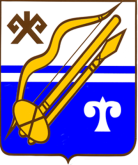 ГОРНО-АЛТАЙСК КАЛАНЫҤАДМИНИСТРАЦИЯЗЫПОСТАНОВЛЕНИЕJӦП№ п/пАдрес (описание местоположение), категория,  разрешенное использование земельного участкаОснование и год предоставления (сведения о правоустанавливающих документах и государственной регистрации – при наличии)Пло-щадь, гаСведения об  обременениях (аренда, за- лог, сервитути т.д.), наименование лица, в пользу которого установлено обременение, год окончанияКадастровый  (условный) номерОстаточная стоимость(руб.)1234567Итого по подразделу:Итого по подразделу:Итого по подразделу:Итого по подразделу:Итого по подразделу:Итого по подразделу:Итого по подразделу:2. Здания (помещения в зданиях), сооружения2. Здания (помещения в зданиях), сооружения2. Здания (помещения в зданиях), сооружения2. Здания (помещения в зданиях), сооружения2. Здания (помещения в зданиях), сооружения2. Здания (помещения в зданиях), сооружения2. Здания (помещения в зданиях), сооружения№ п/пНаименование, назначение, краткая характеристика, адрес (месторасположение), литер, площадь, этажность, подземная этажность (для помещений – этаж, номер на этаже, площадь)Год постройки, год и основание приобретения (правоустанавливающий документ и сведения о государственной регистрации – при наличии)Сведения об обременениях  (аренда, залог, и т.д.), наименование лица, в пользу которого установлено  обременение,   год окончанияКадастровый  (условный) номерОстаточная стоимость(руб.)123451.Гараж, назначение: нежилое здание,  адрес:г. Горно-Алтайск,пр. Коммунистический, 113/1, площадь: 424,2 кв.м.1962 год, распоряжение Администрации города Горно-Алтайска от 26.07.2017 года                № 874-р                         «О закреплении за Муниципальным унитарным предприятием муниципального образования «Город Горно-Алтайск «Муниципальная управляющая организация» недвижимого имущества казны муниципального образования «Город Горно-Алтайск» на праве хозяйственного ведения»Хозяйственное ведение, № 04:11:020157:105-04/001/2017-2 от 06.09.2017 г., правообладатель: МУП «Муниципальная управляющая организация»04:11:020157:105773913,322.Нежилое помещение, назначение: нежилое помещение, адрес: г. Горно-Алтайск, пр. Коммунистический, 65, площадь 58,9 кв.м., этаж № 011988 год, распоряжение  Администрации города Горно-Алтайска от 22 мая 2017 года  № 624-р «Об уменьшении уставного фонда Муниципального унитарного предприятия муниципального образования «Город Горно-Алтайск «Муниципальная управляющая организация»  и внесении изменений в некоторые распоряжения Администрации города Горно-Алтайска» (далее – Распоряжение                от 22.05.2017 г.                № 624-р)Хозяйственное ведение,             № 04:11:020157:3981-04/001/2017-2 от 18.07.2017 г., правообладатель: МУП «Муниципальная управляющая организация»04:11:020157:39811733935,623.Нежилое помещение, назначение: нежилое помещение, адрес:г. Горно-Алтайск, ул. Ушакова, 7, площадь: 111,3 кв.м., этаж:                № подвал1977 год, распоряжение  Администрации города Горно-Алтайска от 9 апреля 2018 года № 408-р «О внесении в муниципальную казну муниципального образования «Город Горно-Алтайск» недвижимого имущества и его закреплении за МУП «Муниципальная управляющая организация на праве хозяйственного ведения»»,  распоряжение Администрации города Горно-Алтайска  от 11 октября 2018 года             № 1145-Р                     «О внесении изменений в некоторые распоряжения Администрации города Горно-Алтайска» (далее – распоряжение                  № 1145-р от 11.10.2018 г.)Хозяйственное ведение,                    № 04:11:020146:100-04/001/2018-1 от 07.05.2018 г., правообладатель: МУП «Муниципальная управляющая организация»04:11:020146:1001014499,544.Нежилое помещение, назначение: нежилое помещение, адрес: г. Горно-Алтайск, пр. Коммунистический, 65, пом. 1,  площадь: 78,5 кв.м., этаж № 11988 год, распоряжение                 от 22.05.2017 г.                  № 624-рХозяйственное ведение,                    № 04:11:020157:4280-04/001/2017-1 от 14.07.2017 г., правообладатель: МУП «Муниципальная управляющая организация»04:11:020157:42802310932,565.Подвальное помещение, назначение: нежилое,  адрес:г. Горно-Алтайск, ул. Ленина, 14, площадь – 62,9 кв. м, этаж:              № подвал1982 год, распоряжение  Администрации города Горно-Алтайска от 13 февраля 2018 года  №152-р                            «О закреплении за Муниципальным унитарным предприятием муниципального образования «Город Горно-Алтайск» «Муниципальная управляющая организация» недвижимого имущества муниципальной казны муниципального образования «Город Горно-Алтайск» на праве хозяйственного ведения»Хозяйственное ведение,              № 04:11:020159:368-04/017/2018-1 от 15.08.2018 г., правообладатель: МУП «Муниципальная управляющая организация»04:11:020159:368455 023,876.Нежилое помещение, назначение: нежилое помещение,  адрес: г. Горно-Алтайск, пр. Коммунистический, 67, площадь: 72,3 кв.м., этаж № 011969 год, распоряжение Администрации города Горно-Алтайска  от 27 ноября 2017 года             № 400-р                     «Об изъятии муниципального недвижимого имущества, закрепленного за МУП «Социальное» на праве хозяйственного ведения,                               в муниципальную казну муниципального образования «Город Горно-Алтайск»                   и его закреплении за МУП «Муниципальная управляющая организация» на праве хозяйственного ведения»,   распоряжение Администрации города Горно-Алтайска                        от 11 октября 2018 года № 1145-рХозяйственное ведение,                    № 04:11:020157:157:2729-04/001/2017-1 от 28.12.2017 г., правообладатель: МУП «Муниципальная управляющая организация»04:11:020157:272978861,04Итого по подразделу:Итого по подразделу:Итого по подразделу:Итого по подразделу:6 367165,95№ п/пНаименование, назначение, краткая характеристика, адрес (местоположение)
с указанием наличия обременения
(аренда, залог и т.д.)Основание приобретенияНомер инвентарныйОстаточная стоимость(руб.)12345Транспортные средстваТранспортные средстваТранспортные средстваТранспортные средстваТранспортные средства1.Легковой автомобиль ВАЗ 21074, 2007 г.в., VIN XTA21074072537175, кузов               № 2537175Договор купли-продажи 
от 3 апреля 2017 года, акт приема-передачи транспортного средства от                      3 апреля 2017 года00-00000767500,002.Автомобиль ГАЗ-5312, 1987 г.в.,  VIN XTA53120041153506Распоряжение Администрации города Горно-Алтайска 
от 29 марта 2018 года № 366-р              «Об изъятии муниципального имущества, находящегося в хозяйственном ведении МУП «Горно-Алтайэнергоспецремонт» в муниципальную казну муниципального образования «Город Горно-Алтайск» и его закреплении за МУП «Муниципальная управляющая организация» на праве хозяйственного ведения» (далее – Распоряжение от 29 марта 2018 года № 366-р) БП-0000058 810,823.Легковой автомобиль LADA – 210740, 2008 г.в.,  VIN XTA21074082843465, кузов № XTA21074082843465Договор купли-продажи 
от 2 мая 2017 года, акт приема-передачи транспортного средства 
от 2 мая 2017 года00-00000953 666,624.Легковой автомобиль ВАЗ 21053, 2007 г.в.,  VIN XTA21053072114138, кузов            № 2114138Договор купли-продажи 
от 27 апреля 2017 года, акт приема-передачи транспортного средства 
от 27 апреля 2017 года00-00001072 000,005.Автомобиль УАЗ-3909, 1995 г.в.,  VIN XТТ390900S0324716Распоряжение от 29 марта 2018 года № 366-р  БП-0000063441,746.Легковой автомобиль ВАЗ 21060, 2001 г.в.,  VIN XTA21060024362136, кузов             № 4362136Договор купли-продажи 
от 24  апреля 2018 года, акт приема-передачи транспортного средства от 24  апреля 2018 годаБП-00000357 000,007.Легковой автомобиль ГАЗ 3102, 2007 г.в., VIN X9631020071378576, кузов                       № 31020070160132 Распоряжение Администрации города Горно-Алтайска 
от 15 марта 2017 года № 321-р «Об изъятии муниципального имущества, закрепленного на праве  хозяйственного ведения за Муниципальным унитарным  предприятием «Горно-Алтайское ремонтно-строительное управление», в казну муниципального образования «Город Горно-Алтайск» и его закреплении за Муниципальным унитарным предприятием «Муниципальная управляющая организация» на праве хозяйственного ведения»00-000004222180,48Передаточные устройства, машины и оборудованиеПередаточные устройства, машины и оборудованиеПередаточные устройства, машины и оборудованиеПередаточные устройства, машины и оборудованиеПередаточные устройства, машины и оборудование8.Станок радиально-сверлильный 2к 522 Распоряжение Администрации города Горно-Алтайска от 17 июля 2017 года № 847-р «Об изъятии муниципального имущества, находящегося в хозяйственном ведении Муниципального унитарного предприятия» Горно-Алтайэнергоспецремонт», в казну муниципального образования «Город Горно-Алтайск» и его закреплении за Муниципальным унитарным предприятием муниципального образования «Город Горно-Алтайск «Муниципальная управляющая организация» на праве хозяйственного ведения» (далее – Распоряжение от 17.07.2017 г. № 847-р)00-00001526 281,809.Станок токарно-винторезный 1 к 62д Распоряжение от 17.07.2017 г. № 847-р00-00001631 811,3310.Кратон компрессор с ременной передачей АС Счет на оплату от 23 мая 2017 года № 1705-100101-76441, товарная накладная от 28 мая 2017 года № 253058, счет-фактура от 28 мая 2017 года    № 025305800-00001362 454,2011.Трубогиб с электроприводом Распоряжение от 17.07.2017 г. № 847-р00-0000179454,8612.Передвижная станция АДД 4004 Распоряжение от 17.07.2017 г. № 847-р00-000018108327,86Вычислительная техникаВычислительная техникаВычислительная техникаВычислительная техникаВычислительная техника13.Компьютер в комплекте (G3260/8GbDDR3/500Gb/350W/клавиатура/мышь/21,5 Распоряжение Администрации города Горно-Алтайска от 26 декабря 2016 года № 2126-р «О передаче имущества казны муниципального образования «Город Горно-Алтайск» Муниципальному унитарному предприятию муниципального образования «Город Горно-Алтайск» Муниципальная управляющая организация» на праве хозяйственного ведения» (далее – Распоряжение от 26.12.2016 г. № 2126-р)00-00000417499,9414.Компьютер в комплекте (G3260/8GbDDR3/500Gb/350W/клавиатура/мышь/21,5 Распоряжение от 26.12.2016 г. № 2126-р 00-00000517499,94       Итого по подразделу       Итого по подразделу       Итого по подразделу       Итого по подразделу6 925 095,54№ п/пНаименование, назначение, краткая характеристика
Остаточная стоимость(руб.)123Приобретение объектов основных средствПриобретение объектов основных средствПриобретение объектов основных средствЛегковой автомобиль ВАЗ 21060, 2001 г.в., VIN XIA21060024362136, кузов № 436213657 000       Итого по подразделу        Итого по подразделу 57 000№ п/пНаименованиеСтоимость( руб.)1231.Сырье и материалы699 6372. ТопливоБензин АИ-95Бензин АИ-9510 444Бензин АИ-92Бензин АИ-921 560 792       Итого по подразделу       Итого по подразделу2 270 873№ п/пВид затратСтоимость( руб.)123Основное производствоОсновное производствоОсновное производство1.Содержание и капитальный ремонт многоквартирных домов30 729 946       Итого по подразделу        Итого по подразделу 30 729 946№ п/пНаименование кредитной организации (номера счетов, суммы средств на счете)Денежные средства( руб.)123Расчетные счетаРасчетные счетаРасчетные счета Отделение № 8558 ПАО Сбербанк России р/с 40702810602350001157101 157       Итого по подразделу        Итого по подразделу 101 157№ п/пНаименование задолженностиСтоимость (руб.)1231.Краткосрочная задолженность (платежи по которой ожидаются в течение 12 месяцев после отчетной даты) Список дебиторов указан в приложении № 4 к настоящему Постановлению13 376,0       Итого по подразделу        Итого по подразделу 13 376,0№ п/пНаименование задолженностиСтоимость (руб.)Основание1233Кредиторская задолженностьКредиторская задолженностьКредиторская задолженностьКредиторская задолженность1.Поставщики и подрядчики13861800138618001.1.Алтайский филиал ПАО «Ростелеком»6 478,246 478,24Договор б\н от 15.02.2018 г.1.2.АНО ДПО УЦ «РКС»-10 000,00-10 000,00Договор б\н от 14.11.2018 г.1.3.АО «Алтайэнергосбыт»3 925 009,183 925 009,18Договор б\н от 26.01.2018 г.1.4. АО «Водоканал»3 744 024,343 744 024,34Договор б\н от 26.01.2018 г.1.5. АУ ДО РА «РЦДО»3 300,003 300,00Договор б\н от 18.05.2018 г.1.6. ООО «БПРУ»2 883,002 883,00Акт № 541 от 19.07.2018 г.1.7.Воробьева Александра Георгиевна83 973,3283 973,32Акт №  4672 от 19.07.18 г.Акт № 4640 от 28.11.18 г.Акт № 4628 от 27.11.18 г.Акт № 4630 от 23.11.18 г. Акт № 4585 от 01.10.18 г. Акт №  48984 от 31.10.18 г.Акт №  48856 от 30.10.18 г.Акт №  47925 от 25.10.18 г.Акт  №  47408 от 22.10.18 г.Акт  № 46875 от 19.10.18 г.Акт №  46167 от 16.10.18 г.Акт №  46139 от 16.10.18 г.Акт №  44988 от 10.10.18 г.Акт  № 45021 от10.10.18 г.Акт № 41354 от 24.09.18 г.Акт № 41068 от 22.09.18 г.Акт №  40267 от 19.09.18 г.Акт № 40308 от 19.09.18 г.Акт №  4672 от 19.07.18 г.Акт № 4640 от 28.11.18 г.Акт № 4628 от 27.11.18 г.Акт № 4630 от 23.11.18 г. Акт № 4585 от 01.10.18 г. Акт №  48984 от 31.10.18 г.Акт №  48856 от 30.10.18 г.Акт №  47925 от 25.10.18 г.Акт  №  47408 от 22.10.18 г.Акт  № 46875 от 19.10.18 г.Акт №  46167 от 16.10.18 г.Акт №  46139 от 16.10.18 г.Акт №  44988 от 10.10.18 г.Акт  № 45021 от10.10.18 г.Акт № 41354 от 24.09.18 г.Акт № 41068 от 22.09.18 г.Акт №  40267 от 19.09.18 г.Акт № 40308 от 19.09.18 г.Акт №  4672 от 19.07.18 г.Акт № 4640 от 28.11.18 г.Акт № 4628 от 27.11.18 г.Акт № 4630 от 23.11.18 г. Акт № 4585 от 01.10.18 г. Акт №  48984 от 31.10.18 г.Акт №  48856 от 30.10.18 г.Акт №  47925 от 25.10.18 г.Акт  №  47408 от 22.10.18 г.Акт  № 46875 от 19.10.18 г.Акт №  46167 от 16.10.18 г.Акт №  46139 от 16.10.18 г.Акт №  44988 от 10.10.18 г.Акт  № 45021 от10.10.18 г.Акт № 41354 от 24.09.18 г.Акт № 41068 от 22.09.18 г.Акт №  40267 от 19.09.18 г.Акт № 40308 от 19.09.18 г.Акт №  4672 от 19.07.18 г.Акт № 4640 от 28.11.18 г.Акт № 4628 от 27.11.18 г.Акт № 4630 от 23.11.18 г. Акт № 4585 от 01.10.18 г. Акт №  48984 от 31.10.18 г.Акт №  48856 от 30.10.18 г.Акт №  47925 от 25.10.18 г.Акт  №  47408 от 22.10.18 г.Акт  № 46875 от 19.10.18 г.Акт №  46167 от 16.10.18 г.Акт №  46139 от 16.10.18 г.Акт №  44988 от 10.10.18 г.Акт  № 45021 от10.10.18 г.Акт № 41354 от 24.09.18 г.Акт № 41068 от 22.09.18 г.Акт №  40267 от 19.09.18 г.Акт № 40308 от 19.09.18 г.Акт №  4672 от 19.07.18 г.Акт № 4640 от 28.11.18 г.Акт № 4628 от 27.11.18 г.Акт № 4630 от 23.11.18 г. Акт № 4585 от 01.10.18 г. Акт №  48984 от 31.10.18 г.Акт №  48856 от 30.10.18 г.Акт №  47925 от 25.10.18 г.Акт  №  47408 от 22.10.18 г.Акт  № 46875 от 19.10.18 г.Акт №  46167 от 16.10.18 г.Акт №  46139 от 16.10.18 г.Акт №  44988 от 10.10.18 г.Акт  № 45021 от10.10.18 г.Акт № 41354 от 24.09.18 г.Акт № 41068 от 22.09.18 г.Акт №  40267 от 19.09.18 г.Акт № 40308 от 19.09.18 г.Акт №  4672 от 19.07.18 г.Акт № 4640 от 28.11.18 г.Акт № 4628 от 27.11.18 г.Акт № 4630 от 23.11.18 г. Акт № 4585 от 01.10.18 г. Акт №  48984 от 31.10.18 г.Акт №  48856 от 30.10.18 г.Акт №  47925 от 25.10.18 г.Акт  №  47408 от 22.10.18 г.Акт  № 46875 от 19.10.18 г.Акт №  46167 от 16.10.18 г.Акт №  46139 от 16.10.18 г.Акт №  44988 от 10.10.18 г.Акт  № 45021 от10.10.18 г.Акт № 41354 от 24.09.18 г.Акт № 41068 от 22.09.18 г.Акт №  40267 от 19.09.18 г.Акт № 40308 от 19.09.18 г.Акт №  4672 от 19.07.18 г.Акт № 4640 от 28.11.18 г.Акт № 4628 от 27.11.18 г.Акт № 4630 от 23.11.18 г. Акт № 4585 от 01.10.18 г. Акт №  48984 от 31.10.18 г.Акт №  48856 от 30.10.18 г.Акт №  47925 от 25.10.18 г.Акт  №  47408 от 22.10.18 г.Акт  № 46875 от 19.10.18 г.Акт №  46167 от 16.10.18 г.Акт №  46139 от 16.10.18 г.Акт №  44988 от 10.10.18 г.Акт  № 45021 от10.10.18 г.Акт № 41354 от 24.09.18 г.Акт № 41068 от 22.09.18 г.Акт №  40267 от 19.09.18 г.Акт № 40308 от 19.09.18 г.Акт №  4672 от 19.07.18 г.Акт № 4640 от 28.11.18 г.Акт № 4628 от 27.11.18 г.Акт № 4630 от 23.11.18 г. Акт № 4585 от 01.10.18 г. Акт №  48984 от 31.10.18 г.Акт №  48856 от 30.10.18 г.Акт №  47925 от 25.10.18 г.Акт  №  47408 от 22.10.18 г.Акт  № 46875 от 19.10.18 г.Акт №  46167 от 16.10.18 г.Акт №  46139 от 16.10.18 г.Акт №  44988 от 10.10.18 г.Акт  № 45021 от10.10.18 г.Акт № 41354 от 24.09.18 г.Акт № 41068 от 22.09.18 г.Акт №  40267 от 19.09.18 г.Акт № 40308 от 19.09.18 г.Акт №  4672 от 19.07.18 г.Акт № 4640 от 28.11.18 г.Акт № 4628 от 27.11.18 г.Акт № 4630 от 23.11.18 г. Акт № 4585 от 01.10.18 г. Акт №  48984 от 31.10.18 г.Акт №  48856 от 30.10.18 г.Акт №  47925 от 25.10.18 г.Акт  №  47408 от 22.10.18 г.Акт  № 46875 от 19.10.18 г.Акт №  46167 от 16.10.18 г.Акт №  46139 от 16.10.18 г.Акт №  44988 от 10.10.18 г.Акт  № 45021 от10.10.18 г.Акт № 41354 от 24.09.18 г.Акт № 41068 от 22.09.18 г.Акт №  40267 от 19.09.18 г.Акт № 40308 от 19.09.18 г.Акт №  4672 от 19.07.18 г.Акт № 4640 от 28.11.18 г.Акт № 4628 от 27.11.18 г.Акт № 4630 от 23.11.18 г. Акт № 4585 от 01.10.18 г. Акт №  48984 от 31.10.18 г.Акт №  48856 от 30.10.18 г.Акт №  47925 от 25.10.18 г.Акт  №  47408 от 22.10.18 г.Акт  № 46875 от 19.10.18 г.Акт №  46167 от 16.10.18 г.Акт №  46139 от 16.10.18 г.Акт №  44988 от 10.10.18 г.Акт  № 45021 от10.10.18 г.Акт № 41354 от 24.09.18 г.Акт № 41068 от 22.09.18 г.Акт №  40267 от 19.09.18 г.Акт № 40308 от 19.09.18 г.Акт №  4672 от 19.07.18 г.Акт № 4640 от 28.11.18 г.Акт № 4628 от 27.11.18 г.Акт № 4630 от 23.11.18 г. Акт № 4585 от 01.10.18 г. Акт №  48984 от 31.10.18 г.Акт №  48856 от 30.10.18 г.Акт №  47925 от 25.10.18 г.Акт  №  47408 от 22.10.18 г.Акт  № 46875 от 19.10.18 г.Акт №  46167 от 16.10.18 г.Акт №  46139 от 16.10.18 г.Акт №  44988 от 10.10.18 г.Акт  № 45021 от10.10.18 г.Акт № 41354 от 24.09.18 г.Акт № 41068 от 22.09.18 г.Акт №  40267 от 19.09.18 г.Акт № 40308 от 19.09.18 г.Акт №  4672 от 19.07.18 г.Акт № 4640 от 28.11.18 г.Акт № 4628 от 27.11.18 г.Акт № 4630 от 23.11.18 г. Акт № 4585 от 01.10.18 г. Акт №  48984 от 31.10.18 г.Акт №  48856 от 30.10.18 г.Акт №  47925 от 25.10.18 г.Акт  №  47408 от 22.10.18 г.Акт  № 46875 от 19.10.18 г.Акт №  46167 от 16.10.18 г.Акт №  46139 от 16.10.18 г.Акт №  44988 от 10.10.18 г.Акт  № 45021 от10.10.18 г.Акт № 41354 от 24.09.18 г.Акт № 41068 от 22.09.18 г.Акт №  40267 от 19.09.18 г.Акт № 40308 от 19.09.18 г.Акт №  4672 от 19.07.18 г.Акт № 4640 от 28.11.18 г.Акт № 4628 от 27.11.18 г.Акт № 4630 от 23.11.18 г. Акт № 4585 от 01.10.18 г. Акт №  48984 от 31.10.18 г.Акт №  48856 от 30.10.18 г.Акт №  47925 от 25.10.18 г.Акт  №  47408 от 22.10.18 г.Акт  № 46875 от 19.10.18 г.Акт №  46167 от 16.10.18 г.Акт №  46139 от 16.10.18 г.Акт №  44988 от 10.10.18 г.Акт  № 45021 от10.10.18 г.Акт № 41354 от 24.09.18 г.Акт № 41068 от 22.09.18 г.Акт №  40267 от 19.09.18 г.Акт № 40308 от 19.09.18 г.Акт №  4672 от 19.07.18 г.Акт № 4640 от 28.11.18 г.Акт № 4628 от 27.11.18 г.Акт № 4630 от 23.11.18 г. Акт № 4585 от 01.10.18 г. Акт №  48984 от 31.10.18 г.Акт №  48856 от 30.10.18 г.Акт №  47925 от 25.10.18 г.Акт  №  47408 от 22.10.18 г.Акт  № 46875 от 19.10.18 г.Акт №  46167 от 16.10.18 г.Акт №  46139 от 16.10.18 г.Акт №  44988 от 10.10.18 г.Акт  № 45021 от10.10.18 г.Акт № 41354 от 24.09.18 г.Акт № 41068 от 22.09.18 г.Акт №  40267 от 19.09.18 г.Акт № 40308 от 19.09.18 г.Акт №  4672 от 19.07.18 г.Акт № 4640 от 28.11.18 г.Акт № 4628 от 27.11.18 г.Акт № 4630 от 23.11.18 г. Акт № 4585 от 01.10.18 г. Акт №  48984 от 31.10.18 г.Акт №  48856 от 30.10.18 г.Акт №  47925 от 25.10.18 г.Акт  №  47408 от 22.10.18 г.Акт  № 46875 от 19.10.18 г.Акт №  46167 от 16.10.18 г.Акт №  46139 от 16.10.18 г.Акт №  44988 от 10.10.18 г.Акт  № 45021 от10.10.18 г.Акт № 41354 от 24.09.18 г.Акт № 41068 от 22.09.18 г.Акт №  40267 от 19.09.18 г.Акт № 40308 от 19.09.18 г.Акт №  4672 от 19.07.18 г.Акт № 4640 от 28.11.18 г.Акт № 4628 от 27.11.18 г.Акт № 4630 от 23.11.18 г. Акт № 4585 от 01.10.18 г. Акт №  48984 от 31.10.18 г.Акт №  48856 от 30.10.18 г.Акт №  47925 от 25.10.18 г.Акт  №  47408 от 22.10.18 г.Акт  № 46875 от 19.10.18 г.Акт №  46167 от 16.10.18 г.Акт №  46139 от 16.10.18 г.Акт №  44988 от 10.10.18 г.Акт  № 45021 от10.10.18 г.Акт № 41354 от 24.09.18 г.Акт № 41068 от 22.09.18 г.Акт №  40267 от 19.09.18 г.Акт № 40308 от 19.09.18 г.Акт №  4672 от 19.07.18 г.Акт № 4640 от 28.11.18 г.Акт № 4628 от 27.11.18 г.Акт № 4630 от 23.11.18 г. Акт № 4585 от 01.10.18 г. Акт №  48984 от 31.10.18 г.Акт №  48856 от 30.10.18 г.Акт №  47925 от 25.10.18 г.Акт  №  47408 от 22.10.18 г.Акт  № 46875 от 19.10.18 г.Акт №  46167 от 16.10.18 г.Акт №  46139 от 16.10.18 г.Акт №  44988 от 10.10.18 г.Акт  № 45021 от10.10.18 г.Акт № 41354 от 24.09.18 г.Акт № 41068 от 22.09.18 г.Акт №  40267 от 19.09.18 г.Акт № 40308 от 19.09.18 г.Акт №  4672 от 19.07.18 г.Акт № 4640 от 28.11.18 г.Акт № 4628 от 27.11.18 г.Акт № 4630 от 23.11.18 г. Акт № 4585 от 01.10.18 г. Акт №  48984 от 31.10.18 г.Акт №  48856 от 30.10.18 г.Акт №  47925 от 25.10.18 г.Акт  №  47408 от 22.10.18 г.Акт  № 46875 от 19.10.18 г.Акт №  46167 от 16.10.18 г.Акт №  46139 от 16.10.18 г.Акт №  44988 от 10.10.18 г.Акт  № 45021 от10.10.18 г.Акт № 41354 от 24.09.18 г.Акт № 41068 от 22.09.18 г.Акт №  40267 от 19.09.18 г.Акт № 40308 от 19.09.18 г.1.8.Галкин Владимир Михайлович89 846,0089 846,00Акт № 1020/1 от 31.08.2018 г.1.9.АО «Горно-Алтайское ЖКХ»4 868 689,854 868 689,85Договор б\н от 26.01.2018 г.1.10.Дёмина Вера Николаевна12 120,0012 120,00Договор б\н от 01.01.2017 г.1.11.ИП Аверин Николай Николаевич605,00605,00Договор б\н от 25.03.2017 г.1.12.ИП Арыков Станислав Александрович9 073,009 073,00Акт № 324 от 29.12.2017 г.1.13.ИП Гудков Денис Владимирович840,00840,00Акт № 35 от 16.04.2018 г.1.14.ИП Лузанов Антон Александрович37 139,0037 139,00Акт № 11НФ76 от 11.04.2018 г., Акт № 11НФ205 от 23.10.2018 г.1.15.ИП Трандышев Константин Валерьевич510,00510,00Акт № 1779 от 23.07.2018 г.1.16.ООО «Коммунальщик»187 209,44187 209,44Договор № 29/18 от 11.01.2018 г. 1.17.АО «Горно-Алтайский ЗЖБИ»332 183,11332 183,11Договор б\н от 26.01.2018 г.1.18.Огнева Наталья Геннадьевна15 468,7515 468,75Договор б\н от 22.05.2017 г.1.19.ООО «АВЕГА ЦЕНТР»32 752,8832 752,88Контракт 2018.372662 от 06.08.2018 г. 1.20.ООО «Альтернатива»3 422,223 422,22Акт № 96 от 30.06.2018 г.1.21.ООО «Альянс»56 589,0056 589,00Договор № 15/18 от 01.10.2018 г.1.22.ООО «Горно-Алтайск Нефтепродукт»88 564,8788 564,87Контракт № ф.2018.339256 от 17.07.2018 г.1.23.ООО «Горно-Алтайскпроект»8 900,008 900,00Договор № 2-17-17 от 20.03.2017 г.1.24.ООО «Дормостстрой»16 121,0016 121,00Акт № 1 от 15.07.2018 г.1.25.ООО «Жилспецстрой»45 853,0845 853,08Контракт № ф.2017.4988221.26.ООО «Компания Металлпрофиль»-95,70-95,70Акт № 04/51/18/07/10-00005 10.07.2018 от 10.07.2018 г.1.27.ООО «Онрэла»3 650,003 650,00Акт № 101 от 09.12.2018 г.1.28.ООО «Парус Плюс»7 237,357 237,35Договор б/н от 01.12.2018 г.1.29.ООО «САБЛАЙН СЕРВИС АЛТАЙ»-3 390,16-3 390,16Договор б/н от 01.06.2017 г.1.30.ООО «СибспецСервис»65 553,4065 553,40Контракт б/н от 01.07.2018 г.1.31.ООО «СИСТЕМСЕРВИС»78 455,0578 455,05Контракт б/н от 07.09.2017 г.1.32.ООО «Современные технологии»10 743,9310 743,93Акт №  1709,00 от 10.12.18 г.Акт № 1692,00 от 03.12.18 г.Акт №  1693,00 от 03.12.18 г.Акт № 1635,00 от 22.11.18 г.Акт № 1614,00 от 19.11.18 г.Акт №  1709,00 от 10.12.18 г.Акт № 1692,00 от 03.12.18 г.Акт №  1693,00 от 03.12.18 г.Акт № 1635,00 от 22.11.18 г.Акт № 1614,00 от 19.11.18 г.Акт №  1709,00 от 10.12.18 г.Акт № 1692,00 от 03.12.18 г.Акт №  1693,00 от 03.12.18 г.Акт № 1635,00 от 22.11.18 г.Акт № 1614,00 от 19.11.18 г.Акт №  1709,00 от 10.12.18 г.Акт № 1692,00 от 03.12.18 г.Акт №  1693,00 от 03.12.18 г.Акт № 1635,00 от 22.11.18 г.Акт № 1614,00 от 19.11.18 г.Акт №  1709,00 от 10.12.18 г.Акт № 1692,00 от 03.12.18 г.Акт №  1693,00 от 03.12.18 г.Акт № 1635,00 от 22.11.18 г.Акт № 1614,00 от 19.11.18 г.1.33.ООО «Софт-Пульс»11 060,0011 060,00Акт №  СПФР-1074 от 25.10.18 г.Акт №  СПФР-972 от 01.10.18 г.Акт № СПФР-939 от 30.09.18 г.Акт №  СПФР-827 от 27.08.18 г.Акт №  СПФР-723 от 26.07.18 г.Акт №  СПФР-1074 от 25.10.18 г.Акт №  СПФР-972 от 01.10.18 г.Акт № СПФР-939 от 30.09.18 г.Акт №  СПФР-827 от 27.08.18 г.Акт №  СПФР-723 от 26.07.18 г.Акт №  СПФР-1074 от 25.10.18 г.Акт №  СПФР-972 от 01.10.18 г.Акт № СПФР-939 от 30.09.18 г.Акт №  СПФР-827 от 27.08.18 г.Акт №  СПФР-723 от 26.07.18 г.Акт №  СПФР-1074 от 25.10.18 г.Акт №  СПФР-972 от 01.10.18 г.Акт № СПФР-939 от 30.09.18 г.Акт №  СПФР-827 от 27.08.18 г.Акт №  СПФР-723 от 26.07.18 г.Акт №  СПФР-1074 от 25.10.18 г.Акт №  СПФР-972 от 01.10.18 г.Акт № СПФР-939 от 30.09.18 г.Акт №  СПФР-827 от 27.08.18 г.Акт №  СПФР-723 от 26.07.18 г.1.34.ООО УК «Тихий дворик»4 200,614 200,61Договор б/н от 01.01.2018 г.1.35.ПАО «Вымпелком»-561,61-561,611.36.ООО «СИБПРОМГАЗ»95 482,3395 482,33Акт №  4790 от 31.08.2018 г.1.37.ФБУЗ «Центр гигиены и эпидемиологии в Республике Алтай»6 719,526 719,52Акт № 4790 от 31.08.18 г.Акт № 7009 от 21.11.18 г.Акт № 6592 от 31.10.18 г.Акт № 6470 от 26.10.18 г.Акт № 5757 от 26.09.18 г.Акт № 4790 от 31.08.18 г.Акт № 7009 от 21.11.18 г.Акт № 6592 от 31.10.18 г.Акт № 6470 от 26.10.18 г.Акт № 5757 от 26.09.18 г.Акт № 4790 от 31.08.18 г.Акт № 7009 от 21.11.18 г.Акт № 6592 от 31.10.18 г.Акт № 6470 от 26.10.18 г.Акт № 5757 от 26.09.18 г.Акт № 4790 от 31.08.18 г.Акт № 7009 от 21.11.18 г.Акт № 6592 от 31.10.18 г.Акт № 6470 от 26.10.18 г.Акт № 5757 от 26.09.18 г.1.38.БУЗ РА «ЦМК» 21 190,0021 190,00Акт № 811 от 30.11.2018 г.Акт № 729 от 31.10.2018 г.Акт № 656 от 30.09.2018 г.Акт № 811 от 30.11.2018 г.Акт № 729 от 31.10.2018 г.Акт № 656 от 30.09.2018 г.Акт № 811 от 30.11.2018 г.Акт № 729 от 31.10.2018 г.Акт № 656 от 30.09.2018 г.2.Задолженность перед персоналом организации570 400570 4003.Задолженность перед бюджетами и внебюджетными фондами4751004751004.Задолженность по налогам и сборам3764003764005.НДФЛ3764003764006.Прочие кредиторы189300189300       Итого по подразделу       Итого по подразделу15 47300015 4730001.Активы:1.1.  Нематериальные активы 1.2.  Основные средства 1.3.  Незавершенное строительство 1.4. Долгосрочные финансовые вложения 1.5.  Прочие внеоборотные активы1.6.  Запасы 1.7.  Налог на добавленную стоимость по приобретенным ценностям 1.8.  Дебиторская задолженность 1.9.  Краткосрочные финансовые вложения1.10.  Денежные средства 1.11.  Прочие оборотные активы Итого активов (сумма пунктов 1.1 - 1.11)69252268133761042226762. Пассивы:1.12.  Капитал и резервы1.13. Отложенные налоговые обязательства 1.14.  Прочие долгосрочные обязательства 1.15.  Кредиторская задолженность 1.16.  Расчеты по дивидендам 1.17.  Резервы предстоящих расходов 1.18.  Прочие краткосрочные обязательства Итого пассивов (сумма пунктов 1.12 - 1.16)2763163033600226663.Чистые активы: сумма активов минус сумма пассивов104. Балансовая стоимость объектов, не подлежащих приватизации в составе имущественного комплекса предприятия -5. Стоимость подлежащих приватизации земельных участков(площадь земельного участка (кв.м. )* ставка земельного налога (руб.коп./кв.м.) * кратность)-Балансовая стоимость, подлежащих приватизации активов(пункт 3 - пункт 4 + пункт 5) 10№ п/пАдрес (описание местоположение), категория,  разрешенное использование земельного участкаОснование и год предоставления (сведения о правоустанавливающих документах и государственной регистрации – при наличии)Пло-щадь, гаСведения об  обременениях (аренда, за- лог, сервитути т.д.), наименование лица, в пользу которого установлено обременение, год окончанияКадастровый  (условный) номерОстаточная стоимость(руб.)1234567Итого по подразделу:Итого по подразделу:Итого по подразделу:Итого по подразделу:Итого по подразделу:Итого по подразделу:Итого по подразделу:2. Здания (помещения в зданиях), сооружения2. Здания (помещения в зданиях), сооружения2. Здания (помещения в зданиях), сооружения2. Здания (помещения в зданиях), сооружения2. Здания (помещения в зданиях), сооружения2. Здания (помещения в зданиях), сооружения2. Здания (помещения в зданиях), сооружения№ п/пНаименование, назначение, краткая характеристика, адрес (месторасположение), литер, площадь, этажность, подземная этажность (для помещений – этаж, номер на этаже, площадь)Год постройки, год и основание приобретения (правоустанавливающий документ и сведения о государственной регистрации – при наличии)Сведения об обременениях  (аренда, залог, и т.д.), наименование лица, в пользу которого установлено  обременение,   год окончанияКадастровый  (условный) номерОстаточная стоимость(руб.)123451.Гараж, назначение: нежилое здание,  адрес:г. Горно-Алтайск,пр. Коммунистический, 113/1, площадь: 424,2 кв.м.1962 год, распоряжение Администрации города Горно-Алтайска от 26.07.2017 года                № 874-р                         «О закреплении за Муниципальным унитарным предприятием муниципального образования «Город Горно-Алтайск «Муниципальная управляющая организация» недвижимого имущества казны муниципального образования «Город Горно-Алтайск» на праве хозяйственного ведения»Хозяйственное ведение, № 04:11:020157:105-04/001/2017-2 от 06.09.2017 г., правообладатель: МУП «Муниципальная управляющая организация»04:11:020157:105773913,322.Нежилое помещение, назначение: нежилое помещение, адрес: г. Горно-Алтайск, пр. Коммунистический, 65, площадь 58,9 кв.м., этаж № 011988 год, распоряжение  Администрации города Горно-Алтайска от 22 мая 2017 года  № 624-р «Об уменьшении уставного фонда Муниципального унитарного предприятия муниципального образования «Город Горно-Алтайск «Муниципальная управляющая организация»  и внесении изменений в некоторые распоряжения Администрации города Горно-Алтайска» (далее – Распоряжение                от 22.05.2017 г.                № 624-р)Хозяйственное ведение,             № 04:11:020157:3981-04/001/2017-2 от 18.07.2017 г., правообладатель: МУП «Муниципальная управляющая организация»04:11:020157:39811733935,623.Нежилое помещение, назначение: нежилое помещение, адрес:г. Горно-Алтайск, ул. Ушакова, 7, площадь: 111,3 кв.м., этаж:                № подвал1977 год, распоряжение  Администрации города Горно-Алтайска от 9 апреля 2018 года № 408-р «О внесении в муниципальную казну муниципального образования «Город Горно-Алтайск» недвижимого имущества и его закреплении за МУП «Муниципальная управляющая организация на праве хозяйственного ведения»»,  распоряжение Администрации города Горно-Алтайска  от 11 октября 2018 года             № 1145-Р                     «О внесении изменений в некоторые распоряжения Администрации города Горно-Алтайска» (далее – распоряжение                  № 1145-р от 11.10.2018 г.)Хозяйственное ведение,                    № 04:11:020146:100-04/001/2018-1 от 07.05.2018 г., правообладатель: МУП «Муниципальная управляющая организация»04:11:020146:1001014499,544.Нежилое помещение, назначение: нежилое помещение, адрес: г. Горно-Алтайск, пр. Коммунистический, 65, пом. 1,  площадь: 78,5 кв.м., этаж № 11988 год, распоряжение                 от 22.05.2017 г.                  № 624-рХозяйственное ведение,                    № 04:11:020157:4280-04/001/2017-1 от 14.07.2017 г., правообладатель: МУП «Муниципальная управляющая организация»04:11:020157:42802310932,565.Подвальное помещение, назначение: нежилое,  адрес:г. Горно-Алтайск, ул. Ленина, 14, площадь – 62,9 кв. м, этаж:              № подвал1982 год, распоряжение  Администрации города Горно-Алтайска от 13 февраля 2018 года  №152-р                            «О закреплении за Муниципальным унитарным предприятием муниципального образования «Город Горно-Алтайск» «Муниципальная управляющая организация» недвижимого имущества муниципальной казны муниципального образования «Город Горно-Алтайск» на праве хозяйственного ведения»Хозяйственное ведение,              № 04:11:020159:368-04/017/2018-1 от 15.08.2018 г., правообладатель: МУП «Муниципальная управляющая организация»04:11:020159:368455 023,876.Нежилое помещение, назначение: нежилое помещение,  адрес: г. Горно-Алтайск, пр. Коммунистический, 67, площадь: 72,3 кв.м., этаж № 011969 год, распоряжение Администрации города Горно-Алтайска  от 27 ноября 2017 года             № 400-р                     «Об изъятии муниципального недвижимого имущества, закрепленного за МУП «Социальное» на праве хозяйственного ведения,                               в муниципальную казну муниципального образования «Город Горно-Алтайск»                   и его закреплении за МУП «Муниципальная управляющая организация» на праве хозяйственного ведения»,   распоряжение Администрации города Горно-Алтайска                        от 11 октября 2018 года № 1145-рХозяйственное ведение,                    № 04:11:020157:157:2729-04/001/2017-1 от 28.12.2017 г., правообладатель: МУП «Муниципальная управляющая организация»04:11:020157:272978861,04Итого по подразделу:Итого по подразделу:Итого по подразделу:Итого по подразделу:6 367165,95№ п/пНаименование, назначение, краткая характеристика, адрес (местоположение)
с указанием наличия обременения
(аренда, залог и т.д.)Основание приобретенияНомер инвентарныйОстаточная стоимость(руб.)12345Транспортные средстваТранспортные средстваТранспортные средстваТранспортные средстваТранспортные средства1.Легковой автомобиль ВАЗ 21074, 2007 г.в., VIN XTA21074072537175, кузов               № 2537175Договор купли-продажи 
от 3 апреля 2017 года, акт приема-передачи транспортного средства от                      3 апреля 2017 года00-00000767500,002.Автомобиль ГАЗ-5312, 1987 г.в.,  VIN XTA53120041153506Распоряжение Администрации города Горно-Алтайска 
от 29 марта 2018 года № 366-р              «Об изъятии муниципального имущества, находящегося в хозяйственном ведении МУП «Горно-Алтайэнергоспецремонт» в муниципальную казну муниципального образования «Город Горно-Алтайск» и его закреплении за МУП «Муниципальная управляющая организация» на праве хозяйственного ведения» (далее – Распоряжение от 29 марта 2018 года № 366-р) БП-0000058 810,823.Легковой автомобиль LADA – 210740, 2008 г.в.,  VIN XTA21074082843465, кузов № XTA21074082843465Договор купли-продажи 
от 2 мая 2017 года, акт приема-передачи транспортного средства 
от 2 мая 2017 года00-00000953 666,624.Легковой автомобиль ВАЗ 21053, 2007 г.в.,  VIN XTA21053072114138, кузов            № 2114138Договор купли-продажи 
от 27 апреля 2017 года, акт приема-передачи транспортного средства 
от 27 апреля 2017 года00-00001072 000,005.Автомобиль УАЗ-3909, 1995 г.в.,  VIN XТТ390900S0324716Распоряжение от 29 марта 2018 года № 366-р  БП-0000063441,746.Легковой автомобиль ВАЗ 21060, 2001 г.в.,  VIN XTA21060024362136, кузов             № 4362136Договор купли-продажи 
от 24  апреля 2018 года, акт приема-передачи транспортного средства от 24  апреля 2018 годаБП-00000357 000,007.Легковой автомобиль ГАЗ 3102, 2007 г.в., VIN X9631020071378576, кузов                       № 31020070160132 Распоряжение Администрации города Горно-Алтайска 
от 15 марта 2017 года № 321-р «Об изъятии муниципального имущества, закрепленного на праве  хозяйственного ведения за Муниципальным унитарным  предприятием «Горно-Алтайское ремонтно-строительное управление», в казну муниципального образования «Город Горно-Алтайск» и его закреплении за Муниципальным унитарным предприятием «Муниципальная управляющая организация» на праве хозяйственного ведения»00-000004222180,48Передаточные устройства, машины и оборудованиеПередаточные устройства, машины и оборудованиеПередаточные устройства, машины и оборудованиеПередаточные устройства, машины и оборудованиеПередаточные устройства, машины и оборудование8.Станок радиально-сверлильный 2к 522 Распоряжение Администрации города Горно-Алтайска от 17 июля 2017 года № 847-р «Об изъятии муниципального имущества, находящегося в хозяйственном ведении Муниципального унитарного предприятия» Горно-Алтайэнергоспецремонт», в казну муниципального образования «Город Горно-Алтайск» и его закреплении за Муниципальным унитарным предприятием муниципального образования «Город Горно-Алтайск «Муниципальная управляющая организация» на праве хозяйственного ведения» (далее – Распоряжение от 17.07.2017 г. № 847-р)00-00001526 281,809.Станок токарно-винторезный 1 к 62д Распоряжение от 17.07.2017 г. № 847-р00-00001631 811,3310.Кратон компрессор с ременной передачей АС Счет на оплату от 23 мая 2017 года № 1705-100101-76441, товарная накладная от 28 мая 2017 года № 253058, счет-фактура от 28 мая 2017 года    № 025305800-00001362 454,2011.Трубогиб с электроприводом Распоряжение от 17.07.2017 г. № 847-р00-0000179454,8612.Передвижная станция АДД 4004 Распоряжение от 17.07.2017 г. № 847-р00-000018108327,86Вычислительная техникаВычислительная техникаВычислительная техникаВычислительная техникаВычислительная техника13.Компьютер в комплекте (G3260/8GbDDR3/500Gb/350W/клавиатура/мышь/21,5 Распоряжение Администрации города Горно-Алтайска от 26 декабря 2016 года № 2126-р «О передаче имущества казны муниципального образования «Город Горно-Алтайск» Муниципальному унитарному предприятию муниципального образования «Город Горно-Алтайск» Муниципальная управляющая организация» на праве хозяйственного ведения» (далее – Распоряжение от 26.12.2016 г. № 2126-р)00-00000417499,9414.Компьютер в комплекте (G3260/8GbDDR3/500Gb/350W/клавиатура/мышь/21,5 Распоряжение от 26.12.2016 г. № 2126-р 00-00000517499,94       Итого по подразделу       Итого по подразделу       Итого по подразделу       Итого по подразделу6 925 095,54№ п/пНаименование, назначение, краткая характеристика
Остаточная стоимость(руб.)123Приобретение объектов основных средствПриобретение объектов основных средствПриобретение объектов основных средствЛегковой автомобиль ВАЗ 21060, 2001 г.в., VIN XIA21060024362136, кузов № 436213657 000       Итого по подразделу        Итого по подразделу 57 000№ п/пНаименованиеСтоимость( руб.)1231.Сырье и материалы699 6372. ТопливоБензин АИ-95Бензин АИ-9510 444Бензин АИ-92Бензин АИ-921 560 792       Итого по подразделу       Итого по подразделу2 270 873№ п/пВид затратСтоимость( руб.)123Основное производствоОсновное производствоОсновное производство1.Содержание и капитальный ремонт многоквартирных домов30 729 946       Итого по подразделу        Итого по подразделу 30 729 946№ п/пНаименование кредитной организации (номера счетов, суммы средств на счете)Денежные средства( руб.)123Расчетные счетаРасчетные счетаРасчетные счета Отделение № 8558 ПАО Сбербанк России р/с 40702810602350001157101 157       Итого по подразделу        Итого по подразделу 101 157№ п/пНаименование задолженностиСтоимость (руб.)1231.Краткосрочная задолженность (платежи по которой ожидаются в течение 12 месяцев после отчетной даты) (Список лицевых счетов дебиторов указан в приложении № 1 к настоящему Передаточному акту.13 376,0       Итого по подразделу        Итого по подразделу 13 376,0№ п/пНаименование задолженностиСтоимость (руб.)Основание1233Кредиторская задолженностьКредиторская задолженностьКредиторская задолженностьКредиторская задолженность1.Поставщики и подрядчики13861800138618001.1.Алтайский филиал ПАО «Ростелеком»6 478,246 478,24Договор б\н от 15.02.2018 г.1.2.АНО ДПО УЦ «РКС»-10 000,00-10 000,00Договор б\н от 14.11.2018 г.1.3.АО «Алтайэнергосбыт»3 925 009,183 925 009,18Договор б\н от 26.01.2018 г.1.4. АО «Водоканал»3 744 024,343 744 024,34Договор б\н от 26.01.2018 г.1.5. АУ ДО РА «РЦДО»3 300,003 300,00Договор б\н от 18.05.2018 г.1.6. ООО «БПРУ»2 883,002 883,00Акт № 541 от 19.07.2018 г.1.7.Воробьева Александра Георгиевна83 973,3283 973,32Акт №  4672 от 19.07.18 г.Акт № 4640 от 28.11.18 г.Акт № 4628 от 27.11.18 г.Акт № 4630 от 23.11.18 г. Акт № 4585 от 01.10.18 г. Акт №  48984 от 31.10.18 г.Акт №  48856 от 30.10.18 г.Акт №  47925 от 25.10.18 г.Акт  №  47408 от 22.10.18 г.Акт  № 46875 от 19.10.18 г.Акт №  46167 от 16.10.18 г.Акт №  46139 от 16.10.18 г.Акт №  44988 от 10.10.18 г.Акт  № 45021 от10.10.18 г.Акт № 41354 от 24.09.18 г.Акт № 41068 от 22.09.18 г.Акт №  40267 от 19.09.18 г.Акт № 40308 от 19.09.18 г.Акт №  4672 от 19.07.18 г.Акт № 4640 от 28.11.18 г.Акт № 4628 от 27.11.18 г.Акт № 4630 от 23.11.18 г. Акт № 4585 от 01.10.18 г. Акт №  48984 от 31.10.18 г.Акт №  48856 от 30.10.18 г.Акт №  47925 от 25.10.18 г.Акт  №  47408 от 22.10.18 г.Акт  № 46875 от 19.10.18 г.Акт №  46167 от 16.10.18 г.Акт №  46139 от 16.10.18 г.Акт №  44988 от 10.10.18 г.Акт  № 45021 от10.10.18 г.Акт № 41354 от 24.09.18 г.Акт № 41068 от 22.09.18 г.Акт №  40267 от 19.09.18 г.Акт № 40308 от 19.09.18 г.Акт №  4672 от 19.07.18 г.Акт № 4640 от 28.11.18 г.Акт № 4628 от 27.11.18 г.Акт № 4630 от 23.11.18 г. Акт № 4585 от 01.10.18 г. Акт №  48984 от 31.10.18 г.Акт №  48856 от 30.10.18 г.Акт №  47925 от 25.10.18 г.Акт  №  47408 от 22.10.18 г.Акт  № 46875 от 19.10.18 г.Акт №  46167 от 16.10.18 г.Акт №  46139 от 16.10.18 г.Акт №  44988 от 10.10.18 г.Акт  № 45021 от10.10.18 г.Акт № 41354 от 24.09.18 г.Акт № 41068 от 22.09.18 г.Акт №  40267 от 19.09.18 г.Акт № 40308 от 19.09.18 г.Акт №  4672 от 19.07.18 г.Акт № 4640 от 28.11.18 г.Акт № 4628 от 27.11.18 г.Акт № 4630 от 23.11.18 г. Акт № 4585 от 01.10.18 г. Акт №  48984 от 31.10.18 г.Акт №  48856 от 30.10.18 г.Акт №  47925 от 25.10.18 г.Акт  №  47408 от 22.10.18 г.Акт  № 46875 от 19.10.18 г.Акт №  46167 от 16.10.18 г.Акт №  46139 от 16.10.18 г.Акт №  44988 от 10.10.18 г.Акт  № 45021 от10.10.18 г.Акт № 41354 от 24.09.18 г.Акт № 41068 от 22.09.18 г.Акт №  40267 от 19.09.18 г.Акт № 40308 от 19.09.18 г.Акт №  4672 от 19.07.18 г.Акт № 4640 от 28.11.18 г.Акт № 4628 от 27.11.18 г.Акт № 4630 от 23.11.18 г. Акт № 4585 от 01.10.18 г. Акт №  48984 от 31.10.18 г.Акт №  48856 от 30.10.18 г.Акт №  47925 от 25.10.18 г.Акт  №  47408 от 22.10.18 г.Акт  № 46875 от 19.10.18 г.Акт №  46167 от 16.10.18 г.Акт №  46139 от 16.10.18 г.Акт №  44988 от 10.10.18 г.Акт  № 45021 от10.10.18 г.Акт № 41354 от 24.09.18 г.Акт № 41068 от 22.09.18 г.Акт №  40267 от 19.09.18 г.Акт № 40308 от 19.09.18 г.Акт №  4672 от 19.07.18 г.Акт № 4640 от 28.11.18 г.Акт № 4628 от 27.11.18 г.Акт № 4630 от 23.11.18 г. Акт № 4585 от 01.10.18 г. Акт №  48984 от 31.10.18 г.Акт №  48856 от 30.10.18 г.Акт №  47925 от 25.10.18 г.Акт  №  47408 от 22.10.18 г.Акт  № 46875 от 19.10.18 г.Акт №  46167 от 16.10.18 г.Акт №  46139 от 16.10.18 г.Акт №  44988 от 10.10.18 г.Акт  № 45021 от10.10.18 г.Акт № 41354 от 24.09.18 г.Акт № 41068 от 22.09.18 г.Акт №  40267 от 19.09.18 г.Акт № 40308 от 19.09.18 г.Акт №  4672 от 19.07.18 г.Акт № 4640 от 28.11.18 г.Акт № 4628 от 27.11.18 г.Акт № 4630 от 23.11.18 г. Акт № 4585 от 01.10.18 г. Акт №  48984 от 31.10.18 г.Акт №  48856 от 30.10.18 г.Акт №  47925 от 25.10.18 г.Акт  №  47408 от 22.10.18 г.Акт  № 46875 от 19.10.18 г.Акт №  46167 от 16.10.18 г.Акт №  46139 от 16.10.18 г.Акт №  44988 от 10.10.18 г.Акт  № 45021 от10.10.18 г.Акт № 41354 от 24.09.18 г.Акт № 41068 от 22.09.18 г.Акт №  40267 от 19.09.18 г.Акт № 40308 от 19.09.18 г.Акт №  4672 от 19.07.18 г.Акт № 4640 от 28.11.18 г.Акт № 4628 от 27.11.18 г.Акт № 4630 от 23.11.18 г. Акт № 4585 от 01.10.18 г. Акт №  48984 от 31.10.18 г.Акт №  48856 от 30.10.18 г.Акт №  47925 от 25.10.18 г.Акт  №  47408 от 22.10.18 г.Акт  № 46875 от 19.10.18 г.Акт №  46167 от 16.10.18 г.Акт №  46139 от 16.10.18 г.Акт №  44988 от 10.10.18 г.Акт  № 45021 от10.10.18 г.Акт № 41354 от 24.09.18 г.Акт № 41068 от 22.09.18 г.Акт №  40267 от 19.09.18 г.Акт № 40308 от 19.09.18 г.Акт №  4672 от 19.07.18 г.Акт № 4640 от 28.11.18 г.Акт № 4628 от 27.11.18 г.Акт № 4630 от 23.11.18 г. Акт № 4585 от 01.10.18 г. Акт №  48984 от 31.10.18 г.Акт №  48856 от 30.10.18 г.Акт №  47925 от 25.10.18 г.Акт  №  47408 от 22.10.18 г.Акт  № 46875 от 19.10.18 г.Акт №  46167 от 16.10.18 г.Акт №  46139 от 16.10.18 г.Акт №  44988 от 10.10.18 г.Акт  № 45021 от10.10.18 г.Акт № 41354 от 24.09.18 г.Акт № 41068 от 22.09.18 г.Акт №  40267 от 19.09.18 г.Акт № 40308 от 19.09.18 г.Акт №  4672 от 19.07.18 г.Акт № 4640 от 28.11.18 г.Акт № 4628 от 27.11.18 г.Акт № 4630 от 23.11.18 г. Акт № 4585 от 01.10.18 г. Акт №  48984 от 31.10.18 г.Акт №  48856 от 30.10.18 г.Акт №  47925 от 25.10.18 г.Акт  №  47408 от 22.10.18 г.Акт  № 46875 от 19.10.18 г.Акт №  46167 от 16.10.18 г.Акт №  46139 от 16.10.18 г.Акт №  44988 от 10.10.18 г.Акт  № 45021 от10.10.18 г.Акт № 41354 от 24.09.18 г.Акт № 41068 от 22.09.18 г.Акт №  40267 от 19.09.18 г.Акт № 40308 от 19.09.18 г.Акт №  4672 от 19.07.18 г.Акт № 4640 от 28.11.18 г.Акт № 4628 от 27.11.18 г.Акт № 4630 от 23.11.18 г. Акт № 4585 от 01.10.18 г. Акт №  48984 от 31.10.18 г.Акт №  48856 от 30.10.18 г.Акт №  47925 от 25.10.18 г.Акт  №  47408 от 22.10.18 г.Акт  № 46875 от 19.10.18 г.Акт №  46167 от 16.10.18 г.Акт №  46139 от 16.10.18 г.Акт №  44988 от 10.10.18 г.Акт  № 45021 от10.10.18 г.Акт № 41354 от 24.09.18 г.Акт № 41068 от 22.09.18 г.Акт №  40267 от 19.09.18 г.Акт № 40308 от 19.09.18 г.Акт №  4672 от 19.07.18 г.Акт № 4640 от 28.11.18 г.Акт № 4628 от 27.11.18 г.Акт № 4630 от 23.11.18 г. Акт № 4585 от 01.10.18 г. Акт №  48984 от 31.10.18 г.Акт №  48856 от 30.10.18 г.Акт №  47925 от 25.10.18 г.Акт  №  47408 от 22.10.18 г.Акт  № 46875 от 19.10.18 г.Акт №  46167 от 16.10.18 г.Акт №  46139 от 16.10.18 г.Акт №  44988 от 10.10.18 г.Акт  № 45021 от10.10.18 г.Акт № 41354 от 24.09.18 г.Акт № 41068 от 22.09.18 г.Акт №  40267 от 19.09.18 г.Акт № 40308 от 19.09.18 г.Акт №  4672 от 19.07.18 г.Акт № 4640 от 28.11.18 г.Акт № 4628 от 27.11.18 г.Акт № 4630 от 23.11.18 г. Акт № 4585 от 01.10.18 г. Акт №  48984 от 31.10.18 г.Акт №  48856 от 30.10.18 г.Акт №  47925 от 25.10.18 г.Акт  №  47408 от 22.10.18 г.Акт  № 46875 от 19.10.18 г.Акт №  46167 от 16.10.18 г.Акт №  46139 от 16.10.18 г.Акт №  44988 от 10.10.18 г.Акт  № 45021 от10.10.18 г.Акт № 41354 от 24.09.18 г.Акт № 41068 от 22.09.18 г.Акт №  40267 от 19.09.18 г.Акт № 40308 от 19.09.18 г.Акт №  4672 от 19.07.18 г.Акт № 4640 от 28.11.18 г.Акт № 4628 от 27.11.18 г.Акт № 4630 от 23.11.18 г. Акт № 4585 от 01.10.18 г. Акт №  48984 от 31.10.18 г.Акт №  48856 от 30.10.18 г.Акт №  47925 от 25.10.18 г.Акт  №  47408 от 22.10.18 г.Акт  № 46875 от 19.10.18 г.Акт №  46167 от 16.10.18 г.Акт №  46139 от 16.10.18 г.Акт №  44988 от 10.10.18 г.Акт  № 45021 от10.10.18 г.Акт № 41354 от 24.09.18 г.Акт № 41068 от 22.09.18 г.Акт №  40267 от 19.09.18 г.Акт № 40308 от 19.09.18 г.Акт №  4672 от 19.07.18 г.Акт № 4640 от 28.11.18 г.Акт № 4628 от 27.11.18 г.Акт № 4630 от 23.11.18 г. Акт № 4585 от 01.10.18 г. Акт №  48984 от 31.10.18 г.Акт №  48856 от 30.10.18 г.Акт №  47925 от 25.10.18 г.Акт  №  47408 от 22.10.18 г.Акт  № 46875 от 19.10.18 г.Акт №  46167 от 16.10.18 г.Акт №  46139 от 16.10.18 г.Акт №  44988 от 10.10.18 г.Акт  № 45021 от10.10.18 г.Акт № 41354 от 24.09.18 г.Акт № 41068 от 22.09.18 г.Акт №  40267 от 19.09.18 г.Акт № 40308 от 19.09.18 г.Акт №  4672 от 19.07.18 г.Акт № 4640 от 28.11.18 г.Акт № 4628 от 27.11.18 г.Акт № 4630 от 23.11.18 г. Акт № 4585 от 01.10.18 г. Акт №  48984 от 31.10.18 г.Акт №  48856 от 30.10.18 г.Акт №  47925 от 25.10.18 г.Акт  №  47408 от 22.10.18 г.Акт  № 46875 от 19.10.18 г.Акт №  46167 от 16.10.18 г.Акт №  46139 от 16.10.18 г.Акт №  44988 от 10.10.18 г.Акт  № 45021 от10.10.18 г.Акт № 41354 от 24.09.18 г.Акт № 41068 от 22.09.18 г.Акт №  40267 от 19.09.18 г.Акт № 40308 от 19.09.18 г.Акт №  4672 от 19.07.18 г.Акт № 4640 от 28.11.18 г.Акт № 4628 от 27.11.18 г.Акт № 4630 от 23.11.18 г. Акт № 4585 от 01.10.18 г. Акт №  48984 от 31.10.18 г.Акт №  48856 от 30.10.18 г.Акт №  47925 от 25.10.18 г.Акт  №  47408 от 22.10.18 г.Акт  № 46875 от 19.10.18 г.Акт №  46167 от 16.10.18 г.Акт №  46139 от 16.10.18 г.Акт №  44988 от 10.10.18 г.Акт  № 45021 от10.10.18 г.Акт № 41354 от 24.09.18 г.Акт № 41068 от 22.09.18 г.Акт №  40267 от 19.09.18 г.Акт № 40308 от 19.09.18 г.Акт №  4672 от 19.07.18 г.Акт № 4640 от 28.11.18 г.Акт № 4628 от 27.11.18 г.Акт № 4630 от 23.11.18 г. Акт № 4585 от 01.10.18 г. Акт №  48984 от 31.10.18 г.Акт №  48856 от 30.10.18 г.Акт №  47925 от 25.10.18 г.Акт  №  47408 от 22.10.18 г.Акт  № 46875 от 19.10.18 г.Акт №  46167 от 16.10.18 г.Акт №  46139 от 16.10.18 г.Акт №  44988 от 10.10.18 г.Акт  № 45021 от10.10.18 г.Акт № 41354 от 24.09.18 г.Акт № 41068 от 22.09.18 г.Акт №  40267 от 19.09.18 г.Акт № 40308 от 19.09.18 г.1.8.Галкин Владимир Михайлович89 846,0089 846,00Акт № 1020/1 от 31.08.2018 г.1.9.АО «Горно-Алтайское ЖКХ»4 868 689,854 868 689,85Договор б\н от 26.01.2018 г.1.10.Дёмина Вера Николаевна12 120,0012 120,00Договор б\н от 01.01.2017 г.1.11.ИП Аверин Николай Николаевич605,00605,00Договор б\н от 25.03.2017 г.1.12.ИП Арыков Станислав Александрович9 073,009 073,00Акт № 324 от 29.12.2017 г.1.13.ИП Гудков Денис Владимирович840,00840,00Акт № 35 от 16.04.2018 г.1.14.ИП Лузанов Антон Александрович37 139,0037 139,00Акт № 11НФ76 от 11.04.2018 г., Акт № 11НФ205 от 23.10.2018 г.1.15.ИП Трандышев Константин Валерьевич510,00510,00Акт № 1779 от 23.07.2018 г.1.16.ООО «Коммунальщик»187 209,44187 209,44Договор № 29/18 от 11.01.2018 г. 1.17.АО «Горно-Алтайский ЗЖБИ»332 183,11332 183,11Договор б\н от 26.01.2018 г.1.18.Огнева Наталья Геннадьевна15 468,7515 468,75Договор б\н от 22.05.2017 г.1.19.ООО «АВЕГА ЦЕНТР»32 752,8832 752,88Контракт 2018.372662 от 06.08.2018 г. 1.20.ООО «Альтернатива»3 422,223 422,22Акт № 96 от 30.06.2018 г.1.21.ООО «Альянс»56 589,0056 589,00Договор № 15/18 от 01.10.2018 г.1.22.ООО «Горно-Алтайск Нефтепродукт»88 564,8788 564,87Контракт № ф.2018.339256 от 17.07.2018 г.1.23.ООО «Горно-Алтайскпроект»8 900,008 900,00Договор № 2-17-17 от 20.03.2017 г.1.24.ООО «Дормостстрой»16 121,0016 121,00Акт № 1 от 15.07.2018 г.1.25.ООО «Жилспецстрой»45 853,0845 853,08Контракт № ф.2017.4988221.26.ООО «Компания Металлпрофиль»-95,70-95,70Акт № 04/51/18/07/10-00005 10.07.2018 от 10.07.2018 г.1.27.ООО «Онрэла»3 650,003 650,00Акт № 101 от 09.12.2018 г.1.28.ООО «Парус Плюс»7 237,357 237,35Договор б/н от 01.12.2018 г.1.29.ООО «САБЛАЙН СЕРВИС АЛТАЙ»-3 390,16-3 390,16Договор б/н от 01.06.2017 г.1.30.ООО «СибспецСервис»65 553,4065 553,40Контракт б/н от 01.07.2018 г.1.31.ООО «СИСТЕМСЕРВИС»78 455,0578 455,05Контракт б/н от 07.09.2017 г.1.32.ООО «Современные технологии»10 743,9310 743,93Акт №  1709,00 от 10.12.18 г.Акт № 1692,00 от 03.12.18 г.Акт №  1693,00 от 03.12.18 г.Акт № 1635,00 от 22.11.18 г.Акт № 1614,00 от 19.11.18 г.Акт №  1709,00 от 10.12.18 г.Акт № 1692,00 от 03.12.18 г.Акт №  1693,00 от 03.12.18 г.Акт № 1635,00 от 22.11.18 г.Акт № 1614,00 от 19.11.18 г.Акт №  1709,00 от 10.12.18 г.Акт № 1692,00 от 03.12.18 г.Акт №  1693,00 от 03.12.18 г.Акт № 1635,00 от 22.11.18 г.Акт № 1614,00 от 19.11.18 г.Акт №  1709,00 от 10.12.18 г.Акт № 1692,00 от 03.12.18 г.Акт №  1693,00 от 03.12.18 г.Акт № 1635,00 от 22.11.18 г.Акт № 1614,00 от 19.11.18 г.Акт №  1709,00 от 10.12.18 г.Акт № 1692,00 от 03.12.18 г.Акт №  1693,00 от 03.12.18 г.Акт № 1635,00 от 22.11.18 г.Акт № 1614,00 от 19.11.18 г.1.33.ООО «Софт-Пульс»11 060,0011 060,00Акт №  СПФР-1074 от 25.10.18 г.Акт №  СПФР-972 от 01.10.18 г.Акт № СПФР-939 от 30.09.18 г.Акт №  СПФР-827 от 27.08.18 г.Акт №  СПФР-723 от 26.07.18 г.Акт №  СПФР-1074 от 25.10.18 г.Акт №  СПФР-972 от 01.10.18 г.Акт № СПФР-939 от 30.09.18 г.Акт №  СПФР-827 от 27.08.18 г.Акт №  СПФР-723 от 26.07.18 г.Акт №  СПФР-1074 от 25.10.18 г.Акт №  СПФР-972 от 01.10.18 г.Акт № СПФР-939 от 30.09.18 г.Акт №  СПФР-827 от 27.08.18 г.Акт №  СПФР-723 от 26.07.18 г.Акт №  СПФР-1074 от 25.10.18 г.Акт №  СПФР-972 от 01.10.18 г.Акт № СПФР-939 от 30.09.18 г.Акт №  СПФР-827 от 27.08.18 г.Акт №  СПФР-723 от 26.07.18 г.Акт №  СПФР-1074 от 25.10.18 г.Акт №  СПФР-972 от 01.10.18 г.Акт № СПФР-939 от 30.09.18 г.Акт №  СПФР-827 от 27.08.18 г.Акт №  СПФР-723 от 26.07.18 г.1.34.ООО УК «Тихий дворик»4 200,614 200,61Договор б/н от 01.01.2018 г.1.35.ПАО «Вымпелком»-561,61-561,611.36.ООО «СИБПРОМГАЗ»95 482,3395 482,33Акт №  4790 от 31.08.2018 г.1.37.ФБУЗ «Центр гигиены и эпидемиологии в Республике Алтай»6 719,526 719,52Акт № 4790 от 31.08.18 г.Акт № 7009 от 21.11.18 г.Акт № 6592 от 31.10.18 г.Акт № 6470 от 26.10.18 г.Акт № 5757 от 26.09.18 г.Акт № 4790 от 31.08.18 г.Акт № 7009 от 21.11.18 г.Акт № 6592 от 31.10.18 г.Акт № 6470 от 26.10.18 г.Акт № 5757 от 26.09.18 г.Акт № 4790 от 31.08.18 г.Акт № 7009 от 21.11.18 г.Акт № 6592 от 31.10.18 г.Акт № 6470 от 26.10.18 г.Акт № 5757 от 26.09.18 г.Акт № 4790 от 31.08.18 г.Акт № 7009 от 21.11.18 г.Акт № 6592 от 31.10.18 г.Акт № 6470 от 26.10.18 г.Акт № 5757 от 26.09.18 г.1.38.БУЗ РА «ЦМК» 21 190,0021 190,00Акт № 811 от 30.11.2018 г.Акт № 729 от 31.10.2018 г.Акт № 656 от 30.09.2018 г.Акт № 811 от 30.11.2018 г.Акт № 729 от 31.10.2018 г.Акт № 656 от 30.09.2018 г.Акт № 811 от 30.11.2018 г.Акт № 729 от 31.10.2018 г.Акт № 656 от 30.09.2018 г.2.Задолженность перед персоналом организации570 400570 4003.Задолженность перед бюджетами и внебюджетными фондами4751004751004.Задолженность по налогам и сборам3764003764005.НДФЛ3764003764006.Прочие кредиторы189300189300       Итого по подразделу       Итого по подразделу15 47300015 473000От передающей стороны:Глава администрациигорода Горно-Алтайска_________________О.А. СафроноваОт принимающей стороны:Генеральный директор ООО «Муниципальная управляющая организация»____________________Е.В. ХохловаЛицевой счетАдрес Сумма, руб.052010010АЛТАЙСКАЯ УЛ 26 13 488,73052010020АЛТАЙСКАЯ УЛ 26 24 574,25052010030АЛТАЙСКАЯ УЛ 26 32 774,45052010040АЛТАЙСКАЯ УЛ 26 47 183,13052010050АЛТАЙСКАЯ УЛ 26 569 730,23052010060АЛТАЙСКАЯ УЛ 26 64 242,95052010070АЛТАЙСКАЯ УЛ 26 72 600,68052010080АЛТАЙСКАЯ УЛ 26 83 660,90052010090АЛТАЙСКАЯ УЛ 26 92 863,89052010100АЛТАЙСКАЯ УЛ 26 103 165,86052010110АЛТАЙСКАЯ УЛ 26 118 833,83052010120АЛТАЙСКАЯ УЛ 26 121 748,27052010130АЛТАЙСКАЯ УЛ 26 131 251,73052010140АЛТАЙСКАЯ УЛ 26 142 242,63052010150АЛТАЙСКАЯ УЛ 26 152 674,78052010160АЛТАЙСКАЯ УЛ 26 161 477,27052010170АЛТАЙСКАЯ УЛ 26 171 239,30052010180АЛТАЙСКАЯ УЛ 26 181 811,68052010190АЛТАЙСКАЯ УЛ 26 192 020,11052010200АЛТАЙСКАЯ УЛ 26 20052010210АЛТАЙСКАЯ УЛ 26 21682,00052010220АЛТАЙСКАЯ УЛ 26 224 194,86052010230АЛТАЙСКАЯ УЛ 26 231 391,07052010240АЛТАЙСКАЯ УЛ 26 248 678,77052010250АЛТАЙСКАЯ УЛ 26 25447,35052010260АЛТАЙСКАЯ УЛ 26 261 224,61052010270АЛТАЙСКАЯ УЛ 26 271 194,22052010280АЛТАЙСКАЯ УЛ 26 28857,65052010290АЛТАЙСКАЯ УЛ 26 291 466,76052010300АЛТАЙСКАЯ УЛ 26 301 956,28052010310АЛТАЙСКАЯ УЛ 26 314 042,39052010320АЛТАЙСКАЯ УЛ 26 323 336,17052010330АЛТАЙСКАЯ УЛ 26 333 356,28052010340АЛТАЙСКАЯ УЛ 26 343 455,69052010350АЛТАЙСКАЯ УЛ 26 355 079,36052010360АЛТАЙСКАЯ УЛ 26 365 330,97052010370АЛТАЙСКАЯ УЛ 26 372 485,36052010380АЛТАЙСКАЯ УЛ 26 38-1 749,68052010390АЛТАЙСКАЯ УЛ 26 393 265,35052010400АЛТАЙСКАЯ УЛ 26 404 136,46052010410АЛТАЙСКАЯ УЛ 26 411 534,31052010420АЛТАЙСКАЯ УЛ 26 421 493,59052010430АЛТАЙСКАЯ УЛ 26 433 917,27052010440АЛТАЙСКАЯ УЛ 26 441 339,42052010450АЛТАЙСКАЯ УЛ 26 4511 755,94052010460АЛТАЙСКАЯ УЛ 26 461 714,75052010470АЛТАЙСКАЯ УЛ 26 471 759,75052010480АЛТАЙСКАЯ УЛ 26 481 672,55052010490АЛТАЙСКАЯ УЛ 26 494 337,88052010500АЛТАЙСКАЯ УЛ 26 501 506,77052010510АЛТАЙСКАЯ УЛ 26 51910,70052010520АЛТАЙСКАЯ УЛ 26 521 965,49052010530АЛТАЙСКАЯ УЛ 26 532 317,50052010540АЛТАЙСКАЯ УЛ 26 54-929,75052010550АЛТАЙСКАЯ УЛ 26 551 677,27052010560АЛТАЙСКАЯ УЛ 26 563 099,09052010570АЛТАЙСКАЯ УЛ 26 571 598,27052010580АЛТАЙСКАЯ УЛ 26 583 075,42052010590АЛТАЙСКАЯ УЛ 26 5918 868,41052010600АЛТАЙСКАЯ УЛ 26 605 274,19АЛТАЙСКАЯ УЛ 5АЛТАЙСКАЯ УЛ 5252 825,78049010010АЛТАЙСКАЯ УЛ 5 113 980,35049010020АЛТАЙСКАЯ УЛ 5 21 452,63049010030АЛТАЙСКАЯ УЛ 5 31 749,77049010040АЛТАЙСКАЯ УЛ 5 41 683,84049010050АЛТАЙСКАЯ УЛ 5 52 123,81049010060АЛТАЙСКАЯ УЛ 5 62 509,09049010070АЛТАЙСКАЯ УЛ 5 71 577,67049010080АЛТАЙСКАЯ УЛ 5 82 030,02049010090АЛТАЙСКАЯ УЛ 5 92 372,05049010100АЛТАЙСКАЯ УЛ 5 103 212,06049010110АЛТАЙСКАЯ УЛ 5 112 448,13049010120АЛТАЙСКАЯ УЛ 5 121 478,33049010130АЛТАЙСКАЯ УЛ 5 134 108,20049010140АЛТАЙСКАЯ УЛ 5 141 044,34049010150АЛТАЙСКАЯ УЛ 5 152 741,55049010160АЛТАЙСКАЯ УЛ 5 164 235,21049010170АЛТАЙСКАЯ УЛ 5 172 850,78049010180АЛТАЙСКАЯ УЛ 5 183 421,46049010190АЛТАЙСКАЯ УЛ 5 192 484,79049010200АЛТАЙСКАЯ УЛ 5 202 043,95049010210АЛТАЙСКАЯ УЛ 5 213 436,84049010220АЛТАЙСКАЯ УЛ 5 2215 948,29049010230АЛТАЙСКАЯ УЛ 5 234 605,39049010240АЛТАЙСКАЯ УЛ 5 245 395,71049010250АЛТАЙСКАЯ УЛ 5 254 072,79049010260АЛТАЙСКАЯ УЛ 5 263 212,21049010270АЛТАЙСКАЯ УЛ 5 271 878,17049010280АЛТАЙСКАЯ УЛ 5 282 242,77049010290АЛТАЙСКАЯ УЛ 5 292 787,65049010300АЛТАЙСКАЯ УЛ 5 301 353,52049010310АЛТАЙСКАЯ УЛ 5 312 753,58049010320АЛТАЙСКАЯ УЛ 5 323 132,45049010330АЛТАЙСКАЯ УЛ 5 33049010340АЛТАЙСКАЯ УЛ 5 343 201,20049010350АЛТАЙСКАЯ УЛ 5 352 681,46049010360АЛТАЙСКАЯ УЛ 5 36834,40049010370АЛТАЙСКАЯ УЛ 5 372 797,50049010380АЛТАЙСКАЯ УЛ 5 38101 576,14049010390АЛТАЙСКАЯ УЛ 5 39535,81049010400АЛТАЙСКАЯ УЛ 5 402 004,82049010410АЛТАЙСКАЯ УЛ 5 412 751,44049010420АЛТАЙСКАЯ УЛ 5 423 019,63049010430АЛТАЙСКАЯ УЛ 5 433 473,00049010440АЛТАЙСКАЯ УЛ 5 442 930,29049010450АЛТАЙСКАЯ УЛ 5 452 339,71049010460АЛТАЙСКАЯ УЛ 5 463 581,81049010470АЛТАЙСКАЯ УЛ 5 473 257,46049010480АЛТАЙСКАЯ УЛ 5 481 877,22049010490АЛТАЙСКАЯ УЛ 5 493 390,17049010500АЛТАЙСКАЯ УЛ 5 502 206,32БИЙСКАЯ УЛ 3БИЙСКАЯ УЛ 358 783,79053010010БИЙСКАЯ УЛ 3 13 209,58053010020БИЙСКАЯ УЛ 3 2214,94053010030БИЙСКАЯ УЛ 3 34 878,58053010040БИЙСКАЯ УЛ 3 42 812,32053010050БИЙСКАЯ УЛ 3 52 422,00053010060БИЙСКАЯ УЛ 3 63 944,99053010070БИЙСКАЯ УЛ 3 75 135,87053010080БИЙСКАЯ УЛ 3 83 472,64053010090БИЙСКАЯ УЛ 3 94 523,51053010100БИЙСКАЯ УЛ 3 102 459,13053010110БИЙСКАЯ УЛ 3 114 513,75053010120БИЙСКАЯ УЛ 3 124 587,85053010130БИЙСКАЯ УЛ 3 134 526,34053010140БИЙСКАЯ УЛ 3 142 855,11053010150БИЙСКАЯ УЛ 3 155 268,88053010160БИЙСКАЯ УЛ 3 163 958,30В.И. ЧАПТЫНОВА УЛ 18В.И. ЧАПТЫНОВА УЛ 1863 711,03048010010В.И.ЧАПТЫНОВА УЛ 18 11 395,43048010011ЧАПТЫНОВА УЛ 18 оф.110 752,89048010011ЧАПТЫНОВА УЛ 18 оф.1048010020В.И.ЧАПТЫНОВА УЛ 18 21 288,58048010030В.И.ЧАПТЫНОВА УЛ 18 31 506,56048010040В.И.ЧАПТЫНОВА УЛ 18 46 618,52048010050В.И.ЧАПТЫНОВА УЛ 18 51 184,92048010060В.И.ЧАПТЫНОВА УЛ 18 6764,15048010070В.И.ЧАПТЫНОВА УЛ 18 7735,57048010080В.И.ЧАПТЫНОВА УЛ 18 839 464,41В.И. ЧАПТЫНОВА УЛ 22В.И. ЧАПТЫНОВА УЛ 2226 267,31003010016В.И.ЧАПТЫНОВА УЛ 22 1-62 195,92003010017В.И.ЧАПТЫНОВА УЛ 22 1-71 562,4400301001АВ.И.ЧАПТЫНОВА УЛ 22 1 А2 361,5800301001БВ.И.ЧАПТЫНОВА УЛ 22 1-Б55,62003010020В.И.ЧАПТЫНОВА УЛ 22 2-1 450,23003010020В.И.ЧАПТЫНОВА УЛ 22 23 088,84003010030В.И.ЧАПТЫНОВА УЛ 22 3524,03003010036В.И.ЧАПТЫНОВА УЛ 22 3-61 674,9900301003АВ.И.ЧАПТЫНОВА УЛ 22 3 А30,5200301003БВ.И.ЧАПТЫНОВА УЛ 22 3-Б2 026,68003010040В.И.ЧАПТЫНОВА УЛ 22 4921,88003010041В.И.ЧАПТЫНОВА УЛ 22 4-11 711,89003010042В.И.ЧАПТЫНОВА УЛ 22 4-22 118,03003010050В.И.ЧАПТЫНОВА УЛ 22 5-3 345,08003010050В.И.ЧАПТЫНОВА УЛ 22 51 400,98003010060В.И.ЧАПТЫНОВА УЛ 22 61 488,17003010070В.И.ЧАПТЫНОВА УЛ 22 77 028,70003010080В.И.ЧАПТЫНОВА УЛ 22 82 872,35ГРАНИТНЫЙ ПЕР 3ГРАНИТНЫЙ ПЕР 385 853,87092010010ГРАНИТНЫЙ ПЕР 3 11 424,80092010020ГРАНИТНЫЙ ПЕР 3 21 588,48092010030ГРАНИТНЫЙ ПЕР 3 31 557,70092010040ГРАНИТНЫЙ ПЕР 3 43 561,23092010050ГРАНИТНЫЙ ПЕР 3 51 590,47092010060ГРАНИТНЫЙ ПЕР 3 62 965,21092010070ГРАНИТНЫЙ ПЕР 3 74 112,85092010080ГРАНИТНЫЙ ПЕР 3 810 692,69092010090ГРАНИТНЫЙ ПЕР 3 92 487,95092010100ГРАНИТНЫЙ ПЕР 3 107 178,40092010120ГРАНИТНЫЙ ПЕР 3 122 985,91092010130ГРАНИТНЫЙ ПЕР 3 132 609,16092010140ГРАНИТНЫЙ ПЕР 3 14952,23092010150ГРАНИТНЫЙ ПЕР 3 153 570,71092010160ГРАНИТНЫЙ ПЕР 3 168 317,52092010170ГРАНИТНЫЙ ПЕР 3 171 397,18092010180ГРАНИТНЫЙ ПЕР 3 181 733,31092010190ГРАНИТНЫЙ ПЕР 3 193 747,19092010200ГРАНИТНЫЙ ПЕР 3 20978,44092010210ГРАНИТНЫЙ ПЕР 3 212 665,23092010220ГРАНИТНЫЙ ПЕР 3 222 419,89092010230ГРАНИТНЫЙ ПЕР 3 231 335,39092010240ГРАНИТНЫЙ ПЕР 3 241 733,86092010250ГРАНИТНЫЙ ПЕР 3 252 908,98092010260ГРАНИТНЫЙ ПЕР 3 262 329,22092010270ГРАНИТНЫЙ ПЕР 3 273 044,67092010280ГРАНИТНЫЙ ПЕР 3 281 980,14092010290ГРАНИТНЫЙ ПЕР 3 291 445,40092010300ГРАНИТНЫЙ ПЕР 3 302 539,66ГРАНИТНЫЙ ПЕР 6ГРАНИТНЫЙ ПЕР 659 106,51079010010ГРАНИТНЫЙ ПЕР 6 1079010011ГРАНИТНЫЙ ПЕР 6 Оф. 14 200,54079010012ГРАНИТНЫЙ ПЕР 6 Оф. 21 914,09079010020ГРАНИТНЫЙ ПЕР 6 2079010030ГРАНИТНЫЙ ПЕР 6 3-59,78079010031ГРАНИТНЫЙ ПЕР 6 Оф. 32 524,80079010040ГРАНИТНЫЙ ПЕР 6 4079010050ГРАНИТНЫЙ ПЕР 6 5079010060ГРАНИТНЫЙ ПЕР 6 64 915,53079010070ГРАНИТНЫЙ ПЕР 6 7079010080ГРАНИТНЫЙ ПЕР 6 8079010090ГРАНИТНЫЙ ПЕР 6 9079010100ГРАНИТНЫЙ ПЕР 6 10079010110ГРАНИТНЫЙ ПЕР 6 116 777,45079010120ГРАНИТНЫЙ ПЕР 6 12-19,84079010130ГРАНИТНЫЙ ПЕР 6 134 930,44079010140ГРАНИТНЫЙ ПЕР 6 143 977,13079010150ГРАНИТНЫЙ ПЕР 6 152 524,80079010160ГРАНИТНЫЙ ПЕР 6 161 638,51079010170ГРАНИТНЫЙ ПЕР 6 17-2 646,44079010180ГРАНИТНЫЙ ПЕР 6 18-200,00079010190ГРАНИТНЫЙ ПЕР 6 19079010200ГРАНИТНЫЙ ПЕР 6 20-0,08079010210ГРАНИТНЫЙ ПЕР 6 21079010220ГРАНИТНЫЙ ПЕР 6 224 930,44079010230ГРАНИТНЫЙ ПЕР 6 23079010240ГРАНИТНЫЙ ПЕР 6 24844,08079010250ГРАНИТНЫЙ ПЕР 6 254 908,09079010260ГРАНИТНЫЙ ПЕР 6 263 962,22079010270ГРАНИТНЫЙ ПЕР 6 272 495,01079010280ГРАНИТНЫЙ ПЕР 6 284 908,09079010290ГРАНИТНЫЙ ПЕР 6 293 999,48079010300ГРАНИТНЫЙ ПЕР 6 302 581,95ГРАНИТНЫЙ ПЕР 7ГРАНИТНЫЙ ПЕР 7185 109,30093010010ГРАНИТНЫЙ ПЕР 7 13 629,33093010020ГРАНИТНЫЙ ПЕР 7 24 128,61093010030ГРАНИТНЫЙ ПЕР 7 32 910,83093010040ГРАНИТНЫЙ ПЕР 7 42 087,59093010050ГРАНИТНЫЙ ПЕР 7 51 536,52093010060ГРАНИТНЫЙ ПЕР 7 61 512,89093010070ГРАНИТНЫЙ ПЕР 7 72 269,06093010080ГРАНИТНЫЙ ПЕР 7 82 803,68093010090ГРАНИТНЫЙ ПЕР 7 91 188,22093010100ГРАНИТНЫЙ ПЕР 7 102 592,74093010110ГРАНИТНЫЙ ПЕР 7 111 059,79093010120ГРАНИТНЫЙ ПЕР 7 125 220,05093010130ГРАНИТНЫЙ ПЕР 7 1311 372,97093010140ГРАНИТНЫЙ ПЕР 7 143 922,43093010150ГРАНИТНЫЙ ПЕР 7 151 908,59093010160ГРАНИТНЫЙ ПЕР 7 162 294,92093010170ГРАНИТНЫЙ ПЕР 7 173 178,68093010180ГРАНИТНЫЙ ПЕР 7 182 047,86093010190ГРАНИТНЫЙ ПЕР 7 193 649,53093010200ГРАНИТНЫЙ ПЕР 7 202 716,42093010210ГРАНИТНЫЙ ПЕР 7 212 365,01093010220ГРАНИТНЫЙ ПЕР 7 224 365,24093010230ГРАНИТНЫЙ ПЕР 7 232 156,24093010240ГРАНИТНЫЙ ПЕР 7 245 053,13093010250ГРАНИТНЫЙ ПЕР 7 252 021,10093010260ГРАНИТНЫЙ ПЕР 7 2612 679,10093010270ГРАНИТНЫЙ ПЕР 7 27848,68093010280ГРАНИТНЫЙ ПЕР 7 288 869,52093010290ГРАНИТНЫЙ ПЕР 7 2919 906,23093010300ГРАНИТНЫЙ ПЕР 7 303 272,01093010310ГРАНИТНЫЙ ПЕР 7 312 243,77093010320ГРАНИТНЫЙ ПЕР 7 32818,99093010330ГРАНИТНЫЙ ПЕР 7 333 724,15093010340ГРАНИТНЫЙ ПЕР 7 341 456,95093010350ГРАНИТНЫЙ ПЕР 7 351 127,19093010360ГРАНИТНЫЙ ПЕР 7 362 171,77093010370ГРАНИТНЫЙ ПЕР 7 371 522,94093010380ГРАНИТНЫЙ ПЕР 7 383 417,87093010390ГРАНИТНЫЙ ПЕР 7 391 092,68093010400ГРАНИТНЫЙ ПЕР 7 402 741,42093010410ГРАНИТНЫЙ ПЕР 7 412 303,32093010420ГРАНИТНЫЙ ПЕР 7 422 246,26093010430ГРАНИТНЫЙ ПЕР 7 435 331,91093010440ГРАНИТНЫЙ ПЕР 7 441 592,61093010450ГРАНИТНЫЙ ПЕР 7 452 568,29093010460ГРАНИТНЫЙ ПЕР 7 461 245,20093010470ГРАНИТНЫЙ ПЕР 7 473 211,71093010480ГРАНИТНЫЙ ПЕР 7 48093010490ГРАНИТНЫЙ ПЕР 7 491 638,89093010500ГРАНИТНЫЙ ПЕР 7 502 322,80093010510ГРАНИТНЫЙ ПЕР 7 512 748,70093010520ГРАНИТНЫЙ ПЕР 7 521 310,14093010530ГРАНИТНЫЙ ПЕР 7 532 204,20093010540ГРАНИТНЫЙ ПЕР 7 545 096,22093010550ГРАНИТНЫЙ ПЕР 7 555 194,50093010560ГРАНИТНЫЙ ПЕР 7 562 209,85ЖУКОВА ПЕР 1/1ЖУКОВА ПЕР 1/161 398,41088010010ЖУКОВА ПЕР 1/1 11 637,98088010020ЖУКОВА ПЕР 1/1 22 002,63088010030ЖУКОВА ПЕР 1/1 31 874,59088010040ЖУКОВА ПЕР 1/1 416 390,59088010050ЖУКОВА ПЕР 1/1 51 991,96088010061ЖУКОВА ПЕР 1/1 6А810,95088010062ЖУКОВА ПЕР 1/1 6Б1 653,17088010070ЖУКОВА ПЕР 1/1 72 395,21088010080ЖУКОВА ПЕР 1/1 8642,60088010090ЖУКОВА ПЕР 1/1 91 665,37088010100ЖУКОВА ПЕР 1/1 1020 548,15088010110ЖУКОВА ПЕР 1/1 112 553,83088010120ЖУКОВА ПЕР 1/1 12782,16088010130ЖУКОВА ПЕР 1/1 13592,27088010140ЖУКОВА ПЕР 1/1 143 669,27088010150ЖУКОВА ПЕР 1/1 152 187,68ЗАВОДСКАЯ УЛ 7ЗАВОДСКАЯ УЛ 7119 225,43004010020ЗАВОДСКАЯ УЛ 7 22 438,48004010030ЗАВОДСКАЯ УЛ 7 32 190,22004010050ЗАВОДСКАЯ УЛ 7 5885,78004010060ЗАВОДСКАЯ УЛ 7 630,67004010070ЗАВОДСКАЯ УЛ 7 72 457,68004010080ЗАВОДСКАЯ УЛ 7 8553,89004010090ЗАВОДСКАЯ УЛ 7 9735,62004010110ЗАВОДСКАЯ УЛ 7 1112 136,27004010120ЗАВОДСКАЯ УЛ 7 121 967,9100401014АЗАВОДСКАЯ УЛ 7 14-А2 809,15004010160ЗАВОДСКАЯ УЛ 7 1655 987,42004010180ЗАВОДСКАЯ УЛ 7 1837 032,34КОММУНИСТИЧЕСКИЙ ПР-КТ 131КОММУНИСТИЧЕСКИЙ ПР-КТ 13163 169,92073010010КОММУНИСТИЧЕСКИЙ ПР-КТ 131 12 562,60073010020КОММУНИСТИЧЕСКИЙ ПР-КТ 131 22 167,97073010030КОММУНИСТИЧЕСКИЙ ПР-КТ 131 31 890,87073010040КОММУНИСТИЧЕСКИЙ ПР-КТ 131 41 632,38073010050КОММУНИСТИЧЕСКИЙ ПР-КТ 131 59 796,07073010060КОММУНИСТИЧЕСКИЙ ПР-КТ 131 61 553,57073010070КОММУНИСТИЧЕСКИЙ ПР-КТ 131 71 148,07073010080КОММУНИСТИЧЕСКИЙ ПР-КТ 131 81 918,71073010090КОММУНИСТИЧЕСКИЙ ПР-КТ 131 917 990,68073010100КОММУНИСТИЧЕСКИЙ ПР-КТ 131 102 843,09073010110КОММУНИСТИЧЕСКИЙ ПР-КТ 131 112 142,85073010120КОММУНИСТИЧЕСКИЙ ПР-КТ 131 123 038,85073010130КОММУНИСТИЧЕСКИЙ ПР-КТ 131 13-27,58073010140КОММУНИСТИЧЕСКИЙ ПР-КТ 131 1411 305,93073010150КОММУНИСТИЧЕСКИЙ ПР-КТ 131 151 542,65073010160КОММУНИСТИЧЕСКИЙ ПР-КТ 131 161 663,21КОММУНИСТИЧЕСКИЙ ПР-КТ 133КОММУНИСТИЧЕСКИЙ ПР-КТ 133198 249,32074010010КОММУНИСТИЧЕСКИЙ ПР-КТ 133 11 988,61074010020КОММУНИСТИЧЕСКИЙ ПР-КТ 133 274 755,06074010030КОММУНИСТИЧЕСКИЙ ПР-КТ 133 37 685,15074010040КОММУНИСТИЧЕСКИЙ ПР-КТ 133 43 679,77074010050КОММУНИСТИЧЕСКИЙ ПР-КТ 133 52 520,39074010060КОММУНИСТИЧЕСКИЙ ПР-КТ 133 61 978,82074010070КОММУНИСТИЧЕСКИЙ ПР-КТ 133 71 258,84074010080КОММУНИСТИЧЕСКИЙ ПР-КТ 133 82 030,24074010090КОММУНИСТИЧЕСКИЙ ПР-КТ 133 91 759,11074010100КОММУНИСТИЧЕСКИЙ ПР-КТ 133 1014 706,38074010110КОММУНИСТИЧЕСКИЙ ПР-КТ 133 1165 590,44074010120КОММУНИСТИЧЕСКИЙ ПР-КТ 133 122 410,91074010130КОММУНИСТИЧЕСКИЙ ПР-КТ 133 1312 448,12074010140КОММУНИСТИЧЕСКИЙ ПР-КТ 133 141 435,11074010150КОММУНИСТИЧЕСКИЙ ПР-КТ 133 151 628,84074010160КОММУНИСТИЧЕСКИЙ ПР-КТ 133 162 373,53КОММУНИСТИЧЕСКИЙ ПР-КТ 135КОММУНИСТИЧЕСКИЙ ПР-КТ 13562 570,21005010010КОММУНИСТИЧЕСКИЙ ПР-КТ 135 11 332,40005010020КОММУНИСТИЧЕСКИЙ ПР-КТ 135 213 334,80005010030КОММУНИСТИЧЕСКИЙ ПР-КТ 135 31 930,80005010040КОММУНИСТИЧЕСКИЙ ПР-КТ 135 41 457,77005010050КОММУНИСТИЧЕСКИЙ ПР-КТ 135 51 661,25005010060КОММУНИСТИЧЕСКИЙ ПР-КТ 135 61 827,70005010070КОММУНИСТИЧЕСКИЙ ПР-КТ 135 73 825,26005010080КОММУНИСТИЧЕСКИЙ ПР-КТ 135 81 425,60005010090КОММУНИСТИЧЕСКИЙ ПР-КТ 135 93 536,66005010100КОММУНИСТИЧЕСКИЙ ПР-КТ 135 101 783,39005010110КОММУНИСТИЧЕСКИЙ ПР-КТ 135 112 005,92005010120КОММУНИСТИЧЕСКИЙ ПР-КТ 135 123 190,26005010130КОММУНИСТИЧЕСКИЙ ПР-КТ 135 132 206,53005010140КОММУНИСТИЧЕСКИЙ ПР-КТ 135 142 495,56005010150КОММУНИСТИЧЕСКИЙ ПР-КТ 135 151 435,14005010160КОММУНИСТИЧЕСКИЙ ПР-КТ 135 1619 121,17КОММУНИСТИЧЕСКИЙ ПР-КТ 137КОММУНИСТИЧЕСКИЙ ПР-КТ 13781 278,46058010010КОММУНИСТИЧЕСКИЙ ПР-КТ 137 11 284,40058010020КОММУНИСТИЧЕСКИЙ ПР-КТ 137 23 781,86058010030КОММУНИСТИЧЕСКИЙ ПР-КТ 137 36 995,93058010040КОММУНИСТИЧЕСКИЙ ПР-КТ 137 42 196,81058010050КОММУНИСТИЧЕСКИЙ ПР-КТ 137 51 413,09058010060КОММУНИСТИЧЕСКИЙ ПР-КТ 137 62 800,51058010070КОММУНИСТИЧЕСКИЙ ПР-КТ 137 72 062,71058010080КОММУНИСТИЧЕСКИЙ ПР-КТ 137 81 195,72058010090КОММУНИСТИЧЕСКИЙ ПР-КТ 137 91 994,23058010100КОММУНИСТИЧЕСКИЙ ПР-КТ 137 101 559,79058010110КОММУНИСТИЧЕСКИЙ ПР-КТ 137 111 803,24058010120КОММУНИСТИЧЕСКИЙ ПР-КТ 137 121 904,53058010130КОММУНИСТИЧЕСКИЙ ПР-КТ 137 131 564,17058010140КОММУНИСТИЧЕСКИЙ ПР-КТ 137 141 533,46058010150КОММУНИСТИЧЕСКИЙ ПР-КТ 137 15598,21058010160КОММУНИСТИЧЕСКИЙ ПР-КТ 137 162 361,60058010170КОММУНИСТИЧЕСКИЙ ПР-КТ 137 171 692,77058010180КОММУНИСТИЧЕСКИЙ ПР-КТ 137 181 315,47058010190КОММУНИСТИЧЕСКИЙ ПР-КТ 137 1940 829,12058010200КОММУНИСТИЧЕСКИЙ ПР-КТ 137 20811,50058010210КОММУНИСТИЧЕСКИЙ ПР-КТ 137 211 579,34КОММУНИСТИЧЕСКИЙ ПР-КТ 143КОММУНИСТИЧЕСКИЙ ПР-КТ 14342 089,15006010010КОММУНИСТИЧЕСКИЙ ПР-КТ 143 11 210,77006010020КОММУНИСТИЧЕСКИЙ ПР-КТ 143 2006010020КОММУНИСТИЧЕСКИЙ ПР-КТ 143 21 434,01006010030КОММУНИСТИЧЕСКИЙ ПР-КТ 143 35 102,47006010040КОММУНИСТИЧЕСКИЙ ПР-КТ 143 44 216,53006010050КОММУНИСТИЧЕСКИЙ ПР-КТ 143 51 383,68006010060КОММУНИСТИЧЕСКИЙ ПР-КТ 143 67 063,95006010070КОММУНИСТИЧЕСКИЙ ПР-КТ 143 71 789,95006010080КОММУНИСТИЧЕСКИЙ ПР-КТ 143 83 765,08006010090КОММУНИСТИЧЕСКИЙ ПР-КТ 143 93 234,34006010100КОММУНИСТИЧЕСКИЙ ПР-КТ 143 101 816,08006010110КОММУНИСТИЧЕСКИЙ ПР-КТ 143 385.112 150,02006010120КОММУНИСТИЧЕСКИЙ ПР-КТ 143 12873,46006010130КОММУНИСТИЧЕСКИЙ ПР-КТ 143 132 384,15006010140КОММУНИСТИЧЕСКИЙ ПР-КТ 143 141 763,45006010150КОММУНИСТИЧЕСКИЙ ПР-КТ 143 152 054,45006010160КОММУНИСТИЧЕСКИЙ ПР-КТ 143 161 846,76КОММУНИСТИЧЕСКИЙ ПР-КТ 145КОММУНИСТИЧЕСКИЙ ПР-КТ 145429 520,81007010010КОММУНИСТИЧЕСКИЙ ПР-КТ 145 12 349,23007010011КОММУНИСТИЧЕСКИЙ ПР-КТ 145 1/11 664,63007010020КОММУНИСТИЧЕСКИЙ ПР-КТ 145 21 773,42007010030КОММУНИСТИЧЕСКИЙ ПР-КТ 145 31 923,43007010040КОММУНИСТИЧЕСКИЙ ПР-КТ 145 41 486,12007010050КОММУНИСТИЧЕСКИЙ ПР-КТ 145 52 140,62007010060КОММУНИСТИЧЕСКИЙ ПР-КТ 145 64 048,63007010070КОММУНИСТИЧЕСКИЙ ПР-КТ 145 7595,38007010080КОММУНИСТИЧЕСКИЙ ПР-КТ 145 82 074,16007010090КОММУНИСТИЧЕСКИЙ ПР-КТ 145 918 712,18007010100КОММУНИСТИЧЕСКИЙ ПР-КТ 145 103 740,35007010110КОММУНИСТИЧЕСКИЙ ПР-КТ 145 112 217,51007010120КОММУНИСТИЧЕСКИЙ ПР-КТ 145 121 728,59007010130КОММУНИСТИЧЕСКИЙ ПР-КТ 145 131 103,84007010140КОММУНИСТИЧЕСКИЙ ПР-КТ 145 142 468,97007010150КОММУНИСТИЧЕСКИЙ ПР-КТ 145 152 320,22007010160КОММУНИСТИЧЕСКИЙ ПР-КТ 145 163 278,70007010170КОММУНИСТИЧЕСКИЙ ПР-КТ 145 172 089,12007010180КОММУНИСТИЧЕСКИЙ ПР-КТ 145 181 940,34007010190КОММУНИСТИЧЕСКИЙ ПР-КТ 145 191 549,65007010200КОММУНИСТИЧЕСКИЙ ПР-КТ 145 202 864,41007010210КОММУНИСТИЧЕСКИЙ ПР-КТ 145 211 637,83007010220КОММУНИСТИЧЕСКИЙ ПР-КТ 145 228 472,52007010230КОММУНИСТИЧЕСКИЙ ПР-КТ 145 232 439,58007010240КОММУНИСТИЧЕСКИЙ ПР-КТ 145 241 143,35007010250КОММУНИСТИЧЕСКИЙ ПР-КТ 145 252 296,89007010260КОММУНИСТИЧЕСКИЙ ПР-КТ 145 262 605,31007010270КОММУНИСТИЧЕСКИЙ ПР-КТ 145 273 849,59007010280КОММУНИСТИЧЕСКИЙ ПР-КТ 145 283 122,87007010290КОММУНИСТИЧЕСКИЙ ПР-КТ 145 292 634,13007010300КОММУНИСТИЧЕСКИЙ ПР-КТ 145 303 119,43007010310КОММУНИСТИЧЕСКИЙ ПР-КТ 145 312 865,57007010320КОММУНИСТИЧЕСКИЙ ПР-КТ 145 324 087,02007010330КОММУНИСТИЧЕСКИЙ ПР-КТ 145 331 667,38007010340КОММУНИСТИЧЕСКИЙ ПР-КТ 145 342 791,50007010350КОММУНИСТИЧЕСКИЙ ПР-КТ 145 351 774,62007010360КОММУНИСТИЧЕСКИЙ ПР-КТ 145 362 397,29007010370КОММУНИСТИЧЕСКИЙ ПР-КТ 145 372 369,88007010380КОММУНИСТИЧЕСКИЙ ПР-КТ 145 383 384,71007010390КОММУНИСТИЧЕСКИЙ ПР-КТ 145 392 774,52007010400КОММУНИСТИЧЕСКИЙ ПР-КТ 145 4011 554,21007010410КОММУНИСТИЧЕСКИЙ ПР-КТ 145 413 455,85007010420КОММУНИСТИЧЕСКИЙ ПР-КТ 145 42352,21007010430КОММУНИСТИЧЕСКИЙ ПР-КТ 145 43-475,72007010440КОММУНИСТИЧЕСКИЙ ПР-КТ 145 443 544,46007010450КОММУНИСТИЧЕСКИЙ ПР-КТ 145 454 878,32007010460КОММУНИСТИЧЕСКИЙ ПР-КТ 145 462 905,37007010470КОММУНИСТИЧЕСКИЙ ПР-КТ 145 472 871,15007010480КОММУНИСТИЧЕСКИЙ ПР-КТ 145 4810 801,40007010490КОММУНИСТИЧЕСКИЙ ПР-КТ 145 495 448,04007010500КОММУНИСТИЧЕСКИЙ ПР-КТ 145 503 408,18007010510КОММУНИСТИЧЕСКИЙ ПР-КТ 145 512 902,62007010520КОММУНИСТИЧЕСКИЙ ПР-КТ 145 521 666,90007010530КОММУНИСТИЧЕСКИЙ ПР-КТ 145 533 550,43007010540КОММУНИСТИЧЕСКИЙ ПР-КТ 145 542 403,35007010550КОММУНИСТИЧЕСКИЙ ПР-КТ 145 556 359,92007010560КОММУНИСТИЧЕСКИЙ ПР-КТ 145 5672 104,60007010570КОММУНИСТИЧЕСКИЙ ПР-КТ 145 576 390,38007010580КОММУНИСТИЧЕСКИЙ ПР-КТ 145 583 494,95007010590КОММУНИСТИЧЕСКИЙ ПР-КТ 145 599 659,26007010600КОММУНИСТИЧЕСКИЙ ПР-КТ 145 602 795,20007010610КОММУНИСТИЧЕСКИЙ ПР-КТ 145 611 961,40007010620КОММУНИСТИЧЕСКИЙ ПР-КТ 145 622 932,54007010630КОММУНИСТИЧЕСКИЙ ПР-КТ 145 634 467,72007010640КОММУНИСТИЧЕСКИЙ ПР-КТ 145 642 172,24007010650КОММУНИСТИЧЕСКИЙ ПР-КТ 145 652 571,68007010660КОММУНИСТИЧЕСКИЙ ПР-КТ 145 662 941,69007010670КОММУНИСТИЧЕСКИЙ ПР-КТ 145 672 424,02007010680КОММУНИСТИЧЕСКИЙ ПР-КТ 145 683 662,50007010690КОММУНИСТИЧЕСКИЙ ПР-КТ 145 692 467,05007010700КОММУНИСТИЧЕСКИЙ ПР-КТ 145 7019 341,02007010710КОММУНИСТИЧЕСКИЙ ПР-КТ 145 716 390,46007010720КОММУНИСТИЧЕСКИЙ ПР-КТ 145 721 134,17007010730КОММУНИСТИЧЕСКИЙ ПР-КТ 145 736 246,46007010740КОММУНИСТИЧЕСКИЙ ПР-КТ 145 742 805,27007010750КОММУНИСТИЧЕСКИЙ ПР-КТ 145 752 752,14007010760КОММУНИСТИЧЕСКИЙ ПР-КТ 145 761 715,97007010770КОММУНИСТИЧЕСКИЙ ПР-КТ 145 773 117,93007010780КОММУНИСТИЧЕСКИЙ ПР-КТ 145 781 904,64007010790КОММУНИСТИЧЕСКИЙ ПР-КТ 145 793 004,73007010800КОММУНИСТИЧЕСКИЙ ПР-КТ 145 803 264,96007010810КОММУНИСТИЧЕСКИЙ ПР-КТ 145 812 319,73007010820КОММУНИСТИЧЕСКИЙ ПР-КТ 145 821 886,51007010830КОММУНИСТИЧЕСКИЙ ПР-КТ 145 8322 243,02007010840КОММУНИСТИЧЕСКИЙ ПР-КТ 145 846 053,86007010850КОММУНИСТИЧЕСКИЙ ПР-КТ 145 854 502,71007010860КОММУНИСТИЧЕСКИЙ ПР-КТ 145 8614 505,06007010870КОММУНИСТИЧЕСКИЙ ПР-КТ 145 872 290,72007010880КОММУНИСТИЧЕСКИЙ ПР-КТ 145 881 888,52007010890КОММУНИСТИЧЕСКИЙ ПР-КТ 145 891 702,74007010900КОММУНИСТИЧЕСКИЙ ПР-КТ 145 901 777,36007010910КОММУНИСТИЧЕСКИЙ ПР-КТ 145 913 343,25007010920КОММУНИСТИЧЕСКИЙ ПР-КТ 145 921 877,66007010930КОММУНИСТИЧЕСКИЙ ПР-КТ 145 931 391,77007010940КОММУНИСТИЧЕСКИЙ ПР-КТ 145 942 820,60007010950КОММУНИСТИЧЕСКИЙ ПР-КТ 145 95451,09007010960КОММУНИСТИЧЕСКИЙ ПР-КТ 145 962 378,59007020021КОММУНИСТИЧЕСКИЙ ПР-КТ 145 2-13 234,46КОММУНИСТИЧЕСКИЙ ПР-КТ 147КОММУНИСТИЧЕСКИЙ ПР-КТ 147247 125,87008010010КОММУНИСТИЧЕСКИЙ ПР-КТ 147 11 571,57008010020КОММУНИСТИЧЕСКИЙ ПР-КТ 147 23 687,47008010030КОММУНИСТИЧЕСКИЙ ПР-КТ 147 31 696,60008010040КОММУНИСТИЧЕСКИЙ ПР-КТ 147 44 490,86008010050КОММУНИСТИЧЕСКИЙ ПР-КТ 147 59 858,39008010060КОММУНИСТИЧЕСКИЙ ПР-КТ 147 65 077,21008010070КОММУНИСТИЧЕСКИЙ ПР-КТ 147 7592,04008010080КОММУНИСТИЧЕСКИЙ ПР-КТ 147 8-2 859,83008010090КОММУНИСТИЧЕСКИЙ ПР-КТ 147 92 258,01008010100КОММУНИСТИЧЕСКИЙ ПР-КТ 147 102 479,86008010110КОММУНИСТИЧЕСКИЙ ПР-КТ 147 111 799,21008010120КОММУНИСТИЧЕСКИЙ ПР-КТ 147 125 721,84008010130КОММУНИСТИЧЕСКИЙ ПР-КТ 147 131 980,80008010140КОММУНИСТИЧЕСКИЙ ПР-КТ 147 142 736,07008010150КОММУНИСТИЧЕСКИЙ ПР-КТ 147 151 675,57008010160КОММУНИСТИЧЕСКИЙ ПР-КТ 147 162 239,51008010170КОММУНИСТИЧЕСКИЙ ПР-КТ 147 171 381,31008010180КОММУНИСТИЧЕСКИЙ ПР-КТ 147 183 242,80008010190КОММУНИСТИЧЕСКИЙ ПР-КТ 147 193 402,64008010200КОММУНИСТИЧЕСКИЙ ПР-КТ 147 202 398,26008010210КОММУНИСТИЧЕСКИЙ ПР-КТ 147 212 734,49008010220КОММУНИСТИЧЕСКИЙ ПР-КТ 147 225 667,70008010230КОММУНИСТИЧЕСКИЙ ПР-КТ 147 23-983,58008010240КОММУНИСТИЧЕСКИЙ ПР-КТ 147 24995,55008010250КОММУНИСТИЧЕСКИЙ ПР-КТ 147 25357,03008010260КОММУНИСТИЧЕСКИЙ ПР-КТ 147 262 179,49008010270КОММУНИСТИЧЕСКИЙ ПР-КТ 147 272 430,98008010280КОММУНИСТИЧЕСКИЙ ПР-КТ 147 282 046,68008010290КОММУНИСТИЧЕСКИЙ ПР-КТ 147 292 304,33008010300КОММУНИСТИЧЕСКИЙ ПР-КТ 147 301 561,91008010310КОММУНИСТИЧЕСКИЙ ПР-КТ 147 313 223,01008010320КОММУНИСТИЧЕСКИЙ ПР-КТ 147 323 101,46008010330КОММУНИСТИЧЕСКИЙ ПР-КТ 147 332 620,90008010340КОММУНИСТИЧЕСКИЙ ПР-КТ 147 341 385,13008010350КОММУНИСТИЧЕСКИЙ ПР-КТ 147 352 386,80008010360КОММУНИСТИЧЕСКИЙ ПР-КТ 147 3616 082,49008010370КОММУНИСТИЧЕСКИЙ ПР-КТ 147 372 283,79008010380КОММУНИСТИЧЕСКИЙ ПР-КТ 147 384 550,41008010390КОММУНИСТИЧЕСКИЙ ПР-КТ 147 392 061,89008010400КОММУНИСТИЧЕСКИЙ ПР-КТ 147 403 043,86008010410КОММУНИСТИЧЕСКИЙ ПР-КТ 147 4114 619,36008010420КОММУНИСТИЧЕСКИЙ ПР-КТ 147 421 806,53008010430КОММУНИСТИЧЕСКИЙ ПР-КТ 147 433 143,64008010440КОММУНИСТИЧЕСКИЙ ПР-КТ 147 441 998,72008010450КОММУНИСТИЧЕСКИЙ ПР-КТ 147 453 082,78008010460КОММУНИСТИЧЕСКИЙ ПР-КТ 147 465 720,88008010470КОММУНИСТИЧЕСКИЙ ПР-КТ 147 479 415,80008010480КОММУНИСТИЧЕСКИЙ ПР-КТ 147 4811 285,61008010490КОММУНИСТИЧЕСКИЙ ПР-КТ 147 491 337,65008010500КОММУНИСТИЧЕСКИЙ ПР-КТ 147 502 690,68008010510КОММУНИСТИЧЕСКИЙ ПР-КТ 147 511 574,45008010520КОММУНИСТИЧЕСКИЙ ПР-КТ 147 522 251,67008010530КОММУНИСТИЧЕСКИЙ ПР-КТ 147 533 022,24008010540КОММУНИСТИЧЕСКИЙ ПР-КТ 147 542 756,78008010550КОММУНИСТИЧЕСКИЙ ПР-КТ 147 554 531,77008010560КОММУНИСТИЧЕСКИЙ ПР-КТ 147 563 076,97008010570КОММУНИСТИЧЕСКИЙ ПР-КТ 147 573 557,57008010580КОММУНИСТИЧЕСКИЙ ПР-КТ 147 582 398,86008010590КОММУНИСТИЧЕСКИЙ ПР-КТ 147 5918 816,75008010600КОММУНИСТИЧЕСКИЙ ПР-КТ 147 60840,10008010610КОММУНИСТИЧЕСКИЙ ПР-КТ 147 617 496,84008010620КОММУНИСТИЧЕСКИЙ ПР-КТ 147 621 133,54008010630КОММУНИСТИЧЕСКИЙ ПР-КТ 147 631 229,28008010640КОММУНИСТИЧЕСКИЙ ПР-КТ 147 641 135,37008010650КОММУНИСТИЧЕСКИЙ ПР-КТ 147 651 817,20008010660КОММУНИСТИЧЕСКИЙ ПР-КТ 147 662 871,77008010670КОММУНИСТИЧЕСКИЙ ПР-КТ 147 675 322,74008010680КОММУНИСТИЧЕСКИЙ ПР-КТ 147 68653,13008010690КОММУНИСТИЧЕСКИЙ ПР-КТ 147 693 209,88008010700КОММУНИСТИЧЕСКИЙ ПР-КТ 147 708 862,80КОММУНИСТИЧЕСКИЙ ПР-КТ 15КОММУНИСТИЧЕСКИЙ ПР-КТ 1544 370,82044010010КОММУНИСТИЧЕСКИЙ ПР-КТ 15 Оф. 1 (Магазин "Светлана" )1 455,09044010020КОММУНИСТИЧЕСКИЙ ПР-КТ 15 Оф. 2 (Магазин)2 435,41044010020КОММУНИСТИЧЕСКИЙ ПР-КТ 15 Оф. 2 (Магазин)044010030КОММУНИСТИЧЕСКИЙ ПР-КТ 15 34 311,90044010040КОММУНИСТИЧЕСКИЙ ПР-КТ 15 42 684,29044010050КОММУНИСТИЧЕСКИЙ ПР-КТ 15 53 003,54044010060КОММУНИСТИЧЕСКИЙ ПР-КТ 15 617 494,42044010070КОММУНИСТИЧЕСКИЙ ПР-КТ 15 Оф. 7 (Стоматолог. кабинет)1 918,67044010070КОММУНИСТИЧЕСКИЙ ПР-КТ 15 Оф. 7 (Стоматолог. кабинет)044010080КОММУНИСТИЧЕСКИЙ ПР-КТ 15 83 399,40044010090КОММУНИСТИЧЕСКИЙ ПР-КТ 15 9044010100КОММУНИСТИЧЕСКИЙ ПР-КТ 15 101 232,91044010110КОММУНИСТИЧЕСКИЙ ПР-КТ 15 113 883,93044010120КОММУНИСТИЧЕСКИЙ ПР-КТ 15 122 551,26КОММУНИСТИЧЕСКИЙ ПР-КТ 151КОММУНИСТИЧЕСКИЙ ПР-КТ 151291 799,78009010010КОММУНИСТИЧЕСКИЙ ПР-КТ 151 11 460,32009010011КОММУНИСТИЧЕСКИЙ ПР-КТ 151 1-1009010020КОММУНИСТИЧЕСКИЙ ПР-КТ 151 21 658,39009010021КОММУНИСТИЧЕСКИЙ ПР-КТ 151 2-136 279,10009010030КОММУНИСТИЧЕСКИЙ ПР-КТ 151 31 873,17009010040КОММУНИСТИЧЕСКИЙ ПР-КТ 151 41 156,65009010050КОММУНИСТИЧЕСКИЙ ПР-КТ 151 51 083,52009010060КОММУНИСТИЧЕСКИЙ ПР-КТ 151 62 471,80009010070КОММУНИСТИЧЕСКИЙ ПР-КТ 151 72 955,16009010080КОММУНИСТИЧЕСКИЙ ПР-КТ 151 83 460,85009010090КОММУНИСТИЧЕСКИЙ ПР-КТ 151 92 065,57009010100КОММУНИСТИЧЕСКИЙ ПР-КТ 151 101 491,13009010110КОММУНИСТИЧЕСКИЙ ПР-КТ 151 115 849,97009010120КОММУНИСТИЧЕСКИЙ ПР-КТ 151 123 143,68009010130КОММУНИСТИЧЕСКИЙ ПР-КТ 151 131 762,79009010140КОММУНИСТИЧЕСКИЙ ПР-КТ 151 142 098,47009010150КОММУНИСТИЧЕСКИЙ ПР-КТ 151 151 839,8900901015АКОММУНИСТИЧЕСКИЙ ПР-КТ 151 15-А1 865,29009010160КОММУНИСТИЧЕСКИЙ ПР-КТ 151 167 557,24009010170КОММУНИСТИЧЕСКИЙ ПР-КТ 151 172 531,13009010180КОММУНИСТИЧЕСКИЙ ПР-КТ 151 181 173,43009010190КОММУНИСТИЧЕСКИЙ ПР-КТ 151 191 760,40009010200КОММУНИСТИЧЕСКИЙ ПР-КТ 151 202 159,01009010210КОММУНИСТИЧЕСКИЙ ПР-КТ 151 211 621,52009010220КОММУНИСТИЧЕСКИЙ ПР-КТ 151 222 247,14009010230КОММУНИСТИЧЕСКИЙ ПР-КТ 151 23-1 019,40009010240КОММУНИСТИЧЕСКИЙ ПР-КТ 151 241 096,35009010250КОММУНИСТИЧЕСКИЙ ПР-КТ 151 252 723,94009010260КОММУНИСТИЧЕСКИЙ ПР-КТ 151 261 654,10009010270КОММУНИСТИЧЕСКИЙ ПР-КТ 151 271 233,14009010280КОММУНИСТИЧЕСКИЙ ПР-КТ 151 283 377,50009010290КОММУНИСТИЧЕСКИЙ ПР-КТ 151 294 557,88009010300КОММУНИСТИЧЕСКИЙ ПР-КТ 151 302 247,67009010310КОММУНИСТИЧЕСКИЙ ПР-КТ 151 312 162,30009010320КОММУНИСТИЧЕСКИЙ ПР-КТ 151 3236,56009010330КОММУНИСТИЧЕСКИЙ ПР-КТ 151 332 915,41009010340КОММУНИСТИЧЕСКИЙ ПР-КТ 151 342 085,95009010350КОММУНИСТИЧЕСКИЙ ПР-КТ 151 3570 742,31009010360КОММУНИСТИЧЕСКИЙ ПР-КТ 151 362 233,13009010370КОММУНИСТИЧЕСКИЙ ПР-КТ 151 373 222,44009010380КОММУНИСТИЧЕСКИЙ ПР-КТ 151 382 292,00009010390КОММУНИСТИЧЕСКИЙ ПР-КТ 151 392 642,42009010400КОММУНИСТИЧЕСКИЙ ПР-КТ 151 401 676,71009010410КОММУНИСТИЧЕСКИЙ ПР-КТ 151 413 835,06009010420КОММУНИСТИЧЕСКИЙ ПР-КТ 151 422 338,96009010430КОММУНИСТИЧЕСКИЙ ПР-КТ 151 432 428,69009010440КОММУНИСТИЧЕСКИЙ ПР-КТ 151 444 356,66009010450КОММУНИСТИЧЕСКИЙ ПР-КТ 151 451 406,64009010460КОММУНИСТИЧЕСКИЙ ПР-КТ 151 461 974,32009010470КОММУНИСТИЧЕСКИЙ ПР-КТ 151 471 807,34009010480КОММУНИСТИЧЕСКИЙ ПР-КТ 151 483 481,03009010490КОММУНИСТИЧЕСКИЙ ПР-КТ 151 49741,76009010500КОММУНИСТИЧЕСКИЙ ПР-КТ 151 50377,24009010510КОММУНИСТИЧЕСКИЙ ПР-КТ 151 512 096,56009010520КОММУНИСТИЧЕСКИЙ ПР-КТ 151 522 113,96009010530КОММУНИСТИЧЕСКИЙ ПР-КТ 151 532 157,60009010540КОММУНИСТИЧЕСКИЙ ПР-КТ 151 542 329,73009010550КОММУНИСТИЧЕСКИЙ ПР-КТ 151 553 743,17009010560КОММУНИСТИЧЕСКИЙ ПР-КТ 151 5614 359,44009010570КОММУНИСТИЧЕСКИЙ ПР-КТ 151 574 376,54009010580КОММУНИСТИЧЕСКИЙ ПР-КТ 151 5810 313,74009010590КОММУНИСТИЧЕСКИЙ ПР-КТ 151 596 315,11009010600КОММУНИСТИЧЕСКИЙ ПР-КТ 151 602 321,17009010610КОММУНИСТИЧЕСКИЙ ПР-КТ 151 615 735,72009010620КОММУНИСТИЧЕСКИЙ ПР-КТ 151 622 141,26009010630КОММУНИСТИЧЕСКИЙ ПР-КТ 151 632 189,75009010640КОММУНИСТИЧЕСКИЙ ПР-КТ 151 642 381,03009010650КОММУНИСТИЧЕСКИЙ ПР-КТ 151 651 816,97009010660КОММУНИСТИЧЕСКИЙ ПР-КТ 151 661 323,65009010670КОММУНИСТИЧЕСКИЙ ПР-КТ 151 673 120,77009010680КОММУНИСТИЧЕСКИЙ ПР-КТ 151 682 769,88КОММУНИСТИЧЕСКИЙ ПР-КТ 155КОММУНИСТИЧЕСКИЙ ПР-КТ 15573 591,93010010010КОММУНИСТИЧЕСКИЙ ПР-КТ 155 1-2 876,88010010011КОММУНИСТИЧЕСКИЙ ПР-КТ 155 пом. 2010010021-КОММУНИСТИЧЕСКИЙ ПР-КТ 155 пом 2010010030КОММУНИСТИЧЕСКИЙ ПР-КТ 155 34 678,75010010040КОММУНИСТИЧЕСКИЙ ПР-КТ 155 4513,84010010050КОММУНИСТИЧЕСКИЙ ПР-КТ 155 52 708,88010010060КОММУНИСТИЧЕСКИЙ ПР-КТ 155 61 900,40010010070КОММУНИСТИЧЕСКИЙ ПР-КТ 155 78 103,34010010080КОММУНИСТИЧЕСКИЙ ПР-КТ 155 8010010100КОММУНИСТИЧЕСКИЙ ПР-КТ 155 101 615,87010010110КОММУНИСТИЧЕСКИЙ ПР-КТ 155 112 106,84010010120КОММУНИСТИЧЕСКИЙ ПР-КТ 155 1222 291,95010010130КОММУНИСТИЧЕСКИЙ ПР-КТ 155 135 704,10010020011-КОММУНИСТИЧЕСКИЙ ПР-КТ 155 пом. 122 854,57010020021КОММУНИСТИЧЕСКИЙ ПР-КТ 155 пом. 23 990,27КОММУНИСТИЧЕСКИЙ ПР-КТ 158КОММУНИСТИЧЕСКИЙ ПР-КТ 158338 797,58011010010КОММУНИСТИЧЕСКИЙ ПР-КТ 158 15 909,57011010011КОММУНИСТИЧЕСКИЙ ПР-КТ 158 1-1011010020КОММУНИСТИЧЕСКИЙ ПР-КТ 158 23 478,96011010030КОММУНИСТИЧЕСКИЙ ПР-КТ 158 31 208,06011010040КОММУНИСТИЧЕСКИЙ ПР-КТ 158 42 837,52011010050КОММУНИСТИЧЕСКИЙ ПР-КТ 158 54 105,56011010060КОММУНИСТИЧЕСКИЙ ПР-КТ 158 66 473,87011010070КОММУНИСТИЧЕСКИЙ ПР-КТ 158 77 312,48011010080КОММУНИСТИЧЕСКИЙ ПР-КТ 158 85 703,10011010090КОММУНИСТИЧЕСКИЙ ПР-КТ 158 93 235,13011010100КОММУНИСТИЧЕСКИЙ ПР-КТ 158 107 471,74011010110КОММУНИСТИЧЕСКИЙ ПР-КТ 158 111 635,65011010120КОММУНИСТИЧЕСКИЙ ПР-КТ 158 125 685,48011010130КОММУНИСТИЧЕСКИЙ ПР-КТ 158 132 769,86011010140КОММУНИСТИЧЕСКИЙ ПР-КТ 158 143 865,24011010150КОММУНИСТИЧЕСКИЙ ПР-КТ 158 154 865,49011010160КОММУНИСТИЧЕСКИЙ ПР-КТ 158 165 997,13011010170КОММУНИСТИЧЕСКИЙ ПР-КТ 158 173 644,72011010180КОММУНИСТИЧЕСКИЙ ПР-КТ 158 185 062,49011010190КОММУНИСТИЧЕСКИЙ ПР-КТ 158 193 575,22011010200КОММУНИСТИЧЕСКИЙ ПР-КТ 158 204 610,14011010210КОММУНИСТИЧЕСКИЙ ПР-КТ 158 213 991,66011010220КОММУНИСТИЧЕСКИЙ ПР-КТ 158 224 751,05011010230КОММУНИСТИЧЕСКИЙ ПР-КТ 158 234 627,01011010240КОММУНИСТИЧЕСКИЙ ПР-КТ 158 24-3 745,44011010250КОММУНИСТИЧЕСКИЙ ПР-КТ 158 257 056,37011010260КОММУНИСТИЧЕСКИЙ ПР-КТ 158 266 034,17011010270КОММУНИСТИЧЕСКИЙ ПР-КТ 158 2729 754,27011010280КОММУНИСТИЧЕСКИЙ ПР-КТ 158 285 066,05011010290КОММУНИСТИЧЕСКИЙ ПР-КТ 158 295 554,89011010300КОММУНИСТИЧЕСКИЙ ПР-КТ 158 303 309,66011010310КОММУНИСТИЧЕСКИЙ ПР-КТ 158 31536,21011010320КОММУНИСТИЧЕСКИЙ ПР-КТ 158 324 439,38011010330КОММУНИСТИЧЕСКИЙ ПР-КТ 158 33-3 210,10011010340КОММУНИСТИЧЕСКИЙ ПР-КТ 158 343 315,11011010350КОММУНИСТИЧЕСКИЙ ПР-КТ 158 358 783,97011010360КОММУНИСТИЧЕСКИЙ ПР-КТ 158 363 231,88011010370КОММУНИСТИЧЕСКИЙ ПР-КТ 158 372 985,71011010380КОММУНИСТИЧЕСКИЙ ПР-КТ 158 385 565,02011010390КОММУНИСТИЧЕСКИЙ ПР-КТ 158 394 444,39011010400КОММУНИСТИЧЕСКИЙ ПР-КТ 158 403 204,32011010410КОММУНИСТИЧЕСКИЙ ПР-КТ 158 413 860,04011010420КОММУНИСТИЧЕСКИЙ ПР-КТ 158 424 119,39011010430КОММУНИСТИЧЕСКИЙ ПР-КТ 158 4313 854,13011010440КОММУНИСТИЧЕСКИЙ ПР-КТ 158 442 960,42011010450КОММУНИСТИЧЕСКИЙ ПР-КТ 158 458 549,49011010460КОММУНИСТИЧЕСКИЙ ПР-КТ 158 462 333,92011010470КОММУНИСТИЧЕСКИЙ ПР-КТ 158 476 472,86011010480КОММУНИСТИЧЕСКИЙ ПР-КТ 158 485 675,34011010490КОММУНИСТИЧЕСКИЙ ПР-КТ 158 492 771,26011010500КОММУНИСТИЧЕСКИЙ ПР-КТ 158 5017 414,59011010510КОММУНИСТИЧЕСКИЙ ПР-КТ 158 519 971,77011010520КОММУНИСТИЧЕСКИЙ ПР-КТ 158 522 892,05011010530КОММУНИСТИЧЕСКИЙ ПР-КТ 158 534 181,37011010540КОММУНИСТИЧЕСКИЙ ПР-КТ 158 546 124,83011010550КОММУНИСТИЧЕСКИЙ ПР-КТ 158 557 092,94011010560КОММУНИСТИЧЕСКИЙ ПР-КТ 158 562 557,04011010570КОММУНИСТИЧЕСКИЙ ПР-КТ 158 572 795,29011010580КОММУНИСТИЧЕСКИЙ ПР-КТ 158 582 112,33011010590КОММУНИСТИЧЕСКИЙ ПР-КТ 158 596 298,69011010600КОММУНИСТИЧЕСКИЙ ПР-КТ 158 603 313,87011010610КОММУНИСТИЧЕСКИЙ ПР-КТ 158 613 305,95011010620КОММУНИСТИЧЕСКИЙ ПР-КТ 158 628 177,70011010630КОММУНИСТИЧЕСКИЙ ПР-КТ 158 634 551,17011010640КОММУНИСТИЧЕСКИЙ ПР-КТ 158 643 662,10011010650КОММУНИСТИЧЕСКИЙ ПР-КТ 158 652 997,01011010660КОММУНИСТИЧЕСКИЙ ПР-КТ 158 662 898,03011010670КОММУНИСТИЧЕСКИЙ ПР-КТ 158 674 383,48011010680КОММУНИСТИЧЕСКИЙ ПР-КТ 158 68-3 696,84011010690КОММУНИСТИЧЕСКИЙ ПР-КТ 158 693 541,40011010700КОММУНИСТИЧЕСКИЙ ПР-КТ 158 704 482,97КОММУНИСТИЧЕСКИЙ ПР-КТ 159КОММУНИСТИЧЕСКИЙ ПР-КТ 15962 615,28012010010КОММУНИСТИЧЕСКИЙ ПР-КТ 159 11 497,04012010011КОММУНИСТИЧЕСКИЙ ПР-КТ 159 пом. 1012010011КОММУНИСТИЧЕСКИЙ ПР-КТ 159 пом. 1401,91012010020КОММУНИСТИЧЕСКИЙ ПР-КТ 159 21 627,24012010021КОММУНИСТИЧЕСКИЙ ПР-КТ 159 пом. 2012010022КОММУНИСТИЧЕСКИЙ ПР-КТ 159 пом. 213 425,05012010030КОММУНИСТИЧЕСКИЙ ПР-КТ 159 3709,16012010040КОММУНИСТИЧЕСКИЙ ПР-КТ 159 41 105,96012010050КОММУНИСТИЧЕСКИЙ ПР-КТ 159 511 873,88012010060КОММУНИСТИЧЕСКИЙ ПР-КТ 159 6756,03012010070КОММУНИСТИЧЕСКИЙ ПР-КТ 159 715 143,47012010080КОММУНИСТИЧЕСКИЙ ПР-КТ 159 87 821,46012010090КОММУНИСТИЧЕСКИЙ ПР-КТ 159 93 188,23012010100КОММУНИСТИЧЕСКИЙ ПР-КТ 159 101 346,13012010130КОММУНИСТИЧЕСКИЙ ПР-КТ 159 131 413,37012010140КОММУНИСТИЧЕСКИЙ ПР-КТ 159 142 306,35КОММУНИСТИЧЕСКИЙ ПР-КТ 161КОММУНИСТИЧЕСКИЙ ПР-КТ 161174 320,78013010010КОММУНИСТИЧЕСКИЙ ПР-КТ 161 115 532,84013010020КОММУНИСТИЧЕСКИЙ ПР-КТ 161 21 302,14013010030КОММУНИСТИЧЕСКИЙ ПР-КТ 161 340 761,45013010040КОММУНИСТИЧЕСКИЙ ПР-КТ 161 42 907,00013010050КОММУНИСТИЧЕСКИЙ ПР-КТ 161 52 169,41013010060КОММУНИСТИЧЕСКИЙ ПР-КТ 161 61 981,01013010070КОММУНИСТИЧЕСКИЙ ПР-КТ 161 789 761,45013010080КОММУНИСТИЧЕСКИЙ ПР-КТ 161 81 641,47013010090КОММУНИСТИЧЕСКИЙ ПР-КТ 161 92 450,44013010100КОММУНИСТИЧЕСКИЙ ПР-КТ 161 103 187,70013010110КОММУНИСТИЧЕСКИЙ ПР-КТ 161 113 255,69013010120КОММУНИСТИЧЕСКИЙ ПР-КТ 161 121 253,08013010130КОММУНИСТИЧЕСКИЙ ПР-КТ 161 131 398,41013010140КОММУНИСТИЧЕСКИЙ ПР-КТ 161 143 284,20013010150КОММУНИСТИЧЕСКИЙ ПР-КТ 161 151 562,69013010160КОММУНИСТИЧЕСКИЙ ПР-КТ 161 161 871,80КОММУНИСТИЧЕСКИЙ ПР-КТ 162КОММУНИСТИЧЕСКИЙ ПР-КТ 162552 809,24014010010КОММУНИСТИЧЕСКИЙ ПР-КТ 162 17 436,00014010020КОММУНИСТИЧЕСКИЙ ПР-КТ 162 21 014,15014010030КОММУНИСТИЧЕСКИЙ ПР-КТ 162 35 554,51014010040КОММУНИСТИЧЕСКИЙ ПР-КТ 162 42 221,01014010050КОММУНИСТИЧЕСКИЙ ПР-КТ 162 5972,17014010060КОММУНИСТИЧЕСКИЙ ПР-КТ 162 666 985,62014010070КОММУНИСТИЧЕСКИЙ ПР-КТ 162 72 433,54014010080КОММУНИСТИЧЕСКИЙ ПР-КТ 162 8333,03014010090КОММУНИСТИЧЕСКИЙ ПР-КТ 162 91 382,50014010100КОММУНИСТИЧЕСКИЙ ПР-КТ 162 101 629,04014010110КОММУНИСТИЧЕСКИЙ ПР-КТ 162 111 600,01014010120КОММУНИСТИЧЕСКИЙ ПР-КТ 162 12539,36014010130КОММУНИСТИЧЕСКИЙ ПР-КТ 162 131 521,42014010140КОММУНИСТИЧЕСКИЙ ПР-КТ 162 141 404,32014010150КОММУНИСТИЧЕСКИЙ ПР-КТ 162 151 361,72014010160КОММУНИСТИЧЕСКИЙ ПР-КТ 162 1611 889,40014010170КОММУНИСТИЧЕСКИЙ ПР-КТ 162 171 960,28014010180КОММУНИСТИЧЕСКИЙ ПР-КТ 162 1822 885,82014010190КОММУНИСТИЧЕСКИЙ ПР-КТ 162 192 740,64014010200КОММУНИСТИЧЕСКИЙ ПР-КТ 162 203 055,81014010210КОММУНИСТИЧЕСКИЙ ПР-КТ 162 211 048,46014010220КОММУНИСТИЧЕСКИЙ ПР-КТ 162 221 770,88014010230КОММУНИСТИЧЕСКИЙ ПР-КТ 162 232 739,01014010240КОММУНИСТИЧЕСКИЙ ПР-КТ 162 241 621,31014010250КОММУНИСТИЧЕСКИЙ ПР-КТ 162 251 083,47014010260КОММУНИСТИЧЕСКИЙ ПР-КТ 162 26830,55014010270КОММУНИСТИЧЕСКИЙ ПР-КТ 162 271 328,31014010280КОММУНИСТИЧЕСКИЙ ПР-КТ 162 281 375,26014010290КОММУНИСТИЧЕСКИЙ ПР-КТ 162 297 015,62014010300КОММУНИСТИЧЕСКИЙ ПР-КТ 162 30807,71014010310КОММУНИСТИЧЕСКИЙ ПР-КТ 162 311 658,72014010320КОММУНИСТИЧЕСКИЙ ПР-КТ 162 3225 694,50014010330КОММУНИСТИЧЕСКИЙ ПР-КТ 162 332 630,63014010340КОММУНИСТИЧЕСКИЙ ПР-КТ 162 34204,41014010350КОММУНИСТИЧЕСКИЙ ПР-КТ 162 3529 700,83014010360КОММУНИСТИЧЕСКИЙ ПР-КТ 162 36-322,10014010370КОММУНИСТИЧЕСКИЙ ПР-КТ 162 373 733,52014010380КОММУНИСТИЧЕСКИЙ ПР-КТ 162 383 539,01014010390КОММУНИСТИЧЕСКИЙ ПР-КТ 162 391 872,81014010400КОММУНИСТИЧЕСКИЙ ПР-КТ 162 401 510,42014010410КОММУНИСТИЧЕСКИЙ ПР-КТ 162 41912,53014010420КОММУНИСТИЧЕСКИЙ ПР-КТ 162 423 758,86014010430КОММУНИСТИЧЕСКИЙ ПР-КТ 162 432 034,65014010440КОММУНИСТИЧЕСКИЙ ПР-КТ 162 44485,16014010450КОММУНИСТИЧЕСКИЙ ПР-КТ 162 452 524,09014010460КОММУНИСТИЧЕСКИЙ ПР-КТ 162 462 213,70014010470КОММУНИСТИЧЕСКИЙ ПР-КТ 162 472 425,71014010480КОММУНИСТИЧЕСКИЙ ПР-КТ 162 484 347,75014010490КОММУНИСТИЧЕСКИЙ ПР-КТ 162 491 334,22014010500КОММУНИСТИЧЕСКИЙ ПР-КТ 162 502 902,70014010510КОММУНИСТИЧЕСКИЙ ПР-КТ 162 511 344,85014010520КОММУНИСТИЧЕСКИЙ ПР-КТ 162 5225 086,56014010530КОММУНИСТИЧЕСКИЙ ПР-КТ 162 532 008,49014010540КОММУНИСТИЧЕСКИЙ ПР-КТ 162 542 691,26014010550КОММУНИСТИЧЕСКИЙ ПР-КТ 162 551 644,26014010560КОММУНИСТИЧЕСКИЙ ПР-КТ 162 563 579,49014010570КОММУНИСТИЧЕСКИЙ ПР-КТ 162 571 668,63014010580КОММУНИСТИЧЕСКИЙ ПР-КТ 162 589 907,76014010590КОММУНИСТИЧЕСКИЙ ПР-КТ 162 591 223,40014010600КОММУНИСТИЧЕСКИЙ ПР-КТ 162 601 330,45014010610КОММУНИСТИЧЕСКИЙ ПР-КТ 162 613 639,77014010620КОММУНИСТИЧЕСКИЙ ПР-КТ 162 6212 428,20014010630КОММУНИСТИЧЕСКИЙ ПР-КТ 162 631 564,90014010640КОММУНИСТИЧЕСКИЙ ПР-КТ 162 641 960,81014010650КОММУНИСТИЧЕСКИЙ ПР-КТ 162 652 113,25014010660КОММУНИСТИЧЕСКИЙ ПР-КТ 162 661 805,90014010670КОММУНИСТИЧЕСКИЙ ПР-КТ 162 673 573,26014010680КОММУНИСТИЧЕСКИЙ ПР-КТ 162 681 507,06014010690КОММУНИСТИЧЕСКИЙ ПР-КТ 162 699 178,48014010700КОММУНИСТИЧЕСКИЙ ПР-КТ 162 702 650,22014010710КОММУНИСТИЧЕСКИЙ ПР-КТ 162 711 465,59014010720КОММУНИСТИЧЕСКИЙ ПР-КТ 162 724 608,64014010730КОММУНИСТИЧЕСКИЙ ПР-КТ 162 7317 758,47014010740КОММУНИСТИЧЕСКИЙ ПР-КТ 162 741 095,69014010750КОММУНИСТИЧЕСКИЙ ПР-КТ 162 752 434,67014010760КОММУНИСТИЧЕСКИЙ ПР-КТ 162 761 314,47014010770КОММУНИСТИЧЕСКИЙ ПР-КТ 162 771 692,41014010780КОММУНИСТИЧЕСКИЙ ПР-КТ 162 781 968,21014010790КОММУНИСТИЧЕСКИЙ ПР-КТ 162 791 871,98014010800КОММУНИСТИЧЕСКИЙ ПР-КТ 162 801 951,25014010810КОММУНИСТИЧЕСКИЙ ПР-КТ 162 8163,49014010820КОММУНИСТИЧЕСКИЙ ПР-КТ 162 821 243,39014010830КОММУНИСТИЧЕСКИЙ ПР-КТ 162 834 962,81014010840КОММУНИСТИЧЕСКИЙ ПР-КТ 162 841 420,26014010850КОММУНИСТИЧЕСКИЙ ПР-КТ 162 85-578,67014010860КОММУНИСТИЧЕСКИЙ ПР-КТ 162 863 962,28014010870КОММУНИСТИЧЕСКИЙ ПР-КТ 162 87673,68014010880КОММУНИСТИЧЕСКИЙ ПР-КТ 162 881 197,73014010890КОММУНИСТИЧЕСКИЙ ПР-КТ 162 899 758,68014010900КОММУНИСТИЧЕСКИЙ ПР-КТ 162 9016 231,64014010910КОММУНИСТИЧЕСКИЙ ПР-КТ 162 912 680,87014010920КОММУНИСТИЧЕСКИЙ ПР-КТ 162 922 672,98014010930КОММУНИСТИЧЕСКИЙ ПР-КТ 162 931 799,18014010940КОММУНИСТИЧЕСКИЙ ПР-КТ 162 942 420,37014010950КОММУНИСТИЧЕСКИЙ ПР-КТ 162 951 978,59014010960КОММУНИСТИЧЕСКИЙ ПР-КТ 162 961 749,09014010970КОММУНИСТИЧЕСКИЙ ПР-КТ 162 977 291,96014010980КОММУНИСТИЧЕСКИЙ ПР-КТ 162 981 998,32014010990КОММУНИСТИЧЕСКИЙ ПР-КТ 162 9972,70014011000КОММУНИСТИЧЕСКИЙ ПР-КТ 162 1002 089,92014011010КОММУНИСТИЧЕСКИЙ ПР-КТ 162 1016 544,38014011020КОММУНИСТИЧЕСКИЙ ПР-КТ 162 1021 712,19014011030КОММУНИСТИЧЕСКИЙ ПР-КТ 162 1032 541,67014011040КОММУНИСТИЧЕСКИЙ ПР-КТ 162 1042 247,67014011050КОММУНИСТИЧЕСКИЙ ПР-КТ 162 1052 057,54014011060КОММУНИСТИЧЕСКИЙ ПР-КТ 162 1061 243,53014011070КОММУНИСТИЧЕСКИЙ ПР-КТ 162 1074 219,37014011080КОММУНИСТИЧЕСКИЙ ПР-КТ 162 1083 669,80014011090КОММУНИСТИЧЕСКИЙ ПР-КТ 162 10943 928,83014011100КОММУНИСТИЧЕСКИЙ ПР-КТ 162 1101 548,99014011110КОММУНИСТИЧЕСКИЙ ПР-КТ 162 1111 147,84014011120КОММУНИСТИЧЕСКИЙ ПР-КТ 162 1122 520,99014011130КОММУНИСТИЧЕСКИЙ ПР-КТ 162 11327 546,20014011140КОММУНИСТИЧЕСКИЙ ПР-КТ 162 114981,42014011150КОММУНИСТИЧЕСКИЙ ПР-КТ 162 115837,24014011160КОММУНИСТИЧЕСКИЙ ПР-КТ 162 1161 204,10014011170КОММУНИСТИЧЕСКИЙ ПР-КТ 162 1171 743,62014011180КОММУНИСТИЧЕСКИЙ ПР-КТ 162 1182 598,20014011190КОММУНИСТИЧЕСКИЙ ПР-КТ 162 119641,00014011200КОММУНИСТИЧЕСКИЙ ПР-КТ 162 1201 413,96КОММУНИСТИЧЕСКИЙ ПР-КТ 163КОММУНИСТИЧЕСКИЙ ПР-КТ 163127 393,69015010010КОММУНИСТИЧЕСКИЙ ПР-КТ 163 1846,06015010020КОММУНИСТИЧЕСКИЙ ПР-КТ 163 277 103,62015010030КОММУНИСТИЧЕСКИЙ ПР-КТ 163 31 912,14015010040КОММУНИСТИЧЕСКИЙ ПР-КТ 163 41 840,22015010050КОММУНИСТИЧЕСКИЙ ПР-КТ 163 51 835,79015010060КОММУНИСТИЧЕСКИЙ ПР-КТ 163 63 120,20015010070КОММУНИСТИЧЕСКИЙ ПР-КТ 163 72 205,47015010080КОММУНИСТИЧЕСКИЙ ПР-КТ 163 81 288,60015010090КОММУНИСТИЧЕСКИЙ ПР-КТ 163 921 342,86015010100КОММУНИСТИЧЕСКИЙ ПР-КТ 163 102 331,49015010110КОММУНИСТИЧЕСКИЙ ПР-КТ 163 113 204,50015010120КОММУНИСТИЧЕСКИЙ ПР-КТ 163 121 735,01015010130КОММУНИСТИЧЕСКИЙ ПР-КТ 163 132 499,16015010140КОММУНИСТИЧЕСКИЙ ПР-КТ 163 142 310,46015010150КОММУНИСТИЧЕСКИЙ ПР-КТ 163 151 913,88015010160КОММУНИСТИЧЕСКИЙ ПР-КТ 163 161 904,23КОММУНИСТИЧЕСКИЙ ПР-КТ 164КОММУНИСТИЧЕСКИЙ ПР-КТ 164436 753,03016010010КОММУНИСТИЧЕСКИЙ ПР-КТ 164 18 186,62016010020КОММУНИСТИЧЕСКИЙ ПР-КТ 164 21 553,37016010021КОММУНИСТИЧЕСКИЙ ПР-КТ 164 пом. 2016010022КОММУНИСТИЧЕСКИЙ ПР-КТ 164 пом. 233 632,75016010030КОММУНИСТИЧЕСКИЙ ПР-КТ 164 3214,12015010030КОММУНИСТИЧЕСКИЙ ПР-КТ 163 31 912,14015010040КОММУНИСТИЧЕСКИЙ ПР-КТ 163 41 840,22015010050КОММУНИСТИЧЕСКИЙ ПР-КТ 163 51 835,79015010060КОММУНИСТИЧЕСКИЙ ПР-КТ 163 63 120,20015010070КОММУНИСТИЧЕСКИЙ ПР-КТ 163 72 205,47015010080КОММУНИСТИЧЕСКИЙ ПР-КТ 163 81 288,60015010090КОММУНИСТИЧЕСКИЙ ПР-КТ 163 921 342,86015010100КОММУНИСТИЧЕСКИЙ ПР-КТ 163 102 331,49015010110КОММУНИСТИЧЕСКИЙ ПР-КТ 163 113 204,50015010120КОММУНИСТИЧЕСКИЙ ПР-КТ 163 121 735,01015010130КОММУНИСТИЧЕСКИЙ ПР-КТ 163 132 499,16015010140КОММУНИСТИЧЕСКИЙ ПР-КТ 163 142 310,46015010150КОММУНИСТИЧЕСКИЙ ПР-КТ 163 151 913,88015010160КОММУНИСТИЧЕСКИЙ ПР-КТ 163 161 904,23КОММУНИСТИЧЕСКИЙ ПР-КТ 164КОММУНИСТИЧЕСКИЙ ПР-КТ 164436 753,03016010010КОММУНИСТИЧЕСКИЙ ПР-КТ 164 18 186,62016010020КОММУНИСТИЧЕСКИЙ ПР-КТ 164 21 553,37016010021КОММУНИСТИЧЕСКИЙ ПР-КТ 164 пом. 2016010022КОММУНИСТИЧЕСКИЙ ПР-КТ 164 пом. 233 632,75016010030КОММУНИСТИЧЕСКИЙ ПР-КТ 164 3214,12016010031КОММУНИСТИЧЕСКИЙ ПР-КТ 164 пом. 3016010032КОММУНИСТИЧЕСКИЙ ПР-КТ 164 пом. 3133 052,56016010040КОММУНИСТИЧЕСКИЙ ПР-КТ 164 43 682,47016010041КОММУНИСТИЧЕСКИЙ 164-4 016010042КОММУНИСТИЧЕСКИЙ 164-4 1 919,69016010050КОММУНИСТИЧЕСКИЙ ПР-КТ 164 54 539,88016010060КОММУНИСТИЧЕСКИЙ ПР-КТ 164 62 927,74016010070КОММУНИСТИЧЕСКИЙ ПР-КТ 164 77 503,97016010080КОММУНИСТИЧЕСКИЙ ПР-КТ 164 81 464,52016010090КОММУНИСТИЧЕСКИЙ ПР-КТ 164 93 585,13016010100КОММУНИСТИЧЕСКИЙ ПР-КТ 164 104 802,87016010110КОММУНИСТИЧЕСКИЙ ПР-КТ 164 111 387,59016010120КОММУНИСТИЧЕСКИЙ ПР-КТ 164 126 892,35016010130КОММУНИСТИЧЕСКИЙ ПР-КТ 164 136 770,42016010140КОММУНИСТИЧЕСКИЙ ПР-КТ 164 142 238,57016010150КОММУНИСТИЧЕСКИЙ ПР-КТ 164 154 491,15016010160КОММУНИСТИЧЕСКИЙ ПР-КТ 164 164 883,84016010170КОММУНИСТИЧЕСКИЙ ПР-КТ 164 171 706,83016010180КОММУНИСТИЧЕСКИЙ ПР-КТ 164 18-17,10016010190КОММУНИСТИЧЕСКИЙ ПР-КТ 164 193 056,96016010200КОММУНИСТИЧЕСКИЙ ПР-КТ 164 201 494,20016010210КОММУНИСТИЧЕСКИЙ ПР-КТ 164 2148 734,93016010220КОММУНИСТИЧЕСКИЙ ПР-КТ 164 2236 896,22016010230КОММУНИСТИЧЕСКИЙ ПР-КТ 164 231 780,14016010240КОММУНИСТИЧЕСКИЙ ПР-КТ 164 241 675,83016010250КОММУНИСТИЧЕСКИЙ ПР-КТ 164 252 595,60016010260КОММУНИСТИЧЕСКИЙ ПР-КТ 164 26461,39016010270КОММУНИСТИЧЕСКИЙ ПР-КТ 164 271 695,30016010280КОММУНИСТИЧЕСКИЙ ПР-КТ 164 28-2 948,29016010290КОММУНИСТИЧЕСКИЙ ПР-КТ 164 292 596,06016010300КОММУНИСТИЧЕСКИЙ ПР-КТ 164 301 297,32016010310КОММУНИСТИЧЕСКИЙ ПР-КТ 164 317 393,46016010320КОММУНИСТИЧЕСКИЙ ПР-КТ 164 3236 666,85016010330КОММУНИСТИЧЕСКИЙ ПР-КТ 164 331 720,62016010340КОММУНИСТИЧЕСКИЙ ПР-КТ 164 345 175,92016010350КОММУНИСТИЧЕСКИЙ ПР-КТ 164 352 144,81016010360КОММУНИСТИЧЕСКИЙ ПР-КТ 164 362 026,52016010370КОММУНИСТИЧЕСКИЙ ПР-КТ 164 371 990,17016010380КОММУНИСТИЧЕСКИЙ ПР-КТ 164 382 750,45016010390КОММУНИСТИЧЕСКИЙ ПР-КТ 164 392 191,63016010400КОММУНИСТИЧЕСКИЙ ПР-КТ 164 402 862,07016010410КОММУНИСТИЧЕСКИЙ ПР-КТ 164 412 816,03016010420КОММУНИСТИЧЕСКИЙ ПР-КТ 164 42-1 672,38016010430КОММУНИСТИЧЕСКИЙ ПР-КТ 164 432 961,75016010440КОММУНИСТИЧЕСКИЙ ПР-КТ 164 442 956,39016010450КОММУНИСТИЧЕСКИЙ ПР-КТ 164 45980,75016010460КОММУНИСТИЧЕСКИЙ ПР-КТ 164 462 194,60016010470КОММУНИСТИЧЕСКИЙ ПР-КТ 164 473 466,66016010480КОММУНИСТИЧЕСКИЙ ПР-КТ 164 482 068,58016010490КОММУНИСТИЧЕСКИЙ ПР-КТ 164 494 283,21016010500КОММУНИСТИЧЕСКИЙ ПР-КТ 164 501 819,15016010510КОММУНИСТИЧЕСКИЙ ПР-КТ 164 512 957,38016010520КОММУНИСТИЧЕСКИЙ ПР-КТ 164 521 114,43016010530КОММУНИСТИЧЕСКИЙ ПР-КТ 164 532 881,51016010540КОММУНИСТИЧЕСКИЙ ПР-КТ 164 541 159,42016010550КОММУНИСТИЧЕСКИЙ ПР-КТ 164 553 699,66016010560КОММУНИСТИЧЕСКИЙ ПР-КТ 164 563 388,39КОММУНИСТИЧЕСКИЙ ПР-КТ 167КОММУНИСТИЧЕСКИЙ ПР-КТ 167253 885,98059010010КОММУНИСТИЧЕСКИЙ ПР-КТ 167 12 192,29059010020КОММУНИСТИЧЕСКИЙ ПР-КТ 167 222 632,07059010030КОММУНИСТИЧЕСКИЙ ПР-КТ 167 31 491,01059010040КОММУНИСТИЧЕСКИЙ ПР-КТ 167 41 175,32059010050КОММУНИСТИЧЕСКИЙ ПР-КТ 167 54 979,84059010060КОММУНИСТИЧЕСКИЙ ПР-КТ 167 61 903,37059010070КОММУНИСТИЧЕСКИЙ ПР-КТ 167 7569,73059010080КОММУНИСТИЧЕСКИЙ ПР-КТ 167 824 290,89059010090КОММУНИСТИЧЕСКИЙ ПР-КТ 167 910,29059010100КОММУНИСТИЧЕСКИЙ ПР-КТ 167 101 697,94059010110КОММУНИСТИЧЕСКИЙ ПР-КТ 167 111 256,16059010120КОММУНИСТИЧЕСКИЙ ПР-КТ 167 12968,00059010130КОММУНИСТИЧЕСКИЙ ПР-КТ 167 131 940,09059010140КОММУНИСТИЧЕСКИЙ ПР-КТ 167 144 914,61059010150КОММУНИСТИЧЕСКИЙ ПР-КТ 167 153 071,98059010160КОММУНИСТИЧЕСКИЙ ПР-КТ 167 161 703,27059010170КОММУНИСТИЧЕСКИЙ ПР-КТ 167 173 659,78059010180КОММУНИСТИЧЕСКИЙ ПР-КТ 167 182 218,23059010190КОММУНИСТИЧЕСКИЙ ПР-КТ 167 191 173,10059010200КОММУНИСТИЧЕСКИЙ ПР-КТ 167 202 595,54059010210КОММУНИСТИЧЕСКИЙ ПР-КТ 167 211 172,83059010220КОММУНИСТИЧЕСКИЙ ПР-КТ 167 221 451,45059010230КОММУНИСТИЧЕСКИЙ ПР-КТ 167 234 980,18059010240КОММУНИСТИЧЕСКИЙ ПР-КТ 167 242 186,87059010250КОММУНИСТИЧЕСКИЙ ПР-КТ 167 25346,60059010260КОММУНИСТИЧЕСКИЙ ПР-КТ 167 266 774,59059010280КОММУНИСТИЧЕСКИЙ ПР-КТ 167 287 634,30059010290КОММУНИСТИЧЕСКИЙ ПР-КТ 167 293 376,10059010300КОММУНИСТИЧЕСКИЙ ПР-КТ 167 3016 641,39059010310КОММУНИСТИЧЕСКИЙ ПР-КТ 167 312 146,20059010321КОММУНИСТИЧЕСКИЙ ПР-КТ 167 32-18 864,67059010322КОММУНИСТИЧЕСКИЙ ПР-КТ 167 32-2108 193,05059010330КОММУНИСТИЧЕСКИЙ ПР-КТ 167 335 674,24КОММУНИСТИЧЕСКИЙ ПР-КТ 172КОММУНИСТИЧЕСКИЙ ПР-КТ 172217 886,22080010010КОММУНИСТИЧЕСКИЙ ПР-КТ 172 13 869,76080010020КОММУНИСТИЧЕСКИЙ ПР-КТ 172 22 458,22080010030КОММУНИСТИЧЕСКИЙ ПР-КТ 172 31 895,92080010040КОММУНИСТИЧЕСКИЙ ПР-КТ 172 42 605,40080010041КОММУНИСТИЧЕСКИЙ ПР-КТ 172 4 1507,67080010042КОММУНИСТИЧЕСКИЙ ПР-КТ 172 4 21 020,22080010050КОММУНИСТИЧЕСКИЙ ПР-КТ 172 519 674,16080010060КОММУНИСТИЧЕСКИЙ ПР-КТ 172 63 097,55080010070КОММУНИСТИЧЕСКИЙ ПР-КТ 172 71 527,53080010080КОММУНИСТИЧЕСКИЙ ПР-КТ 172 83 556,67080010090КОММУНИСТИЧЕСКИЙ ПР-КТ 172 91 472,11080010100КОММУНИСТИЧЕСКИЙ ПР-КТ 172 103 339,40080010110КОММУНИСТИЧЕСКИЙ ПР-КТ 172 113 237,66080010120КОММУНИСТИЧЕСКИЙ ПР-КТ 172 122 268,46080010130КОММУНИСТИЧЕСКИЙ ПР-КТ 172 132 274,01080010140КОММУНИСТИЧЕСКИЙ ПР-КТ 172 143 610,87080010150КОММУНИСТИЧЕСКИЙ ПР-КТ 172 151 151,16080010160КОММУНИСТИЧЕСКИЙ ПР-КТ 172 163 329,95080010170КОММУНИСТИЧЕСКИЙ ПР-КТ 172 172 319,13080010180КОММУНИСТИЧЕСКИЙ ПР-КТ 172 184 046,57080010190КОММУНИСТИЧЕСКИЙ ПР-КТ 172 191 404,63080010200КОММУНИСТИЧЕСКИЙ ПР-КТ 172 2014 065,10080010210КОММУНИСТИЧЕСКИЙ ПР-КТ 172 211 926,58080010220КОММУНИСТИЧЕСКИЙ ПР-КТ 172 222 260,67080010230КОММУНИСТИЧЕСКИЙ ПР-КТ 172 232 459,98080010240КОММУНИСТИЧЕСКИЙ ПР-КТ 172 241 121,53080010250КОММУНИСТИЧЕСКИЙ ПР-КТ 172 258 613,66080010260КОММУНИСТИЧЕСКИЙ ПР-КТ 172 262 173,00080010270КОММУНИСТИЧЕСКИЙ ПР-КТ 172 272 590,00080010280КОММУНИСТИЧЕСКИЙ ПР-КТ 172 282 114,70080010290КОММУНИСТИЧЕСКИЙ ПР-КТ 172 292 922,32080010300КОММУНИСТИЧЕСКИЙ ПР-КТ 172 302 332,76080010310КОММУНИСТИЧЕСКИЙ ПР-КТ 172 312 095,31080010320КОММУНИСТИЧЕСКИЙ ПР-КТ 172 322 032,66080010330КОММУНИСТИЧЕСКИЙ ПР-КТ 172 332 197,92080010340КОММУНИСТИЧЕСКИЙ ПР-КТ 172 342 054,84080010350КОММУНИСТИЧЕСКИЙ ПР-КТ 172 351 105,49080010360КОММУНИСТИЧЕСКИЙ ПР-КТ 172 362 402,64080010370КОММУНИСТИЧЕСКИЙ ПР-КТ 172 372 630,19080010380КОММУНИСТИЧЕСКИЙ ПР-КТ 172 382 118,51080010390КОММУНИСТИЧЕСКИЙ ПР-КТ 172 393 033,34080010400КОММУНИСТИЧЕСКИЙ ПР-КТ 172 403 154,08080010410КОММУНИСТИЧЕСКИЙ ПР-КТ 172 412 028,01080010420КОММУНИСТИЧЕСКИЙ ПР-КТ 172 422 259,14080010430КОММУНИСТИЧЕСКИЙ ПР-КТ 172 431 573,39080010440КОММУНИСТИЧЕСКИЙ ПР-КТ 172 441 979,70080010450КОММУНИСТИЧЕСКИЙ ПР-КТ 172 451 942,05080010460КОММУНИСТИЧЕСКИЙ ПР-КТ 172 462 140,72080010470КОММУНИСТИЧЕСКИЙ ПР-КТ 172 472 875,74080010480КОММУНИСТИЧЕСКИЙ ПР-КТ 172 484 257,19080010490КОММУНИСТИЧЕСКИЙ ПР-КТ 172 492 564,70080010500КОММУНИСТИЧЕСКИЙ ПР-КТ 172 501 419,24080010510КОММУНИСТИЧЕСКИЙ ПР-КТ 172 5117 583,07080010520КОММУНИСТИЧЕСКИЙ ПР-КТ 172 52157,86080010530КОММУНИСТИЧЕСКИЙ ПР-КТ 172 53162,44080010540КОММУНИСТИЧЕСКИЙ ПР-КТ 172 54-4 065,50080010550КОММУНИСТИЧЕСКИЙ ПР-КТ 172 553 729,68080010560КОММУНИСТИЧЕСКИЙ ПР-КТ 172 561 315,46080010570КОММУНИСТИЧЕСКИЙ ПР-КТ 172 573 052,50080010580КОММУНИСТИЧЕСКИЙ ПР-КТ 172 589 610,40080010590КОММУНИСТИЧЕСКИЙ ПР-КТ 172 592 847,52080010600КОММУНИСТИЧЕСКИЙ ПР-КТ 172 601 762,70080010610КОММУНИСТИЧЕСКИЙ ПР-КТ 172 612 820,20080010620КОММУНИСТИЧЕСКИЙ ПР-КТ 172 622 920,75080010630КОММУНИСТИЧЕСКИЙ ПР-КТ 172 631 674,40080010640КОММУНИСТИЧЕСКИЙ ПР-КТ 172 641 800,11080010650КОММУНИСТИЧЕСКИЙ ПР-КТ 172 652 214,90080010660КОММУНИСТИЧЕСКИЙ ПР-КТ 172 663 014,35080010670КОММУНИСТИЧЕСКИЙ ПР-КТ 172 672 901,93080010680КОММУНИСТИЧЕСКИЙ ПР-КТ 172 682 913,89080010690КОММУНИСТИЧЕСКИЙ ПР-КТ 172 692 292,15080010700КОММУНИСТИЧЕСКИЙ ПР-КТ 172 702 065,20КОММУНИСТИЧЕСКИЙ ПР-КТ 174КОММУНИСТИЧЕСКИЙ ПР-КТ 174223 962,07085010010КОММУНИСТИЧЕСКИЙ ПР-КТ 174 12 085,66085010020КОММУНИСТИЧЕСКИЙ ПР-КТ 174 23 742,47085010030КОММУНИСТИЧЕСКИЙ ПР-КТ 174 31 709,50085010040КОММУНИСТИЧЕСКИЙ ПР-КТ 174 42 220,57085010050КОММУНИСТИЧЕСКИЙ ПР-КТ 174 52 530,89085010060КОММУНИСТИЧЕСКИЙ ПР-КТ 174 64 076,29085010070КОММУНИСТИЧЕСКИЙ ПР-КТ 174 7701,39085010080КОММУНИСТИЧЕСКИЙ ПР-КТ 174 82 768,74085010090КОММУНИСТИЧЕСКИЙ ПР-КТ 174 93 508,16085010100КОММУНИСТИЧЕСКИЙ ПР-КТ 174 102 434,42085010110КОММУНИСТИЧЕСКИЙ ПР-КТ 174 111 202,51085010120КОММУНИСТИЧЕСКИЙ ПР-КТ 174 122 616,02085010130КОММУНИСТИЧЕСКИЙ ПР-КТ 174 131 552,30085010140КОММУНИСТИЧЕСКИЙ ПР-КТ 174 142 702,98085010150КОММУНИСТИЧЕСКИЙ ПР-КТ 174 155 161,67085010160КОММУНИСТИЧЕСКИЙ ПР-КТ 174 161 821,38085010170КОММУНИСТИЧЕСКИЙ ПР-КТ 174 172 517,50085010180КОММУНИСТИЧЕСКИЙ ПР-КТ 174 182 653,56085010190КОММУНИСТИЧЕСКИЙ ПР-КТ 174 193 358,43085010200КОММУНИСТИЧЕСКИЙ ПР-КТ 174 20250,70085010210КОММУНИСТИЧЕСКИЙ ПР-КТ 174 211 905,65085010220КОММУНИСТИЧЕСКИЙ ПР-КТ 174 221 451,91085010230КОММУНИСТИЧЕСКИЙ ПР-КТ 174 232 799,59085010240КОММУНИСТИЧЕСКИЙ ПР-КТ 174 243 848,61085010250КОММУНИСТИЧЕСКИЙ ПР-КТ 174 251 521,83085010260КОММУНИСТИЧЕСКИЙ ПР-КТ 174 262 534,68085010270КОММУНИСТИЧЕСКИЙ ПР-КТ 174 271 307,83085010280КОММУНИСТИЧЕСКИЙ ПР-КТ 174 286 565,23085010290КОММУНИСТИЧЕСКИЙ ПР-КТ 174 291 764,61085010300КОММУНИСТИЧЕСКИЙ ПР-КТ 174 302 023,08085010310КОММУНИСТИЧЕСКИЙ ПР-КТ 174 312 511,93085010320КОММУНИСТИЧЕСКИЙ ПР-КТ 174 329 475,97085010330КОММУНИСТИЧЕСКИЙ ПР-КТ 174 3312 476,53085010340КОММУНИСТИЧЕСКИЙ ПР-КТ 174 345 678,70085010350КОММУНИСТИЧЕСКИЙ ПР-КТ 174 352 821,41085010360КОММУНИСТИЧЕСКИЙ ПР-КТ 174 364 806,71085010370КОММУНИСТИЧЕСКИЙ ПР-КТ 174 373 068,35085010380КОММУНИСТИЧЕСКИЙ ПР-КТ 174 382 306,56085010390КОММУНИСТИЧЕСКИЙ ПР-КТ 174 392 207,54085010400КОММУНИСТИЧЕСКИЙ ПР-КТ 174 403 478,74085010410КОММУНИСТИЧЕСКИЙ ПР-КТ 174 412 015,41085010420КОММУНИСТИЧЕСКИЙ ПР-КТ 174 427 563,50085010430КОММУНИСТИЧЕСКИЙ ПР-КТ 174 431 076,22085010440КОММУНИСТИЧЕСКИЙ ПР-КТ 174 441 295,38085010450КОММУНИСТИЧЕСКИЙ ПР-КТ 174 451 982,20085010460КОММУНИСТИЧЕСКИЙ ПР-КТ 174 462 761,86085010470КОММУНИСТИЧЕСКИЙ ПР-КТ 174 471 568,01085010480КОММУНИСТИЧЕСКИЙ ПР-КТ 174 482 401,62085010490КОММУНИСТИЧЕСКИЙ ПР-КТ 174 491 347,15085010500КОММУНИСТИЧЕСКИЙ ПР-КТ 174 502 648,63085010510КОММУНИСТИЧЕСКИЙ ПР-КТ 174 513 011,90085010520КОММУНИСТИЧЕСКИЙ ПР-КТ 174 521 951,32085010530КОММУНИСТИЧЕСКИЙ ПР-КТ 174 534 537,22085010540КОММУНИСТИЧЕСКИЙ ПР-КТ 174 542 246,83085010550КОММУНИСТИЧЕСКИЙ ПР-КТ 174 554 344,70085010560КОММУНИСТИЧЕСКИЙ ПР-КТ 174 561 362,34085010570КОММУНИСТИЧЕСКИЙ ПР-КТ 174 572 418,43085010580КОММУНИСТИЧЕСКИЙ ПР-КТ 174 582 039,92085010590КОММУНИСТИЧЕСКИЙ ПР-КТ 174 593 003,77085010600КОММУНИСТИЧЕСКИЙ ПР-КТ 174 601 871,92085010610КОММУНИСТИЧЕСКИЙ ПР-КТ 174 612 780,55085010620КОММУНИСТИЧЕСКИЙ ПР-КТ 174 622 842,60085010630КОММУНИСТИЧЕСКИЙ ПР-КТ 174 632 971,03085010640КОММУНИСТИЧЕСКИЙ ПР-КТ 174 642 026,24085010650КОММУНИСТИЧЕСКИЙ ПР-КТ 174 653 589,45085010660КОММУНИСТИЧЕСКИЙ ПР-КТ 174 662 801,60085010670КОММУНИСТИЧЕСКИЙ ПР-КТ 174 672 801,90085010680КОММУНИСТИЧЕСКИЙ ПР-КТ 174 683 205,41085010690КОММУНИСТИЧЕСКИЙ ПР-КТ 174 693 795,89085010700КОММУНИСТИЧЕСКИЙ ПР-КТ 174 7021 528,47КОММУНИСТИЧЕСКИЙ ПР-КТ 176КОММУНИСТИЧЕСКИЙ ПР-КТ 176207 994,36017010010КОММУНИСТИЧЕСКИЙ ПР-КТ 176 11 481,89017010020КОММУНИСТИЧЕСКИЙ ПР-КТ 176 22 379,86017010030КОММУНИСТИЧЕСКИЙ ПР-КТ 176 32 320,32017010040КОММУНИСТИЧЕСКИЙ ПР-КТ 176 43 088,65017010050КОММУНИСТИЧЕСКИЙ ПР-КТ 176 54 648,17017010060КОММУНИСТИЧЕСКИЙ ПР-КТ 176 62 433,05017010070КОММУНИСТИЧЕСКИЙ ПР-КТ 176 71 645,54017010080КОММУНИСТИЧЕСКИЙ ПР-КТ 176 8859,11017010090КОММУНИСТИЧЕСКИЙ ПР-КТ 176 93 170,56017010100КОММУНИСТИЧЕСКИЙ ПР-КТ 176 102 623,04017010110КОММУНИСТИЧЕСКИЙ ПР-КТ 176 111 268,47017010120КОММУНИСТИЧЕСКИЙ ПР-КТ 176 123 715,62017010130КОММУНИСТИЧЕСКИЙ ПР-КТ 176 131 860,01017010140КОММУНИСТИЧЕСКИЙ ПР-КТ 176 142 242,85017010150КОММУНИСТИЧЕСКИЙ ПР-КТ 176 155 084,86017010160КОММУНИСТИЧЕСКИЙ ПР-КТ 176 162 853,77017010170КОММУНИСТИЧЕСКИЙ ПР-КТ 176 171 953,22017010180КОММУНИСТИЧЕСКИЙ ПР-КТ 176 184 496,78017010190КОММУНИСТИЧЕСКИЙ ПР-КТ 176 191 198,97017010200КОММУНИСТИЧЕСКИЙ ПР-КТ 176 202 035,47017010210КОММУНИСТИЧЕСКИЙ ПР-КТ 176 21142,06017010220КОММУНИСТИЧЕСКИЙ ПР-КТ 176 227 071,36017010230КОММУНИСТИЧЕСКИЙ ПР-КТ 176 232 341,18017010240КОММУНИСТИЧЕСКИЙ ПР-КТ 176 242 071,91017010250КОММУНИСТИЧЕСКИЙ ПР-КТ 176 251 865,55017010260КОММУНИСТИЧЕСКИЙ ПР-КТ 176 264 082,48017010270КОММУНИСТИЧЕСКИЙ ПР-КТ 176 273 814,85017010280КОММУНИСТИЧЕСКИЙ ПР-КТ 176 283 154,60017010290КОММУНИСТИЧЕСКИЙ ПР-КТ 176 292 514,21017010300КОММУНИСТИЧЕСКИЙ ПР-КТ 176 302 783,42017010310КОММУНИСТИЧЕСКИЙ ПР-КТ 176 314 871,25017010320КОММУНИСТИЧЕСКИЙ ПР-КТ 176 32-775,89017010330КОММУНИСТИЧЕСКИЙ ПР-КТ 176 334 937,86017010340КОММУНИСТИЧЕСКИЙ ПР-КТ 176 342 224,87017010350КОММУНИСТИЧЕСКИЙ ПР-КТ 176 353 060,60017010360КОММУНИСТИЧЕСКИЙ ПР-КТ 176 364 372,16017010370КОММУНИСТИЧЕСКИЙ ПР-КТ 176 378 167,04017010380КОММУНИСТИЧЕСКИЙ ПР-КТ 176 382 434,30017010390КОММУНИСТИЧЕСКИЙ ПР-КТ 176 393 235,70017010400КОММУНИСТИЧЕСКИЙ ПР-КТ 176 402 482,09017010410КОММУНИСТИЧЕСКИЙ ПР-КТ 176 412 966,13017010420КОММУНИСТИЧЕСКИЙ ПР-КТ 176 422 278,33017010430КОММУНИСТИЧЕСКИЙ ПР-КТ 176 432 207,04017010440КОММУНИСТИЧЕСКИЙ ПР-КТ 176 442 310,41017010450КОММУНИСТИЧЕСКИЙ ПР-КТ 176 453 029,40017010460КОММУНИСТИЧЕСКИЙ ПР-КТ 176 466 086,98017010470КОММУНИСТИЧЕСКИЙ ПР-КТ 176 471 619,72017010480КОММУНИСТИЧЕСКИЙ ПР-КТ 176 48655,76017010490КОММУНИСТИЧЕСКИЙ ПР-КТ 176 492 059,57017010500КОММУНИСТИЧЕСКИЙ ПР-КТ 176 502 590,40017010510КОММУНИСТИЧЕСКИЙ ПР-КТ 176 5110 345,20017010520КОММУНИСТИЧЕСКИЙ ПР-КТ 176 52-287,65017010530КОММУНИСТИЧЕСКИЙ ПР-КТ 176 534 013,54017010540КОММУНИСТИЧЕСКИЙ ПР-КТ 176 542 120,72017010550КОММУНИСТИЧЕСКИЙ ПР-КТ 176 552 334,76017010560КОММУНИСТИЧЕСКИЙ ПР-КТ 176 562 856,73017010570КОММУНИСТИЧЕСКИЙ ПР-КТ 176 57017010571КОММУНИСТИЧЕСКИЙ ПР-КТ 176 573 456,86017010580КОММУНИСТИЧЕСКИЙ ПР-КТ 176 581 620,90017010590КОММУНИСТИЧЕСКИЙ ПР-КТ 176 593 147,32017010600КОММУНИСТИЧЕСКИЙ ПР-КТ 176 60157,22017010610КОММУНИСТИЧЕСКИЙ ПР-КТ 176 613 501,25017010620КОММУНИСТИЧЕСКИЙ ПР-КТ 176 621 174,88017010630КОММУНИСТИЧЕСКИЙ ПР-КТ 176 634 144,50017010640КОММУНИСТИЧЕСКИЙ ПР-КТ 176 64255,03017010650КОММУНИСТИЧЕСКИЙ ПР-КТ 176 652 422,60017010660КОММУНИСТИЧЕСКИЙ ПР-КТ 176 661 177,09017010670КОММУНИСТИЧЕСКИЙ ПР-КТ 176 672 879,77017010680КОММУНИСТИЧЕСКИЙ ПР-КТ 176 68215,31017010690КОММУНИСТИЧЕСКИЙ ПР-КТ 176 697 930,82017010700КОММУНИСТИЧЕСКИЙ ПР-КТ 176 7012 511,96КОММУНИСТИЧЕСКИЙ ПР-КТ 20КОММУНИСТИЧЕСКИЙ ПР-КТ 2022 307,83054010010КОММУНИСТИЧЕСКИЙ ПР-КТ 20 13 258,20054010020КОММУНИСТИЧЕСКИЙ ПР-КТ 20 21 186,14054010030КОММУНИСТИЧЕСКИЙ ПР-КТ 20 оф. 3695,73054010040КОММУНИСТИЧЕСКИЙ ПР-КТ 20 оф. 41 493,92054010050КОММУНИСТИЧЕСКИЙ ПР-КТ 20 54 086,77054010060КОММУНИСТИЧЕСКИЙ ПР-КТ 20 62 973,19054010070КОММУНИСТИЧЕСКИЙ ПР-КТ 20 74 161,05054010080КОММУНИСТИЧЕСКИЙ ПР-КТ 20 84 452,83КОММУНИСТИЧЕСКИЙ ПР-КТ 22КОММУНИСТИЧЕСКИЙ ПР-КТ 2253 387,50055010010КОММУНИСТИЧЕСКИЙ ПР-КТ 22 Оф. 1055010010КОММУНИСТИЧЕСКИЙ ПР-КТ 22 Оф. 11 942,71055010020КОММУНИСТИЧЕСКИЙ ПР-КТ 22 22 091,07055010030КОММУНИСТИЧЕСКИЙ ПР-КТ 22 31 366,97055010040КОММУНИСТИЧЕСКИЙ ПР-КТ 22 43 465,78055010050КОММУНИСТИЧЕСКИЙ ПР-КТ 22 57 476,70055010060КОММУНИСТИЧЕСКИЙ ПР-КТ 22 64 424,45055010070КОММУНИСТИЧЕСКИЙ ПР-КТ 22 74 210,09055010080КОММУНИСТИЧЕСКИЙ ПР-КТ 22 81 323,51055010090КОММУНИСТИЧЕСКИЙ ПР-КТ 22 Оф. 9055010090КОММУНИСТИЧЕСКИЙ ПР-КТ 22 Оф. 91 753,05055010100КОММУНИСТИЧЕСКИЙ ПР-КТ 22 103 145,14055010110КОММУНИСТИЧЕСКИЙ ПР-КТ 22 1116 509,51055010120КОММУНИСТИЧЕСКИЙ ПР-КТ 22 125 678,52КОММУНИСТИЧЕСКИЙ ПР-КТ 23КОММУНИСТИЧЕСКИЙ ПР-КТ 23307 882,97099010000КОММУНИСТИЧЕСКИЙ ПР-КТ 23 Оф. 1141 307,96099010010КОММУНИСТИЧЕСКИЙ ПР-КТ 23 1937,28099010020КОММУНИСТИЧЕСКИЙ ПР-КТ 23 22 805,11099010030КОММУНИСТИЧЕСКИЙ ПР-КТ 23 32 535,31099010040КОММУНИСТИЧЕСКИЙ ПР-КТ 23 42 500,62099010050КОММУНИСТИЧЕСКИЙ ПР-КТ 23 51 763,43099010060КОММУНИСТИЧЕСКИЙ ПР-КТ 23 63 709,12099010070КОММУНИСТИЧЕСКИЙ ПР-КТ 23 71 697,48099010080КОММУНИСТИЧЕСКИЙ ПР-КТ 23 8804,66099010090КОММУНИСТИЧЕСКИЙ ПР-КТ 23 9442,64099010100КОММУНИСТИЧЕСКИЙ ПР-КТ 23 102 007,78099010110КОММУНИСТИЧЕСКИЙ ПР-КТ 23 112 595,93099010120КОММУНИСТИЧЕСКИЙ ПР-КТ 23 122 075,58099010130КОММУНИСТИЧЕСКИЙ ПР-КТ 23 134 995,18099010140КОММУНИСТИЧЕСКИЙ ПР-КТ 23 142 456,33099010150КОММУНИСТИЧЕСКИЙ ПР-КТ 23 152 222,63099010160КОММУНИСТИЧЕСКИЙ ПР-КТ 23 161 278,03099010170КОММУНИСТИЧЕСКИЙ ПР-КТ 23 17268,59099010180КОММУНИСТИЧЕСКИЙ ПР-КТ 23 181 859,03099010190КОММУНИСТИЧЕСКИЙ ПР-КТ 23 192 281,03099010200КОММУНИСТИЧЕСКИЙ ПР-КТ 23 202 747,53099010210КОММУНИСТИЧЕСКИЙ ПР-КТ 23 214 789,28099010220КОММУНИСТИЧЕСКИЙ ПР-КТ 23 222 545,01099010230КОММУНИСТИЧЕСКИЙ ПР-КТ 23 232 660,38099010240КОММУНИСТИЧЕСКИЙ ПР-КТ 23 241 024,42099010250КОММУНИСТИЧЕСКИЙ ПР-КТ 23 252 955,24099010260КОММУНИСТИЧЕСКИЙ ПР-КТ 23 261 697,20099010270КОММУНИСТИЧЕСКИЙ ПР-КТ 23 274 413,16099010280КОММУНИСТИЧЕСКИЙ ПР-КТ 23 285 694,02099010290КОММУНИСТИЧЕСКИЙ ПР-КТ 23 292 099,02099010300КОММУНИСТИЧЕСКИЙ ПР-КТ 23 301 313,14099010310КОММУНИСТИЧЕСКИЙ ПР-КТ 23 3113 315,85099010320КОММУНИСТИЧЕСКИЙ ПР-КТ 23 323 349,94099010330КОММУНИСТИЧЕСКИЙ ПР-КТ 23 332 192,34099010340КОММУНИСТИЧЕСКИЙ ПР-КТ 23 343 017,34099010350КОММУНИСТИЧЕСКИЙ ПР-КТ 23 352 010,38099010360КОММУНИСТИЧЕСКИЙ ПР-КТ 23 362 041,44099010370КОММУНИСТИЧЕСКИЙ ПР-КТ 23 371 590,26099010380КОММУНИСТИЧЕСКИЙ ПР-КТ 23 383 047,52099010390КОММУНИСТИЧЕСКИЙ ПР-КТ 23 393 215,80099010400КОММУНИСТИЧЕСКИЙ ПР-КТ 23 401 653,34099010410КОММУНИСТИЧЕСКИЙ ПР-КТ 23 412 414,79099010420КОММУНИСТИЧЕСКИЙ ПР-КТ 23 422 130,12099010430КОММУНИСТИЧЕСКИЙ ПР-КТ 23 431 802,93099010440КОММУНИСТИЧЕСКИЙ ПР-КТ 23 443 620,10099010450КОММУНИСТИЧЕСКИЙ ПР-КТ 23 452 365,55099010460КОММУНИСТИЧЕСКИЙ ПР-КТ 23 461 572,05099010470КОММУНИСТИЧЕСКИЙ ПР-КТ 23 471 925,24099010480КОММУНИСТИЧЕСКИЙ ПР-КТ 23 482 304,34099010490КОММУНИСТИЧЕСКИЙ ПР-КТ 23 492 204,28099010500КОММУНИСТИЧЕСКИЙ ПР-КТ 23 501 885,37099010510КОММУНИСТИЧЕСКИЙ ПР-КТ 23 512 674,57099010520КОММУНИСТИЧЕСКИЙ ПР-КТ 23 527 267,91099010530КОММУНИСТИЧЕСКИЙ ПР-КТ 23 532 965,46099010540КОММУНИСТИЧЕСКИЙ ПР-КТ 23 541 121,67099010550КОММУНИСТИЧЕСКИЙ ПР-КТ 23 553 060,16099010560КОММУНИСТИЧЕСКИЙ ПР-КТ 23 56778,97099010570КОММУНИСТИЧЕСКИЙ ПР-КТ 23 57764,00099010580КОММУНИСТИЧЕСКИЙ ПР-КТ 23 581 121,67099010590КОММУНИСТИЧЕСКИЙ ПР-КТ 23 593 612,16099010600КОММУНИСТИЧЕСКИЙ ПР-КТ 23 601 890,69099010610КОММУНИСТИЧЕСКИЙ ПР-КТ 23 612 004,54099010620КОММУНИСТИЧЕСКИЙ ПР-КТ 23 626 784,10099010630КОММУНИСТИЧЕСКИЙ ПР-КТ 23 632 365,00099010640КОММУНИСТИЧЕСКИЙ ПР-КТ 23 641 330,97КОММУНИСТИЧЕСКИЙ ПР-КТ 24КОММУНИСТИЧЕСКИЙ ПР-КТ 24769 544,67043010010КОММУНИСТИЧЕСКИЙ ПР-КТ 24 14 431,62043010020КОММУНИСТИЧЕСКИЙ ПР-КТ 24 22 297,90043010030КОММУНИСТИЧЕСКИЙ ПР-КТ 24 32 182,27043010040КОММУНИСТИЧЕСКИЙ ПР-КТ 24 42 662,64043010050КОММУНИСТИЧЕСКИЙ ПР-КТ 24 52 215,29043010060КОММУНИСТИЧЕСКИЙ ПР-КТ 24 65 268,54043010070КОММУНИСТИЧЕСКИЙ ПР-КТ 24 71 854,45043010080КОММУНИСТИЧЕСКИЙ ПР-КТ 24 890 204,90043010090КОММУНИСТИЧЕСКИЙ ПР-КТ 24 91 328,12043010100КОММУНИСТИЧЕСКИЙ ПР-КТ 24 103 430,36043010110КОММУНИСТИЧЕСКИЙ ПР-КТ 24 114 622,02043010120КОММУНИСТИЧЕСКИЙ ПР-КТ 24 121 244,44043010130КОММУНИСТИЧЕСКИЙ ПР-КТ 24 1324 428,21043010140КОММУНИСТИЧЕСКИЙ ПР-КТ 24 142 661,61043010150КОММУНИСТИЧЕСКИЙ ПР-КТ 24 154 022,5304301015АКОММУНИСТИЧЕСКИЙ ПР-КТ 24 15А2 962,05043010160КОММУНИСТИЧЕСКИЙ ПР-КТ 24 162 965,56043010170КОММУНИСТИЧЕСКИЙ ПР-КТ 24 176 513,15043010180КОММУНИСТИЧЕСКИЙ ПР-КТ 24 183 262,22043010190КОММУНИСТИЧЕСКИЙ ПР-КТ 24 19826,30043010200КОММУНИСТИЧЕСКИЙ ПР-КТ 24 202 165,61043010210КОММУНИСТИЧЕСКИЙ ПР-КТ 24 212 528,85043010220КОММУНИСТИЧЕСКИЙ ПР-КТ 24 221 608,73043010230КОММУНИСТИЧЕСКИЙ ПР-КТ 24 232 481,28043010240КОММУНИСТИЧЕСКИЙ ПР-КТ 24 242 299,29043010250КОММУНИСТИЧЕСКИЙ ПР-КТ 24 251 072,21043010260КОММУНИСТИЧЕСКИЙ ПР-КТ 24 262 179,71043010270КОММУНИСТИЧЕСКИЙ ПР-КТ 24 271 945,11043010280КОММУНИСТИЧЕСКИЙ ПР-КТ 24 282 637,75043010290КОММУНИСТИЧЕСКИЙ ПР-КТ 24 293 437,5204301029АКОММУНИСТИЧЕСКИЙ ПР-КТ 24 29-А3 686,7204301029БКОММУНИСТИЧЕСКИЙ ПР-КТ 24 29-Б3 503,72043010300КОММУНИСТИЧЕСКИЙ ПР-КТ 24 302 204,21043010310КОММУНИСТИЧЕСКИЙ ПР-КТ 24 311 627,95043010320КОММУНИСТИЧЕСКИЙ ПР-КТ 24 3210 538,44043010330КОММУНИСТИЧЕСКИЙ ПР-КТ 24 334 896,66043010340КОММУНИСТИЧЕСКИЙ ПР-КТ 24 343 273,67043010350КОММУНИСТИЧЕСКИЙ ПР-КТ 24 353 349,41043010360КОММУНИСТИЧЕСКИЙ ПР-КТ 24 364 458,75043010370КОММУНИСТИЧЕСКИЙ ПР-КТ 24 373 184,21043010380КОММУНИСТИЧЕСКИЙ ПР-КТ 24 382 670,8104301038АКОММУНИСТИЧЕСКИЙ ПР-КТ 24 38-А1 336,88043010390КОММУНИСТИЧЕСКИЙ ПР-КТ 24 39-239,6304301039АКОММУНИСТИЧЕСКИЙ ПР-КТ 24 39-А775,90043010400КОММУНИСТИЧЕСКИЙ ПР-КТ 24 406 203,90043010410КОММУНИСТИЧЕСКИЙ ПР-КТ 24 41838,52043010420КОММУНИСТИЧЕСКИЙ ПР-КТ 24 423 191,35043010430КОММУНИСТИЧЕСКИЙ ПР-КТ 24 433 392,24043010440КОММУНИСТИЧЕСКИЙ ПР-КТ 24 445 100,65043010450КОММУНИСТИЧЕСКИЙ ПР-КТ 24 455 421,99043010460КОММУНИСТИЧЕСКИЙ ПР-КТ 24 463 882,37043010470КОММУНИСТИЧЕСКИЙ ПР-КТ 24 4714 757,19043010480КОММУНИСТИЧЕСКИЙ ПР-КТ 24 483 842,6104301048АКОММУНИСТИЧЕСКИЙ ПР-КТ 24 48-А6 361,69043010490КОММУНИСТИЧЕСКИЙ ПР-КТ 24 493 566,74043010491КОММУНИСТИЧЕСКИЙ ПР-КТ 24  49  16 493,75043010500КОММУНИСТИЧЕСКИЙ ПР-КТ 24 503 563,59043010510КОММУНИСТИЧЕСКИЙ ПР-КТ 24 513 229,58043010520КОММУНИСТИЧЕСКИЙ ПР-КТ 24 521 468,56043010530КОММУНИСТИЧЕСКИЙ ПР-КТ 24 532 896,36043010540КОММУНИСТИЧЕСКИЙ ПР-КТ 24 542 635,24043010550КОММУНИСТИЧЕСКИЙ ПР-КТ 24 554 509,28043010560КОММУНИСТИЧЕСКИЙ ПР-КТ 24 563 794,96043010570КОММУНИСТИЧЕСКИЙ ПР-КТ 24 574 331,99043010580КОММУНИСТИЧЕСКИЙ ПР-КТ 24 582 887,97043010590КОММУНИСТИЧЕСКИЙ ПР-КТ 24 594 065,08043010600КОММУНИСТИЧЕСКИЙ ПР-КТ 24 602 341,25043010610КОММУНИСТИЧЕСКИЙ ПР-КТ 24 611 976,09043010620КОММУНИСТИЧЕСКИЙ ПР-КТ 24 623 864,10043010630КОММУНИСТИЧЕСКИЙ ПР-КТ 24 632 543,97043010640КОММУНИСТИЧЕСКИЙ ПР-КТ 24 643 116,41043010650КОММУНИСТИЧЕСКИЙ ПР-КТ 24 652 549,90043010660КОММУНИСТИЧЕСКИЙ ПР-КТ 24 664 203,53043010670КОММУНИСТИЧЕСКИЙ ПР-КТ 24 673 019,98043010680КОММУНИСТИЧЕСКИЙ ПР-КТ 24 682 719,37043010690КОММУНИСТИЧЕСКИЙ ПР-КТ 24 693 998,30043010700КОММУНИСТИЧЕСКИЙ ПР-КТ 24 701 990,76043010710КОММУНИСТИЧЕСКИЙ ПР-КТ 24 712 930,38043010720КОММУНИСТИЧЕСКИЙ ПР-КТ 24 722 509,92043010730КОММУНИСТИЧЕСКИЙ ПР-КТ 24 733 698,26043010740КОММУНИСТИЧЕСКИЙ ПР-КТ 24 7431 831,89043010750КОММУНИСТИЧЕСКИЙ ПР-КТ 24 753 495,04043010760КОММУНИСТИЧЕСКИЙ ПР-КТ 24 764 653,18043010770КОММУНИСТИЧЕСКИЙ ПР-КТ 24 777 170,78043010780КОММУНИСТИЧЕСКИЙ ПР-КТ 24 782 590,40043010790КОММУНИСТИЧЕСКИЙ ПР-КТ 24 793 152,50043010800КОММУНИСТИЧЕСКИЙ ПР-КТ 24 803 250,74043010810КОММУНИСТИЧЕСКИЙ ПР-КТ 24 811 272,53043010820КОММУНИСТИЧЕСКИЙ ПР-КТ 24 823 772,49043010830КОММУНИСТИЧЕСКИЙ ПР-КТ 24 833 130,55043010840КОММУНИСТИЧЕСКИЙ ПР-КТ 24 841 817,51043010850КОММУНИСТИЧЕСКИЙ ПР-КТ 24 852 430,68043010860КОММУНИСТИЧЕСКИЙ ПР-КТ 24 862 811,30043010870КОММУНИСТИЧЕСКИЙ ПР-КТ 24 872 676,69043010880КОММУНИСТИЧЕСКИЙ ПР-КТ 24 884 427,66043010890КОММУНИСТИЧЕСКИЙ ПР-КТ 24 896 925,74043010900КОММУНИСТИЧЕСКИЙ ПР-КТ 24 90-4 341,94043010910КОММУНИСТИЧЕСКИЙ ПР-КТ 24 913 358,27043010920КОММУНИСТИЧЕСКИЙ ПР-КТ 24 922 043,87043010930КОММУНИСТИЧЕСКИЙ ПР-КТ 24 932 506,86043010940КОММУНИСТИЧЕСКИЙ ПР-КТ 24 944 070,12043010950КОММУНИСТИЧЕСКИЙ ПР-КТ 24 951 845,33043010960КОММУНИСТИЧЕСКИЙ ПР-КТ 24 961 986,07043010970КОММУНИСТИЧЕСКИЙ ПР-КТ 24 975 228,99043010980КОММУНИСТИЧЕСКИЙ ПР-КТ 24 981 389,77043010990КОММУНИСТИЧЕСКИЙ ПР-КТ 24 99332,45043011000КОММУНИСТИЧЕСКИЙ ПР-КТ 24 1001 988,25043011010КОММУНИСТИЧЕСКИЙ ПР-КТ 24 1013 422,19043011020КОММУНИСТИЧЕСКИЙ ПР-КТ 24 1021 013,97043011030КОММУНИСТИЧЕСКИЙ ПР-КТ 24 1031 945,46043011040КОММУНИСТИЧЕСКИЙ ПР-КТ 24 1044 448,05043011050КОММУНИСТИЧЕСКИЙ ПР-КТ 24 1051 695,72043011060КОММУНИСТИЧЕСКИЙ ПР-КТ 24 1063 292,81043011070КОММУНИСТИЧЕСКИЙ ПР-КТ 24 1071 806,76043011080КОММУНИСТИЧЕСКИЙ ПР-КТ 24 1082 400,23043011090КОММУНИСТИЧЕСКИЙ ПР-КТ 24 1092 216,38043011100КОММУНИСТИЧЕСКИЙ ПР-КТ 24 1104 471,76043011110КОММУНИСТИЧЕСКИЙ ПР-КТ 24 1115 583,99043011120КОММУНИСТИЧЕСКИЙ ПР-КТ 24 1122 531,94043011130КОММУНИСТИЧЕСКИЙ ПР-КТ 24 1131 311,55043011140КОММУНИСТИЧЕСКИЙ ПР-КТ 24 1142 588,82043011150КОММУНИСТИЧЕСКИЙ ПР-КТ 24 1152 419,87043011160КОММУНИСТИЧЕСКИЙ ПР-КТ 24 11615 520,09043011170КОММУНИСТИЧЕСКИЙ ПР-КТ 24 1175 406,36043011180КОММУНИСТИЧЕСКИЙ ПР-КТ 24 1184 493,98043011190КОММУНИСТИЧЕСКИЙ ПР-КТ 24 1192 186,38043011191КОММУНИСТИЧЕСКИЙ ПР-КТ 24 119/118 318,80043011200КОММУНИСТИЧЕСКИЙ ПР-КТ 24 1208 209,46043011210КОММУНИСТИЧЕСКИЙ ПР-КТ 24 1212 701,72043011220КОММУНИСТИЧЕСКИЙ ПР-КТ 24 1222 798,69043011230КОММУНИСТИЧЕСКИЙ ПР-КТ 24 1234 547,93043011240КОММУНИСТИЧЕСКИЙ ПР-КТ 24 1243 734,20043011250КОММУНИСТИЧЕСКИЙ ПР-КТ 24 1255 901,60043011260КОММУНИСТИЧЕСКИЙ ПР-КТ 24 12614 492,45043011270КОММУНИСТИЧЕСКИЙ ПР-КТ 24 1272 725,17043011280КОММУНИСТИЧЕСКИЙ ПР-КТ 24 1282 871,16043011281КОММУНИСТИЧЕСКИЙ ПР-КТ 24 128-12 852,23043011290КОММУНИСТИЧЕСКИЙ ПР-КТ 24 1293 047,95043011291КОММУНИСТИЧЕСКИЙ ПР-КТ 24 129-16 623,52043011300КОММУНИСТИЧЕСКИЙ ПР-КТ 24 130-1 456,17043011310КОММУНИСТИЧЕСКИЙ ПР-КТ 24 1313 224,98043011320КОММУНИСТИЧЕСКИЙ ПР-КТ 24 1323 417,68043011330КОММУНИСТИЧЕСКИЙ ПР-КТ 24 1332 162,16043011340КОММУНИСТИЧЕСКИЙ ПР-КТ 24 1341 174,08043011350КОММУНИСТИЧЕСКИЙ ПР-КТ 24 1353 103,91043011360КОММУНИСТИЧЕСКИЙ ПР-КТ 24 1362 143,76043011370КОММУНИСТИЧЕСКИЙ ПР-КТ 24 1374 263,34043011380КОММУНИСТИЧЕСКИЙ ПР-КТ 24 1384 217,02043011381КОММУНИСТИЧЕСКИЙ ПР-КТ 24 138-13 221,91043011390КОММУНИСТИЧЕСКИЙ ПР-КТ 24 1392 346,30043011391КОММУНИСТИЧЕСКИЙ ПР-КТ 24 139-13 585,97043011400КОММУНИСТИЧЕСКИЙ ПР-КТ 24 1401 500,01043011410КОММУНИСТИЧЕСКИЙ ПР-КТ 24 1412 230,77043011420КОММУНИСТИЧЕСКИЙ ПР-КТ 24 1423 599,69043011430КОММУНИСТИЧЕСКИЙ ПР-КТ 24 1433 417,03043011440КОММУНИСТИЧЕСКИЙ ПР-КТ 24 1442 687,90043011450КОММУНИСТИЧЕСКИЙ ПР-КТ 24 1453 643,84043011460КОММУНИСТИЧЕСКИЙ ПР-КТ 24 1462 312,45043011470КОММУНИСТИЧЕСКИЙ ПР-КТ 24 1474 244,59043011480КОММУНИСТИЧЕСКИЙ ПР-КТ 24 1486 763,47043011481КОММУНИСТИЧЕСКИЙ ПР-КТ 24 148-12 703,44043011490КОММУНИСТИЧЕСКИЙ ПР-КТ 24 1495 738,74043011491КОММУНИСТИЧЕСКИЙ ПР-КТ 24 149-13 186,80043011500КОММУНИСТИЧЕСКИЙ ПР-КТ 24 1503 414,89043011510КОММУНИСТИЧЕСКИЙ ПР-КТ 24 1513 715,86043011520КОММУНИСТИЧЕСКИЙ ПР-КТ 24 1522 324,93043011530КОММУНИСТИЧЕСКИЙ ПР-КТ 24 1539 369,89043011540КОММУНИСТИЧЕСКИЙ ПР-КТ 24 1543 523,50043011550КОММУНИСТИЧЕСКИЙ ПР-КТ 24 1552 377,61043011560КОММУНИСТИЧЕСКИЙ ПР-КТ 24 15613 882,25043011570КОММУНИСТИЧЕСКИЙ ПР-КТ 24 1573 071,48043011580КОММУНИСТИЧЕСКИЙ ПР-КТ 24 1587 087,02043011590КОММУНИСТИЧЕСКИЙ ПР-КТ 24 1592 726,93043011600КОММУНИСТИЧЕСКИЙ ПР-КТ 24 1601 933,82043011610КОММУНИСТИЧЕСКИЙ ПР-КТ 24 1612 306,05043020010КОММУНИСТИЧЕСКИЙ ПР-КТ 24 оф 1 (МАГАЗИН)043020241КОММУНИСТИЧЕСКИЙ ПР-КТ 24 оф 1 (МАГАЗИН)12 072,09КОММУНИСТИЧЕСКИЙ ПР-КТ 3КОММУНИСТИЧЕСКИЙ ПР-КТ 3204 557,17051010010КОММУНИСТИЧЕСКИЙ ПР-КТ 3 14 514,94051010020КОММУНИСТИЧЕСКИЙ ПР-КТ 3 21 494,98051010030КОММУНИСТИЧЕСКИЙ ПР-КТ 3 325 264,16051010040КОММУНИСТИЧЕСКИЙ ПР-КТ 3 43 266,86051010050КОММУНИСТИЧЕСКИЙ ПР-КТ 3 52 638,71051010060КОММУНИСТИЧЕСКИЙ ПР-КТ 3 6114 620,64051010070КОММУНИСТИЧЕСКИЙ ПР-КТ 3 72 053,25051010080КОММУНИСТИЧЕСКИЙ ПР-КТ 3 83 351,70051010090КОММУНИСТИЧЕСКИЙ ПР-КТ 3 9-4 287,11051010100КОММУНИСТИЧЕСКИЙ ПР-КТ 3 101 265,22051010110КОММУНИСТИЧЕСКИЙ ПР-КТ 3 113 984,19051010120КОММУНИСТИЧЕСКИЙ ПР-КТ 3 121 106,29051010130КОММУНИСТИЧЕСКИЙ ПР-КТ 3 132 211,11051010140КОММУНИСТИЧЕСКИЙ ПР-КТ 3 14-1 545,19051010150КОММУНИСТИЧЕСКИЙ ПР-КТ 3 151 503,94051010160КОММУНИСТИЧЕСКИЙ ПР-КТ 3 164 966,17051010170КОММУНИСТИЧЕСКИЙ ПР-КТ 3 172 463,39051010180КОММУНИСТИЧЕСКИЙ ПР-КТ 3 182 752,57051010оф1КОММУНИСТИЧЕСКИЙ ПР-КТ 3 оф1051020010КОММУНИСТИЧЕСКИЙ ПР-КТ 3 оф132 931,35КОММУНИСТИЧЕСКИЙ ПР-КТ 34КОММУНИСТИЧЕСКИЙ ПР-КТ 34135 718,26018010011КОММУНИСТИЧЕСКИЙ ПР-КТ 34 пом. 1018010012КОММУНИСТИЧЕСКИЙ ПР-КТ 34 пом. 11 998,68018010030КОММУНИСТИЧЕСКИЙ ПР-КТ 34 32 052,06018010040КОММУНИСТИЧЕСКИЙ ПР-КТ 34 4739,18018010050КОММУНИСТИЧЕСКИЙ ПР-КТ 34 52 579,13018010060КОММУНИСТИЧЕСКИЙ ПР-КТ 34 62 043,14018010070КОММУНИСТИЧЕСКИЙ ПР-КТ 34 77 541,08018010080КОММУНИСТИЧЕСКИЙ ПР-КТ 34 81 987,73018010090КОММУНИСТИЧЕСКИЙ ПР-КТ 34 91 366,81018010100КОММУНИСТИЧЕСКИЙ ПР-КТ 34 101 174,86018010110КОММУНИСТИЧЕСКИЙ ПР-КТ 34 111 215,79018010120КОММУНИСТИЧЕСКИЙ ПР-КТ 34 121 168,07018010130КОММУНИСТИЧЕСКИЙ ПР-КТ 34 13-502,46018010140КОММУНИСТИЧЕСКИЙ ПР-КТ 34 141 746,71018010150КОММУНИСТИЧЕСКИЙ ПР-КТ 34 151 302,37018010160КОММУНИСТИЧЕСКИЙ ПР-КТ 34 162 681,01018010170КОММУНИСТИЧЕСКИЙ ПР-КТ 34 17878,35018010180КОММУНИСТИЧЕСКИЙ ПР-КТ 34 18913,66018010190КОММУНИСТИЧЕСКИЙ ПР-КТ 34 197 580,00018010200КОММУНИСТИЧЕСКИЙ ПР-КТ 34 201 453,90018010210КОММУНИСТИЧЕСКИЙ ПР-КТ 34 211 070,97018010220КОММУНИСТИЧЕСКИЙ ПР-КТ 34 223 871,68018010221КОММУНИСТИЧЕСКИЙ ПР-КТ 34  22-1018010230КОММУНИСТИЧЕСКИЙ ПР-КТ 34 235 643,54018010240КОММУНИСТИЧЕСКИЙ ПР-КТ 34 2415 903,78018010250КОММУНИСТИЧЕСКИЙ ПР-КТ 34 258 526,56018010270КОММУНИСТИЧЕСКИЙ ПР-КТ 34 27018010270КОММУНИСТИЧЕСКИЙ ПР-КТ 34 27-2 637,22018010280КОММУНИСТИЧЕСКИЙ ПР-КТ 34 28018010281КОММУНИСТИЧЕСКИЙ ПР-КТ 34 2815 167,34018010290КОММУНИСТИЧЕСКИЙ ПР-КТ 34 294 875,59018010300КОММУНИСТИЧЕСКИЙ ПР-КТ 34 302 137,66018010310КОММУНИСТИЧЕСКИЙ ПР-КТ 34 311 546,93018010320КОММУНИСТИЧЕСКИЙ ПР-КТ 34 321 748,24018010330КОММУНИСТИЧЕСКИЙ ПР-КТ 34 33-47,31018010340КОММУНИСТИЧЕСКИЙ ПР-КТ 34 3421 563,67018010350КОММУНИСТИЧЕСКИЙ ПР-КТ 34 3513 583,82018010360КОММУНИСТИЧЕСКИЙ ПР-КТ 34 362 842,94КОММУНИСТИЧЕСКИЙ ПР-КТ 39КОММУНИСТИЧЕСКИЙ ПР-КТ 39300 022,04095010010КОММУНИСТИЧЕСКИЙ ПР-КТ 39 1996,29095010020КОММУНИСТИЧЕСКИЙ ПР-КТ 39 24 471,60095010030КОММУНИСТИЧЕСКИЙ ПР-КТ 39 31 874,38095010040КОММУНИСТИЧЕСКИЙ ПР-КТ 39 43 074,56095010050КОММУНИСТИЧЕСКИЙ ПР-КТ 39 51 072,55095010060КОММУНИСТИЧЕСКИЙ ПР-КТ 39 63 187,97095010070КОММУНИСТИЧЕСКИЙ ПР-КТ 39 72 731,80095010080КОММУНИСТИЧЕСКИЙ ПР-КТ 39 83 694,91095010090КОММУНИСТИЧЕСКИЙ ПР-КТ 39 91 759,44095010100КОММУНИСТИЧЕСКИЙ ПР-КТ 39 103 360,20095010110КОММУНИСТИЧЕСКИЙ ПР-КТ 39 1112 658,40095010120КОММУНИСТИЧЕСКИЙ ПР-КТ 39 122 696,31095010130КОММУНИСТИЧЕСКИЙ ПР-КТ 39 132 641,00095010140КОММУНИСТИЧЕСКИЙ ПР-КТ 39 141 797,56095010150КОММУНИСТИЧЕСКИЙ ПР-КТ 39 152 173,25095010160КОММУНИСТИЧЕСКИЙ ПР-КТ 39 163 137,30095010170КОММУНИСТИЧЕСКИЙ ПР-КТ 39 172 828,19095010180КОММУНИСТИЧЕСКИЙ ПР-КТ 39 182 263,44095010190КОММУНИСТИЧЕСКИЙ ПР-КТ 39 191 057,59095010200КОММУНИСТИЧЕСКИЙ ПР-КТ 39 202 803,57095010210КОММУНИСТИЧЕСКИЙ ПР-КТ 39 211 400,97095010220КОММУНИСТИЧЕСКИЙ ПР-КТ 39 221 841,27095010230КОММУНИСТИЧЕСКИЙ ПР-КТ 39 2317 598,03095010240КОММУНИСТИЧЕСКИЙ ПР-КТ 39 243 157,37095010250КОММУНИСТИЧЕСКИЙ ПР-КТ 39 251 864,77095010260КОММУНИСТИЧЕСКИЙ ПР-КТ 39 262 535,30095010270КОММУНИСТИЧЕСКИЙ ПР-КТ 39 275 260,47095010280КОММУНИСТИЧЕСКИЙ ПР-КТ 39 281 900,91095010290КОММУНИСТИЧЕСКИЙ ПР-КТ 39 293 943,01095010300КОММУНИСТИЧЕСКИЙ ПР-КТ 39 301 964,29095010310КОММУНИСТИЧЕСКИЙ ПР-КТ 39 314 093,48095010320КОММУНИСТИЧЕСКИЙ ПР-КТ 39 324 637,76095010330КОММУНИСТИЧЕСКИЙ ПР-КТ 39 334 437,75095010340КОММУНИСТИЧЕСКИЙ ПР-КТ 39 34768,17095010350КОММУНИСТИЧЕСКИЙ ПР-КТ 39 352 275,94095010360КОММУНИСТИЧЕСКИЙ ПР-КТ 39 363 010,39095010370КОММУНИСТИЧЕСКИЙ ПР-КТ 39 371 740,68095010380КОММУНИСТИЧЕСКИЙ ПР-КТ 39 382 083,41095010390КОММУНИСТИЧЕСКИЙ ПР-КТ 39 393 078,31095010400КОММУНИСТИЧЕСКИЙ ПР-КТ 39 401 615,48095010410КОММУНИСТИЧЕСКИЙ ПР-КТ 39 412 399,69095010420КОММУНИСТИЧЕСКИЙ ПР-КТ 39 423 723,73095010430КОММУНИСТИЧЕСКИЙ ПР-КТ 39 4320 582,81095010440КОММУНИСТИЧЕСКИЙ ПР-КТ 39 442 393,02095010450КОММУНИСТИЧЕСКИЙ ПР-КТ 39 453 124,75095010460КОММУНИСТИЧЕСКИЙ ПР-КТ 39 46095010470КОММУНИСТИЧЕСКИЙ ПР-КТ 39 476 760,05095010480КОММУНИСТИЧЕСКИЙ ПР-КТ 39 484 792,91095010490КОММУНИСТИЧЕСКИЙ ПР-КТ 39 491 171,76095010500КОММУНИСТИЧЕСКИЙ ПР-КТ 39 503 529,92095010510КОММУНИСТИЧЕСКИЙ ПР-КТ 39 5122 286,14095010520КОММУНИСТИЧЕСКИЙ ПР-КТ 39 521 429,46095010530КОММУНИСТИЧЕСКИЙ ПР-КТ 39 5331 962,05095010540КОММУНИСТИЧЕСКИЙ ПР-КТ 39 542 884,50095010550КОММУНИСТИЧЕСКИЙ ПР-КТ 39 551 513,46095010560КОММУНИСТИЧЕСКИЙ ПР-КТ 39 562 283,58095010570КОММУНИСТИЧЕСКИЙ ПР-КТ 39 572 457,11095010580КОММУНИСТИЧЕСКИЙ ПР-КТ 39 5815 622,15095010590КОММУНИСТИЧЕСКИЙ ПР-КТ 39 592 226,65095010600КОММУНИСТИЧЕСКИЙ ПР-КТ 39 609 312,72095010610КОММУНИСТИЧЕСКИЙ ПР-КТ 39 613 861,80095010620КОММУНИСТИЧЕСКИЙ ПР-КТ 39 62-127,14095010630КОММУНИСТИЧЕСКИЙ ПР-КТ 39 631 590,45095010640КОММУНИСТИЧЕСКИЙ ПР-КТ 39 643 048,19095010650КОММУНИСТИЧЕСКИЙ ПР-КТ 39 655 061,85095010660КОММУНИСТИЧЕСКИЙ ПР-КТ 39 661 974,54095010670КОММУНИСТИЧЕСКИЙ ПР-КТ 39 673 553,33095010680КОММУНИСТИЧЕСКИЙ ПР-КТ 39 68419,5309501оф.1КОММУНИСТИЧЕСКИЙ ПР-КТ 39 оф.16 751,3209501оф.2КОММУНИСТИЧЕСКИЙ ПР-КТ 39 оф.23 943,64КОММУНИСТИЧЕСКИЙ ПР-КТ 43КОММУНИСТИЧЕСКИЙ ПР-КТ 4383 460,83056010010КОММУНИСТИЧЕСКИЙ ПР-КТ 43 13 473,77056010020КОММУНИСТИЧЕСКИЙ ПР-КТ 43 пом. 2056010020КОММУНИСТИЧЕСКИЙ ПР-КТ 43 пом. 23 465,67056010030КОММУНИСТИЧЕСКИЙ ПР-КТ 43 315 084,49056010040КОММУНИСТИЧЕСКИЙ ПР-КТ 43 4-1 336,29056010041КОММУНИСТИЧЕСКИЙ ПР-КТ 43 422 930,58056010042КОММУНИСТИЧЕСКИЙ ПР-КТ 43 422 930,58056010050КОММУНИСТИЧЕСКИЙ ПР-КТ 43 53 502,21056010060КОММУНИСТИЧЕСКИЙ ПР-КТ 43 64 152,57056010070КОММУНИСТИЧЕСКИЙ ПР-КТ 43 75 092,86056010080КОММУНИСТИЧЕСКИЙ ПР-КТ 43 84 164,39КОММУНИСТИЧЕСКИЙ ПР-КТ 47КОММУНИСТИЧЕСКИЙ ПР-КТ 47470 452,12045010010КОММУНИСТИЧЕСКИЙ ПР-КТ 47 11 025,13045010020КОММУНИСТИЧЕСКИЙ ПР-КТ 47 22 084,39045010030КОММУНИСТИЧЕСКИЙ ПР-КТ 47 32 297,59045010040КОММУНИСТИЧЕСКИЙ ПР-КТ 47 4667,69045010050КОММУНИСТИЧЕСКИЙ ПР-КТ 47 54 617,67045010070КОММУНИСТИЧЕСКИЙ ПР-КТ 47 71 527,62045010080КОММУНИСТИЧЕСКИЙ ПР-КТ 47 8819,37045010090КОММУНИСТИЧЕСКИЙ ПР-КТ 47 92 311,97045010100КОММУНИСТИЧЕСКИЙ ПР-КТ 47 102 183,06045010110КОММУНИСТИЧЕСКИЙ ПР-КТ 47 111 236,79045010120КОММУНИСТИЧЕСКИЙ ПР-КТ 47 122 495,67045010130КОММУНИСТИЧЕСКИЙ ПР-КТ 47 132 729,22045010140КОММУНИСТИЧЕСКИЙ ПР-КТ 47 141 593,79045010150КОММУНИСТИЧЕСКИЙ ПР-КТ 47 153 072,67045010160КОММУНИСТИЧЕСКИЙ ПР-КТ 47 163 802,83045010170КОММУНИСТИЧЕСКИЙ ПР-КТ 47 171 334,49045010180КОММУНИСТИЧЕСКИЙ ПР-КТ 47 183 135,73045010190КОММУНИСТИЧЕСКИЙ ПР-КТ 47 1917 447,64045010200КОММУНИСТИЧЕСКИЙ ПР-КТ 47 20930,13045010210КОММУНИСТИЧЕСКИЙ ПР-КТ 47 211 741,87045010230КОММУНИСТИЧЕСКИЙ ПР-КТ 47 23782,32045010240КОММУНИСТИЧЕСКИЙ ПР-КТ 47 243 403,36045010250КОММУНИСТИЧЕСКИЙ ПР-КТ 47 252 634,75045010260КОММУНИСТИЧЕСКИЙ ПР-КТ 47 268 301,17045010270КОММУНИСТИЧЕСКИЙ ПР-КТ 47 271 423,30045010280КОММУНИСТИЧЕСКИЙ ПР-КТ 47 281 848,32045010290КОММУНИСТИЧЕСКИЙ ПР-КТ 47 292 123,57045010300КОММУНИСТИЧЕСКИЙ ПР-КТ 47 305 236,32045010310КОММУНИСТИЧЕСКИЙ ПР-КТ 47 311 478,87045010320КОММУНИСТИЧЕСКИЙ ПР-КТ 47 321 793,77045010330КОММУНИСТИЧЕСКИЙ ПР-КТ 47 332 479,75045010340КОММУНИСТИЧЕСКИЙ ПР-КТ 47 341 979,93045010350КОММУНИСТИЧЕСКИЙ ПР-КТ 47 35568,24045010360КОММУНИСТИЧЕСКИЙ ПР-КТ 47 363 020,64045010370КОММУНИСТИЧЕСКИЙ ПР-КТ 47 371 656,19045010380КОММУНИСТИЧЕСКИЙ ПР-КТ 47 384 388,56045010390КОММУНИСТИЧЕСКИЙ ПР-КТ 47 39-5 079,36045010400КОММУНИСТИЧЕСКИЙ ПР-КТ 47 402 866,43045010410КОММУНИСТИЧЕСКИЙ ПР-КТ 47 411 817,00045010420КОММУНИСТИЧЕСКИЙ ПР-КТ 47 42832,31045010430КОММУНИСТИЧЕСКИЙ ПР-КТ 47 431 927,30045010450КОММУНИСТИЧЕСКИЙ ПР-КТ 47 4540 822,34045010460КОММУНИСТИЧЕСКИЙ ПР-КТ 47 466 053,49045010470КОММУНИСТИЧЕСКИЙ ПР-КТ 47 471 487,48045010480КОММУНИСТИЧЕСКИЙ ПР-КТ 47 487 141,07045010490КОММУНИСТИЧЕСКИЙ ПР-КТ 47 492 382,47045010500КОММУНИСТИЧЕСКИЙ ПР-КТ 47 501 889,21045010510КОММУНИСТИЧЕСКИЙ ПР-КТ 47 512 759,95045010520КОММУНИСТИЧЕСКИЙ ПР-КТ 47 521 264,66045010530КОММУНИСТИЧЕСКИЙ ПР-КТ 47 534 694,99045010540КОММУНИСТИЧЕСКИЙ ПР-КТ 47 541 889,84045010550КОММУНИСТИЧЕСКИЙ ПР-КТ 47 55898,56045010560КОММУНИСТИЧЕСКИЙ ПР-КТ 47 561 044,49045010570КОММУНИСТИЧЕСКИЙ ПР-КТ 47 572 463,61045010580КОММУНИСТИЧЕСКИЙ ПР-КТ 47 587 923,90045010590КОММУНИСТИЧЕСКИЙ ПР-КТ 47 592 246,72045010600КОММУНИСТИЧЕСКИЙ ПР-КТ 47 602 078,83045010610КОММУНИСТИЧЕСКИЙ ПР-КТ 47 613 836,76045010620КОММУНИСТИЧЕСКИЙ ПР-КТ 47 622 160,49045010630КОММУНИСТИЧЕСКИЙ ПР-КТ 47 632 495,65045010640КОММУНИСТИЧЕСКИЙ ПР-КТ 47 642 496,93045010650КОММУНИСТИЧЕСКИЙ ПР-КТ 47 656 607,94045010660КОММУНИСТИЧЕСКИЙ ПР-КТ 47 662 355,21045010670КОММУНИСТИЧЕСКИЙ ПР-КТ 47 673 512,26045010680КОММУНИСТИЧЕСКИЙ ПР-КТ 47 6814 349,60045010690КОММУНИСТИЧЕСКИЙ ПР-КТ 47 693 609,08045010700КОММУНИСТИЧЕСКИЙ ПР-КТ 47 702 973,18045010710КОММУНИСТИЧЕСКИЙ ПР-КТ 47 712 679,44045010720КОММУНИСТИЧЕСКИЙ ПР-КТ 47 723 623,02045010730КОММУНИСТИЧЕСКИЙ ПР-КТ 47 734 243,33045010740КОММУНИСТИЧЕСКИЙ ПР-КТ 47 743 046,71045010750КОММУНИСТИЧЕСКИЙ ПР-КТ 47 754 652,96045010760КОММУНИСТИЧЕСКИЙ ПР-КТ 47 763 135,80045010770КОММУНИСТИЧЕСКИЙ ПР-КТ 47 773 681,57045010780КОММУНИСТИЧЕСКИЙ ПР-КТ 47 782 120,87045010790КОММУНИСТИЧЕСКИЙ ПР-КТ 47 792 037,27045010800КОММУНИСТИЧЕСКИЙ ПР-КТ 47 801 479,76045010810КОММУНИСТИЧЕСКИЙ ПР-КТ 47 813 477,02045010820КОММУНИСТИЧЕСКИЙ ПР-КТ 47 823 377,55045010830КОММУНИСТИЧЕСКИЙ ПР-КТ 47 838 492,33045010840КОММУНИСТИЧЕСКИЙ ПР-КТ 47 841 619,36045010850КОММУНИСТИЧЕСКИЙ ПР-КТ 47 852 831,10045010860КОММУНИСТИЧЕСКИЙ ПР-КТ 47 863 533,64045010870КОММУНИСТИЧЕСКИЙ ПР-КТ 47 872 469,14045010880КОММУНИСТИЧЕСКИЙ ПР-КТ 47 886 964,77045010890КОММУНИСТИЧЕСКИЙ ПР-КТ 47 891 533,95045010900КОММУНИСТИЧЕСКИЙ ПР-КТ 47 904 076,41045010910КОММУНИСТИЧЕСКИЙ ПР-КТ 47 912 987,51045010920КОММУНИСТИЧЕСКИЙ ПР-КТ 47 923 201,57045010оф1КОММУНИСТИЧЕСКИЙ ПР-КТ 47 оф. 01045010оф2КОММУНИСТИЧЕСКИЙ ПР-КТ 47 оф. 02045010оф3КОММУНИСТИЧЕСКИЙ ПР-КТ 47 оф. 03045010оф4КОММУНИСТИЧЕСКИЙ ПР-КТ 47 оф. 04045010оф5КОММУНИСТИЧЕСКИЙ ПР-КТ 47 оф. 05045010оф6КОММУНИСТИЧЕСКИЙ ПР-КТ 47 оф. 06045010оф7КОММУНИСТИЧЕСКИЙ ПР-КТ 47 оф. 07045020010КОММУНИСТИЧЕСКИЙ ПР-КТ 47 оф. 0134 617,41045020020КОММУНИСТИЧЕСКИЙ ПР-КТ 47 оф. 0210 410,72045020030КОММУНИСТИЧЕСКИЙ ПР-КТ 47 оф. 032 715,96045020040КОММУНИСТИЧЕСКИЙ ПР-КТ 47 оф. 0445 343,03045020050КОММУНИСТИЧЕСКИЙ ПР-КТ 47 оф. 0534 888,25045020060КОММУНИСТИЧЕСКИЙ ПР-КТ 47 оф. 065 271,74045020070КОММУНИСТИЧЕСКИЙ ПР-КТ 47 оф. 0726 177,54045020080КОММУНИСТИЧЕСКИЙ ПР-КТ 47 Оф. 81 710,70045020090 КОММУНИСТИЧЕСКИЙ ПР-КТ 47 оф. 974,92КОММУНИСТИЧЕСКИЙ ПР-КТ 5КОММУНИСТИЧЕСКИЙ ПР-КТ 537 943,64019010010КОММУНИСТИЧЕСКИЙ ПР-КТ 5 16 265,34019010020КОММУНИСТИЧЕСКИЙ ПР-КТ 5 21 996,55019010030КОММУНИСТИЧЕСКИЙ ПР-КТ 5 38 043,95019010040КОММУНИСТИЧЕСКИЙ ПР-КТ 5 41 811,84019010050КОММУНИСТИЧЕСКИЙ ПР-КТ 5 52 865,65019010060КОММУНИСТИЧЕСКИЙ ПР-КТ 5 62 681,88019010070КОММУНИСТИЧЕСКИЙ ПР-КТ 5 72 199,19019010080КОММУНИСТИЧЕСКИЙ ПР-КТ 5 82 479,54019010090КОММУНИСТИЧЕСКИЙ ПР-КТ 5 92 525,89019010100КОММУНИСТИЧЕСКИЙ ПР-КТ 5 101 660,06019010110КОММУНИСТИЧЕСКИЙ ПР-КТ 5 112 003,97019010120КОММУНИСТИЧЕСКИЙ ПР-КТ 5 123 409,78КОММУНИСТИЧЕСКИЙ ПР-КТ 5/1КОММУНИСТИЧЕСКИЙ ПР-КТ 5/1270 338,21081010010КОММУНИСТИЧЕСКИЙ ПР-КТ 5/1 11 770,81081010020КОММУНИСТИЧЕСКИЙ ПР-КТ 5/1 21 716,49081010030КОММУНИСТИЧЕСКИЙ ПР-КТ 5/1 32 207,44081010040КОММУНИСТИЧЕСКИЙ ПР-КТ 5/1 41 717,64081010050КОММУНИСТИЧЕСКИЙ ПР-КТ 5/1 51 622,58081010060КОММУНИСТИЧЕСКИЙ ПР-КТ 5/1 62 072,88081010070КОММУНИСТИЧЕСКИЙ ПР-КТ 5/1 7505,95081010080КОММУНИСТИЧЕСКИЙ ПР-КТ 5/1 83 409,26081010090КОММУНИСТИЧЕСКИЙ ПР-КТ 5/1 94 984,39081010100КОММУНИСТИЧЕСКИЙ ПР-КТ 5/1 101 992,51081010110КОММУНИСТИЧЕСКИЙ ПР-КТ 5/1 111 808,47081010120КОММУНИСТИЧЕСКИЙ ПР-КТ 5/1 12909,08081010130КОММУНИСТИЧЕСКИЙ ПР-КТ 5/1 131 440,65081010140КОММУНИСТИЧЕСКИЙ ПР-КТ 5/1 14-353,30081010150КОММУНИСТИЧЕСКИЙ ПР-КТ 5/1 152 025,18081010160КОММУНИСТИЧЕСКИЙ ПР-КТ 5/1 166 139,13081010170КОММУНИСТИЧЕСКИЙ ПР-КТ 5/1 172 101,24081010180КОММУНИСТИЧЕСКИЙ ПР-КТ 5/1 181 182,29081010190КОММУНИСТИЧЕСКИЙ ПР-КТ 5/1 191 694,76081010200КОММУНИСТИЧЕСКИЙ ПР-КТ 5/1 201 703,45081010210КОММУНИСТИЧЕСКИЙ ПР-КТ 5/1 212 392,34081010220КОММУНИСТИЧЕСКИЙ ПР-КТ 5/1 221 837,83081010230КОММУНИСТИЧЕСКИЙ ПР-КТ 5/1 2314 229,68081010240КОММУНИСТИЧЕСКИЙ ПР-КТ 5/1 244 239,65081010250КОММУНИСТИЧЕСКИЙ ПР-КТ 5/1 252 553,32081010260КОММУНИСТИЧЕСКИЙ ПР-КТ 5/1 26-6 130,18081010270КОММУНИСТИЧЕСКИЙ ПР-КТ 5/1 271 227,33081010280КОММУНИСТИЧЕСКИЙ ПР-КТ 5/1 281 508,41081010290КОММУНИСТИЧЕСКИЙ ПР-КТ 5/1 291 583,60081010300КОММУНИСТИЧЕСКИЙ ПР-КТ 5/1 302 941,14081010310КОММУНИСТИЧЕСКИЙ ПР-КТ 5/1 311 736,00081010320КОММУНИСТИЧЕСКИЙ ПР-КТ 5/1 321 724,66081010330КОММУНИСТИЧЕСКИЙ ПР-КТ 5/1 331 822,69081010340КОММУНИСТИЧЕСКИЙ ПР-КТ 5/1 343 730,50081010350КОММУНИСТИЧЕСКИЙ ПР-КТ 5/1 352 138,24081010360КОММУНИСТИЧЕСКИЙ ПР-КТ 5/1 361 700,04081010370КОММУНИСТИЧЕСКИЙ ПР-КТ 5/1 371 681,74081010380КОММУНИСТИЧЕСКИЙ ПР-КТ 5/1 3820 169,54081010390КОММУНИСТИЧЕСКИЙ ПР-КТ 5/1 391 559,66081010400КОММУНИСТИЧЕСКИЙ ПР-КТ 5/1 401 132,86081010410КОММУНИСТИЧЕСКИЙ ПР-КТ 5/1 411 924,35081010420КОММУНИСТИЧЕСКИЙ ПР-КТ 5/1 422 036,58081010430КОММУНИСТИЧЕСКИЙ ПР-КТ 5/1 431 712,10081010440КОММУНИСТИЧЕСКИЙ ПР-КТ 5/1 441 132,86081010450КОММУНИСТИЧЕСКИЙ ПР-КТ 5/1 451 399,77081010460КОММУНИСТИЧЕСКИЙ ПР-КТ 5/1 462 566,49081010470КОММУНИСТИЧЕСКИЙ ПР-КТ 5/1 471 684,09081010480КОММУНИСТИЧЕСКИЙ ПР-КТ 5/1 487 433,16081010490КОММУНИСТИЧЕСКИЙ ПР-КТ 5/1 493 511,37081010500КОММУНИСТИЧЕСКИЙ ПР-КТ 5/1 501 149,03081010510КОММУНИСТИЧЕСКИЙ ПР-КТ 5/1 512 513,14081010520КОММУНИСТИЧЕСКИЙ ПР-КТ 5/1 521 862,10081010530КОММУНИСТИЧЕСКИЙ ПР-КТ 5/1 532 044,26081010540КОММУНИСТИЧЕСКИЙ ПР-КТ 5/1 541 956,10081011000КОММУНИСТИЧЕСКИЙ ПР-КТ 5/1 подвал132 982,86КОММУНИСТИЧЕСКИЙ ПР-КТ 59/1КОММУНИСТИЧЕСКИЙ ПР-КТ 59/1342 686,84020010010КОММУНИСТИЧЕСКИЙ ПР-КТ 59/1 12 800,81020010020КОММУНИСТИЧЕСКИЙ ПР-КТ 59/1 21 550,21020010030КОММУНИСТИЧЕСКИЙ ПР-КТ 59/1 31 759,50020010040КОММУНИСТИЧЕСКИЙ ПР-КТ 59/1 43 005,72020010050КОММУНИСТИЧЕСКИЙ ПР-КТ 59/1 51 389,98020010060КОММУНИСТИЧЕСКИЙ ПР-КТ 59/1 62 368,30020010070КОММУНИСТИЧЕСКИЙ ПР-КТ 59/1 71 388,71020010080КОММУНИСТИЧЕСКИЙ ПР-КТ 59/1 81 165,84020010090КОММУНИСТИЧЕСКИЙ ПР-КТ 59/1 92 016,90020010100КОММУНИСТИЧЕСКИЙ ПР-КТ 59/1 103 576,52020010110КОММУНИСТИЧЕСКИЙ ПР-КТ 59/1 116 243,62020010120КОММУНИСТИЧЕСКИЙ ПР-КТ 59/1 121 174,11020010130КОММУНИСТИЧЕСКИЙ ПР-КТ 59/1 132 693,67020010140КОММУНИСТИЧЕСКИЙ ПР-КТ 59/1 141 366,94020010150КОММУНИСТИЧЕСКИЙ ПР-КТ 59/1 152 163,30020010160КОММУНИСТИЧЕСКИЙ ПР-КТ 59/1 163 145,21020010170КОММУНИСТИЧЕСКИЙ ПР-КТ 59/1 17963,46020010180КОММУНИСТИЧЕСКИЙ ПР-КТ 59/1 182 625,31020010190КОММУНИСТИЧЕСКИЙ ПР-КТ 59/1 1910 587,27020010200КОММУНИСТИЧЕСКИЙ ПР-КТ 59/1 201 261,90020010210КОММУНИСТИЧЕСКИЙ ПР-КТ 59/1 212 550,63020010220КОММУНИСТИЧЕСКИЙ ПР-КТ 59/1 226 046,97020010230КОММУНИСТИЧЕСКИЙ ПР-КТ 59/1 231 323,91020010240КОММУНИСТИЧЕСКИЙ ПР-КТ 59/1 241 778,58020010250КОММУНИСТИЧЕСКИЙ ПР-КТ 59/1 252 800,10020010260КОММУНИСТИЧЕСКИЙ ПР-КТ 59/1 261 655,87020010270КОММУНИСТИЧЕСКИЙ ПР-КТ 59/1 271 975,84020010280КОММУНИСТИЧЕСКИЙ ПР-КТ 59/1 282 562,57020010290КОММУНИСТИЧЕСКИЙ ПР-КТ 59/1 291 462,61020010300КОММУНИСТИЧЕСКИЙ ПР-КТ 59/1 302 107,12020010310КОММУНИСТИЧЕСКИЙ ПР-КТ 59/1 312 932,32020010320КОММУНИСТИЧЕСКИЙ ПР-КТ 59/1 321 270,28020010330КОММУНИСТИЧЕСКИЙ ПР-КТ 59/1 333 088,35020010340КОММУНИСТИЧЕСКИЙ ПР-КТ 59/1 3417 611,29020010350КОММУНИСТИЧЕСКИЙ ПР-КТ 59/1 353 053,23020010360КОММУНИСТИЧЕСКИЙ ПР-КТ 59/1 362 522,21020010370КОММУНИСТИЧЕСКИЙ ПР-КТ 59/1 371 771,42020010380КОММУНИСТИЧЕСКИЙ ПР-КТ 59/1 381 536,19020010390КОММУНИСТИЧЕСКИЙ ПР-КТ 59/1 392 992,39020010400КОММУНИСТИЧЕСКИЙ ПР-КТ 59/1 402 812,06020010410КОММУНИСТИЧЕСКИЙ ПР-КТ 59/1 412 448,47020010420КОММУНИСТИЧЕСКИЙ ПР-КТ 59/1 425 453,10020010430КОММУНИСТИЧЕСКИЙ ПР-КТ 59/1 432 515,73020010440КОММУНИСТИЧЕСКИЙ ПР-КТ 59/1 44420,71020010450КОММУНИСТИЧЕСКИЙ ПР-КТ 59/1 452 954,33020010460КОММУНИСТИЧЕСКИЙ ПР-КТ 59/1 463 666,84020010470КОММУНИСТИЧЕСКИЙ ПР-КТ 59/1 472 166,34020010480КОММУНИСТИЧЕСКИЙ ПР-КТ 59/1 482 845,06020010490КОММУНИСТИЧЕСКИЙ ПР-КТ 59/1 495 405,95020010500КОММУНИСТИЧЕСКИЙ ПР-КТ 59/1 501 360,69020010510КОММУНИСТИЧЕСКИЙ ПР-КТ 59/1 511 951,98020010520КОММУНИСТИЧЕСКИЙ ПР-КТ 59/1 52139 276,72020010530КОММУНИСТИЧЕСКИЙ ПР-КТ 59/1 5339 475,98020010540КОММУНИСТИЧЕСКИЙ ПР-КТ 59/1 543 664,27020010550КОММУНИСТИЧЕСКИЙ ПР-КТ 59/1 552 845,94020010560КОММУНИСТИЧЕСКИЙ ПР-КТ 59/1 561 365,44020010570КОММУНИСТИЧЕСКИЙ ПР-КТ 59/1 571 414,29020010580КОММУНИСТИЧЕСКИЙ ПР-КТ 59/1 582 936,39020010590КОММУНИСТИЧЕСКИЙ ПР-КТ 59/1 591 226,71020010600КОММУНИСТИЧЕСКИЙ ПР-КТ 59/1 602 190,68КОММУНИСТИЧЕСКИЙ ПР-КТ 61КОММУНИСТИЧЕСКИЙ ПР-КТ 61214 232,64021010010КОММУНИСТИЧЕСКИЙ ПР-КТ 61 11 880,39021010011КОММУНИСТИЧЕСКИЙ ПР-КТ 61-1021010020КОММУНИСТИЧЕСКИЙ ПР-КТ 61 21 128,61021010021КОММУНИСТИЧЕСКИЙ ПР-КТ 61-2-1 722,75021010030КОММУНИСТИЧЕСКИЙ ПР-КТ 61 31 874,68021010031КОММУНИСТИЧЕСКИЙ ПР-КТ 61 пом. 3021010031КОММУНИСТИЧЕСКИЙ ПР-КТ 61 пом. 3767,85021010040КОММУНИСТИЧЕСКИЙ ПР-КТ 61 42 314,79021010050КОММУНИСТИЧЕСКИЙ ПР-КТ 61 51 223,49021010060КОММУНИСТИЧЕСКИЙ ПР-КТ 61 61 790,85021010070КОММУНИСТИЧЕСКИЙ ПР-КТ 61 76 206,94021010080КОММУНИСТИЧЕСКИЙ ПР-КТ 61 8939,90021010090КОММУНИСТИЧЕСКИЙ ПР-КТ 61 94 657,48021010100КОММУНИСТИЧЕСКИЙ ПР-КТ 61 101 387,83021010110КОММУНИСТИЧЕСКИЙ ПР-КТ 61 111 528,51021010120КОММУНИСТИЧЕСКИЙ ПР-КТ 61 122 661,13021010130КОММУНИСТИЧЕСКИЙ ПР-КТ 61 131 715,95021010140КОММУНИСТИЧЕСКИЙ ПР-КТ 61 141 036,32021010150КОММУНИСТИЧЕСКИЙ ПР-КТ 61 151 054,80021010160КОММУНИСТИЧЕСКИЙ ПР-КТ 61 163 121,71021010170КОММУНИСТИЧЕСКИЙ ПР-КТ 61 172 986,53021010180КОММУНИСТИЧЕСКИЙ ПР-КТ 61 181 937,65021010190КОММУНИСТИЧЕСКИЙ ПР-КТ 61 191 779,70021010200КОММУНИСТИЧЕСКИЙ ПР-КТ 61 203 368,15021010210КОММУНИСТИЧЕСКИЙ ПР-КТ 61 21-738,18021010220КОММУНИСТИЧЕСКИЙ ПР-КТ 61 223 937,49021010230КОММУНИСТИЧЕСКИЙ ПР-КТ 61 231 830,08021010240КОММУНИСТИЧЕСКИЙ ПР-КТ 61 242 213,85021010250КОММУНИСТИЧЕСКИЙ ПР-КТ 61 251 160,03021010260КОММУНИСТИЧЕСКИЙ ПР-КТ 61 261 004,17021010270КОММУНИСТИЧЕСКИЙ ПР-КТ 61 2710 878,42021010280КОММУНИСТИЧЕСКИЙ ПР-КТ 61 281 674,70021010290КОММУНИСТИЧЕСКИЙ ПР-КТ 61 298 663,69021010300КОММУНИСТИЧЕСКИЙ ПР-КТ 61 301 370,19021010310КОММУНИСТИЧЕСКИЙ ПР-КТ 61 312 587,06021010320КОММУНИСТИЧЕСКИЙ ПР-КТ 61 323 443,19021010330КОММУНИСТИЧЕСКИЙ ПР-КТ 61 331 422,95021010340КОММУНИСТИЧЕСКИЙ ПР-КТ 61 341 659,08021010350КОММУНИСТИЧЕСКИЙ ПР-КТ 61 351 615,94021010360КОММУНИСТИЧЕСКИЙ ПР-КТ 61 362 983,65021010370КОММУНИСТИЧЕСКИЙ ПР-КТ 61 37-970,60021010380КОММУНИСТИЧЕСКИЙ ПР-КТ 61 383 122,37021010390КОММУНИСТИЧЕСКИЙ ПР-КТ 61 393 755,81021010400КОММУНИСТИЧЕСКИЙ ПР-КТ 61 4019 310,06021010410КОММУНИСТИЧЕСКИЙ ПР-КТ 61 4111 953,44021010420КОММУНИСТИЧЕСКИЙ ПР-КТ 61 421 770,03021010430КОММУНИСТИЧЕСКИЙ ПР-КТ 61 431 836,59021010440КОММУНИСТИЧЕСКИЙ ПР-КТ 61 441 953,29021010460КОММУНИСТИЧЕСКИЙ ПР-КТ 61 463 393,35021010470КОММУНИСТИЧЕСКИЙ ПР-КТ 61 471 206,80021010480КОММУНИСТИЧЕСКИЙ ПР-КТ 61 481 906,27021010490КОММУНИСТИЧЕСКИЙ ПР-КТ 61 492 739,09021010500КОММУНИСТИЧЕСКИЙ ПР-КТ 61 501 832,03021010510КОММУНИСТИЧЕСКИЙ ПР-КТ 61 512 892,12021010520КОММУНИСТИЧЕСКИЙ ПР-КТ 61 52-467,04021010530КОММУНИСТИЧЕСКИЙ ПР-КТ 61 533 103,16021010540КОММУНИСТИЧЕСКИЙ ПР-КТ 61 542 390,73021010550КОММУНИСТИЧЕСКИЙ ПР-КТ 61 558 626,58021010560КОММУНИСТИЧЕСКИЙ ПР-КТ 61 561 721,36021010570КОММУНИСТИЧЕСКИЙ ПР-КТ 61 571 763,02021020011КОММУНИСТИЧЕСКИЙ ПР-КТ 61 пом 12 466,32021020020КОММУНИСТИЧЕСКИЙ ПР-КТ 61-248 581,04КОММУНИСТИЧЕСКИЙ ПР-КТ 67КОММУНИСТИЧЕСКИЙ ПР-КТ 67138 009,31096010010КОММУНИСТИЧЕСКИЙ ПР-КТ 67 11 852,11096010020КОММУНИСТИЧЕСКИЙ ПР-КТ 67 23 511,77096010030КОММУНИСТИЧЕСКИЙ ПР-КТ 67 36 902,86096010040КОММУНИСТИЧЕСКИЙ ПР-КТ 67 41 646,31096010050КОММУНИСТИЧЕСКИЙ ПР-КТ 67 51 346,55096010060КОММУНИСТИЧЕСКИЙ ПР-КТ 67 61 242,84096010070КОММУНИСТИЧЕСКИЙ ПР-КТ 67 71 826,15096010080КОММУНИСТИЧЕСКИЙ ПР-КТ 67 81 543,80096010090КОММУНИСТИЧЕСКИЙ ПР-КТ 67 92 544,87096010100КОММУНИСТИЧЕСКИЙ ПР-КТ 67 104 177,51096010110КОММУНИСТИЧЕСКИЙ ПР-КТ 67 112 309,27096010120КОММУНИСТИЧЕСКИЙ ПР-КТ 67 121 161,03096010130КОММУНИСТИЧЕСКИЙ ПР-КТ 67 132 824,10096010140КОММУНИСТИЧЕСКИЙ ПР-КТ 67 141 822,40096010150КОММУНИСТИЧЕСКИЙ ПР-КТ 67 151 392,14096010160КОММУНИСТИЧЕСКИЙ ПР-КТ 67 162 502,66096010170КОММУНИСТИЧЕСКИЙ ПР-КТ 67 172 344,75096010180КОММУНИСТИЧЕСКИЙ ПР-КТ 67 184 034,89096010190КОММУНИСТИЧЕСКИЙ ПР-КТ 67 195 187,86096010200КОММУНИСТИЧЕСКИЙ ПР-КТ 67 208 686,59096010210КОММУНИСТИЧЕСКИЙ ПР-КТ 67 216 337,30096010220КОММУНИСТИЧЕСКИЙ ПР-КТ 67 221 355,06096010230КОММУНИСТИЧЕСКИЙ ПР-КТ 67 231 938,03096010240КОММУНИСТИЧЕСКИЙ ПР-КТ 67 243 632,02096010250КОММУНИСТИЧЕСКИЙ ПР-КТ 67 251 476,87096010260КОММУНИСТИЧЕСКИЙ ПР-КТ 67 261 225,75096010270КОММУНИСТИЧЕСКИЙ ПР-КТ 67 271 038,03096010280КОММУНИСТИЧЕСКИЙ ПР-КТ 67 289 533,39096010290КОММУНИСТИЧЕСКИЙ ПР-КТ 67 291 646,66096010300КОММУНИСТИЧЕСКИЙ ПР-КТ 67 301 096,75096010310КОММУНИСТИЧЕСКИЙ ПР-КТ 67 312 741,66096010320КОММУНИСТИЧЕСКИЙ ПР-КТ 67 322 203,72096010330КОММУНИСТИЧЕСКИЙ ПР-КТ 67 331 705,41096010340КОММУНИСТИЧЕСКИЙ ПР-КТ 67 342 371,29096010350КОММУНИСТИЧЕСКИЙ ПР-КТ 67 351 600,00096010360КОММУНИСТИЧЕСКИЙ ПР-КТ 67 362 496,63096010370КОММУНИСТИЧЕСКИЙ ПР-КТ 67 371 911,65096010380КОММУНИСТИЧЕСКИЙ ПР-КТ 67 381 958,63096010390КОММУНИСТИЧЕСКИЙ ПР-КТ 67 391 876,05096010400КОММУНИСТИЧЕСКИЙ ПР-КТ 67 402 091,47096010410КОММУНИСТИЧЕСКИЙ ПР-КТ 67 411 886,47096010420КОММУНИСТИЧЕСКИЙ ПР-КТ 67 42-334,90096010430КОММУНИСТИЧЕСКИЙ ПР-КТ 67 431 924,26096010440КОММУНИСТИЧЕСКИЙ ПР-КТ 67 441 554,73096010450КОММУНИСТИЧЕСКИЙ ПР-КТ 67 452 513,86096010460КОММУНИСТИЧЕСКИЙ ПР-КТ 67 46866,11096010470КОММУНИСТИЧЕСКИЙ ПР-КТ 67 471 892,65096010480КОММУНИСТИЧЕСКИЙ ПР-КТ 67 482 268,91096010490КОММУНИСТИЧЕСКИЙ ПР-КТ 67 491 569,20096010500КОММУНИСТИЧЕСКИЙ ПР-КТ 67 50605,50096010510КОММУНИСТИЧЕСКИЙ ПР-КТ 67 511 609,18096010520КОММУНИСТИЧЕСКИЙ ПР-КТ 67 521 617,91096010530КОММУНИСТИЧЕСКИЙ ПР-КТ 67 531 168,18096010540КОММУНИСТИЧЕСКИЙ ПР-КТ 67 54922,19096010550КОММУНИСТИЧЕСКИЙ ПР-КТ 67 551 665,17096010560КОММУНИСТИЧЕСКИЙ ПР-КТ 67 561 573,30096010570КОММУНИСТИЧЕСКИЙ ПР-КТ 67 571 975,72096010580КОММУНИСТИЧЕСКИЙ ПР-КТ 67 582 009,55096020010КОММУНИСТИЧЕСКИЙ ПР-КТ 67 оф.11 624,49КОММУНИСТИЧЕСКИЙ ПР-КТ 74КОММУНИСТИЧЕСКИЙ ПР-КТ 74564 522,71084010010КОММУНИСТИЧЕСКИЙ ПР-КТ 74 15 665,96084010020КОММУНИСТИЧЕСКИЙ ПР-КТ 74 27 953,56084010030КОММУНИСТИЧЕСКИЙ ПР-КТ 74 36 460,04084010040КОММУНИСТИЧЕСКИЙ ПР-КТ 74 44 164,57084010050КОММУНИСТИЧЕСКИЙ ПР-КТ 74 55 086,50084010060КОММУНИСТИЧЕСКИЙ ПР-КТ 74 610 813,29084010070КОММУНИСТИЧЕСКИЙ ПР-КТ 74 74 310,37084010080КОММУНИСТИЧЕСКИЙ ПР-КТ 74 811 299,92084010090КОММУНИСТИЧЕСКИЙ ПР-КТ 74 94 865,24084010100КОММУНИСТИЧЕСКИЙ ПР-КТ 74 1016 293,29084010110КОММУНИСТИЧЕСКИЙ ПР-КТ 74 116 132,75084010120КОММУНИСТИЧЕСКИЙ ПР-КТ 74 124 163,25084010130КОММУНИСТИЧЕСКИЙ ПР-КТ 74 133 294,41084010140КОММУНИСТИЧЕСКИЙ ПР-КТ 74 142 894,65084010150КОММУНИСТИЧЕСКИЙ ПР-КТ 74 152 548,8308401015АКОММУНИСТИЧЕСКИЙ ПР-КТ 74 15А1 153,9108401015БКОММУНИСТИЧЕСКИЙ ПР-КТ 74 15Б1 247,0208401015ГКОММУНИСТИЧЕСКИЙ ПР-КТ 74 15Г1 469,01084010160КОММУНИСТИЧЕСКИЙ ПР-КТ 74 165 230,85084010170КОММУНИСТИЧЕСКИЙ ПР-КТ 74 174 757,06084010180КОММУНИСТИЧЕСКИЙ ПР-КТ 74 183 147,90084010190КОММУНИСТИЧЕСКИЙ ПР-КТ 74 193 802,52084010200КОММУНИСТИЧЕСКИЙ ПР-КТ 74 204 345,09084010210КОММУНИСТИЧЕСКИЙ ПР-КТ 74 212 997,75084010220КОММУНИСТИЧЕСКИЙ ПР-КТ 74 225 546,05084010230КОММУНИСТИЧЕСКИЙ ПР-КТ 74 234 956,78084010240КОММУНИСТИЧЕСКИЙ ПР-КТ 74 245 217,08084010250КОММУНИСТИЧЕСКИЙ ПР-КТ 74 255 024,46084010260КОММУНИСТИЧЕСКИЙ ПР-КТ 74 263 657,09084010270КОММУНИСТИЧЕСКИЙ ПР-КТ 74 273 381,69084010280КОММУНИСТИЧЕСКИЙ ПР-КТ 74 284 607,72084010290КОММУНИСТИЧЕСКИЙ ПР-КТ 74 295 119,13084010300КОММУНИСТИЧЕСКИЙ ПР-КТ 74 307 641,46084010310КОММУНИСТИЧЕСКИЙ ПР-КТ 74 314 568,10084010320КОММУНИСТИЧЕСКИЙ ПР-КТ 74 3217 113,05084010330КОММУНИСТИЧЕСКИЙ ПР-КТ 74 335 392,99084010340КОММУНИСТИЧЕСКИЙ ПР-КТ 74 345 564,74084010350КОММУНИСТИЧЕСКИЙ ПР-КТ 74 3510 245,05084010360КОММУНИСТИЧЕСКИЙ ПР-КТ 74 366 180,40084010370КОММУНИСТИЧЕСКИЙ ПР-КТ 74 3718 898,54084010380КОММУНИСТИЧЕСКИЙ ПР-КТ 74 386 059,57084010390КОММУНИСТИЧЕСКИЙ ПР-КТ 74 395 640,58084010400КОММУНИСТИЧЕСКИЙ ПР-КТ 74 404 239,71084010410КОММУНИСТИЧЕСКИЙ ПР-КТ 74 41-596,86084010420КОММУНИСТИЧЕСКИЙ ПР-КТ 74 425 918,14084010430КОММУНИСТИЧЕСКИЙ ПР-КТ 74 437 593,86084010440КОММУНИСТИЧЕСКИЙ ПР-КТ 74 445 639,19084010450КОММУНИСТИЧЕСКИЙ ПР-КТ 74 456 245,92084010460КОММУНИСТИЧЕСКИЙ ПР-КТ 74 466 514,70084010470КОММУНИСТИЧЕСКИЙ ПР-КТ 74 477 088,90084010480КОММУНИСТИЧЕСКИЙ ПР-КТ 74 485 164,96084010490КОММУНИСТИЧЕСКИЙ ПР-КТ 74 495 109,87084010500КОММУНИСТИЧЕСКИЙ ПР-КТ 74 505 679,68084010510КОММУНИСТИЧЕСКИЙ ПР-КТ 74 517 031,68084010520КОММУНИСТИЧЕСКИЙ ПР-КТ 74 525 297,10084010530КОММУНИСТИЧЕСКИЙ ПР-КТ 74 534 595,45084010540КОММУНИСТИЧЕСКИЙ ПР-КТ 74 548 537,91084010550КОММУНИСТИЧЕСКИЙ ПР-КТ 74 555 719,50084010560КОММУНИСТИЧЕСКИЙ ПР-КТ 74 565 970,22084010570КОММУНИСТИЧЕСКИЙ ПР-КТ 74 575 611,51084010580КОММУНИСТИЧЕСКИЙ ПР-КТ 74 586 201,92084010590КОММУНИСТИЧЕСКИЙ ПР-КТ 74 595 500,54084010600КОММУНИСТИЧЕСКИЙ ПР-КТ 74 603 874,49084010610КОММУНИСТИЧЕСКИЙ ПР-КТ 74 614 298,93084010620КОММУНИСТИЧЕСКИЙ ПР-КТ 74 626 911,33084010630КОММУНИСТИЧЕСКИЙ ПР-КТ 74 634 442,42084010640КОММУНИСТИЧЕСКИЙ ПР-КТ 74 645 253,75084010650КОММУНИСТИЧЕСКИЙ ПР-КТ 74 651 605,46084010660КОММУНИСТИЧЕСКИЙ ПР-КТ 74 666 351,22084010670КОММУНИСТИЧЕСКИЙ ПР-КТ 74 676 237,65084010680КОММУНИСТИЧЕСКИЙ ПР-КТ 74 685 998,53084010690КОММУНИСТИЧЕСКИЙ ПР-КТ 74 696 234,26084010700КОММУНИСТИЧЕСКИЙ ПР-КТ 74 705 078,46084010710КОММУНИСТИЧЕСКИЙ ПР-КТ 74 714 202,53084010720КОММУНИСТИЧЕСКИЙ ПР-КТ 74 723 836,17084010730КОММУНИСТИЧЕСКИЙ ПР-КТ 74 734 269,89084010740КОММУНИСТИЧЕСКИЙ ПР-КТ 74 7416 388,47084010750КОММУНИСТИЧЕСКИЙ ПР-КТ 74 753 133,20084010760КОММУНИСТИЧЕСКИЙ ПР-КТ 74 764 860,92084010770КОММУНИСТИЧЕСКИЙ ПР-КТ 74 774 406,38084010780КОММУНИСТИЧЕСКИЙ ПР-КТ 74 785 555,37084010790КОММУНИСТИЧЕСКИЙ ПР-КТ 74 797 037,06084010800КОММУНИСТИЧЕСКИЙ ПР-КТ 74 803 696,77084010810КОММУНИСТИЧЕСКИЙ ПР-КТ 74 8110 870,92084010820КОММУНИСТИЧЕСКИЙ ПР-КТ 74 824 615,99084010830КОММУНИСТИЧЕСКИЙ ПР-КТ 74 838 359,32084010840КОММУНИСТИЧЕСКИЙ ПР-КТ 74 845 624,84084010850КОММУНИСТИЧЕСКИЙ ПР-КТ 74 853 628,99084010860КОММУНИСТИЧЕСКИЙ ПР-КТ 74 864 419,74084010870КОММУНИСТИЧЕСКИЙ ПР-КТ 74 875 043,98084010880КОММУНИСТИЧЕСКИЙ ПР-КТ 74 884 555,88084010890КОММУНИСТИЧЕСКИЙ ПР-КТ 74 896 370,17084010900КОММУНИСТИЧЕСКИЙ ПР-КТ 74 906 004,81084010910КОММУНИСТИЧЕСКИЙ ПР-КТ 74 914 309,64084010920КОММУНИСТИЧЕСКИЙ ПР-КТ 74 922 923,26084010930КОММУНИСТИЧЕСКИЙ ПР-КТ 74 934 594,56084010940КОММУНИСТИЧЕСКИЙ ПР-КТ 74 946 596,56084010950КОММУНИСТИЧЕСКИЙ ПР-КТ 74 954 734,83084010960КОММУНИСТИЧЕСКИЙ ПР-КТ 74 966 219,84КОММУНИСТИЧЕСКИЙ ПР-КТ 75КОММУНИСТИЧЕСКИЙ ПР-КТ 75236 141,24078010010КОММУНИСТИЧЕСКИЙ ПР-КТ 75 13 268,34078010020КОММУНИСТИЧЕСКИЙ ПР-КТ 75 24 093,86078010030КОММУНИСТИЧЕСКИЙ ПР-КТ 75 32 725,36078010040КОММУНИСТИЧЕСКИЙ ПР-КТ 75 42 602,59078010050КОММУНИСТИЧЕСКИЙ ПР-КТ 75 52 083,32078010060КОММУНИСТИЧЕСКИЙ ПР-КТ 75 62 682,28078010070КОММУНИСТИЧЕСКИЙ ПР-КТ 75 71 762,80078010080КОММУНИСТИЧЕСКИЙ ПР-КТ 75 82 535,31078010090КОММУНИСТИЧЕСКИЙ ПР-КТ 75 92 825,25078010100КОММУНИСТИЧЕСКИЙ ПР-КТ 75 103 094,38078010110КОММУНИСТИЧЕСКИЙ ПР-КТ 75 112 725,80078010120КОММУНИСТИЧЕСКИЙ ПР-КТ 75 12078010130КОММУНИСТИЧЕСКИЙ ПР-КТ 75 131 629,37078010140КОММУНИСТИЧЕСКИЙ ПР-КТ 75 143 087,43078010150КОММУНИСТИЧЕСКИЙ ПР-КТ 75 154 354,55078010160КОММУНИСТИЧЕСКИЙ ПР-КТ 75 16 1-7501,19078010162КОММУНИСТИЧЕСКИЙ ПР-КТ 75 16-21 368,09078010170КОММУНИСТИЧЕСКИЙ ПР-КТ 75 171 828,37078010180КОММУНИСТИЧЕСКИЙ ПР-КТ 75 184 164,77078010190КОММУНИСТИЧЕСКИЙ ПР-КТ 75 195 345,03078010200КОММУНИСТИЧЕСКИЙ ПР-КТ 75 202 303,07078010210КОММУНИСТИЧЕСКИЙ ПР-КТ 75 212 546,31078010220КОММУНИСТИЧЕСКИЙ ПР-КТ 75 224 023,76078010230КОММУНИСТИЧЕСКИЙ ПР-КТ 75 233 622,67078010240КОММУНИСТИЧЕСКИЙ ПР-КТ 75 241 703,71078010250КОММУНИСТИЧЕСКИЙ ПР-КТ 75 252 158,83078010260КОММУНИСТИЧЕСКИЙ ПР-КТ 75 262 041,31078010270КОММУНИСТИЧЕСКИЙ ПР-КТ 75 274 984,56078010280КОММУНИСТИЧЕСКИЙ ПР-КТ 75 2831 113,18078010290КОММУНИСТИЧЕСКИЙ ПР-КТ 75 291 253,38078010300КОММУНИСТИЧЕСКИЙ ПР-КТ 75 303 847,05078010310КОММУНИСТИЧЕСКИЙ ПР-КТ 75 312 811,33078010320КОММУНИСТИЧЕСКИЙ ПР-КТ 75 322 223,42078010330КОММУНИСТИЧЕСКИЙ ПР-КТ 75 332 719,39078010340КОММУНИСТИЧЕСКИЙ ПР-КТ 75 341 948,24078010350КОММУНИСТИЧЕСКИЙ ПР-КТ 75 351 930,97078010360КОММУНИСТИЧЕСКИЙ ПР-КТ 75 3615 617,44078010370КОММУНИСТИЧЕСКИЙ ПР-КТ 75 37330,54078010380КОММУНИСТИЧЕСКИЙ ПР-КТ 75 384 702,59078010390КОММУНИСТИЧЕСКИЙ ПР-КТ 75 392 783,56078010400КОММУНИСТИЧЕСКИЙ ПР-КТ 75 40-450,07078010410КОММУНИСТИЧЕСКИЙ ПР-КТ 75 413 234,97078010420КОММУНИСТИЧЕСКИЙ ПР-КТ 75 4214 665,56078010430КОММУНИСТИЧЕСКИЙ ПР-КТ 75 431 463,33078010440КОММУНИСТИЧЕСКИЙ ПР-КТ 75 444 753,75078010450КОММУНИСТИЧЕСКИЙ ПР-КТ 75 452 261,16078010460КОММУНИСТИЧЕСКИЙ ПР-КТ 75 461 528,07078010470КОММУНИСТИЧЕСКИЙ ПР-КТ 75 479 569,24078010480КОММУНИСТИЧЕСКИЙ ПР-КТ 75 482 486,65078010490КОММУНИСТИЧЕСКИЙ ПР-КТ 75 493 504,30078010500КОММУНИСТИЧЕСКИЙ ПР-КТ 75 502 530,44078010510КОММУНИСТИЧЕСКИЙ ПР-КТ 75 513 170,07078010520КОММУНИСТИЧЕСКИЙ ПР-КТ 75 523 533,97078010530КОММУНИСТИЧЕСКИЙ ПР-КТ 75 53-998,21078010540КОММУНИСТИЧЕСКИЙ ПР-КТ 75 545 929,41078010550КОММУНИСТИЧЕСКИЙ ПР-КТ 75 55-1 331,17078010560КОММУНИСТИЧЕСКИЙ ПР-КТ 75 561 088,01078010570КОММУНИСТИЧЕСКИЙ ПР-КТ 75 574 437,45078010580КОММУНИСТИЧЕСКИЙ ПР-КТ 75 583 538,84078010590КОММУНИСТИЧЕСКИЙ ПР-КТ 75 593 400,86078010600КОММУНИСТИЧЕСКИЙ ПР-КТ 75 602 175,88078010610КОММУНИСТИЧЕСКИЙ ПР-КТ 75 611 458,25078010620КОММУНИСТИЧЕСКИЙ ПР-КТ 75 622 473,23078010630КОММУНИСТИЧЕСКИЙ ПР-КТ 75 631 850,67078010640КОММУНИСТИЧЕСКИЙ ПР-КТ 75 64-19 594,61078010642КОММУНИСТИЧЕСКИЙ ПР-КТ 75 64-52 928,57КОММУНИСТИЧЕСКИЙ ПР-КТ 84/1КОММУНИСТИЧЕСКИЙ ПР-КТ 84/1359 847,72057010010КОММУНИСТИЧЕСКИЙ ПР-КТ 84/1 12 850,99057010020КОММУНИСТИЧЕСКИЙ ПР-КТ 84/1 23 224,39057010030КОММУНИСТИЧЕСКИЙ ПР-КТ 84/1 32 648,54057010040КОММУНИСТИЧЕСКИЙ ПР-КТ 84/1 4384,11057010050КОММУНИСТИЧЕСКИЙ ПР-КТ 84/1 51 098,34057010060КОММУНИСТИЧЕСКИЙ ПР-КТ 84/1 61 858,40057010070КОММУНИСТИЧЕСКИЙ ПР-КТ 84/1 71 928,74057010080КОММУНИСТИЧЕСКИЙ ПР-КТ 84/1 82 827,97057010090КОММУНИСТИЧЕСКИЙ ПР-КТ 84/1 91 342,11057010100КОММУНИСТИЧЕСКИЙ ПР-КТ 84/1 101 369,71057010110КОММУНИСТИЧЕСКИЙ ПР-КТ 84/1 111 226,00057010120КОММУНИСТИЧЕСКИЙ ПР-КТ 84/1 121 873,07057010130КОММУНИСТИЧЕСКИЙ ПР-КТ 84/1 1337 916,23057010150КОММУНИСТИЧЕСКИЙ ПР-КТ 84/1 154 019,74057010160КОММУНИСТИЧЕСКИЙ ПР-КТ 84/1 163 853,41057010170КОММУНИСТИЧЕСКИЙ ПР-КТ 84/1 174 695,22057010180КОММУНИСТИЧЕСКИЙ ПР-КТ 84/1 181 247,11057010190КОММУНИСТИЧЕСКИЙ ПР-КТ 84/1 19701,35057010200КОММУНИСТИЧЕСКИЙ ПР-КТ 84/1 20-11 970,19057010210КОММУНИСТИЧЕСКИЙ ПР-КТ 84/1 214 032,77057010220КОММУНИСТИЧЕСКИЙ ПР-КТ 84/1 226 128,82057010230КОММУНИСТИЧЕСКИЙ ПР-КТ 84/1 233 411,19057010240КОММУНИСТИЧЕСКИЙ ПР-КТ 84/1 243 392,32057010250КОММУНИСТИЧЕСКИЙ ПР-КТ 84/1 251 360,50057010260КОММУНИСТИЧЕСКИЙ ПР-КТ 84/1 2631 262,31057010270КОММУНИСТИЧЕСКИЙ ПР-КТ 84/1 271 967,84057010280КОММУНИСТИЧЕСКИЙ ПР-КТ 84/1 2811 167,95057010290КОММУНИСТИЧЕСКИЙ ПР-КТ 84/1 293 448,02057010300КОММУНИСТИЧЕСКИЙ ПР-КТ 84/1 304 436,63057010310КОММУНИСТИЧЕСКИЙ ПР-КТ 84/1 3130 421,69057010320КОММУНИСТИЧЕСКИЙ ПР-КТ 84/1 321 271,95057010330КОММУНИСТИЧЕСКИЙ ПР-КТ 84/1 332 494,11057010340КОММУНИСТИЧЕСКИЙ ПР-КТ 84/1 342 136,59057010350КОММУНИСТИЧЕСКИЙ ПР-КТ 84/1 351 965,37057010360КОММУНИСТИЧЕСКИЙ ПР-КТ 84/1 3610 666,48057010370КОММУНИСТИЧЕСКИЙ ПР-КТ 84/1 372 318,91057010380КОММУНИСТИЧЕСКИЙ ПР-КТ 84/1 382 997,90057010390КОММУНИСТИЧЕСКИЙ ПР-КТ 84/1 393 851,97057010400КОММУНИСТИЧЕСКИЙ ПР-КТ 84/1 401 336,44057010410КОММУНИСТИЧЕСКИЙ ПР-КТ 84/1 412 166,40057010420КОММУНИСТИЧЕСКИЙ ПР-КТ 84/1 423 885,65057010430КОММУНИСТИЧЕСКИЙ ПР-КТ 84/1 432 070,77057010440КОММУНИСТИЧЕСКИЙ ПР-КТ 84/1 442 079,95057010450КОММУНИСТИЧЕСКИЙ ПР-КТ 84/1 452 260,84057010460КОММУНИСТИЧЕСКИЙ ПР-КТ 84/1 462 905,89057010470КОММУНИСТИЧЕСКИЙ ПР-КТ 84/1 4715 247,51057010480КОММУНИСТИЧЕСКИЙ ПР-КТ 84/1 481 161,81057010490КОММУНИСТИЧЕСКИЙ ПР-КТ 84/1 493 273,93057010500КОММУНИСТИЧЕСКИЙ ПР-КТ 84/1 5012 359,89057010510КОММУНИСТИЧЕСКИЙ ПР-КТ 84/1 513 420,47057010520КОММУНИСТИЧЕСКИЙ ПР-КТ 84/1 522 527,97057010530КОММУНИСТИЧЕСКИЙ ПР-КТ 84/1 533 280,93057010540КОММУНИСТИЧЕСКИЙ ПР-КТ 84/1 541 456,40057010550КОММУНИСТИЧЕСКИЙ ПР-КТ 84/1 552 830,81057010560КОММУНИСТИЧЕСКИЙ ПР-КТ 84/1 563 995,58057010570КОММУНИСТИЧЕСКИЙ ПР-КТ 84/1 571 804,58057010580КОММУНИСТИЧЕСКИЙ ПР-КТ 84/1 581 811,70057010590КОММУНИСТИЧЕСКИЙ ПР-КТ 84/1 592 548,25057010600КОММУНИСТИЧЕСКИЙ ПР-КТ 84/1 603 052,50057010610КОММУНИСТИЧЕСКИЙ ПР-КТ 84/1 612 306,69057010620КОММУНИСТИЧЕСКИЙ ПР-КТ 84/1 623 037,04057010630КОММУНИСТИЧЕСКИЙ ПР-КТ 84/1 631 955,22057010640КОММУНИСТИЧЕСКИЙ ПР-КТ 84/1 641 151,09057010650КОММУНИСТИЧЕСКИЙ ПР-КТ 84/1 651 786,48057010660КОММУНИСТИЧЕСКИЙ ПР-КТ 84/1 661 681,83057010670КОММУНИСТИЧЕСКИЙ ПР-КТ 84/1 67670,31057010680КОММУНИСТИЧЕСКИЙ ПР-КТ 84/1 681 968,59057010690КОММУНИСТИЧЕСКИЙ ПР-КТ 84/1 691 208,69057010700КОММУНИСТИЧЕСКИЙ ПР-КТ 84/1 7036 639,86057010710КОММУНИСТИЧЕСКИЙ ПР-КТ 84/1 711 434,93057010720КОММУНИСТИЧЕСКИЙ ПР-КТ 84/1 724 448,25057010730КОММУНИСТИЧЕСКИЙ ПР-КТ 84/1 732 298,66057010740КОММУНИСТИЧЕСКИЙ ПР-КТ 84/1 745 210,87057010750КОММУНИСТИЧЕСКИЙ ПР-КТ 84/1 752 086,90057010760КОММУНИСТИЧЕСКИЙ ПР-КТ 84/1 762 212,30057010770КОММУНИСТИЧЕСКИЙ ПР-КТ 84/1 771 034,55057010780КОММУНИСТИЧЕСКИЙ ПР-КТ 84/1 782 654,80057010790КОММУНИСТИЧЕСКИЙ ПР-КТ 84/1 7913 801,03057010800КОММУНИСТИЧЕСКИЙ ПР-КТ 84/1 801 668,43057010810КОММУНИСТИЧЕСКИЙ ПР-КТ 84/1 812 359,84057010820КОММУНИСТИЧЕСКИЙ ПР-КТ 84/1 82140,24057010830КОММУНИСТИЧЕСКИЙ ПР-КТ 84/1 831 592,57057010840КОММУНИСТИЧЕСКИЙ ПР-КТ 84/1 84-808,28057010оф2КОММУНИСТИЧЕСКИЙ ПР-КТ 84/1 оф2КОММУНИСТИЧЕСКИЙ ПР-КТ 88КОММУНИСТИЧЕСКИЙ ПР-КТ 88201 593,59077010010КОММУНИСТИЧЕСКИЙ ПР-КТ 88 12 740,30077010020КОММУНИСТИЧЕСКИЙ ПР-КТ 88 22 554,00077010030КОММУНИСТИЧЕСКИЙ ПР-КТ 88 32 377,04077010040КОММУНИСТИЧЕСКИЙ ПР-КТ 88 45 373,37077010050КОММУНИСТИЧЕСКИЙ ПР-КТ 88 51 833,32077010060КОММУНИСТИЧЕСКИЙ ПР-КТ 88 611 056,72077010070КОММУНИСТИЧЕСКИЙ ПР-КТ 88 72 638,00077010080КОММУНИСТИЧЕСКИЙ ПР-КТ 88 84 968,10077010090КОММУНИСТИЧЕСКИЙ ПР-КТ 88 92 936,97077010100КОММУНИСТИЧЕСКИЙ ПР-КТ 88 101 954,52077010110КОММУНИСТИЧЕСКИЙ ПР-КТ 88 116 271,74077010120КОММУНИСТИЧЕСКИЙ ПР-КТ 88 123 132,90077010130КОММУНИСТИЧЕСКИЙ ПР-КТ 88 135 339,70077010140КОММУНИСТИЧЕСКИЙ ПР-КТ 88 1410 567,57077010150КОММУНИСТИЧЕСКИЙ ПР-КТ 88 151 251,92077010160КОММУНИСТИЧЕСКИЙ ПР-КТ 88 162 287,05077010170КОММУНИСТИЧЕСКИЙ ПР-КТ 88 17974,22077010180КОММУНИСТИЧЕСКИЙ ПР-КТ 88 182 215,38077010190КОММУНИСТИЧЕСКИЙ ПР-КТ 88 192 291,04077010200КОММУНИСТИЧЕСКИЙ ПР-КТ 88 202 701,38077010210КОММУНИСТИЧЕСКИЙ ПР-КТ 88 211 237,76077010220КОММУНИСТИЧЕСКИЙ ПР-КТ 88 222 416,60077010230КОММУНИСТИЧЕСКИЙ ПР-КТ 88 231 636,17077010240КОММУНИСТИЧЕСКИЙ ПР-КТ 88 242 123,95077010250КОММУНИСТИЧЕСКИЙ ПР-КТ 88 252 388,68077010260КОММУНИСТИЧЕСКИЙ ПР-КТ 88 263 035,95077010270КОММУНИСТИЧЕСКИЙ ПР-КТ 88 27525,72077010280КОММУНИСТИЧЕСКИЙ ПР-КТ 88 282 799,92077010290КОММУНИСТИЧЕСКИЙ ПР-КТ 88 292 244,41077010300КОММУНИСТИЧЕСКИЙ ПР-КТ 88 305 436,33077010310КОММУНИСТИЧЕСКИЙ ПР-КТ 88 312 299,28077010320КОММУНИСТИЧЕСКИЙ ПР-КТ 88 321 941,92077010330КОММУНИСТИЧЕСКИЙ ПР-КТ 88 334 431,08077010340КОММУНИСТИЧЕСКИЙ ПР-КТ 88 344 724,11077010350КОММУНИСТИЧЕСКИЙ ПР-КТ 88 352 937,65077010360КОММУНИСТИЧЕСКИЙ ПР-КТ 88 363 205,67077010370КОММУНИСТИЧЕСКИЙ ПР-КТ 88 373 445,99077010380КОММУНИСТИЧЕСКИЙ ПР-КТ 88 385 662,52077010390КОММУНИСТИЧЕСКИЙ ПР-КТ 88 392 964,88077010400КОММУНИСТИЧЕСКИЙ ПР-КТ 88 4013 095,26077010410КОММУНИСТИЧЕСКИЙ ПР-КТ 88 414 827,76077010420КОММУНИСТИЧЕСКИЙ ПР-КТ 88 422 958,01077010430КОММУНИСТИЧЕСКИЙ ПР-КТ 88 435 157,89077010440КОММУНИСТИЧЕСКИЙ ПР-КТ 88 445 074,35077010450КОММУНИСТИЧЕСКИЙ ПР-КТ 88 453 846,25077010460КОММУНИСТИЧЕСКИЙ ПР-КТ 88 463 851,10077010470КОММУНИСТИЧЕСКИЙ ПР-КТ 88 472 985,11077010480КОММУНИСТИЧЕСКИЙ ПР-КТ 88 483 531,36077010490КОММУНИСТИЧЕСКИЙ ПР-КТ 88 492 164,15077010500КОММУНИСТИЧЕСКИЙ ПР-КТ 88 503 164,39077010510КОММУНИСТИЧЕСКИЙ ПР-КТ 88 512 979,92077010520КОММУНИСТИЧЕСКИЙ ПР-КТ 88 524 296,22077010530КОММУНИСТИЧЕСКИЙ ПР-КТ 88 533 004,21077010540КОММУНИСТИЧЕСКИЙ ПР-КТ 88 549 733,78КОММУНИСТИЧЕСКИЙ ПР-КТ 92/1КОММУНИСТИЧЕСКИЙ ПР-КТ 92/1275 129,24083010010КОММУНИСТИЧЕСКИЙ ПР-КТ 92/1 13 917,29083010020КОММУНИСТИЧЕСКИЙ ПР-КТ 92/1 21 166,32083010030КОММУНИСТИЧЕСКИЙ ПР-КТ 92/1 318 929,88083010040КОММУНИСТИЧЕСКИЙ ПР-КТ 92/1 44 890,84083010050КОММУНИСТИЧЕСКИЙ ПР-КТ 92/1 51 392,19083010060КОММУНИСТИЧЕСКИЙ ПР-КТ 92/1 62 900,75083010070КОММУНИСТИЧЕСКИЙ ПР-КТ 92/1 7716,53083010080КОММУНИСТИЧЕСКИЙ ПР-КТ 92/1 84 838,06083010090КОММУНИСТИЧЕСКИЙ ПР-КТ 92/1 93 736,74083010100КОММУНИСТИЧЕСКИЙ ПР-КТ 92/1 10171,47083010110КОММУНИСТИЧЕСКИЙ ПР-КТ 92/1 114 317,15083010120КОММУНИСТИЧЕСКИЙ ПР-КТ 92/1 1225 531,70083010130КОММУНИСТИЧЕСКИЙ ПР-КТ 92/1 1394,97083010140КОММУНИСТИЧЕСКИЙ ПР-КТ 92/1 142 262,02083010150КОММУНИСТИЧЕСКИЙ ПР-КТ 92/1 152 416,89083010160КОММУНИСТИЧЕСКИЙ ПР-КТ 92/1 162 587,52083010170КОММУНИСТИЧЕСКИЙ ПР-КТ 92/1 174 648,12083010180КОММУНИСТИЧЕСКИЙ ПР-КТ 92/1 1811 173,22083010190КОММУНИСТИЧЕСКИЙ ПР-КТ 92/1 193 946,36083010200КОММУНИСТИЧЕСКИЙ ПР-КТ 92/1 204 061,71083010210КОММУНИСТИЧЕСКИЙ ПР-КТ 92/1 214 541,40083010220КОММУНИСТИЧЕСКИЙ ПР-КТ 92/1 225 621,68083010230КОММУНИСТИЧЕСКИЙ ПР-КТ 92/1 234 019,34083010240КОММУНИСТИЧЕСКИЙ ПР-КТ 92/1 244 171,06083010250КОММУНИСТИЧЕСКИЙ ПР-КТ 92/1 253 411,76083010260КОММУНИСТИЧЕСКИЙ ПР-КТ 92/1 264 411,45083010270КОММУНИСТИЧЕСКИЙ ПР-КТ 92/1 272 700,86083010280КОММУНИСТИЧЕСКИЙ ПР-КТ 92/1 283 934,35083010290КОММУНИСТИЧЕСКИЙ ПР-КТ 92/1 294 390,41083010300КОММУНИСТИЧЕСКИЙ ПР-КТ 92/1 303 256,31083010310КОММУНИСТИЧЕСКИЙ ПР-КТ 92/1 313 613,31083010320КОММУНИСТИЧЕСКИЙ ПР-КТ 92/1 327 869,84083010330КОММУНИСТИЧЕСКИЙ ПР-КТ 92/1 334 197,71083010340КОММУНИСТИЧЕСКИЙ ПР-КТ 92/1 342 120,24083010350КОММУНИСТИЧЕСКИЙ ПР-КТ 92/1 353 396,22083010360КОММУНИСТИЧЕСКИЙ ПР-КТ 92/1 363 334,28083010370КОММУНИСТИЧЕСКИЙ ПР-КТ 92/1 377 485,27083010380КОММУНИСТИЧЕСКИЙ ПР-КТ 92/1 384 678,82083010390КОММУНИСТИЧЕСКИЙ ПР-КТ 92/1 394 065,10083010400КОММУНИСТИЧЕСКИЙ ПР-КТ 92/1 403 847,29083020010КОММУНИСТИЧЕСКИЙ ПР-КТ 92/1 Оф. 186 362,81КОМСОМОЛЬСКАЯ УЛ 12КОМСОМОЛЬСКАЯ УЛ 12261 015,97086010010КОМСОМОЛЬСКАЯ УЛ 12 13 364,30086010020КОМСОМОЛЬСКАЯ УЛ 12 22 178,57086010030КОМСОМОЛЬСКАЯ УЛ 12 34 490,30086010040КОМСОМОЛЬСКАЯ УЛ 12 47 324,44086010050КОМСОМОЛЬСКАЯ УЛ 12 510 563,20086010060КОМСОМОЛЬСКАЯ УЛ 12 64 510,47086010070КОМСОМОЛЬСКАЯ УЛ 12 71 073,21086010080КОМСОМОЛЬСКАЯ УЛ 12 82 098,45086010090КОМСОМОЛЬСКАЯ УЛ 12 92 170,41086010100КОМСОМОЛЬСКАЯ УЛ 12 101 501,06086010110КОМСОМОЛЬСКАЯ УЛ 12 112 069,76086010120КОМСОМОЛЬСКАЯ УЛ 12 121 472,95086010130КОМСОМОЛЬСКАЯ УЛ 12 131 768,75086010140КОМСОМОЛЬСКАЯ УЛ 12 1416 676,07086010150КОМСОМОЛЬСКАЯ УЛ 12 154 265,83086010160КОМСОМОЛЬСКАЯ УЛ 12 1610 468,83086010170КОМСОМОЛЬСКАЯ УЛ 12 171 997,11086010180КОМСОМОЛЬСКАЯ УЛ 12 181 807,60086010190КОМСОМОЛЬСКАЯ УЛ 12 199 682,92086010200КОМСОМОЛЬСКАЯ УЛ 12 202 139,35086010210КОМСОМОЛЬСКАЯ УЛ 12 216 689,19086010220КОМСОМОЛЬСКАЯ УЛ 12 22804,84086010230КОМСОМОЛЬСКАЯ УЛ 12 234 521,65086010240КОМСОМОЛЬСКАЯ УЛ 12 242 156,99086010250КОМСОМОЛЬСКАЯ УЛ 12 252 291,88086010260КОМСОМОЛЬСКАЯ УЛ 12 263 199,40086010270КОМСОМОЛЬСКАЯ УЛ 12 277 977,90086010280КОМСОМОЛЬСКАЯ УЛ 12 281 910,50086010290КОМСОМОЛЬСКАЯ УЛ 12 291 146,50086010300КОМСОМОЛЬСКАЯ УЛ 12 301 090,99086010310КОМСОМОЛЬСКАЯ УЛ 12 312 338,77086010320КОМСОМОЛЬСКАЯ УЛ 12 324 797,52086010330КОМСОМОЛЬСКАЯ УЛ 12 332 447,65086010340КОМСОМОЛЬСКАЯ УЛ 12 341 354,15086010350КОМСОМОЛЬСКАЯ УЛ 12 3519 365,94086010360КОМСОМОЛЬСКАЯ УЛ 12 362 129,38086010370КОМСОМОЛЬСКАЯ УЛ 12 378 714,59086010380КОМСОМОЛЬСКАЯ УЛ 12 381 061,27086010390КОМСОМОЛЬСКАЯ УЛ 12 392 335,33086010400КОМСОМОЛЬСКАЯ УЛ 12 405 418,16086010410КОМСОМОЛЬСКАЯ УЛ 12 412 779,50086010420КОМСОМОЛЬСКАЯ УЛ 12 429 341,26086010430КОМСОМОЛЬСКАЯ УЛ 12 432 501,62086010440КОМСОМОЛЬСКАЯ УЛ 12 4411 622,88086010450КОМСОМОЛЬСКАЯ УЛ 12 452 144,90086010460КОМСОМОЛЬСКАЯ УЛ 12 462 124,13086010470КОМСОМОЛЬСКАЯ УЛ 12 478 610,14086010480КОМСОМОЛЬСКАЯ УЛ 12 481 840,12086010490КОМСОМОЛЬСКАЯ УЛ 12 491 912,42086010500КОМСОМОЛЬСКАЯ УЛ 12 501 783,81086010510КОМСОМОЛЬСКАЯ УЛ 12 518 332,20086010520КОМСОМОЛЬСКАЯ УЛ 12 521 516,82086010530КОМСОМОЛЬСКАЯ УЛ 12 5322 818,48086010540КОМСОМОЛЬСКАЯ УЛ 12 549 458,82086010550КОМСОМОЛЬСКАЯ УЛ 12 55852,69КРАСНАЯ УЛ 25КРАСНАЯ УЛ 25104 039,63022010010КРАСНАЯ УЛ 25 13 489,29022010020КРАСНАЯ УЛ 25 22 505,55022010030КРАСНАЯ УЛ 25 34 062,23022010040КРАСНАЯ УЛ 25 41 667,51022010050КРАСНАЯ УЛ 25 52 799,87022010060КРАСНАЯ УЛ 25 63 607,09022010070КРАСНАЯ УЛ 25 73 406,83022010080КРАСНАЯ УЛ 25 815 936,43022010090КРАСНАЯ УЛ 25 99 059,27022010100КРАСНАЯ УЛ 25 10-333,55022010110КРАСНАЯ УЛ 25 112 574,57022010120КРАСНАЯ УЛ 25 123 927,69022010130КРАСНАЯ УЛ 25 133 463,31022010140КРАСНАЯ УЛ 25 142 396,11022010150КРАСНАЯ УЛ 25 1515 931,02022010160КРАСНАЯ УЛ 25 162 439,20022010170КРАСНАЯ УЛ 25 171 588,37022010180КРАСНАЯ УЛ 25 184 235,16022010190КРАСНАЯ УЛ 25 193 988,10022010200КРАСНАЯ УЛ 25 202 786,66022010210КРАСНАЯ УЛ 25 216 365,19022010220КРАСНАЯ УЛ 25 222 844,32022010230КРАСНАЯ УЛ 25 232 855,44022010240КРАСНАЯ УЛ 25 242 443,97КРАСНОАРМЕЙСКАЯ УЛ 11КРАСНОАРМЕЙСКАЯ УЛ 11210 520,52090010010КРАСНОАРМЕЙСКАЯ УЛ 11 13 947,61090010020КРАСНОАРМЕЙСКАЯ УЛ 11 21 677,81090010030КРАСНОАРМЕЙСКАЯ УЛ 11 32 078,63090010040КРАСНОАРМЕЙСКАЯ УЛ 11 419 067,94090010050КРАСНОАРМЕЙСКАЯ УЛ 11 51 933,09090010060КРАСНОАРМЕЙСКАЯ УЛ 11 61 779,42090010070КРАСНОАРМЕЙСКАЯ УЛ 11 72 895,75090010080КРАСНОАРМЕЙСКАЯ УЛ 11 81 656,22090010090КРАСНОАРМЕЙСКАЯ УЛ 11 92 082,68090010100КРАСНОАРМЕЙСКАЯ УЛ 11 102 980,37090010110КРАСНОАРМЕЙСКАЯ УЛ 11 111 486,12090010120КРАСНОАРМЕЙСКАЯ УЛ 11 123 620,46090010130КРАСНОАРМЕЙСКАЯ УЛ 11 133 150,29090010140КРАСНОАРМЕЙСКАЯ УЛ 11 141 289,84090010150КРАСНОАРМЕЙСКАЯ УЛ 11 151 998,80090010160КРАСНОАРМЕЙСКАЯ УЛ 11 162 712,53090010170КРАСНОАРМЕЙСКАЯ УЛ 11 173 294,20090010180КРАСНОАРМЕЙСКАЯ УЛ 11 181 987,66090010190КРАСНОАРМЕЙСКАЯ УЛ 11 192 273,29090010200КРАСНОАРМЕЙСКАЯ УЛ 11 207 221,85090010210КРАСНОАРМЕЙСКАЯ УЛ 11 211 623,44090010220КРАСНОАРМЕЙСКАЯ УЛ 11 223 708,89090010230КРАСНОАРМЕЙСКАЯ УЛ 11 232 275,03090010240КРАСНОАРМЕЙСКАЯ УЛ 11 249 653,77090010250КРАСНОАРМЕЙСКАЯ УЛ 11 251 570,37090010260КРАСНОАРМЕЙСКАЯ УЛ 11 269 387,28090010270КРАСНОАРМЕЙСКАЯ УЛ 11 271 994,47090010280КРАСНОАРМЕЙСКАЯ УЛ 11 282 009,24090010290КРАСНОАРМЕЙСКАЯ УЛ 11 292 491,11090010300КРАСНОАРМЕЙСКАЯ УЛ 11 304 255,80090010310КРАСНОАРМЕЙСКАЯ УЛ 11 312 150,36090010320КРАСНОАРМЕЙСКАЯ УЛ 11 323 749,57090010330КРАСНОАРМЕЙСКАЯ УЛ 11 333 309,50090010340КРАСНОАРМЕЙСКАЯ УЛ 11 342 103,21090010350КРАСНОАРМЕЙСКАЯ УЛ 11 353 081,72090010360КРАСНОАРМЕЙСКАЯ УЛ 11 363 102,28090010370КРАСНОАРМЕЙСКАЯ УЛ 11 371 449,38090010380КРАСНОАРМЕЙСКАЯ УЛ 11 381 283,74090010390КРАСНОАРМЕЙСКАЯ УЛ 11 3912 513,52090010400КРАСНОАРМЕЙСКАЯ УЛ 11 401 394,15090010410КРАСНОАРМЕЙСКАЯ УЛ 11 412 979,34090010420КРАСНОАРМЕЙСКАЯ УЛ 11 422 768,83090010430КРАСНОАРМЕЙСКАЯ УЛ 11 4314 314,20090010440КРАСНОАРМЕЙСКАЯ УЛ 11 442 335,73090010450КРАСНОАРМЕЙСКАЯ УЛ 11 451 845,84090010460КРАСНОАРМЕЙСКАЯ УЛ 11 468 415,25090010470КРАСНОАРМЕЙСКАЯ УЛ 11 471 895,55090010480КРАСНОАРМЕЙСКАЯ УЛ 11 481 478,83090010490КРАСНОАРМЕЙСКАЯ УЛ 11 491 815,56090010500КРАСНОАРМЕЙСКАЯ УЛ 11 501 895,49090010510КРАСНОАРМЕЙСКАЯ УЛ 11 516 687,73090010520КРАСНОАРМЕЙСКАЯ УЛ 11 521 979,14090010530КРАСНОАРМЕЙСКАЯ УЛ 11 531 417,89090010540КРАСНОАРМЕЙСКАЯ УЛ 11 543 132,37090010550КРАСНОАРМЕЙСКАЯ УЛ 11 551 467,69090010560КРАСНОАРМЕЙСКАЯ УЛ 11 561 791,88090010570КРАСНОАРМЕЙСКАЯ УЛ 11 572 533,80090010580КРАСНОАРМЕЙСКАЯ УЛ 11 583 387,29090010590КРАСНОАРМЕЙСКАЯ УЛ 11 592 657,81090010600КРАСНОАРМЕЙСКАЯ УЛ 11 603 478,91ЛИСАВЕНКО ПЕР 2ЛИСАВЕНКО ПЕР 277 622,59023010010ЛИСАВЕНКО ПЕР 2 11 852,42023010020ЛИСАВЕНКО ПЕР 2 28 935,83023010030ЛИСАВЕНКО ПЕР 2 32 639,55023010040ЛИСАВЕНКО ПЕР 2 42 686,27023010050ЛИСАВЕНКО ПЕР 2 52 838,82023010060ЛИСАВЕНКО ПЕР 2 63 035,69023010070ЛИСАВЕНКО ПЕР 2 72 111,66023010080ЛИСАВЕНКО ПЕР 2 85 986,42023010090ЛИСАВЕНКО ПЕР 2 93 487,35023010100ЛИСАВЕНКО ПЕР 2 101 925,29023010110ЛИСАВЕНКО ПЕР 2 11518,70023010120ЛИСАВЕНКО ПЕР 2 122 741,90023010130ЛИСАВЕНКО ПЕР 2 134 589,49023010140ЛИСАВЕНКО ПЕР 2 143 559,81023010150ЛИСАВЕНКО ПЕР 2 154 676,53023010160ЛИСАВЕНКО ПЕР 2 163 360,98023010170ЛИСАВЕНКО ПЕР 2 172 299,59023010180ЛИСАВЕНКО ПЕР 2 184 514,41023010190ЛИСАВЕНКО ПЕР 2 192 192,97023010200ЛИСАВЕНКО ПЕР 2 202 546,19023010210ЛИСАВЕНКО ПЕР 2 213 073,76023010220ЛИСАВЕНКО ПЕР 2 221 863,01023010230ЛИСАВЕНКО ПЕР 2 232 285,95023010240ЛИСАВЕНКО ПЕР 2 243 900,00ЛИСАВЕНКО ПЕР 4ЛИСАВЕНКО ПЕР 419 055,78024010010ЛИСАВЕНКО ПЕР 4 1-877,79024010020ЛИСАВЕНКО ПЕР 4 23 222,61024010030ЛИСАВЕНКО ПЕР 4 33 146,59024010040ЛИСАВЕНКО ПЕР 4 42 202,02024010050ЛИСАВЕНКО ПЕР 4 53 160,30024010060ЛИСАВЕНКО ПЕР 4 63 338,46024010070ЛИСАВЕНКО ПЕР 4 72 851,34024010080ЛИСАВЕНКО ПЕР 4 82 012,25НАБЕРЕЖНАЯ УЛ 10НАБЕРЕЖНАЯ УЛ 10101 378,92025010010НАБЕРЕЖНАЯ УЛ 10 12 629,87025010020НАБЕРЕЖНАЯ УЛ 10 21 983,71025010030НАБЕРЕЖНАЯ УЛ 10 32 814,90025010040НАБЕРЕЖНАЯ УЛ 10 45 782,06025010050НАБЕРЕЖНАЯ УЛ 10 51 983,30025010060НАБЕРЕЖНАЯ УЛ 10 64 563,65025010070НАБЕРЕЖНАЯ УЛ 10 72 192,64025010080НАБЕРЕЖНАЯ УЛ 10 84 411,22025010090НАБЕРЕЖНАЯ УЛ 10 92 496,38025010100НАБЕРЕЖНАЯ УЛ 10 101 833,34025010110НАБЕРЕЖНАЯ УЛ 10 111 044,02025010120НАБЕРЕЖНАЯ УЛ 10 125 981,12025010130НАБЕРЕЖНАЯ УЛ 10 132 896,61025010140НАБЕРЕЖНАЯ УЛ 10 141 832,08025010150НАБЕРЕЖНАЯ УЛ 10 153 382,36025010160НАБЕРЕЖНАЯ УЛ 10 163 089,24025010170НАБЕРЕЖНАЯ УЛ 10 1722 099,34025010180НАБЕРЕЖНАЯ УЛ 10 181 116,87025010190НАБЕРЕЖНАЯ УЛ 10 191 721,67025010200НАБЕРЕЖНАЯ УЛ 10 201 908,83025010210НАБЕРЕЖНАЯ УЛ 10 214 317,77025010220НАБЕРЕЖНАЯ УЛ 10 221 803,97025010230НАБЕРЕЖНАЯ УЛ 10 23-4 029,23025010240НАБЕРЕЖНАЯ УЛ 10 243 114,89025010250НАБЕРЕЖНАЯ УЛ 10 253 091,53025010260НАБЕРЕЖНАЯ УЛ 10 265 420,78025010270НАБЕРЕЖНАЯ УЛ 10 272 240,37025010280НАБЕРЕЖНАЯ УЛ 10 281 193,20025010290НАБЕРЕЖНАЯ УЛ 10 291 447,40025010300НАБЕРЕЖНАЯ УЛ 10 302 081,01025010310НАБЕРЕЖНАЯ УЛ 10 312 195,22025010320НАБЕРЕЖНАЯ УЛ 10 322 738,80НАБЕРЕЖНАЯ УЛ 6НАБЕРЕЖНАЯ УЛ 6383 320,07094010010НАБЕРЕЖНАЯ УЛ 6 13 955,44094010020НАБЕРЕЖНАЯ УЛ 6 21 252,21094010030НАБЕРЕЖНАЯ УЛ 6 34 754,72094010040НАБЕРЕЖНАЯ УЛ 6 43 974,13094010050НАБЕРЕЖНАЯ УЛ 6 56 841,90094010060НАБЕРЕЖНАЯ УЛ 6 62 009,70094010070НАБЕРЕЖНАЯ УЛ 6 73 641,43094010080НАБЕРЕЖНАЯ УЛ 6 88 942,82094010090НАБЕРЕЖНАЯ УЛ 6 92 499,36094010100НАБЕРЕЖНАЯ УЛ 6 105 906,07094010110НАБЕРЕЖНАЯ УЛ 6 112 031,83094010120НАБЕРЕЖНАЯ УЛ 6 123 550,94094010130НАБЕРЕЖНАЯ УЛ 6 13952,61094010140НАБЕРЕЖНАЯ УЛ 6 143 284,03094010150НАБЕРЕЖНАЯ УЛ 6 153 655,45094010160НАБЕРЕЖНАЯ УЛ 6 161 499,27094010170НАБЕРЕЖНАЯ УЛ 6 172 134,19094010180НАБЕРЕЖНАЯ УЛ 6 181 961,99094010190НАБЕРЕЖНАЯ УЛ 6 192 660,55094010200НАБЕРЕЖНАЯ УЛ 6 203 440,72094010210НАБЕРЕЖНАЯ УЛ 6 212 903,06094010220НАБЕРЕЖНАЯ УЛ 6 223 180,29094010230НАБЕРЕЖНАЯ УЛ 6 232 135,79094010240НАБЕРЕЖНАЯ УЛ 6 241 690,76094010250НАБЕРЕЖНАЯ УЛ 6 251 636,13094010260НАБЕРЕЖНАЯ УЛ 6 261 336,48094010270НАБЕРЕЖНАЯ УЛ 6 271 787,84094010280НАБЕРЕЖНАЯ УЛ 6 283 039,35094010290НАБЕРЕЖНАЯ УЛ 6 292 592,36094010300НАБЕРЕЖНАЯ УЛ 6 301 690,56094010310НАБЕРЕЖНАЯ УЛ 6 311 073,12094010320НАБЕРЕЖНАЯ УЛ 6 326 076,14094010330НАБЕРЕЖНАЯ УЛ 6 331 576,96094010340НАБЕРЕЖНАЯ УЛ 6 346 479,18094010350НАБЕРЕЖНАЯ УЛ 6 353 611,20094010360НАБЕРЕЖНАЯ УЛ 6 363 144,41094010370НАБЕРЕЖНАЯ УЛ 6 37-457,31094010380НАБЕРЕЖНАЯ УЛ 6 382 543,51094010390НАБЕРЕЖНАЯ УЛ 6 391 536,17094010400НАБЕРЕЖНАЯ УЛ 6 402 063,79094010410НАБЕРЕЖНАЯ УЛ 6 414 079,52094010420НАБЕРЕЖНАЯ УЛ 6 421 182,15094010430НАБЕРЕЖНАЯ УЛ 6 433 385,56094010440НАБЕРЕЖНАЯ УЛ 6 44857,21094010450НАБЕРЕЖНАЯ УЛ 6 453 028,82094010460НАБЕРЕЖНАЯ УЛ 6 462 221,45094010470НАБЕРЕЖНАЯ УЛ 6 472 417,21094010480НАБЕРЕЖНАЯ УЛ 6 482 780,86094010490НАБЕРЕЖНАЯ УЛ 6 49887,20094010500НАБЕРЕЖНАЯ УЛ 6 502 814,70094010510НАБЕРЕЖНАЯ УЛ 6 518 501,20094010520НАБЕРЕЖНАЯ УЛ 6 5213 084,63094010530НАБЕРЕЖНАЯ УЛ 6 53726,56094010540НАБЕРЕЖНАЯ УЛ 6 541 199,66094010550НАБЕРЕЖНАЯ УЛ 6 551 909,26094010560НАБЕРЕЖНАЯ УЛ 6 561 013,27094010570НАБЕРЕЖНАЯ УЛ 6 577 880,80094010580НАБЕРЕЖНАЯ УЛ 6 58-1 407,85094010590НАБЕРЕЖНАЯ УЛ 6 59753,75094010600НАБЕРЕЖНАЯ УЛ 6 60879,43094010610НАБЕРЕЖНАЯ УЛ 6 618 232,58094010620НАБЕРЕЖНАЯ УЛ 6 62134,77094010630НАБЕРЕЖНАЯ УЛ 6 636 279,89094010640НАБЕРЕЖНАЯ УЛ 6 642 375,48094010650НАБЕРЕЖНАЯ УЛ 6 656 260,23094010660НАБЕРЕЖНАЯ УЛ 6 662 748,05094010670НАБЕРЕЖНАЯ УЛ 6 671 551,49094010680НАБЕРЕЖНАЯ УЛ 6 682 994,36094010690НАБЕРЕЖНАЯ УЛ 6 693 310,17094010700НАБЕРЕЖНАЯ УЛ 6 701 450,37094010710НАБЕРЕЖНАЯ УЛ 6 711 896,57094010720НАБЕРЕЖНАЯ УЛ 6 721 889,78094010730НАБЕРЕЖНАЯ УЛ 6 73-604,40094010740НАБЕРЕЖНАЯ УЛ 6 74-227,49094010750НАБЕРЕЖНАЯ УЛ 6 753 396,08094010760НАБЕРЕЖНАЯ УЛ 6 763 101,46094010770НАБЕРЕЖНАЯ УЛ 6 774 065,43094010780НАБЕРЕЖНАЯ УЛ 6 7815 322,49094010790НАБЕРЕЖНАЯ УЛ 6 79-386,76094010800НАБЕРЕЖНАЯ УЛ 6 801 645,01094010810НАБЕРЕЖНАЯ УЛ 6 81972,01094010820НАБЕРЕЖНАЯ УЛ 6 82550,86094010830НАБЕРЕЖНАЯ УЛ 6 833 209,13094010840НАБЕРЕЖНАЯ УЛ 6 8416 799,62094010850НАБЕРЕЖНАЯ УЛ 6 851 216,34094010860НАБЕРЕЖНАЯ УЛ 6 8690,58094010870НАБЕРЕЖНАЯ УЛ 6 87946,36094010880НАБЕРЕЖНАЯ УЛ 6 882 086,05094010890НАБЕРЕЖНАЯ УЛ 6 891 406,08094010900НАБЕРЕЖНАЯ УЛ 6 902 020,53094010910НАБЕРЕЖНАЯ УЛ 6 913 749,38094010920НАБЕРЕЖНАЯ УЛ 6 923 096,15094010930НАБЕРЕЖНАЯ УЛ 6 931 230,59094010940НАБЕРЕЖНАЯ УЛ 6 942 850,12094010950НАБЕРЕЖНАЯ УЛ 6 9514 073,78094010960НАБЕРЕЖНАЯ УЛ 6 961 801,11094010970НАБЕРЕЖНАЯ УЛ 6 971 544,34094010980НАБЕРЕЖНАЯ УЛ 6 98710,50094010990НАБЕРЕЖНАЯ УЛ 6 993 372,76094011000НАБЕРЕЖНАЯ УЛ 6 100-230,11094011010НАБЕРЕЖНАЯ УЛ 6 10121 372,42094011020НАБЕРЕЖНАЯ УЛ 6 10215 244,63094011030НАБЕРЕЖНАЯ УЛ 6 1036 547,08094011040НАБЕРЕЖНАЯ УЛ 6 1045 021,48094011050НАБЕРЕЖНАЯ УЛ 6 1052 388,04094011060НАБЕРЕЖНАЯ УЛ 6 1061 692,59094011070НАБЕРЕЖНАЯ УЛ 6 10710 975,35094011080НАБЕРЕЖНАЯ УЛ 6 10816 362,20ОСИПЕНКО УЛ 31ОСИПЕНКО УЛ 31330 795,44082010010ОСИПЕНКО УЛ 31 150 756,50082010011ОСИПЕНКО УЛ 31 оф.123 511,15082010020ОСИПЕНКО УЛ 31 25 171,41082010021ОСИПЕНКО УЛ 31 оф.222 257,23082010030ОСИПЕНКО УЛ 31 31 056,05082010031ОСИПЕНКО УЛ 31 оф.323 615,77082010040ОСИПЕНКО УЛ 31 41 336,81082010041ОСИПЕНКО УЛ 31 оф.43 369,90082010050ОСИПЕНКО УЛ 31 52 330,99082010051ОСИПЕНКО УЛ 31 оф.55 720,99082010060ОСИПЕНКО УЛ 31 64 692,18082010061ОСИПЕНКО УЛ 31 оф.66 504,76082010070ОСИПЕНКО УЛ 31 74 322,93082010071ОСИПЕНКО УЛ 31 оф.75 668,81082010080ОСИПЕНКО УЛ 31 82 700,05082010081ОСИПЕНКО УЛ 31 оф.85 694,90082010090ОСИПЕНКО УЛ 31 92 379,46082010091ОСИПЕНКО УЛ 31 оф.92 743,08082010100ОСИПЕНКО УЛ 31 10406,40082010101ОСИПЕНКО УЛ 31 оф.107 105,61082010110ОСИПЕНКО УЛ 31 112 218,53082010120ОСИПЕНКО УЛ 31 121 351,25082010130ОСИПЕНКО УЛ 31 131 339,67082010140ОСИПЕНКО УЛ 31 141 698,64082010150ОСИПЕНКО УЛ 31 151 337,41082010160ОСИПЕНКО УЛ 31 161 831,61082010170ОСИПЕНКО УЛ 31 1748 070,57082010180ОСИПЕНКО УЛ 31 18870,18082010190ОСИПЕНКО УЛ 31 19082010200ОСИПЕНКО УЛ 31 201 072,46082010210ОСИПЕНКО УЛ 31 2115 751,94082010220ОСИПЕНКО УЛ 31 221 993,60082010230ОСИПЕНКО УЛ 31 233 612,74082010240ОСИПЕНКО УЛ 31 245 268,77082010250ОСИПЕНКО УЛ 31 252 006,96082010260ОСИПЕНКО УЛ 31 26775,19082010270ОСИПЕНКО УЛ 31 27082010280ОСИПЕНКО УЛ 31 281 357,67082010290ОСИПЕНКО УЛ 31 292 128,62082010300ОСИПЕНКО УЛ 31 301 442,13082010310ОСИПЕНКО УЛ 31 314 872,79082010320ОСИПЕНКО УЛ 31 321 343,81082010330ОСИПЕНКО УЛ 31 331 139,47082010340ОСИПЕНКО УЛ 31 342 318,57082010350ОСИПЕНКО УЛ 31 353 416,46082010360ОСИПЕНКО УЛ 31 363 074,70082010370ОСИПЕНКО УЛ 31 371 477,91082010380ОСИПЕНКО УЛ 31 382 564,37082010390ОСИПЕНКО УЛ 31 392 305,84082010400ОСИПЕНКО УЛ 31 40-723,67082010410ОСИПЕНКО УЛ 31 41-568,24082010420ОСИПЕНКО УЛ 31 421 278,80082010430ОСИПЕНКО УЛ 31 434 898,98082010440ОСИПЕНКО УЛ 31 442 140,85082010450ОСИПЕНКО УЛ 31 45633,05082010460ОСИПЕНКО УЛ 31 464 581,70082010470ОСИПЕНКО УЛ 31 471 102,57082010480ОСИПЕНКО УЛ 31 481 555,28082010490ОСИПЕНКО УЛ 31 49882,96082010500ОСИПЕНКО УЛ 31 505 544,75082010510ОСИПЕНКО УЛ 31 511 162,19082010520ОСИПЕНКО УЛ 31 522 151,32082010530ОСИПЕНКО УЛ 31 532 119,32082010540ОСИПЕНКО УЛ 31 54-1 942,16082010550ОСИПЕНКО УЛ 31 552 219,75082010560ОСИПЕНКО УЛ 31 56-90,75082010570ОСИПЕНКО УЛ 31 571 188,55082010580ОСИПЕНКО УЛ 31 582 104,73082010590ОСИПЕНКО УЛ 31 592 241,07082010600ОСИПЕНКО УЛ 31 60327,55ОСТРОВСКОГО УЛ 28ОСТРОВСКОГО УЛ 2885 895,67026010010ОСТРОВСКОГО УЛ 28 19 157,74026010020ОСТРОВСКОГО УЛ 28 24 301,20026010030ОСТРОВСКОГО УЛ 28 34 206,76026010040ОСТРОВСКОГО УЛ 28 42 488,69026010050ОСТРОВСКОГО УЛ 28 52 858,69026010060ОСТРОВСКОГО УЛ 28 63 974,39026010070ОСТРОВСКОГО УЛ 28 73 322,78026010080ОСТРОВСКОГО УЛ 28 8-4 738,74026010090ОСТРОВСКОГО УЛ 28 95 350,37026010100ОСТРОВСКОГО УЛ 28 102 893,01026010110ОСТРОВСКОГО УЛ 28 113 803,99026010120ОСТРОВСКОГО УЛ 28 123 719,01026010130ОСТРОВСКОГО УЛ 28 133 318,64026010140ОСТРОВСКОГО УЛ 28 144 221,42026010150ОСТРОВСКОГО УЛ 28 155 061,97026010160ОСТРОВСКОГО УЛ 28 164 651,13026010170ОСТРОВСКОГО УЛ 28 173 360,35026010180ОСТРОВСКОГО УЛ 28 184 099,00026010190ОСТРОВСКОГО УЛ 28 194 241,00026010200ОСТРОВСКОГО УЛ 28 205 357,93026010210ОСТРОВСКОГО УЛ 28 217 828,25026010220ОСТРОВСКОГО УЛ 28 223 255,30026010230ОСТРОВСКОГО УЛ 28 23-3 436,60026010240ОСТРОВСКОГО УЛ 28 242 599,39П. КУЧИЯК УЛ 7П. КУЧИЯК УЛ 7169 191,24098010001П. КУЧИЯК УЛ 7 Оф. 121 242,77098010002П. КУЧИЯК УЛ 7 Оф. 24 243,07098010003П. КУЧИЯК УЛ 7 Оф. 31 236,10098010010П. КУЧИЯК УЛ 7 12 881,79098010020П. КУЧИЯК УЛ 7 21 990,60098010030П. КУЧИЯК УЛ 7 32 019,35098010040П. КУЧИЯК УЛ 7 42 197,58098010050П. КУЧИЯК УЛ 7 55 831,02098010060П. КУЧИЯК УЛ 7 62 050,29098010070П. КУЧИЯК УЛ 7 71 469,27098010080П. КУЧИЯК УЛ 7 82 899,83098010090П. КУЧИЯК УЛ 7 92 202,91098010100П. КУЧИЯК УЛ 7 102 983,88098010110П. КУЧИЯК УЛ 7 112 275,91098010120П. КУЧИЯК УЛ 7 123 961,86098010130П. КУЧИЯК УЛ 7 133 540,72098010140П. КУЧИЯК УЛ 7 142 059,45098010150П. КУЧИЯК УЛ 7 152 746,06098010160П. КУЧИЯК УЛ 7 163 068,84098010170П. КУЧИЯК УЛ 7 172 881,67098010180П. КУЧИЯК УЛ 7 183 217,99098010190П. КУЧИЯК УЛ 7 192 810,32098010200П. КУЧИЯК УЛ 7 202 138,56098010210П. КУЧИЯК УЛ 7 212 867,31098010220П. КУЧИЯК УЛ 7 222 494,49098010230П. КУЧИЯК УЛ 7 232 848,97098010240П. КУЧИЯК УЛ 7 2410 954,98098010250П. КУЧИЯК УЛ 7 2510 769,91098010260П. КУЧИЯК УЛ 7 261 437,05098010270П. КУЧИЯК УЛ 7 279 933,42098010280П. КУЧИЯК УЛ 7 281 738,19098010290П. КУЧИЯК УЛ 7 291 792,39098010300П. КУЧИЯК УЛ 7 30937,32098010310П. КУЧИЯК УЛ 7 316 001,18098010320П. КУЧИЯК УЛ 7 322 028,46098010330П. КУЧИЯК УЛ 7 332 762,87098010340П. КУЧИЯК УЛ 7 341 182,73098010350П. КУЧИЯК УЛ 7 35-0,01098010360П. КУЧИЯК УЛ 7 364 331,33098010370П. КУЧИЯК УЛ 7 374 303,04098010380П. КУЧИЯК УЛ 7 384 799,66098010390П. КУЧИЯК УЛ 7 395 092,11098010400П. КУЧИЯК УЛ 7 4010 966,00ПАНФИЛОВЦЕВ УЛ 1ПАНФИЛОВЦЕВ УЛ 16 114,40046010010ПАНФИЛОВЦЕВ УЛ 1 1187,89046010020ПАНФИЛОВЦЕВ УЛ 1 255,76046010030ПАНФИЛОВЦЕВ УЛ 1 35 870,75ПЛЕСОВЫЙ ПЕР 8ПЛЕСОВЫЙ ПЕР 8136 846,79047010010ПЛЕСОВЫЙ ПЕР 8 14 615,85047010020ПЛЕСОВЫЙ ПЕР 8 234 546,25047010030ПЛЕСОВЫЙ ПЕР 8 34 457,74047010040ПЛЕСОВЫЙ ПЕР 8 43 006,77047010050ПЛЕСОВЫЙ ПЕР 8 54 730,15047010060ПЛЕСОВЫЙ ПЕР 8 63 063,79047010070ПЛЕСОВЫЙ ПЕР 8 713 261,20047010080ПЛЕСОВЫЙ ПЕР 8 83 587,96047010090ПЛЕСОВЫЙ ПЕР 8 912 074,39047010100ПЛЕСОВЫЙ ПЕР 8 102 465,64047010110ПЛЕСОВЫЙ ПЕР 8 1128 337,68047010120ПЛЕСОВЫЙ ПЕР 8 124 297,14047010130ПЛЕСОВЫЙ ПЕР 8 132 947,47047010140ПЛЕСОВЫЙ ПЕР 8 146 142,81047010150ПЛЕСОВЫЙ ПЕР 8 153 584,45047010160ПЛЕСОВЫЙ ПЕР 8 165 727,50ПОСЕЛКОВАЯ УЛ 10ПОСЕЛКОВАЯ УЛ 10244 066,14076010010ПОСЕЛКОВАЯ УЛ 10 12 909,05076010020ПОСЕЛКОВАЯ УЛ 10 24 149,95076010030ПОСЕЛКОВАЯ УЛ 10 32 068,86076010040ПОСЕЛКОВАЯ УЛ 10 41 726,63076010050ПОСЕЛКОВАЯ УЛ 10 52 302,14076010060ПОСЕЛКОВАЯ УЛ 10 61 469,28076010070ПОСЕЛКОВАЯ УЛ 10 71 727,97076010080ПОСЕЛКОВАЯ УЛ 10 83 869,91076010090ПОСЕЛКОВАЯ УЛ 10 91 978,77076010100ПОСЕЛКОВАЯ УЛ 10 102 470,99076010110ПОСЕЛКОВАЯ УЛ 10 1110 200,45076010120ПОСЕЛКОВАЯ УЛ 10 125 753,95076010130ПОСЕЛКОВАЯ УЛ 10 132 447,32076010140ПОСЕЛКОВАЯ УЛ 10 142 745,68076010150ПОСЕЛКОВАЯ УЛ 10 153 739,85076010160ПОСЕЛКОВАЯ УЛ 10 162 548,53076010170ПОСЕЛКОВАЯ УЛ 10 173 850,88076010180ПОСЕЛКОВАЯ УЛ 10 182 033,65076010190ПОСЕЛКОВАЯ УЛ 10 192 859,11076010200ПОСЕЛКОВАЯ УЛ 10 202 141,79076010210ПОСЕЛКОВАЯ УЛ 10 211 176,21076010220ПОСЕЛКОВАЯ УЛ 10 224 025,88076010230ПОСЕЛКОВАЯ УЛ 10 233 775,77076010240ПОСЕЛКОВАЯ УЛ 10 241 521,77076010250ПОСЕЛКОВАЯ УЛ 10 252 231,35076010260ПОСЕЛКОВАЯ УЛ 10 262 079,28076010270ПОСЕЛКОВАЯ УЛ 10 272 865,31076010280ПОСЕЛКОВАЯ УЛ 10 281 757,53076010290ПОСЕЛКОВАЯ УЛ 10 295 072,55076010300ПОСЕЛКОВАЯ УЛ 10 303 155,53076010310ПОСЕЛКОВАЯ УЛ 10 31076010320ПОСЕЛКОВАЯ УЛ 10 322 814,20076010330ПОСЕЛКОВАЯ УЛ 10 33563,44076010340ПОСЕЛКОВАЯ УЛ 10 344 907,91076010350ПОСЕЛКОВАЯ УЛ 10 352 117,59076010360ПОСЕЛКОВАЯ УЛ 10 364 122,49076010370ПОСЕЛКОВАЯ УЛ 10 374 107,61076010380ПОСЕЛКОВАЯ УЛ 10 38-1 340,92076010390ПОСЕЛКОВАЯ УЛ 10 392 704,81076010400ПОСЕЛКОВАЯ УЛ 10 405 561,04076010410ПОСЕЛКОВАЯ УЛ 10 412 588,96076010420ПОСЕЛКОВАЯ УЛ 10 4221 093,59076010430ПОСЕЛКОВАЯ УЛ 10 4327 104,43076010440ПОСЕЛКОВАЯ УЛ 10 445 561,36076010450ПОСЕЛКОВАЯ УЛ 10 452 103,23076010460ПОСЕЛКОВАЯ УЛ 10 464 026,25076010470ПОСЕЛКОВАЯ УЛ 10 473 601,75076010480ПОСЕЛКОВАЯ УЛ 10 483 713,04076010490ПОСЕЛКОВАЯ УЛ 10 498 534,74076010500ПОСЕЛКОВАЯ УЛ 10 504 021,25076010510ПОСЕЛКОВАЯ УЛ 10 515 742,44076010520ПОСЕЛКОВАЯ УЛ 10 523 463,12076010530ПОСЕЛКОВАЯ УЛ 10 532 342,80076010540ПОСЕЛКОВАЯ УЛ 10 544 624,41076010550ПОСЕЛКОВАЯ УЛ 10 552 443,63076010560ПОСЕЛКОВАЯ УЛ 10 563 252,19076010570ПОСЕЛКОВАЯ УЛ 10 576 761,54076010580ПОСЕЛКОВАЯ УЛ 10 585 245,50076010590ПОСЕЛКОВАЯ УЛ 10 593 406,51076010600ПОСЕЛКОВАЯ УЛ 10 604 052,90076010610ПОСЕЛКОВАЯ УЛ 10 615 328,32076010620ПОСЕЛКОВАЯ УЛ 10 62-3 620,59076010630ПОСЕЛКОВАЯ УЛ 10 632 460,66ПОСЕЛКОВАЯ УЛ 2ПОСЕЛКОВАЯ УЛ 240 107,89060010010ПОСЕЛКОВАЯ УЛ 2 14 042,73060010020ПОСЕЛКОВАЯ УЛ 2 2964,77060010030ПОСЕЛКОВАЯ УЛ 2 32 876,29060010040ПОСЕЛКОВАЯ УЛ 2 43 059,81060010050ПОСЕЛКОВАЯ УЛ 2 51 460,82060010060ПОСЕЛКОВАЯ УЛ 2 63 717,50060010070ПОСЕЛКОВАЯ УЛ 2 79 925,92060010080ПОСЕЛКОВАЯ УЛ 2 8746,43060010090ПОСЕЛКОВАЯ УЛ 2 96 458,22060010100ПОСЕЛКОВАЯ УЛ 2 101 710,54060010110ПОСЕЛКОВАЯ УЛ 2 112 268,88060010120ПОСЕЛКОВАЯ УЛ 2 122 875,98ПОСЕЛКОВАЯ УЛ 4ПОСЕЛКОВАЯ УЛ 444 608,63027010010ПОСЕЛКОВАЯ УЛ 4 11 996,14027010020ПОСЕЛКОВАЯ УЛ 4 21 626,52027010030ПОСЕЛКОВАЯ УЛ 4 34 415,89027010040ПОСЕЛКОВАЯ УЛ 4 41 105,49027010050ПОСЕЛКОВАЯ УЛ 4 57 539,73027010060ПОСЕЛКОВАЯ УЛ 4 62 709,07027010070ПОСЕЛКОВАЯ УЛ 4 7287,48027010080ПОСЕЛКОВАЯ УЛ 4 82 193,14027010090ПОСЕЛКОВАЯ УЛ 4 91 969,57027010100ПОСЕЛКОВАЯ УЛ 4 102 059,17027010110ПОСЕЛКОВАЯ УЛ 4 116 448,39027010120ПОСЕЛКОВАЯ УЛ 4 121 630,68027010130ПОСЕЛКОВАЯ УЛ 4 132 150,52027010140ПОСЕЛКОВАЯ УЛ 4 142 782,69027010150ПОСЕЛКОВАЯ УЛ 4 152 564,95027010151ПОСЕЛКОВАЯ УЛ 4 15/1499,40027010160ПОСЕЛКОВАЯ УЛ 4 162 629,80ПОСЕЛКОВАЯ УЛ 6ПОСЕЛКОВАЯ УЛ 6102 946,38061010010ПОСЕЛКОВАЯ УЛ 6 14 231,79061010020ПОСЕЛКОВАЯ УЛ 6 22 387,85061010030ПОСЕЛКОВАЯ УЛ 6 315 186,02061010040ПОСЕЛКОВАЯ УЛ 6 43 512,47061010050ПОСЕЛКОВАЯ УЛ 6 53 773,84061010060ПОСЕЛКОВАЯ УЛ 6 666 344,77061010070ПОСЕЛКОВАЯ УЛ 6 73 812,28061010080ПОСЕЛКОВАЯ УЛ 6 83 697,36ПОСЕЛКОВАЯ УЛ 8ПОСЕЛКОВАЯ УЛ 8125 517,95028010010ПОСЕЛКОВАЯ УЛ 8 11 719,98028010020ПОСЕЛКОВАЯ УЛ 8 21 840,68028010030ПОСЕЛКОВАЯ УЛ 8 31 839,57028010040ПОСЕЛКОВАЯ УЛ 8 41 974,48028010050ПОСЕЛКОВАЯ УЛ 8 52 600,17028010060ПОСЕЛКОВАЯ УЛ 8 62 164,36028010070ПОСЕЛКОВАЯ УЛ 8 72 855,09028010080ПОСЕЛКОВАЯ УЛ 8 81 705,53028010090ПОСЕЛКОВАЯ УЛ 8 910 685,75028010100ПОСЕЛКОВАЯ УЛ 8 109 305,26028010110ПОСЕЛКОВАЯ УЛ 8 112 918,13028010120ПОСЕЛКОВАЯ УЛ 8 123 577,18028010130ПОСЕЛКОВАЯ УЛ 8 132 841,78028010140ПОСЕЛКОВАЯ УЛ 8 144 657,00028010150ПОСЕЛКОВАЯ УЛ 8 1556 502,97028010160ПОСЕЛКОВАЯ УЛ 8 162 600,70028010170ПОСЕЛКОВАЯ УЛ 8 172 368,26028010180ПОСЕЛКОВАЯ УЛ 8 182 785,61028010190ПОСЕЛКОВАЯ УЛ 8 19-582,85028010200ПОСЕЛКОВАЯ УЛ 8 201 893,77028010210ПОСЕЛКОВАЯ УЛ 8 213 501,13028010220ПОСЕЛКОВАЯ УЛ 8 222 466,41028010230ПОСЕЛКОВАЯ УЛ 8 231 059,25028010240ПОСЕЛКОВАЯ УЛ 8 242 237,74ПРОМЫШЛЕННЫЙ ПЕР 7ПРОМЫШЛЕННЫЙ ПЕР 75 896,77029010010ПРОМЫШЛЕННЫЙ ПЕР 7 11 787,00029010020ПРОМЫШЛЕННЫЙ ПЕР 7 21 122,95029010030ПРОМЫШЛЕННЫЙ ПЕР 7 31 227,93029010040ПРОМЫШЛЕННЫЙ ПЕР 7 4386,34029010050ПРОМЫШЛЕННЫЙ ПЕР 7 5471,56029010060ПРОМЫШЛЕННЫЙ ПЕР 7 6900,99СОЦИАЛИСТИЧЕСКАЯ УЛ 12СОЦИАЛИСТИЧЕСКАЯ УЛ 1294 173,88062010010СОЦИАЛИСТИЧЕСКАЯ УЛ 12 11 223,71062010020СОЦИАЛИСТИЧЕСКАЯ УЛ 12 28 775,12062010030СОЦИАЛИСТИЧЕСКАЯ УЛ 12 31 871,71062010040СОЦИАЛИСТИЧЕСКАЯ УЛ 12 41 793,82062010050СОЦИАЛИСТИЧЕСКАЯ УЛ 12 5-1 141,13062010060СОЦИАЛИСТИЧЕСКАЯ УЛ 12 61 501,33062010070СОЦИАЛИСТИЧЕСКАЯ УЛ 12 72 080,16062010080СОЦИАЛИСТИЧЕСКАЯ УЛ 12 82 539,72062010090СОЦИАЛИСТИЧЕСКАЯ УЛ 12 92 482,81062010100СОЦИАЛИСТИЧЕСКАЯ УЛ 12 101 958,35062010110СОЦИАЛИСТИЧЕСКАЯ УЛ 12 112 749,11062010120СОЦИАЛИСТИЧЕСКАЯ УЛ 12 121 387,86062010130СОЦИАЛИСТИЧЕСКАЯ УЛ 12 132 657,02062010140СОЦИАЛИСТИЧЕСКАЯ УЛ 12 14727,84062010150СОЦИАЛИСТИЧЕСКАЯ УЛ 12 15813,05062010160СОЦИАЛИСТИЧЕСКАЯ УЛ 12 1661 574,13062010170СОЦИАЛИСТИЧЕСКАЯ УЛ 12 171 179,27СТРОИТЕЛЕЙ УЛ 18СТРОИТЕЛЕЙ УЛ 1852 382,38030010010СТРОИТЕЛЕЙ УЛ 18 13 090,67030010020СТРОИТЕЛЕЙ УЛ 18 22 703,57030010030СТРОИТЕЛЕЙ УЛ 18 32 091,51030010040СТРОИТЕЛЕЙ УЛ 18 4-2 052,92030010050СТРОИТЕЛЕЙ УЛ 18 52 315,07030010060СТРОИТЕЛЕЙ УЛ 18 62 858,90030010070СТРОИТЕЛЕЙ УЛ 18 72 102,47030010080СТРОИТЕЛЕЙ УЛ 18 81 699,14030010090СТРОИТЕЛЕЙ УЛ 18 92 480,09030010100СТРОИТЕЛЕЙ УЛ 18 102 348,44030010110СТРОИТЕЛЕЙ УЛ 18 112 617,95030010120СТРОИТЕЛЕЙ УЛ 18 122 541,37030010130СТРОИТЕЛЕЙ УЛ 18 132 525,67030010140СТРОИТЕЛЕЙ УЛ 18 142 804,15030010150СТРОИТЕЛЕЙ УЛ 18 151 841,59030010160СТРОИТЕЛЕЙ УЛ 18 161 704,30030010170СТРОИТЕЛЕЙ УЛ 18 172 263,14030010180СТРОИТЕЛЕЙ УЛ 18 182 843,43030010190СТРОИТЕЛЕЙ УЛ 18 193 074,16030010200СТРОИТЕЛЕЙ УЛ 18 203 097,91030010210СТРОИТЕЛЕЙ УЛ 18 21181,53030010220СТРОИТЕЛЕЙ УЛ 18 221 310,24030010230СТРОИТЕЛЕЙ УЛ 18 234 276,90030010240СТРОИТЕЛЕЙ УЛ 18 241 663,10СТРОИТЕЛЕЙ УЛ 6СТРОИТЕЛЕЙ УЛ 676 646,99031010010СТРОИТЕЛЕЙ УЛ 6 11 365,51031010020СТРОИТЕЛЕЙ УЛ 6 22 524,68031010030СТРОИТЕЛЕЙ УЛ 6 33 402,34031010040СТРОИТЕЛЕЙ УЛ 6 41 953,05031010050СТРОИТЕЛЕЙ УЛ 6 53 720,77031010060СТРОИТЕЛЕЙ УЛ 6 62 272,02031010070СТРОИТЕЛЕЙ УЛ 6 7340,05031010080СТРОИТЕЛЕЙ УЛ 6 82 133,39031010090СТРОИТЕЛЕЙ УЛ 6 93 458,06031010100СТРОИТЕЛЕЙ УЛ 6 103 837,91031010110СТРОИТЕЛЕЙ УЛ 6 113 364,28031010120СТРОИТЕЛЕЙ УЛ 6 12-4 110,05031010130СТРОИТЕЛЕЙ УЛ 6 132 184,96031010140СТРОИТЕЛЕЙ УЛ 6 142 532,29031010150СТРОИТЕЛЕЙ УЛ 6 156 201,12031010160СТРОИТЕЛЕЙ УЛ 6 162 347,62031010170СТРОИТЕЛЕЙ УЛ 6 172 633,43031010180СТРОИТЕЛЕЙ УЛ 6 1818 734,18031010190СТРОИТЕЛЕЙ УЛ 6 193 261,82031010200СТРОИТЕЛЕЙ УЛ 6 203 174,92031010210СТРОИТЕЛЕЙ УЛ 6 212 235,57031010220СТРОИТЕЛЕЙ УЛ 6 222 353,88031010230СТРОИТЕЛЕЙ УЛ 6 234 483,18031010240СТРОИТЕЛЕЙ УЛ 6 242 242,01ТЕХНОЛОГИЧЕСКИЙ ПЕР 14ТЕХНОЛОГИЧЕСКИЙ ПЕР 14150 954,28087010010ТЕХНОЛОГИЧЕСКИЙ ПЕР 14 13 418,96087010020ТЕХНОЛОГИЧЕСКИЙ ПЕР 14 21 642,57087010030ТЕХНОЛОГИЧЕСКИЙ ПЕР 14 32 468,73087010040ТЕХНОЛОГИЧЕСКИЙ ПЕР 14 41 337,86087010050ТЕХНОЛОГИЧЕСКИЙ ПЕР 14 52 667,64087010060ТЕХНОЛОГИЧЕСКИЙ ПЕР 14 63 504,27087010070ТЕХНОЛОГИЧЕСКИЙ ПЕР 14 71 776,64087010080ТЕХНОЛОГИЧЕСКИЙ ПЕР 14 81 244,61087010090ТЕХНОЛОГИЧЕСКИЙ ПЕР 14 91 577,45087010100ТЕХНОЛОГИЧЕСКИЙ ПЕР 14 101 339,47087010110ТЕХНОЛОГИЧЕСКИЙ ПЕР 14 112 235,24087010120ТЕХНОЛОГИЧЕСКИЙ ПЕР 14 121 712,49087010130ТЕХНОЛОГИЧЕСКИЙ ПЕР 14 132 236,46087010140ТЕХНОЛОГИЧЕСКИЙ ПЕР 14 142 317,34087010150ТЕХНОЛОГИЧЕСКИЙ ПЕР 14 153 548,67087010160ТЕХНОЛОГИЧЕСКИЙ ПЕР 14 161 992,89087010170ТЕХНОЛОГИЧЕСКИЙ ПЕР 14 172 831,70087010180ТЕХНОЛОГИЧЕСКИЙ ПЕР 14 182 055,42087010190ТЕХНОЛОГИЧЕСКИЙ ПЕР 14 192 263,77087010200ТЕХНОЛОГИЧЕСКИЙ ПЕР 14 209 365,98087010210ТЕХНОЛОГИЧЕСКИЙ ПЕР 14 211 246,34087010220ТЕХНОЛОГИЧЕСКИЙ ПЕР 14 225 118,45087010230ТЕХНОЛОГИЧЕСКИЙ ПЕР 14 232 396,86087010240ТЕХНОЛОГИЧЕСКИЙ ПЕР 14 242 453,00087010250ТЕХНОЛОГИЧЕСКИЙ ПЕР 14 252 787,03087010260ТЕХНОЛОГИЧЕСКИЙ ПЕР 14 263 808,98087010270ТЕХНОЛОГИЧЕСКИЙ ПЕР 14 273 167,83087010280ТЕХНОЛОГИЧЕСКИЙ ПЕР 14 283 180,43087010290ТЕХНОЛОГИЧЕСКИЙ ПЕР 14 292 500,67087010300ТЕХНОЛОГИЧЕСКИЙ ПЕР 14 306 824,64087010310ТЕХНОЛОГИЧЕСКИЙ ПЕР 14 312 924,97087010320ТЕХНОЛОГИЧЕСКИЙ ПЕР 14 322 573,84087010330ТЕХНОЛОГИЧЕСКИЙ ПЕР 14 332 281,98087010340ТЕХНОЛОГИЧЕСКИЙ ПЕР 14 347 549,53087010350ТЕХНОЛОГИЧЕСКИЙ ПЕР 14 353 232,35087010360ТЕХНОЛОГИЧЕСКИЙ ПЕР 14 368 041,01087010370ТЕХНОЛОГИЧЕСКИЙ ПЕР 14 373 904,47087010380ТЕХНОЛОГИЧЕСКИЙ ПЕР 14 383 255,18087010390ТЕХНОЛОГИЧЕСКИЙ ПЕР 14 393 284,94087010400ТЕХНОЛОГИЧЕСКИЙ ПЕР 14 402 573,24087010410ТЕХНОЛОГИЧЕСКИЙ ПЕР 14 412 488,12087010420ТЕХНОЛОГИЧЕСКИЙ ПЕР 14 422 670,43087010430ТЕХНОЛОГИЧЕСКИЙ ПЕР 14 433 447,81087010440ТЕХНОЛОГИЧЕСКИЙ ПЕР 14 443 320,72087010450ТЕХНОЛОГИЧЕСКИЙ ПЕР 14 454 222,10087010460ТЕХНОЛОГИЧЕСКИЙ ПЕР 14 462 536,01087010470ТЕХНОЛОГИЧЕСКИЙ ПЕР 14 472 998,21087010480ТЕХНОЛОГИЧЕСКИЙ ПЕР 14 482 512,81087010490ТЕХНОЛОГИЧЕСКИЙ ПЕР 14 492 114,17ТЕХНОЛОГИЧЕСКИЙ ПЕР 16ТЕХНОЛОГИЧЕСКИЙ ПЕР 16330 956,55032010010ТЕХНОЛОГИЧЕСКИЙ ПЕР 16 12 001,85032010020ТЕХНОЛОГИЧЕСКИЙ ПЕР 16 24 373,87032010030ТЕХНОЛОГИЧЕСКИЙ ПЕР 16 32 421,20032010040ТЕХНОЛОГИЧЕСКИЙ ПЕР 16 411 050,77032010050ТЕХНОЛОГИЧЕСКИЙ ПЕР 16 5994,48032010060ТЕХНОЛОГИЧЕСКИЙ ПЕР 16 63 021,58032010070ТЕХНОЛОГИЧЕСКИЙ ПЕР 16 73 305,30032010080ТЕХНОЛОГИЧЕСКИЙ ПЕР 16 81 700,83032010090ТЕХНОЛОГИЧЕСКИЙ ПЕР 16 91 793,28032010100ТЕХНОЛОГИЧЕСКИЙ ПЕР 16 101 924,96032010110ТЕХНОЛОГИЧЕСКИЙ ПЕР 16 111 115,31032010120ТЕХНОЛОГИЧЕСКИЙ ПЕР 16 1297,77032010130ТЕХНОЛОГИЧЕСКИЙ ПЕР 16 132 774,65032010140ТЕХНОЛОГИЧЕСКИЙ ПЕР 16 142 880,00032010150ТЕХНОЛОГИЧЕСКИЙ ПЕР 16 159 643,12032010160ТЕХНОЛОГИЧЕСКИЙ ПЕР 16 162 537,44032010170ТЕХНОЛОГИЧЕСКИЙ ПЕР 16 17767,95032010180ТЕХНОЛОГИЧЕСКИЙ ПЕР 16 182 023,93032010190ТЕХНОЛОГИЧЕСКИЙ ПЕР 16 193 811,30032010200ТЕХНОЛОГИЧЕСКИЙ ПЕР 16 201 667,84032010210ТЕХНОЛОГИЧЕСКИЙ ПЕР 16 213 376,26032010220ТЕХНОЛОГИЧЕСКИЙ ПЕР 16 224 875,64032010230ТЕХНОЛОГИЧЕСКИЙ ПЕР 16 233 468,96032010240ТЕХНОЛОГИЧЕСКИЙ ПЕР 16 241 844,59032010250ТЕХНОЛОГИЧЕСКИЙ ПЕР 16 254 963,29032010260ТЕХНОЛОГИЧЕСКИЙ ПЕР 16 26774,34032010270ТЕХНОЛОГИЧЕСКИЙ ПЕР 16 271 080,36032010280ТЕХНОЛОГИЧЕСКИЙ ПЕР 16 281 696,67032010290ТЕХНОЛОГИЧЕСКИЙ ПЕР 16 29-1 158,59032010300ТЕХНОЛОГИЧЕСКИЙ ПЕР 16 3010 466,13032010310ТЕХНОЛОГИЧЕСКИЙ ПЕР 16 312 800,30032010320ТЕХНОЛОГИЧЕСКИЙ ПЕР 16 322 554,18032010330ТЕХНОЛОГИЧЕСКИЙ ПЕР 16 334 817,01032010340ТЕХНОЛОГИЧЕСКИЙ ПЕР 16 342 183,04032010350ТЕХНОЛОГИЧЕСКИЙ ПЕР 16 353 018,32032010360ТЕХНОЛОГИЧЕСКИЙ ПЕР 16 361 533,38032010370ТЕХНОЛОГИЧЕСКИЙ ПЕР 16 373 071,31032010380ТЕХНОЛОГИЧЕСКИЙ ПЕР 16 384 057,66032010390ТЕХНОЛОГИЧЕСКИЙ ПЕР 16 39-495,81032010400ТЕХНОЛОГИЧЕСКИЙ ПЕР 16 402 882,77032010410ТЕХНОЛОГИЧЕСКИЙ ПЕР 16 413 600,92032010420ТЕХНОЛОГИЧЕСКИЙ ПЕР 16 421 773,42032010430ТЕХНОЛОГИЧЕСКИЙ ПЕР 16 432 511,81032010440ТЕХНОЛОГИЧЕСКИЙ ПЕР 16 443 297,74032010450ТЕХНОЛОГИЧЕСКИЙ ПЕР 16 451 784,47032010460ТЕХНОЛОГИЧЕСКИЙ ПЕР 16 463 481,10032010470ТЕХНОЛОГИЧЕСКИЙ ПЕР 16 473 284,04032010480ТЕХНОЛОГИЧЕСКИЙ ПЕР 16 48919,23032010490ТЕХНОЛОГИЧЕСКИЙ ПЕР 16 492 571,13032010500ТЕХНОЛОГИЧЕСКИЙ ПЕР 16 5014 127,01032010510ТЕХНОЛОГИЧЕСКИЙ ПЕР 16 51517,54032010520ТЕХНОЛОГИЧЕСКИЙ ПЕР 16 522 678,08032010530ТЕХНОЛОГИЧЕСКИЙ ПЕР 16 535 749,89032010540ТЕХНОЛОГИЧЕСКИЙ ПЕР 16 54688,15032010550ТЕХНОЛОГИЧЕСКИЙ ПЕР 16 551 611,40032010560ТЕХНОЛОГИЧЕСКИЙ ПЕР 16 563 105,39032010570ТЕХНОЛОГИЧЕСКИЙ ПЕР 16 575 125,83032010580ТЕХНОЛОГИЧЕСКИЙ ПЕР 16 582 421,60032010590ТЕХНОЛОГИЧЕСКИЙ ПЕР 16 594 233,15032010600ТЕХНОЛОГИЧЕСКИЙ ПЕР 16 608 516,32032010610ТЕХНОЛОГИЧЕСКИЙ ПЕР 16 611 817,56032010620ТЕХНОЛОГИЧЕСКИЙ ПЕР 16 623 630,50032010630ТЕХНОЛОГИЧЕСКИЙ ПЕР 16 633 994,36032010640ТЕХНОЛОГИЧЕСКИЙ ПЕР 16 646 290,56032010650ТЕХНОЛОГИЧЕСКИЙ ПЕР 16 654 191,35032010660ТЕХНОЛОГИЧЕСКИЙ ПЕР 16 661 460,60032010670ТЕХНОЛОГИЧЕСКИЙ ПЕР 16 672 119,33032010680ТЕХНОЛОГИЧЕСКИЙ ПЕР 16 684 618,26032010690ТЕХНОЛОГИЧЕСКИЙ ПЕР 16 693 071,87032010700ТЕХНОЛОГИЧЕСКИЙ ПЕР 16 701 208,35032010710ТЕХНОЛОГИЧЕСКИЙ ПЕР 16 713 277,64032010720ТЕХНОЛОГИЧЕСКИЙ ПЕР 16 723 815,90032010730ТЕХНОЛОГИЧЕСКИЙ ПЕР 16 73696,73032010740ТЕХНОЛОГИЧЕСКИЙ ПЕР 16 741 116,05032010750ТЕХНОЛОГИЧЕСКИЙ ПЕР 16 759 510,99032010760ТЕХНОЛОГИЧЕСКИЙ ПЕР 16 761 165,80032010770ТЕХНОЛОГИЧЕСКИЙ ПЕР 16 771 568,35032010780ТЕХНОЛОГИЧЕСКИЙ ПЕР 16 785 144,30032010790ТЕХНОЛОГИЧЕСКИЙ ПЕР 16 792 621,85032010800ТЕХНОЛОГИЧЕСКИЙ ПЕР 16 804 021,87032010810ТЕХНОЛОГИЧЕСКИЙ ПЕР 16 8122 719,22032010820ТЕХНОЛОГИЧЕСКИЙ ПЕР 16 821 471,35032010830ТЕХНОЛОГИЧЕСКИЙ ПЕР 16 831 946,24032010840ТЕХНОЛОГИЧЕСКИЙ ПЕР 16 843 746,98032010850ТЕХНОЛОГИЧЕСКИЙ ПЕР 16 851 908,24032010860ТЕХНОЛОГИЧЕСКИЙ ПЕР 16 862 618,06032010870ТЕХНОЛОГИЧЕСКИЙ ПЕР 16 872 186,98032010880ТЕХНОЛОГИЧЕСКИЙ ПЕР 16 881 007,47032010890ТЕХНОЛОГИЧЕСКИЙ ПЕР 16 89-1 205,57032010900ТЕХНОЛОГИЧЕСКИЙ ПЕР 16 904 644,41032010910ТЕХНОЛОГИЧЕСКИЙ ПЕР 16 9120 047,50032010920ТЕХНОЛОГИЧЕСКИЙ ПЕР 16 923 747,77032010930ТЕХНОЛОГИЧЕСКИЙ ПЕР 16 935 632,24032010940ТЕХНОЛОГИЧЕСКИЙ ПЕР 16 941 471,03032010950ТЕХНОЛОГИЧЕСКИЙ ПЕР 16 953 956,95УЛАГАШЕВА УЛ 6УЛАГАШЕВА УЛ 6119 565,93033010010УЛАГАШЕВА УЛ 6 11 160,89033010020УЛАГАШЕВА УЛ 6 21 631,48033010030УЛАГАШЕВА УЛ 6 32 988,23033010040УЛАГАШЕВА УЛ 6 42 161,29033010050УЛАГАШЕВА УЛ 6 5963,82033010060УЛАГАШЕВА УЛ 6 61 471,96033010070УЛАГАШЕВА УЛ 6 71 061,74033010080УЛАГАШЕВА УЛ 6 86 453,96033010090УЛАГАШЕВА УЛ 6 92 073,86033010100УЛАГАШЕВА УЛ 6 10576,01033010110УЛАГАШЕВА УЛ 6 11503,02033010120УЛАГАШЕВА УЛ 6 121 027,57033010130УЛАГАШЕВА УЛ 6 1322 491,51033010140УЛАГАШЕВА УЛ 6 147 746,26033010150УЛАГАШЕВА УЛ 6 151 507,96033010160УЛАГАШЕВА УЛ 6 1613 248,06033010170УЛАГАШЕВА УЛ 6 176 094,87033010180УЛАГАШЕВА УЛ 6 181 835,86033010190УЛАГАШЕВА УЛ 6 192 534,20033010200УЛАГАШЕВА УЛ 6 2042 033,38УШАКОВА УЛ 8УШАКОВА УЛ 8101 529,08050010010УШАКОВА УЛ 8 12 350,53050010020УШАКОВА УЛ 8 24 493,46050010030УШАКОВА УЛ 8 32 660,21050010040УШАКОВА УЛ 8 43 013,35050010050УШАКОВА УЛ 8 52 072,27050010060УШАКОВА УЛ 8 61 043,06050010070УШАКОВА УЛ 8 71 783,26050010080УШАКОВА УЛ 8 82 402,20050010090УШАКОВА УЛ 8 92 605,53050010100УШАКОВА УЛ 8 101 997,33050010110УШАКОВА УЛ 8 111 825,54050010120УШАКОВА УЛ 8 128 073,12050010130УШАКОВА УЛ 8 132 858,61050010140УШАКОВА УЛ 8 142 868,66050010150УШАКОВА УЛ 8 154 267,79050010160УШАКОВА УЛ 8 163 462,43050010170УШАКОВА УЛ 8 173 333,90050010180УШАКОВА УЛ 8 182 689,70050010190УШАКОВА УЛ 8 1911 465,26050010200УШАКОВА УЛ 8 203 485,32050010210УШАКОВА УЛ 8 214 086,40050010220УШАКОВА УЛ 8 222 554,10050010230УШАКОВА УЛ 8 232 171,97050010240УШАКОВА УЛ 8 243 015,39050010250УШАКОВА УЛ 8 253 921,58050010260УШАКОВА УЛ 8 262 851,16050010270УШАКОВА УЛ 8 272 185,67050010280УШАКОВА УЛ 8 28384,02050010281УШАКОВА УЛ 8 28-12 059,68050010290УШАКОВА УЛ 8 292 744,80050010300УШАКОВА УЛ 8 301 295,99050010310УШАКОВА УЛ 8 312 547,92050010320УШАКОВА УЛ 8 322 958,87ЧАПТЫНОВА УЛ 16ЧАПТЫНОВА УЛ 16142 491,24075010010ЧАПТЫНОВА УЛ 16 193 160,88075010011ЧАПТЫНОВА УЛ 16 1-11 099,14075010020ЧАПТЫНОВА УЛ 16 23 217,65075010022ЧАПТЫНОВА УЛ 16 2-2-344,24075010030ЧАПТЫНОВА УЛ 16 3 2 762,73075010033ЧАПТЫНОВА УЛ 16 3а1 901,64075010040ЧАПТЫНОВА УЛ 16 42 596,01075010041ЧАПТЫНОВА УЛ 16 4-1685,21075010051ЧАПТЫНОВА УЛ 16 5-122 683,26075010052ЧАПТЫНОВА УЛ 16 5-22 684,19075010060ЧАПТЫНОВА УЛ 16 62 462,74075010071ЧАПТЫНОВА УЛ 16 7-11 622,76075010072ЧАПТЫНОВА УЛ 16 7-21 606,95075010080ЧАПТЫНОВА УЛ 16 86 352,32ЧАПТЫНОВА УЛ 7ЧАПТЫНОВА УЛ 771 678,36064010010ЧАПТЫНОВА УЛ 7 1361,38064010020ЧАПТЫНОВА УЛ 7 217 020,51064010021ЧАПТЫНОВА УЛ 7 2-1064010030ЧАПТЫНОВА УЛ 7 3-48,69064010040ЧАПТЫНОВА УЛ 7 4-1064010041ЧАПТЫНОВА УЛ 7 43 598,68064010042ЧАПТЫНОВА УЛ 7 4-2355,68064010050ЧАПТЫНОВА УЛ 7 5369,36064010051ЧАПТЫНОВА УЛ 7 5-1554,04064010060ЧАПТЫНОВА УЛ 7 6585,39064010070ЧАПТЫНОВА УЛ 7 748 882,01064010080ЧАПТЫНОВА УЛ 7 8064010090ЧАПТЫНОВА УЛ 7 9ЧКАЛОВА ПЕР 11ЧКАЛОВА ПЕР 111 091,53067010010ЧКАЛОВА ПЕР 11 1067010020ЧКАЛОВА ПЕР 11 2067010030ЧКАЛОВА ПЕР 11 3067010040ЧКАЛОВА ПЕР 11 4067010050ЧКАЛОВА ПЕР 11 5067010060ЧКАЛОВА ПЕР 11 61 091,53067010070ЧКАЛОВА ПЕР 11 7ЧКАЛОВА ПЕР 7ЧКАЛОВА ПЕР 7751,08065010010ЧКАЛОВА ПЕР 7 1-36,02065010020ЧКАЛОВА ПЕР 7 2065010030ЧКАЛОВА ПЕР 7 3787,10065010040ЧКАЛОВА ПЕР 7 4065010050ЧКАЛОВА ПЕР 7 5065010060ЧКАЛОВА ПЕР 7 6065010070ЧКАЛОВА ПЕР 7 7065010080ЧКАЛОВА ПЕР 7 8065010090ЧКАЛОВА ПЕР 7 9065010100ЧКАЛОВА ПЕР 7 10ЧКАЛОВА ПЕР 9ЧКАЛОВА ПЕР 911 342,02066010010ЧКАЛОВА ПЕР 9 1066010020ЧКАЛОВА ПЕР 9 27 569,27066010030ЧКАЛОВА ПЕР 9 3066010040ЧКАЛОВА ПЕР 9 4066010050ЧКАЛОВА ПЕР 9 5-0,07066010060ЧКАЛОВА ПЕР 9 63 772,82066010070ЧКАЛОВА ПЕР 9 7066010080ЧКАЛОВА ПЕР 9 8066010090ЧКАЛОВА ПЕР 9 9066010100ЧКАЛОВА ПЕР 9 10ЧОРОС-ГУРКИНА Г.И. УЛ 24ЧОРОС-ГУРКИНА Г.И. УЛ 2426 906,87068010010ЧОРОС-ГУРКИНА Г.И. УЛ 24 1-4 840,37068010011ЧОРОС-ГУРКИНА Г.И. УЛ 24 1-1068010011ЧОРОС-ГУРКИНА Г.И. УЛ 24 офис 12 277,84068010013ЧОРОС-ГУРКИНА Г.И. УЛ 24 офис 33 704,23068010020ЧОРОС-ГУРКИНА Г.И. УЛ 24 244,31068010021ЧОРОС-ГУРКИНА Г.И. УЛ 24 офис 21 645,43068010040ЧОРОС-ГУРКИНА Г.И. УЛ 24 42 184,88068010050ЧОРОС-ГУРКИНА Г.И. УЛ 24 5851,97068010060ЧОРОС-ГУРКИНА Г.И. УЛ 24 61 770,23068010070ЧОРОС-ГУРКИНА Г.И. УЛ 24 71 469,66068010080ЧОРОС-ГУРКИНА Г.И. УЛ 24 81 524,58068010090ЧОРОС-ГУРКИНА Г.И. УЛ 24 91 359,65068010100ЧОРОС-ГУРКИНА Г.И. УЛ 24 10068010110ЧОРОС-ГУРКИНА Г.И. УЛ 24 111 790,94068010120ЧОРОС-ГУРКИНА Г.И. УЛ 24 122 197,78068010130ЧОРОС-ГУРКИНА Г.И. УЛ 24 133 231,51068010140ЧОРОС-ГУРКИНА Г.И. УЛ 24 142 455,67068010150ЧОРОС-ГУРКИНА Г.И. УЛ 24 15916,28068010160ЧОРОС-ГУРКИНА Г.И. УЛ 24 164 322,28ЧОРОС-ГУРКИНА Г.И. УЛ 26ЧОРОС-ГУРКИНА Г.И. УЛ 26141 097,50069010010ЧОРОС-ГУРКИНА Г.И. УЛ 26 11 006,51069010020ЧОРОС-ГУРКИНА Г.И. УЛ 26 234 521,68069010021ЧОРОС-ГУРКИНА Г.И. УЛ 26 2-134 295,33069010030ЧОРОС-ГУРКИНА Г.И. УЛ 26 3967,49069010040ЧОРОС-ГУРКИНА Г.И. УЛ 26 43 188,58069010050ЧОРОС-ГУРКИНА Г.И. УЛ 26 539 055,01069010060ЧОРОС-ГУРКИНА Г.И. УЛ 26 62 854,70069010070ЧОРОС-ГУРКИНА Г.И. УЛ 26 78 869,70069010071ЧОРОС-ГУРКИНА Г.И. УЛ 26 7-12 181,64069010080ЧОРОС-ГУРКИНА Г.И. УЛ 26 814 156,86ЧОРОС-ГУРКИНА Г.И. УЛ 3ЧОРОС-ГУРКИНА Г.И. УЛ 359 300,09034010010ЧОРОС-ГУРКИНА Г.И. УЛ 3 11 399,16034010011ЧОРОС-ГУРКИНА Г.И. УЛ 3 пом. 1-202,43034010020ЧОРОС-ГУРКИНА Г.И. УЛ 3 21 446,55034010030ЧОРОС-ГУРКИНА Г.И. УЛ 3 31 368,32034010060ЧОРОС-ГУРКИНА Г.И. УЛ 3 62 338,98034010070ЧОРОС-ГУРКИНА Г.И. УЛ 3 71 115,99034010080ЧОРОС-ГУРКИНА Г.И. УЛ 3 8256,98034010090ЧОРОС-ГУРКИНА Г.И. УЛ 3 913 034,65034010100ЧОРОС-ГУРКИНА Г.И. УЛ 3 1016 853,41034010110ЧОРОС-ГУРКИНА Г.И. УЛ 3 11793,28034010120ЧОРОС-ГУРКИНА Г.И. УЛ 3 121 000,03034010130ЧОРОС-ГУРКИНА Г.И. УЛ 3 131 497,20034010140ЧОРОС-ГУРКИНА Г.И. УЛ 3 144 626,08034010150ЧОРОС-ГУРКИНА Г.И. УЛ 3 151 468,40034010160ЧОРОС-ГУРКИНА Г.И. УЛ 3 161 604,96034010170ЧОРОС-ГУРКИНА Г.И. УЛ 3 17-779,36034010180ЧОРОС-ГУРКИНА Г.И. УЛ 3 181 414,46034010190ЧОРОС-ГУРКИНА Г.И. УЛ 3 19798,86034010200ЧОРОС-ГУРКИНА Г.И. УЛ 3 20642,70034010210ЧОРОС-ГУРКИНА Г.И. УЛ 3 211 911,47034010220ЧОРОС-ГУРКИНА Г.И. УЛ 3 222 586,97034010230ЧОРОС-ГУРКИНА Г.И. УЛ 3 231 307,39034010240ЧОРОС-ГУРКИНА Г.И. УЛ 3 242 283,77034010250ЧОРОС-ГУРКИНА Г.И. УЛ 3 25532,2703401ом.1ЧОРОС-ГУРКИНА Г.И. УЛ 3 пом. 1ЧОРОС-ГУРКИНА Г.И. УЛ 33ЧОРОС-ГУРКИНА Г.И. УЛ 33454 018,91035010010ЧОРОС-ГУРКИНА Г.И. УЛ 33 13 016,91035010011ЧОРОС-ГУРКИНА Г.И. УЛ 33 оф. 1035010012ЧОРОС-ГУРКИНА Г.И. УЛ 33 оф. 1126 430,01035010020ЧОРОС-ГУРКИНА Г.И. УЛ 33 28 767,71035010030ЧОРОС-ГУРКИНА Г.И. УЛ 33 34 152,77035010040ЧОРОС-ГУРКИНА Г.И. УЛ 33 43 396,27035010050ЧОРОС-ГУРКИНА Г.И. УЛ 33 53 040,44035010060ЧОРОС-ГУРКИНА Г.И. УЛ 33 63 429,57035010070ЧОРОС-ГУРКИНА Г.И. УЛ 33 71 409,56035010080ЧОРОС-ГУРКИНА Г.И. УЛ 33 86 479,62035010090ЧОРОС-ГУРКИНА Г.И. УЛ 33 93 218,71035010100ЧОРОС-ГУРКИНА Г.И. УЛ 33 104 425,02035010110ЧОРОС-ГУРКИНА Г.И. УЛ 33 112 631,27035010120ЧОРОС-ГУРКИНА Г.И. УЛ 33 124 502,44035010130ЧОРОС-ГУРКИНА Г.И. УЛ 33 132 752,85035010140ЧОРОС-ГУРКИНА Г.И. УЛ 33 141 802,13035010150ЧОРОС-ГУРКИНА Г.И. УЛ 33 155 620,90035010160ЧОРОС-ГУРКИНА Г.И. УЛ 33 163 778,33035010170ЧОРОС-ГУРКИНА Г.И. УЛ 33 171 328,94035010180ЧОРОС-ГУРКИНА Г.И. УЛ 33 183 355,88035010190ЧОРОС-ГУРКИНА Г.И. УЛ 33 192 098,81035010200ЧОРОС-ГУРКИНА Г.И. УЛ 33 203 743,24035010210ЧОРОС-ГУРКИНА Г.И. УЛ 33 212 378,29035010220ЧОРОС-ГУРКИНА Г.И. УЛ 33 222 866,67035010230ЧОРОС-ГУРКИНА Г.И. УЛ 33 232 950,03035010240ЧОРОС-ГУРКИНА Г.И. УЛ 33 243 086,13035010250ЧОРОС-ГУРКИНА Г.И. УЛ 33 253 439,12035010260ЧОРОС-ГУРКИНА Г.И. УЛ 33 262 460,97035010270ЧОРОС-ГУРКИНА Г.И. УЛ 33 272 480,21035010280ЧОРОС-ГУРКИНА Г.И. УЛ 33 2819 060,92035010290ЧОРОС-ГУРКИНА Г.И. УЛ 33 292 497,96035010300ЧОРОС-ГУРКИНА Г.И. УЛ 33 303 778,19035010310ЧОРОС-ГУРКИНА Г.И. УЛ 33 313 456,52035010320ЧОРОС-ГУРКИНА Г.И. УЛ 33 323 399,29035010330ЧОРОС-ГУРКИНА Г.И. УЛ 33 333 252,34035010340ЧОРОС-ГУРКИНА Г.И. УЛ 33 342 124,34035010350ЧОРОС-ГУРКИНА Г.И. УЛ 33 352 040,51035010360ЧОРОС-ГУРКИНА Г.И. УЛ 33 362 724,68035010370ЧОРОС-ГУРКИНА Г.И. УЛ 33 371 664,67035010380ЧОРОС-ГУРКИНА Г.И. УЛ 33 383 216,40035010390ЧОРОС-ГУРКИНА Г.И. УЛ 33 393 313,29035010400ЧОРОС-ГУРКИНА Г.И. УЛ 33 402 976,82035010410ЧОРОС-ГУРКИНА Г.И. УЛ 33 414 341,84035010420ЧОРОС-ГУРКИНА Г.И. УЛ 33 426 776,07035010430ЧОРОС-ГУРКИНА Г.И. УЛ 33 433 199,96035010440ЧОРОС-ГУРКИНА Г.И. УЛ 33 442 776,79035010450ЧОРОС-ГУРКИНА Г.И. УЛ 33 452 514,91035010460ЧОРОС-ГУРКИНА Г.И. УЛ 33 462 885,48035010470ЧОРОС-ГУРКИНА Г.И. УЛ 33 472 960,86035010480ЧОРОС-ГУРКИНА Г.И. УЛ 33 482 440,13035010490ЧОРОС-ГУРКИНА Г.И. УЛ 33 492 448,51035010500ЧОРОС-ГУРКИНА Г.И. УЛ 33 502 094,21035010510ЧОРОС-ГУРКИНА Г.И. УЛ 33 514 570,57035010520ЧОРОС-ГУРКИНА Г.И. УЛ 33 522 073,52035010530ЧОРОС-ГУРКИНА Г.И. УЛ 33 537 711,35035010540ЧОРОС-ГУРКИНА Г.И. УЛ 33 542 522,57035010550ЧОРОС-ГУРКИНА Г.И. УЛ 33 552 263,78035010560ЧОРОС-ГУРКИНА Г.И. УЛ 33 561 706,41035010570ЧОРОС-ГУРКИНА Г.И. УЛ 33 574 271,25035010580ЧОРОС-ГУРКИНА Г.И. УЛ 33 583 732,84035010590ЧОРОС-ГУРКИНА Г.И. УЛ 33 593 142,37035010600ЧОРОС-ГУРКИНА Г.И. УЛ 33 603 734,70035010610ЧОРОС-ГУРКИНА Г.И. УЛ 33 6112 782,70035010620ЧОРОС-ГУРКИНА Г.И. УЛ 33 623 131,36035010630ЧОРОС-ГУРКИНА Г.И. УЛ 33 633 031,87035010640ЧОРОС-ГУРКИНА Г.И. УЛ 33 647 201,68035010650ЧОРОС-ГУРКИНА Г.И. УЛ 33 653 346,62035010660ЧОРОС-ГУРКИНА Г.И. УЛ 33 663 269,85035010670ЧОРОС-ГУРКИНА Г.И. УЛ 33 675 763,83035010680ЧОРОС-ГУРКИНА Г.И. УЛ 33 6824 163,37035010690ЧОРОС-ГУРКИНА Г.И. УЛ 33 692 476,00035010700ЧОРОС-ГУРКИНА Г.И. УЛ 33 703 501,81035010710ЧОРОС-ГУРКИНА Г.И. УЛ 33 713 273,84035010720ЧОРОС-ГУРКИНА Г.И. УЛ 33 723 191,85035010730ЧОРОС-ГУРКИНА Г.И. УЛ 33 734 812,48035010740ЧОРОС-ГУРКИНА Г.И. УЛ 33 747 095,73035010750ЧОРОС-ГУРКИНА Г.И. УЛ 33 752 113,78035010760ЧОРОС-ГУРКИНА Г.И. УЛ 33 763 445,08035010770ЧОРОС-ГУРКИНА Г.И. УЛ 33 771 404,63035010780ЧОРОС-ГУРКИНА Г.И. УЛ 33 782 141,54035010790ЧОРОС-ГУРКИНА Г.И. УЛ 33 793 535,41035010800ЧОРОС-ГУРКИНА Г.И. УЛ 33 801 315,13035010810ЧОРОС-ГУРКИНА Г.И. УЛ 33 811 159,17035010820ЧОРОС-ГУРКИНА Г.И. УЛ 33 823 025,27035010830ЧОРОС-ГУРКИНА Г.И. УЛ 33 832 417,33035010840ЧОРОС-ГУРКИНА Г.И. УЛ 33 84-5 040,70035010850ЧОРОС-ГУРКИНА Г.И. УЛ 33 853 801,92035010860ЧОРОС-ГУРКИНА Г.И. УЛ 33 865 135,73035010870ЧОРОС-ГУРКИНА Г.И. УЛ 33 871 804,78ЧОРОС-ГУРКИНА Г.И. УЛ 43ЧОРОС-ГУРКИНА Г.И. УЛ 4333 276,65036010010ЧОРОС-ГУРКИНА Г.И. УЛ 43 12 475,84036010020ЧОРОС-ГУРКИНА Г.И. УЛ 43 2036010020ЧОРОС-ГУРКИНА Г.И. УЛ 43 21 173,46036010030ЧОРОС-ГУРКИНА Г.И. УЛ 43 3320,84036010040ЧОРОС-ГУРКИНА Г.И. УЛ 43 410 016,15036010050ЧОРОС-ГУРКИНА Г.И. УЛ 43 5036010051ЧОРОС-ГУРКИНА Г.И. УЛ 43 51 105,13036010060ЧОРОС-ГУРКИНА Г.И. УЛ 43 62 335,76036010070ЧОРОС-ГУРКИНА Г.И. УЛ 43 710 253,60036010080ЧОРОС-ГУРКИНА Г.И. УЛ 43 81 009,49036010090ЧОРОС-ГУРКИНА Г.И. УЛ 43 93 207,24036010100ЧОРОС-ГУРКИНА Г.И. УЛ 43 101 379,14ЧОРОС-ГУРКИНА Г.И. УЛ 47ЧОРОС-ГУРКИНА Г.И. УЛ 47229 608,88037010010ЧОРОС-ГУРКИНА Г.И. УЛ 47 1037010011ЧОРОС-ГУРКИНА Г.И. УЛ 47 1-2 137,35037010020ЧОРОС-ГУРКИНА Г.И. УЛ 47 2037010020ЧОРОС-ГУРКИНА Г.И. УЛ 47 21 464,51037010030ЧОРОС-ГУРКИНА Г.И. УЛ 47 320 928,63037010040ЧОРОС-ГУРКИНА Г.И. УЛ 47 42 446,27037010050ЧОРОС-ГУРКИНА Г.И. УЛ 47 53 073,52037010060ЧОРОС-ГУРКИНА Г.И. УЛ 47 63 407,85037010070ЧОРОС-ГУРКИНА Г.И. УЛ 47 7983,41037010080ЧОРОС-ГУРКИНА Г.И. УЛ 47 88 674,43037010090ЧОРОС-ГУРКИНА Г.И. УЛ 47 91 861,67037010100ЧОРОС-ГУРКИНА Г.И. УЛ 47 103 213,56037010110ЧОРОС-ГУРКИНА Г.И. УЛ 47 111 356,55037010120ЧОРОС-ГУРКИНА Г.И. УЛ 47 122 355,64037010130ЧОРОС-ГУРКИНА Г.И. УЛ 47 131 944,15037010140ЧОРОС-ГУРКИНА Г.И. УЛ 47 142 000,40037010150ЧОРОС-ГУРКИНА Г.И. УЛ 47 15-83,26037010160ЧОРОС-ГУРКИНА Г.И. УЛ 47 162 507,17037010170ЧОРОС-ГУРКИНА Г.И. УЛ 47 171 808,80037010180ЧОРОС-ГУРКИНА Г.И. УЛ 47 1812 530,28037010190ЧОРОС-ГУРКИНА Г.И. УЛ 47 192 103,27037010200ЧОРОС-ГУРКИНА Г.И. УЛ 47 202 174,48037010210ЧОРОС-ГУРКИНА Г.И. УЛ 47 212 212,76037010220ЧОРОС-ГУРКИНА Г.И. УЛ 47 222 223,50037010230ЧОРОС-ГУРКИНА Г.И. УЛ 47 2339 048,75037010240ЧОРОС-ГУРКИНА Г.И. УЛ 47 243 596,95037010250ЧОРОС-ГУРКИНА Г.И. УЛ 47 252 789,55037010260ЧОРОС-ГУРКИНА Г.И. УЛ 47 262 380,28037010270ЧОРОС-ГУРКИНА Г.И. УЛ 47 273 154,49037010280ЧОРОС-ГУРКИНА Г.И. УЛ 47 282 673,52037010290ЧОРОС-ГУРКИНА Г.И. УЛ 47 292 119,01037010300ЧОРОС-ГУРКИНА Г.И. УЛ 47 302 144,05037010310ЧОРОС-ГУРКИНА Г.И. УЛ 47 312 231,84037010320ЧОРОС-ГУРКИНА Г.И. УЛ 47 321 879,65037010330ЧОРОС-ГУРКИНА Г.И. УЛ 47 331 126,59037010340ЧОРОС-ГУРКИНА Г.И. УЛ 47 342 474,73037010350ЧОРОС-ГУРКИНА Г.И. УЛ 47 352 087,21037010360ЧОРОС-ГУРКИНА Г.И. УЛ 47 3610 459,15037010370ЧОРОС-ГУРКИНА Г.И. УЛ 47 372 676,66037010380ЧОРОС-ГУРКИНА Г.И. УЛ 47 381 934,52037010390ЧОРОС-ГУРКИНА Г.И. УЛ 47 392 659,14037010400ЧОРОС-ГУРКИНА Г.И. УЛ 47 402 527,69037010410ЧОРОС-ГУРКИНА Г.И. УЛ 47 411 041,53037010420ЧОРОС-ГУРКИНА Г.И. УЛ 47 422 220,68037010430ЧОРОС-ГУРКИНА Г.И. УЛ 47 431 846,19037010440ЧОРОС-ГУРКИНА Г.И. УЛ 47 441 729,97037010450ЧОРОС-ГУРКИНА Г.И. УЛ 47 452 912,40037010460ЧОРОС-ГУРКИНА Г.И. УЛ 47 461 653,76037010470ЧОРОС-ГУРКИНА Г.И. УЛ 47 472 793,47037010480ЧОРОС-ГУРКИНА Г.И. УЛ 47 481 951,46037010490ЧОРОС-ГУРКИНА Г.И. УЛ 47 491 842,68037010500ЧОРОС-ГУРКИНА Г.И. УЛ 47 503 922,64037010510ЧОРОС-ГУРКИНА Г.И. УЛ 47 513 284,44037010520ЧОРОС-ГУРКИНА Г.И. УЛ 47 52-6 684,16037010530ЧОРОС-ГУРКИНА Г.И. УЛ 47 533 268,55037010540ЧОРОС-ГУРКИНА Г.И. УЛ 47 54787,78037010550ЧОРОС-ГУРКИНА Г.И. УЛ 47 552 869,53037010560ЧОРОС-ГУРКИНА Г.И. УЛ 47 562 801,46037010570ЧОРОС-ГУРКИНА Г.И. УЛ 47 57420,76037010580ЧОРОС-ГУРКИНА Г.И. УЛ 47 582 463,45037010590ЧОРОС-ГУРКИНА Г.И. УЛ 47 592 066,46037010600ЧОРОС-ГУРКИНА Г.И. УЛ 47 601 216,58037010610ЧОРОС-ГУРКИНА Г.И. УЛ 47 614 669,89037010620ЧОРОС-ГУРКИНА Г.И. УЛ 47 621 873,93037010630ЧОРОС-ГУРКИНА Г.И. УЛ 47 633 793,64037010640ЧОРОС-ГУРКИНА Г.И. УЛ 47 643 296,20037010650ЧОРОС-ГУРКИНА Г.И. УЛ 47 652 249,33037010660ЧОРОС-ГУРКИНА Г.И. УЛ 47 662 333,66037010670ЧОРОС-ГУРКИНА Г.И. УЛ 47 672 786,53037010680ЧОРОС-ГУРКИНА Г.И. УЛ 47 681 277,56037010690ЧОРОС-ГУРКИНА Г.И. УЛ 47 695 336,47037010700ЧОРОС-ГУРКИНА Г.И. УЛ 47 702 568,02ЧОРОС-ГУРКИНА Г.И. УЛ 5ЧОРОС-ГУРКИНА Г.И. УЛ 558 175,51038010010ЧОРОС-ГУРКИНА Г.И. УЛ 5 12 121,20038010020ЧОРОС-ГУРКИНА Г.И. УЛ 5 2712,70038010021ЧОРОС-ГУРКИНА Г.И. УЛ 5 21 558,26038010030ЧОРОС-ГУРКИНА Г.И. УЛ 5 32 232,36038010040ЧОРОС-ГУРКИНА Г.И. УЛ 5 42 503,06038010050ЧОРОС-ГУРКИНА Г.И. УЛ 5 5-2 988,21038010060ЧОРОС-ГУРКИНА Г.И. УЛ 5 62 466,59038010070ЧОРОС-ГУРКИНА Г.И. УЛ 5 71 786,94038010080ЧОРОС-ГУРКИНА Г.И. УЛ 5 84 353,04038010090ЧОРОС-ГУРКИНА Г.И. УЛ 5 92 703,63038010100ЧОРОС-ГУРКИНА Г.И. УЛ 5 103 855,04038010110ЧОРОС-ГУРКИНА Г.И. УЛ 5 112 395,46038010120ЧОРОС-ГУРКИНА Г.И. УЛ 5 1215 337,72038010130ЧОРОС-ГУРКИНА Г.И. УЛ 5 133 041,90038010140ЧОРОС-ГУРКИНА Г.И. УЛ 5 142 566,12038010150ЧОРОС-ГУРКИНА Г.И. УЛ 5 158 538,30038010160ЧОРОС-ГУРКИНА Г.И. УЛ 5 164 991,40ЧОРОС-ГУРКИНА Г.И. УЛ 50ЧОРОС-ГУРКИНА Г.И. УЛ 50165 518,42039010010ЧОРОС-ГУРКИНА Г.И. УЛ 50 1-1 958,83039010011ЧОРОС-ГУРКИНА Г.И. УЛ 50 11 650,55039010020ЧОРОС-ГУРКИНА Г.И. УЛ 50 2560,77039010030ЧОРОС-ГУРКИНА Г.И. УЛ 50 32 450,30039010040ЧОРОС-ГУРКИНА Г.И. УЛ 50 41 168,90039010050ЧОРОС-ГУРКИНА Г.И. УЛ 50 51 669,96039010060ЧОРОС-ГУРКИНА Г.И. УЛ 50 62 555,26039010070ЧОРОС-ГУРКИНА Г.И. УЛ 50 75 266,46039010080ЧОРОС-ГУРКИНА Г.И. УЛ 50 81 407,08039010090ЧОРОС-ГУРКИНА Г.И. УЛ 50 93 267,56039010100ЧОРОС-ГУРКИНА Г.И. УЛ 50 102 995,36039010110ЧОРОС-ГУРКИНА Г.И. УЛ 50 11-14,87039010120ЧОРОС-ГУРКИНА Г.И. УЛ 50 121 225,51039010130ЧОРОС-ГУРКИНА Г.И. УЛ 50 133 785,38039010140ЧОРОС-ГУРКИНА Г.И. УЛ 50 142 216,10039010150ЧОРОС-ГУРКИНА Г.И. УЛ 50 152 878,03039010160ЧОРОС-ГУРКИНА Г.И. УЛ 50 1618 281,71039010170ЧОРОС-ГУРКИНА Г.И. УЛ 50 17039010171ЧОРОС-ГУРКИНА Г.И. УЛ 50 17718,04039010180ЧОРОС-ГУРКИНА Г.И. УЛ 50 182 589,47039010190ЧОРОС-ГУРКИНА Г.И. УЛ 50 192 939,20039010200ЧОРОС-ГУРКИНА Г.И. УЛ 50 201 524,90039010210ЧОРОС-ГУРКИНА Г.И. УЛ 50 213 421,87039010220ЧОРОС-ГУРКИНА Г.И. УЛ 50 224 641,54039010230ЧОРОС-ГУРКИНА Г.И. УЛ 50 231 624,89039010240ЧОРОС-ГУРКИНА Г.И. УЛ 50 242 884,77039010250ЧОРОС-ГУРКИНА Г.И. УЛ 50 251 823,12039010260ЧОРОС-ГУРКИНА Г.И. УЛ 50 261 811,35039010270ЧОРОС-ГУРКИНА Г.И. УЛ 50 271 928,92039010280ЧОРОС-ГУРКИНА Г.И. УЛ 50 28-1 215,81039010290ЧОРОС-ГУРКИНА Г.И. УЛ 50 292 277,75039010300ЧОРОС-ГУРКИНА Г.И. УЛ 50 303 074,82039010310ЧОРОС-ГУРКИНА Г.И. УЛ 50 312 963,99039010320ЧОРОС-ГУРКИНА Г.И. УЛ 50 32039010321ЧОРОС-ГУРКИНА Г.И. УЛ 50 32710,81039010330ЧОРОС-ГУРКИНА Г.И. УЛ 50 3315 155,69039010340ЧОРОС-ГУРКИНА Г.И. УЛ 50 343 492,00039010350ЧОРОС-ГУРКИНА Г.И. УЛ 50 351 983,76039010360ЧОРОС-ГУРКИНА Г.И. УЛ 50 362 371,54039010370ЧОРОС-ГУРКИНА Г.И. УЛ 50 373 201,18039010380ЧОРОС-ГУРКИНА Г.И. УЛ 50 381 634,15039010390ЧОРОС-ГУРКИНА Г.И. УЛ 50 392 530,30039010400ЧОРОС-ГУРКИНА Г.И. УЛ 50 40039010410ЧОРОС-ГУРКИНА Г.И. УЛ 50 414 157,90039010420ЧОРОС-ГУРКИНА Г.И. УЛ 50 421 226,82039010430ЧОРОС-ГУРКИНА Г.И. УЛ 50 433 142,60039010440ЧОРОС-ГУРКИНА Г.И. УЛ 50 442 380,02039010450ЧОРОС-ГУРКИНА Г.И. УЛ 50 451 901,20039010460ЧОРОС-ГУРКИНА Г.И. УЛ 50 462 668,16039010470ЧОРОС-ГУРКИНА Г.И. УЛ 50 47939,05039010480ЧОРОС-ГУРКИНА Г.И. УЛ 50 482 421,27039010490ЧОРОС-ГУРКИНА Г.И. УЛ 50 495 714,47039010500ЧОРОС-ГУРКИНА Г.И. УЛ 50 507 424,91039010510ЧОРОС-ГУРКИНА Г.И. УЛ 50 513 006,17039010520ЧОРОС-ГУРКИНА Г.И. УЛ 50 523 459,03039010530ЧОРОС-ГУРКИНА Г.И. УЛ 50 531 347,36039010540ЧОРОС-ГУРКИНА Г.И. УЛ 50 543 237,14039010550ЧОРОС-ГУРКИНА Г.И. УЛ 50 553 659,48039010560ЧОРОС-ГУРКИНА Г.И. УЛ 50 561 730,87039010570ЧОРОС-ГУРКИНА Г.И. УЛ 50 572 300,88039010580ЧОРОС-ГУРКИНА Г.И. УЛ 50 58-10 932,44039010590ЧОРОС-ГУРКИНА Г.И. УЛ 50 591 706,51039010600ЧОРОС-ГУРКИНА Г.И. УЛ 50 6010 533,54ЧОРОС-ГУРКИНА Г.И. УЛ 57ЧОРОС-ГУРКИНА Г.И. УЛ 57300 820,77070010010ЧОРОС-ГУРКИНА Г.И. УЛ 57 13 594,58070010011ЧОРОС-ГУРКИНА Г.И. УЛ 57 1-144,31070010012ЧОРОС-ГУРКИНА Г.И. УЛ 57 1-244,31070010013ЧОРОС-ГУРКИНА Г.И. УЛ 57 1-344,31070010020ЧОРОС-ГУРКИНА Г.И. УЛ 57 21 821,91070010030ЧОРОС-ГУРКИНА Г.И. УЛ 57 31 502,63070010040ЧОРОС-ГУРКИНА Г.И. УЛ 57 44 240,08070010050ЧОРОС-ГУРКИНА Г.И. УЛ 57 511 205,22070010060ЧОРОС-ГУРКИНА Г.И. УЛ 57 63 143,41070010070ЧОРОС-ГУРКИНА Г.И. УЛ 57 727 197,81070010080ЧОРОС-ГУРКИНА Г.И. УЛ 57 83 482,41070010090ЧОРОС-ГУРКИНА Г.И. УЛ 57 98 759,23070010100ЧОРОС-ГУРКИНА Г.И. УЛ 57 104 731,40070010110ЧОРОС-ГУРКИНА Г.И. УЛ 57 1110 077,58070010120ЧОРОС-ГУРКИНА Г.И. УЛ 57 125 857,56070010130ЧОРОС-ГУРКИНА Г.И. УЛ 57 1312 367,83070010140ЧОРОС-ГУРКИНА Г.И. УЛ 57 143 205,35070010150ЧОРОС-ГУРКИНА Г.И. УЛ 57 153 231,17070010160ЧОРОС-ГУРКИНА Г.И. УЛ 57 162 609,65070010170ЧОРОС-ГУРКИНА Г.И. УЛ 57 174 447,31070010180ЧОРОС-ГУРКИНА Г.И. УЛ 57 1839 803,75070010190ЧОРОС-ГУРКИНА Г.И. УЛ 57 194 672,92070010200ЧОРОС-ГУРКИНА Г.И. УЛ 57 203 166,49070010210ЧОРОС-ГУРКИНА Г.И. УЛ 57 213 234,19070010220ЧОРОС-ГУРКИНА Г.И. УЛ 57 223 160,88070010230ЧОРОС-ГУРКИНА Г.И. УЛ 57 233 688,32070010240ЧОРОС-ГУРКИНА Г.И. УЛ 57 244 712,80070010250ЧОРОС-ГУРКИНА Г.И. УЛ 57 253 740,16070010260ЧОРОС-ГУРКИНА Г.И. УЛ 57 26-3 747,00070010270ЧОРОС-ГУРКИНА Г.И. УЛ 57 273 234,56070010280ЧОРОС-ГУРКИНА Г.И. УЛ 57 283 800,70070010290ЧОРОС-ГУРКИНА Г.И. УЛ 57 292 770,09070010300ЧОРОС-ГУРКИНА Г.И. УЛ 57 304 149,26070010310ЧОРОС-ГУРКИНА Г.И. УЛ 57 313 630,66070010320ЧОРОС-ГУРКИНА Г.И. УЛ 57 323 578,24070010330ЧОРОС-ГУРКИНА Г.И. УЛ 57 333 399,19070010340ЧОРОС-ГУРКИНА Г.И. УЛ 57 344 852,83070010350ЧОРОС-ГУРКИНА Г.И. УЛ 57 353 756,66070010360ЧОРОС-ГУРКИНА Г.И. УЛ 57 365 425,20070010370ЧОРОС-ГУРКИНА Г.И. УЛ 57 372 262,90070010380ЧОРОС-ГУРКИНА Г.И. УЛ 57 382 828,13070010390ЧОРОС-ГУРКИНА Г.И. УЛ 57 392 671,72070010400ЧОРОС-ГУРКИНА Г.И. УЛ 57 404 010,90070010410ЧОРОС-ГУРКИНА Г.И. УЛ 57 413 284,56070010420ЧОРОС-ГУРКИНА Г.И. УЛ 57 422 786,72070010430ЧОРОС-ГУРКИНА Г.И. УЛ 57 433 785,33070010440ЧОРОС-ГУРКИНА Г.И. УЛ 57 443 842,45070010450ЧОРОС-ГУРКИНА Г.И. УЛ 57 454 446,92070010460ЧОРОС-ГУРКИНА Г.И. УЛ 57 462 796,71070010470ЧОРОС-ГУРКИНА Г.И. УЛ 57 474 042,96070010480ЧОРОС-ГУРКИНА Г.И. УЛ 57 482 854,68070010490ЧОРОС-ГУРКИНА Г.И. УЛ 57 494 173,42070010500ЧОРОС-ГУРКИНА Г.И. УЛ 57 503 624,74070010510ЧОРОС-ГУРКИНА Г.И. УЛ 57 512 084,88070010520ЧОРОС-ГУРКИНА Г.И. УЛ 57 523 967,70070010530ЧОРОС-ГУРКИНА Г.И. УЛ 57 532 317,06070010540ЧОРОС-ГУРКИНА Г.И. УЛ 57 544 780,68070010550ЧОРОС-ГУРКИНА Г.И. УЛ 57 555 895,21070010560ЧОРОС-ГУРКИНА Г.И. УЛ 57 564 508,44070010570ЧОРОС-ГУРКИНА Г.И. УЛ 57 573 565,64070010580ЧОРОС-ГУРКИНА Г.И. УЛ 57 582 701,46070010590ЧОРОС-ГУРКИНА Г.И. УЛ 57 594 169,43070010600ЧОРОС-ГУРКИНА Г.И. УЛ 57 606 780,17ЧОРОС-ГУРКИНА Г.И. УЛ 59ЧОРОС-ГУРКИНА Г.И. УЛ 5920 800,17071010010ЧОРОС-ГУРКИНА Г.И. УЛ 59 12 712,94071010020ЧОРОС-ГУРКИНА Г.И. УЛ 59 21 084,66071010030ЧОРОС-ГУРКИНА Г.И. УЛ 59 31 497,80071010040ЧОРОС-ГУРКИНА Г.И. УЛ 59 41 049,33071010050ЧОРОС-ГУРКИНА Г.И. УЛ 59 58 066,70071010060ЧОРОС-ГУРКИНА Г.И. УЛ 59 61 377,44071010070ЧОРОС-ГУРКИНА Г.И. УЛ 59 7967,74071010080ЧОРОС-ГУРКИНА Г.И. УЛ 59 82 168,58071010090ЧОРОС-ГУРКИНА Г.И. УЛ 59 91 144,91071010100ЧОРОС-ГУРКИНА Г.И. УЛ 59 10730,07ЧОРОС-ГУРКИНА Г.И. УЛ 59/1ЧОРОС-ГУРКИНА Г.И. УЛ 59/148 671,12040010010ЧОРОС-ГУРКИНА Г.И. УЛ 59/1 11 342,94040010020ЧОРОС-ГУРКИНА Г.И. УЛ 59/1 21 210,28040010030ЧОРОС-ГУРКИНА Г.И. УЛ 59/1 31 547,66040010040ЧОРОС-ГУРКИНА Г.И. УЛ 59/1 41 937,78040010050ЧОРОС-ГУРКИНА Г.И. УЛ 59/1 51 417,75040010060ЧОРОС-ГУРКИНА Г.И. УЛ 59/1 61 180,92040010070ЧОРОС-ГУРКИНА Г.И. УЛ 59/1 73 205,23040010080ЧОРОС-ГУРКИНА Г.И. УЛ 59/1 82 582,58040010090ЧОРОС-ГУРКИНА Г.И. УЛ 59/1 9447,03040010100ЧОРОС-ГУРКИНА Г.И. УЛ 59/1 101 592,20040010110ЧОРОС-ГУРКИНА Г.И. УЛ 59/1 111 945,40040010120ЧОРОС-ГУРКИНА Г.И. УЛ 59/1 121 953,33040010130ЧОРОС-ГУРКИНА Г.И. УЛ 59/1 136 154,57040010140ЧОРОС-ГУРКИНА Г.И. УЛ 59/1 142 577,21040010150ЧОРОС-ГУРКИНА Г.И. УЛ 59/1 15416,29040010160ЧОРОС-ГУРКИНА Г.И. УЛ 59/1 162 146,94040010170ЧОРОС-ГУРКИНА Г.И. УЛ 59/1 172 309,30040010180ЧОРОС-ГУРКИНА Г.И. УЛ 59/1 182 547,33040010190ЧОРОС-ГУРКИНА Г.И. УЛ 59/1 193 075,59040010200ЧОРОС-ГУРКИНА Г.И. УЛ 59/1 202 924,83040010210ЧОРОС-ГУРКИНА Г.И. УЛ 59/1 212 881,50040010220ЧОРОС-ГУРКИНА Г.И. УЛ 59/1 223 274,46ЧОРОС-ГУРКИНА Г.И. УЛ 69ЧОРОС-ГУРКИНА Г.И. УЛ 6931 434,97072010010ЧОРОС-ГУРКИНА Г.И. УЛ 69 11 381,58072010020ЧОРОС-ГУРКИНА Г.И. УЛ 69 21 220,87072010030ЧОРОС-ГУРКИНА Г.И. УЛ 69 310 787,52072010040ЧОРОС-ГУРКИНА Г.И. УЛ 69 41 917,03072010060ЧОРОС-ГУРКИНА Г.И. УЛ 69 6958,58072010070ЧОРОС-ГУРКИНА Г.И. УЛ 69 71 159,96072010080ЧОРОС-ГУРКИНА Г.И. УЛ 69 8494,46072010090ЧОРОС-ГУРКИНА Г.И. УЛ 69 913 514,97ЧОРОС-ГУРКИНА Г.И. УЛ 70ЧОРОС-ГУРКИНА Г.И. УЛ 70214 065,28089010010ЧОРОС-ГУРКИНА Г.И. УЛ 70 13 358,64089010020ЧОРОС-ГУРКИНА Г.И. УЛ 70 23 056,96089010030ЧОРОС-ГУРКИНА Г.И. УЛ 70 31 289,97089010040ЧОРОС-ГУРКИНА Г.И. УЛ 70 42 817,07089010050ЧОРОС-ГУРКИНА Г.И. УЛ 70 52 560,68089010060ЧОРОС-ГУРКИНА Г.И. УЛ 70 62 067,57089010070ЧОРОС-ГУРКИНА Г.И. УЛ 70 74 508,85089010080ЧОРОС-ГУРКИНА Г.И. УЛ 70 84 030,20089010090ЧОРОС-ГУРКИНА Г.И. УЛ 70 9-680,19089010100ЧОРОС-ГУРКИНА Г.И. УЛ 70 102 921,76089010110ЧОРОС-ГУРКИНА Г.И. УЛ 70 113 365,03089010120ЧОРОС-ГУРКИНА Г.И. УЛ 70 121 846,79089010130ЧОРОС-ГУРКИНА Г.И. УЛ 70 131 516,72089010140ЧОРОС-ГУРКИНА Г.И. УЛ 70 145 848,80089010150ЧОРОС-ГУРКИНА Г.И. УЛ 70 15922,81089010160ЧОРОС-ГУРКИНА Г.И. УЛ 70 162 872,11089010170ЧОРОС-ГУРКИНА Г.И. УЛ 70 179 437,17089010180ЧОРОС-ГУРКИНА Г.И. УЛ 70 181 406,68089010190ЧОРОС-ГУРКИНА Г.И. УЛ 70 192 205,90089010200ЧОРОС-ГУРКИНА Г.И. УЛ 70 202 352,09089010210ЧОРОС-ГУРКИНА Г.И. УЛ 70 2110 557,21089010220ЧОРОС-ГУРКИНА Г.И. УЛ 70 222 874,64089010230ЧОРОС-ГУРКИНА Г.И. УЛ 70 234 240,50089010240ЧОРОС-ГУРКИНА Г.И. УЛ 70 241 353,73089010250ЧОРОС-ГУРКИНА Г.И. УЛ 70 251 884,31089010260ЧОРОС-ГУРКИНА Г.И. УЛ 70 262 741,27089010270ЧОРОС-ГУРКИНА Г.И. УЛ 70 271 623,81089010280ЧОРОС-ГУРКИНА Г.И. УЛ 70 282 382,85089010290ЧОРОС-ГУРКИНА Г.И. УЛ 70 292 576,26089010300ЧОРОС-ГУРКИНА Г.И. УЛ 70 302 722,08089010310ЧОРОС-ГУРКИНА Г.И. УЛ 70 315 111,62089010320ЧОРОС-ГУРКИНА Г.И. УЛ 70 322 151,61089010330ЧОРОС-ГУРКИНА Г.И. УЛ 70 332 205,20089010340ЧОРОС-ГУРКИНА Г.И. УЛ 70 341 711,88089010350ЧОРОС-ГУРКИНА Г.И. УЛ 70 352 813,91089010360ЧОРОС-ГУРКИНА Г.И. УЛ 70 363 384,33089010370ЧОРОС-ГУРКИНА Г.И. УЛ 70 372 421,02089010380ЧОРОС-ГУРКИНА Г.И. УЛ 70 382 815,51089010390ЧОРОС-ГУРКИНА Г.И. УЛ 70 391 485,33089010400ЧОРОС-ГУРКИНА Г.И. УЛ 70 403 729,09089010410ЧОРОС-ГУРКИНА Г.И. УЛ 70 412 768,37089010420ЧОРОС-ГУРКИНА Г.И. УЛ 70 422 713,61089010430ЧОРОС-ГУРКИНА Г.И. УЛ 70 431 547,37089010440ЧОРОС-ГУРКИНА Г.И. УЛ 70 4413 656,05089010450ЧОРОС-ГУРКИНА Г.И. УЛ 70 452 849,16089010460ЧОРОС-ГУРКИНА Г.И. УЛ 70 462 705,17089010470ЧОРОС-ГУРКИНА Г.И. УЛ 70 471 771,99089010480ЧОРОС-ГУРКИНА Г.И. УЛ 70 482 570,46089010490ЧОРОС-ГУРКИНА Г.И. УЛ 70 492 051,48089010500ЧОРОС-ГУРКИНА Г.И. УЛ 70 501 324,13089010510ЧОРОС-ГУРКИНА Г.И. УЛ 70 513 349,80089010520ЧОРОС-ГУРКИНА Г.И. УЛ 70 521 710,77089010530ЧОРОС-ГУРКИНА Г.И. УЛ 70 534 148,36089010540ЧОРОС-ГУРКИНА Г.И. УЛ 70 541 404,95089010550ЧОРОС-ГУРКИНА Г.И. УЛ 70 551 745,15089010560ЧОРОС-ГУРКИНА Г.И. УЛ 70 561 802,58089010570ЧОРОС-ГУРКИНА Г.И. УЛ 70 572 461,21089010580ЧОРОС-ГУРКИНА Г.И. УЛ 70 582 080,10089010590ЧОРОС-ГУРКИНА Г.И. УЛ 70 593 587,27089010600ЧОРОС-ГУРКИНА Г.И. УЛ 70 601 598,75089010610ЧОРОС-ГУРКИНА Г.И. УЛ 70 612 710,74089010620ЧОРОС-ГУРКИНА Г.И. УЛ 70 622 659,29089010630ЧОРОС-ГУРКИНА Г.И. УЛ 70 632 129,18089010640ЧОРОС-ГУРКИНА Г.И. УЛ 70 641 774,66089010650ЧОРОС-ГУРКИНА Г.И. УЛ 70 6510 536,95089010660ЧОРОС-ГУРКИНА Г.И. УЛ 70 662 208,47089010670ЧОРОС-ГУРКИНА Г.И. УЛ 70 672 734,55089010680ЧОРОС-ГУРКИНА Г.И. УЛ 70 681 488,30089010690ЧОРОС-ГУРКИНА Г.И. УЛ 70 695 572,91089010700ЧОРОС-ГУРКИНА Г.И. УЛ 70 705 911,73ЧОРОС-ГУРКИНА Г.И. УЛ 74ЧОРОС-ГУРКИНА Г.И. УЛ 74292 975,79041010010ЧОРОС-ГУРКИНА Г.И. УЛ 74 12 349,48041010020ЧОРОС-ГУРКИНА Г.И. УЛ 74 2041010020ЧОРОС-ГУРКИНА Г.И. УЛ 74 25 349,15041010030ЧОРОС-ГУРКИНА Г.И. УЛ 74 33 761,27041010040ЧОРОС-ГУРКИНА Г.И. УЛ 74 4-1 170,40041010050ЧОРОС-ГУРКИНА Г.И. УЛ 74 5-855,01041010060ЧОРОС-ГУРКИНА Г.И. УЛ 74 66 089,88041010070ЧОРОС-ГУРКИНА Г.И. УЛ 74 71 183,29041010080ЧОРОС-ГУРКИНА Г.И. УЛ 74 84 045,09041010100ЧОРОС-ГУРКИНА Г.И. УЛ 74 1080 697,34041010110ЧОРОС-ГУРКИНА Г.И. УЛ 74 113 200,56041010120ЧОРОС-ГУРКИНА Г.И. УЛ 74 121 814,67041010130ЧОРОС-ГУРКИНА Г.И. УЛ 74 132 399,96041010140ЧОРОС-ГУРКИНА Г.И. УЛ 74 143 852,74041010150ЧОРОС-ГУРКИНА Г.И. УЛ 74 1511 729,42041010160ЧОРОС-ГУРКИНА Г.И. УЛ 74 1654 420,58041010170ЧОРОС-ГУРКИНА Г.И. УЛ 74 172 723,76041010180ЧОРОС-ГУРКИНА Г.И. УЛ 74 187 777,29041010190ЧОРОС-ГУРКИНА Г.И. УЛ 74 192 222,18041010200ЧОРОС-ГУРКИНА Г.И. УЛ 74 203 300,18041010210ЧОРОС-ГУРКИНА Г.И. УЛ 74 212 705,05041010220ЧОРОС-ГУРКИНА Г.И. УЛ 74 223 640,09041010230ЧОРОС-ГУРКИНА Г.И. УЛ 74 2310 667,72041010240ЧОРОС-ГУРКИНА Г.И. УЛ 74 244 065,52041010250ЧОРОС-ГУРКИНА Г.И. УЛ 74 255 484,65041010260ЧОРОС-ГУРКИНА Г.И. УЛ 74 263 099,83041010270ЧОРОС-ГУРКИНА Г.И. УЛ 74 274 356,65041010280ЧОРОС-ГУРКИНА Г.И. УЛ 74 282 759,29041010290ЧОРОС-ГУРКИНА Г.И. УЛ 74 292 462,82041010300ЧОРОС-ГУРКИНА Г.И. УЛ 74 302 791,57041010310ЧОРОС-ГУРКИНА Г.И. УЛ 74 312 613,26041010320ЧОРОС-ГУРКИНА Г.И. УЛ 74 323 202,44041010330ЧОРОС-ГУРКИНА Г.И. УЛ 74 332 197,71041010340ЧОРОС-ГУРКИНА Г.И. УЛ 74 34041010350ЧОРОС-ГУРКИНА Г.И. УЛ 74 352 852,19041010360ЧОРОС-ГУРКИНА Г.И. УЛ 74 364 235,22041010370ЧОРОС-ГУРКИНА Г.И. УЛ 74 373 081,19041010380ЧОРОС-ГУРКИНА Г.И. УЛ 74 383 335,06041010390ЧОРОС-ГУРКИНА Г.И. УЛ 74 392 597,91041010400ЧОРОС-ГУРКИНА Г.И. УЛ 74 40-0,46041010410ЧОРОС-ГУРКИНА Г.И. УЛ 74 412 672,56041010420ЧОРОС-ГУРКИНА Г.И. УЛ 74 422 605,60041010430ЧОРОС-ГУРКИНА Г.И. УЛ 74 433 187,02041010440ЧОРОС-ГУРКИНА Г.И. УЛ 74 441 027,74041010450ЧОРОС-ГУРКИНА Г.И. УЛ 74 452 897,60041010460ЧОРОС-ГУРКИНА Г.И. УЛ 74 462 125,01041010470ЧОРОС-ГУРКИНА Г.И. УЛ 74 472 325,67041010480ЧОРОС-ГУРКИНА Г.И. УЛ 74 482 085,56041010490ЧОРОС-ГУРКИНА Г.И. УЛ 74 492 576,74041010500ЧОРОС-ГУРКИНА Г.И. УЛ 74 503 524,55041010510ЧОРОС-ГУРКИНА Г.И. УЛ 74 512 745,78041010520ЧОРОС-ГУРКИНА Г.И. УЛ 74 521 417,68041010530ЧОРОС-ГУРКИНА Г.И. УЛ 74 531 476,90041010540ЧОРОС-ГУРКИНА Г.И. УЛ 74 541 268,24ИтогоИтого13 376 569,891.Активы:1.1.  Нематериальные активы 1.2.  Основные средства 1.3.  Незавершенное строительство 1.4. Долгосрочные финансовые вложения 1.5.  Прочие внеоборотные активы1.6.  Запасы 1.7.  Налог на добавленную стоимость по приобретенным ценностям 1.8.  Дебиторская задолженность 1.9.  Краткосрочные финансовые вложения1.10.  Денежные средства 1.11.  Прочие оборотные активы Итого активов (сумма пунктов 1.1 - 1.11)69252268133761042226762. Пассивы:1.12.  Капитал и резервы1.13. Отложенные налоговые обязательства 1.14.  Прочие долгосрочные обязательства 1.15.  Кредиторская задолженность 1.16.  Расчеты по дивидендам 1.17.  Резервы предстоящих расходов 1.18.  Прочие краткосрочные обязательства Итого пассивов (сумма пунктов 1.12 - 1.16)2763163033600226663.Чистые активы: сумма активов минус сумма пассивов104. Балансовая стоимость объектов, не подлежащих приватизации в составе имущественного комплекса предприятия -5. Стоимость подлежащих приватизации земельных участков(площадь земельного участка (кв.м. )* ставка земельного налога (руб.коп./кв.м.) * кратность)-Балансовая стоимость, подлежащих приватизации активов(пункт 3 - пункт 4 + пункт 5) 10